ОГЛАВЛЕНИЕ1.ОБЩИЕ ПОЛОЖЕНИЯ1.1.  Определение и назначение адаптированной основной общеобразовательной программы (АООП) для обучающихся с умственной отсталостью (интеллектуальными нарушениями).1.2. Структура адаптированной основной общеобразовательной программы.Принципы и подходы к формированию адаптированной основной общеобразовательной программы.2. ЦЕЛЕВОЙ РАЗДЕЛ 2.1. Пояснительная записка. 2.2. Планируемые результаты освоения обучающимися с умственной отсталостью АООП. 2.3.  Система оценки достижения обучающимися с умственной отсталостью планируемых  результатов. 2.4.  Модель  выпускника   с ограниченными    возможностями    здоровья (обучающегося с легкой умственной отсталостью). 3. СОДЕРЖАТЕЛЬНЫЙ РАЗДЕЛ 3. 1. Содержание образования. 3.2. Программа   формирования   базовых   учебных   действий   у   обучающихся   с   умственной  отсталостью. 3.3. Программа отдельных учебных предметов и коррекционно-развивающих курсов. 3.4. Программа духовно-нравственного развития, воспитания обучающихся с умственной  отсталостью.3.5. Программа формирования экологической культуры, здорового и безопасного образа жизни.3.6. Программа коррекционной работы. 3.7. Программа курсов внеурочной деятельности.4. ОРГАНИЗАЦИОННЫЙ РАЗДЕЛ 4.1. Учебный план, включающий предметные и коррекционно-развивающие области и  направления внеурочной деятельности. 4.2 Система условий реализации АООП обучающихся с легкой умственной отсталостью. 4.3. Кадровые условия реализации адаптированной  основной общеобразовательной программы   образования обучающихся с  умственной отсталостью. 4.4. Материально-технические условия реализации адаптированной основной  общеобразовательной программы  обучающихся с легкой  умственной отсталостью.      4.5. Требования к УМК. 5. ПРИЛОЖЕНИЯ 1.  Базовые   учебные   действия   2. Программа оценки личностных результатов обучающихся с легкой умственной отсталостью (интеллектуальными нарушениями).3. Мониторинг комплексного развития обучающегося.4.  Рабочие программы.1.ОБЩИЕ ПОЛОЖЕНИЯОпределение и назначение адаптированной основной общеобразовательной программы        Адаптированная основная общеобразовательная программа образования (далее ― АООП)  Муниципального бюджетного общеобразовательного учреждения средней общеобразовательной школы № 2  г. Канска (далее МБОУ СОШ № 2 г.Канска) обучающихся с умственной отсталостью (интеллектуальными  нарушениями)     ― это общеобразовательная программа, адаптированная для этой категории обучающихся с учетом особенностей их психофизического развития и индивидуальных возможностей, обеспечивающая коррекцию нарушений развития и социальную адаптацию.        АООП образования обучающихся с легкой умственной отсталостью (интеллектуальными нарушениями) разработана в соответствии с требованиями федерального государственного образовательного стандарта (далее ― Стандарт) обучающихся с умственной отсталостью (интеллектуальными нарушениями), утвержденного приказом Министерства образования и науки Российской Федерации от 14 декабря 2014г № 1599, предъявляемыми к структуре, условиям реализации и планируемым результатам освоения АООП.         АООП      самостоятельно      разработана,  согласована          Управляющим  советом, принята педсоветом  МБОУ СОШ № 2 г.Канска в соответствии со Стандартом и с учетом  Примерной АООП и на основании документов:  -  Статья  2,  часть  10  Федерального  закона  Российской  Федерации  «Об  образовании  в  Российской Федерации» N 273-ФЗ (в ред. Федеральных законов от 07.05.2013 N 99-ФЗ, от  23.07.2013 N 203-ФЗ). - Статья 12, часть 10 Федерального закона Российской Федерации  «Об  образовании  в  Российской  Федерации»  N  273-ФЗ  (в  ред.  Федеральных  законов  от  07.05.2013 N 99-ФЗ, от 23.07.2013 N 203-ФЗ).  АООП образования обучающихся с легкой умственной отсталостью (интеллектуальными нарушениями) МБОУ СОШ № 2 г.Канска,  имеющего государственную аккредитацию, разработана с учётом типа организации, а также образовательных потребностей и запросов участников образовательных отношений. Определение вариантов АООП образования обучающихся с умственной отсталостью (интеллектуальными нарушениями) осуществляется на основе рекомендаций психолого-медико-педагогической комиссии (далее ― ПМПК), сформулированных по результатам его комплексного психолого-медико-педагогического обследования, с учетом индивидуальной программы развития инвалида (далее ― ИПР) и в порядке, установленном законодательством Российской Федерации. АООП может быть реализована в разных формах: как совместно с другими обучающимися, так и в отдельных классах, группах или индивидуально (Часть 4 ст. 79 Федерального закона от 29 декабря 2012 г. № 273-ФЗ «Об образовании в Российской Федерации»).  Для обеспечения возможности освоения обучающимися АООП, может быть применена сетевая форма ее реализации с использованием ресурсов нескольких организаций, а также при необходимости с использованием ресурсов иных организаций (Статья 15 Федерального закона от 29 декабря 2012 г. № 273-ФЗ «Об образовании в Российской Федерации»).Структура адаптированной основной общеобразовательной программыСтруктура АООП обучающихся с легкой умственной отсталостью (интеллектуальными нарушениями) включает целевой, содержательный и организационный разделы (пункт 8 раздела II Федерального государственного образовательного стандарта образования обучающихся  с умственной отсталостью (интеллектуальными нарушениями)).Целевой раздел определяет общее назначение, цели, задачи и планируемые результаты реализации АООП, а также способы определения достижения этих целей и результатов.Целевой раздел включает пояснительную записку; планируемые результаты освоения обучающимися с легкой умственной отсталостью (интеллектуальными нарушениями) АООП; систему оценки достижения планируемых результатов освоения АООП.Содержательный раздел определяет общее содержание образования обучающихся с легкой умственной отсталостью (интеллектуальными нарушениями) и включает следующие программы, ориентированные на достижение личностных и предметных результатов:программу формирования базовых учебных действий;программы отдельных учебных предметов, курсов коррекционно-развивающей области;программу духовно-нравственного (нравственного) развития обучающихся с легкой умственной отсталостью (интеллектуальными нарушениями);программу формирования экологической культуры, здорового и безопасного образа жизни;программу внеурочной деятельности;программу коррекционной работы с обучающимися с легкой умственной отсталостью (интеллектуальными нарушениями).Организационный раздел определяет общие рамки организации образовательного процесса, а также механизмы реализации АООП.Организационный раздел включает учебный план и систему специальных условий реализации основной образовательной программы в соответствии с требованиями Стандарта.АООП содержит дифференцированные требования к структуре, результатам освоения и условиям ее реализации, обеспечивающие удовлетворение как общих, так и особых образовательных потребностей разных групп или отдельных обучающихся с умственной отсталостью, получение образования вне зависимости от выраженности основного нарушения, наличия других (сопутствующих) нарушений развития, места проживания обучающегося, вида Организации.Обучающийся с легкой умственной отсталостью (интеллектуальными нарушениями) может получать образование по АООП в пролонгированные сроки, которое по содержанию и итоговым достижениям не соотносится к моменту завершения школьного обучения с содержанием и итоговыми достижениями сверстников, не имеющих ограничений здоровья.АООП при необходимости индивидуализируется – создается специальная индивидуальная программа развития (далее ― СИПР), к которой может быть создано несколько учебных планов, в том числе индивидуальные учебные планы, учитывающие образовательные потребности групп или отдельных обучающихся с умственной отсталостью.АООП для обучающихся с умственной отсталостью (интеллектуальными нарушениями), имеющих инвалидность, дополняется индивидуальной программой реабилитации инвалида (далее — ИПР) в части создания специальных условий получения образования.Принципы и подходы к формированию адаптированной основной общеобразовательной программыВ основу разработки АООП для обучающихся с легкой умственной отсталостью (интеллектуальными нарушениями) заложены дифференцированный и деятельностный подходы.Дифференцированный подход к построению АООП для обучающихся с легкой умственной отсталостью (интеллектуальными нарушениями) предполагает учет их особых образовательных потребностей, которые проявляются в неоднородности возможностей освоения содержания образования.Применение дифференцированного подхода к созданию образовательных программ обеспечивает разнообразие содержания, предоставляя обучающимся с легкой умственной отсталостью (интеллектуальными нарушениями) возможность реализовать индивидуальный потенциал развития.Деятельностный подход основывается на теоретических положениях отечественной психологической науки, раскрывающих основные закономерности и структуру образования с учетом специфики развития личности обучающегося с умственной отсталостью (интеллектуальными нарушениями).Деятельностный подход в образовании строится на признании того, что развитие личности обучающихся с умственной отсталостью (интеллектуальными нарушениями) школьного возраста определяется характером организации доступной им деятельности (предметно-практической и учебной).Основным средством реализации деятельностного подхода в образовании является обучение как процесс организации познавательной и предметно-практической деятельности обучающихся, обеспечивающий овладение ими содержанием образования.В контексте разработки АООП образования для обучающихся с умственной отсталостью (интеллектуальными нарушениями) реализация деятельностного подхода обеспечивает:- придание результатам образования социально и личностно значимого характера;- прочное усвоение обучающимися знаний и опыта разнообразной деятельности и поведения, возможность их самостоятельного продвижения в изучаемых предметных областях;- существенное повышение мотивации и интереса к учению, приобретению нового опыта деятельности и поведения;- обеспечение условий для общекультурного и личностного развития на основе формирования базовых учебных действий, которые обеспечивают не только успешное усвоение некоторых элементов системы научных знаний, умений и навыков (академических результатов), но и прежде всего жизненной компетенции, составляющей основу социальной успешности.В основу АООП образования обучающихся с умственной отсталостью (интеллектуальными нарушениями) положены следующие принципы:- принципы государственной политики РФ в области образования: гуманистический характер образования, единство образовательного пространства на территории Российской Федерации, светский характер образования, общедоступность образования, адаптивность системы образования к уровням и особенностям развития и подготовки обучающихся и воспитанников и др. (Ст. 3 ч.1 Федерального закона Российской Федерации «Об образовании в Российской Федерации» N 273-ФЗ);- принцип коррекционно-развивающей направленности образовательного процесса, обуславливающий развитие личности обучающегося и расширение его «зоны ближайшего развития» с учетом особых образовательных потребностей;-  онтогенетический принцип;- принцип преемственности, предполагающий взаимосвязь и непрерывность образования обучающихся с умственной отсталостью (интеллектуальными нарушениями) на всех этапах обучения: от младшего до старшего школьного возраста;- принцип целостности содержания образования, обеспечивающий наличие внутренних взаимосвязей и взаимозависимостей между отдельными предметными областями и учебными предметами, входящими в их состав;- принцип направленности на формирование деятельности, обеспечивающий возможность овладения обучающимися с умственной отсталостью (интеллектуальными нарушениями) всеми видами доступной им предметно-практической деятельности, способами и приемами познавательной и учебной деятельности, коммуникативной деятельности и нормативным поведением;  - принцип переноса усвоенных знаний и умений и навыков и отношений, сформированных в условиях учебной ситуации, в различные жизненные ситуации, что позволяет обеспечить готовность обучающегося к самостоятельной ориентировке и активной деятельности в реальном мире;― принцип сотрудничества с семьей.2. ЦЕЛЕВОЙ РАЗДЕЛ       2. 1. Пояснительная записка        АООП      для  обучающихся  с  умственной  отсталостью  направлена  на  формирование  общей  культуры,  обеспечивающей  разностороннее  развитие  личности  (нравственное,  эстетическое,  социально-личностное,  интеллектуальное,  физическое)  в  соответствии  с  принятыми   в   обществе   нравственными   и   социокультурными   ценностями.          Создание  оптимальных условий для усвоения обучающимися обязательного минимума содержания  образования на всех ступенях образования:     - гарантировать преемственность образовательных программ всех уровней;     - создать   основу   для   адаптации   и   интеграции   в   обществе   выпускников,   для  продолжения  обучения  в  профессиональных  училищах,  выбора  и  последующего   освоения профессии;    - включение в трудовую деятельность и интеграции в современное общество.   Цель программы: создание    коррекционно-развивающей        среды,   обеспечивающей       реализацию  равных  прав  в  сфере  образовательных  услуг  обучающихся    и  освоение  ими  моделей  коммуникативного поведения, способствующих их социальной реабилитации.   Достижение поставленной цели при разработке и реализации АООП предусматривает решение следующих основных задач:   - овладение обучающимися с легкой умственной отсталостью (интеллектуальными нарушениями) учебной деятельностью, обеспечивающей формирование жизненных компетенций;    - формирование   установки  на  безопасный,  здоровый  образ  жизни,  наличие  мотивации     к  творческому    труду,   к  работе   на  результат,   бережному     отношению  материальным и духовным ценностям;   -  достижение планируемых результатов освоения АООП обучающимися с легкой умственной отсталостью (интеллектуальными нарушениями) с учетом их особых образовательных потребностей, а также индивидуальных особенностей и возможностей;   - обеспечение условий для индивидуального развития всех обучающихся детей с ограниченными возможностями здоровья;     - создание специфических  условий для детей с ограниченными возможностями  здоровья    на    основе    уровневого     подхода     в   обучении,     дифференциации       и  индивидуализации обучения и воспитания;     -  расширение  права  выбора  педагогическими  работниками  методик  обучения  и  воспитания,    методов   оценки    знаний   обучающихся,     воспитанников,     использование  различных    форм    образовательной     деятельности    обучающихся,     развитие   культуры  образовательной среды образовательного учреждения.           Необходимость       разработки     программы       обусловлена      психофизическими  особенностями контингента учащихся, проживающих на территории района школы № 2 , сложностями   социально-экономического   порядка.  Недоразвитие познавательной, эмоционально-волевой и личностной сфер обучающихся с умственной отсталостью разных групп проявляется не только в качественных и  количественных  отклонениях  от  нормы,  но  и  в  глубоком  своеобразии  их  социализации.  Они способны к развитию, хотя оно и осуществляется замедленно, атипично, а иногда с  резкими  изменениями  всей  психической  деятельности  ребенка. Именно проблема  прогнозирования интеграции наших воспитанников в  жизнь обусловила необходимость создания для них условий обучения и воспитания,  разработку скоординированной работы всех служб школы, с  целью  поэтапного  формирования  системы  навыков  и  умений  адаптивного  поведения  у  каждой    возрастной    категории.  АООП образования обучающихся с легкой умственной отсталостью (интеллектуальными нарушениями) создана с учетом их особых образовательных потребностей.Срок реализации – 5 лет.         Адаптированная   основная   общеобразовательная   программа   МБОУ   СОШ   №   2   г.  Канска    для    обучающихся         с   легкой умственной     отсталостью     (интеллектуальными  нарушениями)     разработана на основе:  1.   Федерального   закона   «Об   образовании   в   Российской   Федерации»   N   273-ФЗ   от  29.12.2012 г.  2.   Федерального       государственного      образовательного      стандарта     образования  обучающихся     с  умственной  отсталостью  (интеллектуальными  нарушениями)  (Приказ  Министерства образования и науки Российской Федерации № 1599 от 19.12.2014 года). 3.  СанПиН,  2.4.2.2821-10  «Санитарно-эпидемиологические  требования  к   условиям  и  организации обучения в общеобразовательных  учреждениях»,  (Постановление Главного  государственного санитарного врача РФ от 29.12.2010 №189). 4.   СанПиН   2.4.2.3286-15   «Санитарно-эпидемиологические   требования   к   условиям   и  организации обучения и воспитания в организациях, осуществляющих образовательную  деятельность   по   адаптированным   основным   общеобразовательным   программам   для  обучающихся  с  ограниченными  возможностями  здоровья»  (ФЗ  по  надзору  в  сфере  защиты  прав  потребителей  и  благополучия  человека  Главный  государственный  санитарный врач РФ, Постановление от 10.07.2015г № 26).  5.  Примерной  адаптированной  основной  общеобразовательной  программы  образования  обучающихся с умственной отсталостью (интеллектуальными нарушениями). 6.  Приказа  Министерства  Образования  и  науки  РФ  от  30.08.2013  №1015  «О  порядке  организации      и   осуществления      образовательной      деятельности      по    основным  общеобразовательным  программам  начального  общего,  основного  общего  и  среднего  общего образования». 7.  Приказа  Минобрнауки  РФ  от  17.07.2015г  №734  «О  внесении  изменений  в  Порядок  организации      и   осуществления      образовательной      деятельности      по    основным  общеобразовательным  программам  – образовательным  программам  начального  общего,  основного     общего    и   среднего    общего     образования,    утвержденный      приказом  Министерства образования и науки Российской Федерации от 30.08.2013г №1015».  8. Устава МБОУ СОШ № 2 г.Канска. АООП включает обязательную часть и часть, формируемую участниками образовательного процесса.Обязательная часть АООП для обучающихся с легкой умственной отсталостью (интеллектуальными нарушениями) составляет не менее 70%, а часть, формируемая участниками образовательных отношений, не более 30% от общего объема АООП.Сроки реализации АООП для обучающихся с легкой умственной отсталостью (интеллектуальными нарушениями) составляет 9 ―13 лет (пункт 13 части 1  обучающихся с умственной отсталостью (интеллектуальными нарушениями), утвержденного приказом Минобрнауки РФ от 19 декабря 2014 г. № 1599 «Об утверждении федерального государственного образовательного стандарта образования обучающихся с умственной отсталостью (интеллектуальными нарушениями)».В реализации АООП может быть выделено два - три этапа:I этап - 1-4 классыII этап ―5-9 классыIII этап ―10-12 классыЦель I-го этапа состоит в формировании основ предметных знаний и умений, коррекции недостатков психофизического развития обучающихся.II этап направлен на расширение, углубление и систематизацию знаний и умений обучающихся в обязательных предметных областях, овладение первоначальными навыками адаптации в динамично изменяющемся и развивающемся мире.На III-м этапе реализации АООП решаются задачи, связанные с углубленной трудовой подготовкой и социализацией обучающихся с умственной отсталостью (интеллектуальными нарушениями), которые необходимы для их самостоятельной жизнедеятельности в социальной среде.Психолого-педагогическая характеристика обучающихся с умственной отсталостью (интеллектуальными нарушениями)          Умственная отсталость связана с нарушениями интеллектуального развития, которые возникают вследствие органического поражения головного мозга на ранних этапах онтогенеза (от момента внутриутробного развития до трех лет). Общим признаком у всех обучающихся с умственной отсталостью выступает недоразвитие психики с явным преобладанием интеллектуальной недостаточности, которое приводит к затруднениям в усвоении содержания школьного образования и социальной адаптации. Категория обучающихся с умственной отсталостью представляет собой неоднородную группу.        В соответствии с международной классификацией умственной отсталости (МКБ-10) выделяют четыре степени умственной отсталости: легкую, умеренную, тяжелую, глубокую. Своеобразие развития детей с легкой умственной отсталостью обусловлено особенностями их высшей нервной деятельности, которые выражаются в разбалансированности процессов возбуждения и торможения, нарушении взаимодействия первой и второй сигнальных систем. В структуре психики такого ребенка в первую очередь отмечается недоразвитие познавательных интересов и снижение познавательной активности, что обусловлено замедленностью темпа психических процессов, их слабой подвижностью и переключаемостью. При умственной отсталости страдают не только высшие психические функции, но и эмоции, воля, поведение, в некоторых случаях физическое развитие, хотя наиболее нарушенным является процесс мышления, и прежде всего, способность к отвлечению и обобщению. Вследствие чего знания детей с умственной отсталостью об окружающем мире являются неполными  и, возможно, искаженными, а их жизненный опыт крайне беден. В свою очередь, это оказывает негативное влияние на овладение чтением, письмом и счетом в процессе школьного обучения.        Развитие всех психических процессов у детей с легкой умственной отсталостью отличается качественным своеобразием, при этом нарушенной оказывается уже первая ступень познания – ощущения и восприятие. Неточность и слабость дифференцировки зрительных, слуховых, кинестетических, тактильных, обонятельных и вкусовых ощущений приводят к затруднению адекватности ориентировки детей с умственной отсталостью в окружающей среде. В процессе освоения отдельных учебных предметов это проявляется в замедленном темпе узнавания и понимания учебного материала, в частности смешении графически сходных букв, цифр, отдельных звуков или слов.        Вместе с тем, несмотря на имеющиеся недостатки, восприятие умственно отсталых обучающихся оказывается значительно более сохранным, чем процесс мышления, основу которого составляют такие операции, как анализ, синтез, сравнение, обобщение, абстракция, конкретизация. Названные логические операции у этой категории детей обладают целым рядом своеобразных черт, проявляющихся в трудностях установления отношений между частями предмета, выделении его существенных признаков и дифференциации их от несущественных, нахождении и сравнении предметов по признакам сходства и отличия и т. д. У этой категории обучающихся из всех видов мышления (наглядно-действенное, наглядно-образное и словесно - логическое) в большей степени нарушено логическое мышление, что выражается в слабости обобщения, трудностях понимания смысла явления или факта. Особые сложности возникают у обучающихся при понимании переносного смысла отдельных фраз или целых текстов. В целом мышление ребенка с умственной отсталостью характеризуется конкретностью, некритичностью, ригидностью (плохой переключаемостью с одного вида деятельности на другой). Обучающимся с легкой умственной отсталостью присуща сниженная активность мыслительных процессов и слабая регулирующая роль мышления: как правило, они начинают выполнять работу, не дослушав инструкции, не поняв цели задания, не имея внутреннего плана действия.        Особенности восприятия и осмысления детьми учебного материала неразрывно связаны с особенностями их памяти. Запоминание, сохранение и воспроизведение полученной информации обучающимися с умственной отсталостью также обладает целым рядом специфических особенностей: они лучше запоминают внешние, иногда случайные, зрительно воспринимаемые признаки, при этом, труднее осознаются и запоминаются внутренние логические связи; позже, чем у нормальных сверстников, формируется произвольное запоминание, которое требует многократных повторений.         Менее развитым оказывается логическое опосредованное запоминание, хотя механическая память может быть сформирована на более высоком уровне. Недостатки памяти обучающихся с умственной отсталостью проявляются не столько в трудностях получения и сохранения информации, сколько ее воспроизведения: вследствие трудностей установления логических отношений полученная информация может воспроизводиться бессистемно, с большим количеством искажений; при этом наибольшие трудности вызывает воспроизведение словесного материала.         Особенности нервной системы школьников с умственной отсталостью проявляются и в особенностях их внимания, которое отличается сужением объема, малой устойчивостью, трудностями его распределения, замедленностью переключения. В значительной степени нарушено произвольное внимание, которое связано с волевым напряжением, направленным на преодоление трудностей, что выражается в его нестойкости и быстрой истощаемости. Однако, если задание посильно и интересно для обучающегося, то его внимание может определенное время поддерживаться на должном уровне. Также в процессе обучения обнаруживаются трудности сосредоточения на каком-либо одном объекте или виде деятельности. Под влиянием обучения и воспитания объем внимания и его устойчивость несколько улучшаются, но при этом не достигают возрастной нормы.          Для успешного обучения необходимы достаточно развитые представления и воображение. Представлениям детей с умственной отсталостью свойственна недифференцированность, фрагментарность, уподобление образов, что, в свою очередь, сказывается на узнавании и понимании учебного материала. Воображение как один из наиболее сложных процессов отличается значительной не сформированностью, что выражается в его примитивности, неточности и схематичности.        У обучающихся с умственной отсталостью отмечаются недостатки в развитии речевой деятельности, физиологической основой которых является нарушение взаимодействия между первой и второй сигнальными системами, что, в свою очередь, проявляется в недоразвитии всех сторон речи: фонетической, лексической, грамматической. Трудности звуко-буквенного анализа и синтеза, восприятия и понимания речи обусловливают различные виды нарушений письменной речи. Снижение потребности в речевом общении приводит к тому, что слово не используется в полной мере как средство общения; активный словарь не только ограничен, но и наполнен штампами; фразы однотипны по структуре и бедны по содержанию. Недостатки речевой деятельности этой категории обучающихся напрямую связаны с нарушением абстрактно-логического мышления. Следует отметить, что речь школьников с умственной отсталостью в должной мере не выполняет своей регулирующей функции, поскольку зачастую словесная инструкция оказывается непонятой, что приводит к неверному осмысливанию и выполнению задания. Однако в повседневной практике такие дети способны поддержать беседу на темы, близкие их личному опыту, используя при этом несложные конструкции предложений.        Психологические особенности умственно отсталых школьников проявляются и в нарушении эмоциональной сферы. При легкой умственной отсталости эмоции в целом сохранны, однако они отличаются отсутствием оттенков переживаний, неустойчивостью и поверхностью. Отсутствуют или очень слабо выражены переживания, определяющие интерес и побуждение к познавательной деятельности, а также с большими затруднениями осуществляется воспитание высших психических чувств: нравственных и эстетических.         Волевая сфера обучающихся с умственной отсталостью характеризуется слабостью собственных намерений и побуждений, большой внушаемостью. Такие школьники предпочитают выбирать путь, не требующий волевых усилий, а вследствие непосильности предъявляемых требований у некоторых из них развиваются такие отрицательные черты личности, как негативизм и упрямство. Своеобразие протекания психических процессов и особенности волевой сферы обучающихся с умственной отсталостью оказывают отрицательное влияние на характер их деятельности, особенно произвольной, что выражается в недоразвитии мотивационной сферы, слабости побуждений, недостаточности инициативы. Эти недостатки особенно ярко проявляются в учебной деятельности, поскольку учащиеся приступают к ее выполнению без необходимой предшествующей ориентировки в задании и, не сопоставляя ход ее выполнения, с конечной целью. В процессе выполнения учебного задания они часто уходят от правильно начатого выполнения действия, «соскальзывают» на действия, произведенные ранее, причем переносят их в прежнем виде, не учитывая изменения условий. Вместе с тем, при проведении длительной, систематической и специально организованной работы, направленной на обучение этой группы школьников целеполаганию, планированию и контролю, им оказываются доступны разные виды деятельности: изобразительная и конструктивная деятельность, игра, в том числе дидактическая, ручной труд, а в старшем школьном возрасте и некоторые виды профильного труда.        Следует отметить независимость и самостоятельность этой категории школьников в уходе за собой, благодаря овладению необходимыми социально-бытовыми навыками. Нарушения высшей нервной деятельности, недоразвитие психических процессов и эмоционально-волевой сферы обусловливают проявление некоторых специфических особенностей личности обучающихся с умственной отсталостью, проявляющиеся в примитивности интересов, потребностей и мотивов, что затрудняет формирование правильных отношений со сверстниками и взрослыми. Выстраивая психолого-педагогическое сопровождение психического развития детей с легкой умственной отсталостью (интеллектуальными нарушениями), следует опираться на положение, сформулированное Л.С.Выготским, о единстве закономерностей развития аномального и нормального ребенка, а так же решающей роли создания таких социальных условий его обучения и воспитания, которые обеспечивают успешное «врастание» его в культуру. В качестве таких условий выступает система коррекционных мероприятий в процессе специально организованного обучения, опирающегося на сохранные стороны его психики и учитывающее зону ближайшего развития.Особые образовательные потребности обучающихся с умственной отсталостью (интеллектуальными нарушениями)        Недоразвитие познавательной, эмоционально-волевой и личностной сфер обучающихся с умственной отсталостью разных групп проявляется не только в качественных и количественных отклонениях от нормы, но и в глубоком своеобразии их социализации. Они способны к развитию, хотя оно и осуществляется замедленно, атипично, а иногда с резкими изменениями всей психической деятельности ребёнка. При этом, несмотря на многообразие индивидуальных вариантов структуры данного нарушения, перспективы образования обучающихся с умственной отсталостью детерминированы в основном степенью выраженности недоразвития интеллекта, при этом образование, в любом случае, остается нецензовым.        Таким образом, современные научные представления об особенностях психофизического развития разных групп обучающихся с умственной отсталостью позволяют выделить образовательные потребности, как общие для всех обучающихся с ограниченными возможностями здоровья, так и специфические. К общим потребностям относятся: время начала образования, содержание образования, разработка и использование специальных методов и средств обучения, особая организация обучения, расширение границ образовательного пространства, продолжительность образования и определение круга лиц, участвующих в образовательном процессе.        Для обучающихся с легкой умственной отсталостью характерны следующие специфические образовательные потребности: • увеличение сроков освоения адаптированной образовательной программы до 12 лет; • наглядно-действенный характер содержания образования; • упрощение системы учебно-познавательных задач, решаемых в процессе образования;•введение учебных предметов, способствующих формированию представлений об естественных и социальных компонентах окружающего мира; отработка средств коммуникации, социально-бытовых навыков; • специальное обучение «переносу» сформированных знаний умений в новые ситуации взаимодействия с действительностью; • обеспечение обязательности профильного трудового образования; • необходимость постоянной актуализации знаний, умений и одобряемых обществом норм поведения; • обеспечение особой пространственной и временной организации образовательной среды с учетом функционального состояния центральной нервной системы и нейродинамики психических процессов обучающихся с умственной отсталостью; • использование преимущественно позитивных средств стимуляции деятельности и поведения; • стимуляция познавательной активности, формирование потребности в познании окружающего мира и во взаимодействии с ним.2.2. Планируемые результаты освоения обучающимися с легкой умственной отсталостью (интеллектуальными нарушениями) адаптированной основной общеобразовательной программыРезультаты освоения с обучающимися с легкой умственной отсталостью (интеллектуальными нарушениями) АООП оцениваются как итоговые на момент завершения образования.Освоение обучающимися АООП, которая создана на основе ФГОС, предполагает достижение ими двух видов результатов: личностных и предметных.В структуре планируемых результатов ведущее место принадлежит личностным результатам, поскольку именно они обеспечивают овладение комплексом социальных (жизненных) компетенций, необходимых для достижения основной цели современного образования ― введения обучающихся с умственной отсталостью (интеллектуальными нарушениями) в культуру, овладение ими социокультурным опытом.Личностные результаты освоения АООП образования включают индивидуально-личностные качества и социальные (жизненные) компетенции обучающегося, социально значимые ценностные установки.К личностным результатам освоения АООП относятся:1) осознание себя как гражданина России; формирование чувства гордости за свою Родину;2) формирование уважительного отношения к иному мнению, истории и культуре других народов;3) развитие адекватных представлений о собственных возможностях, о насущно необходимом жизнеобеспечении;4) овладение начальными навыками адаптации в динамично изменяющемся и развивающемся мире;5) овладение социально-бытовыми умениями, используемыми в повседневной жизни;6) овладение навыками коммуникации и принятыми нормами социального взаимодействия;7) способность к осмыслению социального окружения, своего места в нем, принятие соответствующих возрасту ценностей и социальных ролей;8) принятие и освоение социальной роли обучающегося, формирование и развитие социально значимых мотивов учебной деятельности;9) развитие навыков сотрудничества с взрослыми и сверстниками в разных социальных ситуациях;10) формирование эстетических потребностей, ценностей и чувств;11) развитие этических чувств, доброжелательности и эмоционально-нравственной отзывчивости, понимания и сопереживания чувствам других людей;12) формирование установки на безопасный, здоровый образ жизни, наличие мотивации к творческому труду, работе на результат, бережному отношению к материальным и духовным ценностям;13) формирование готовности к самостоятельной жизни.         Личностные результаты формируются за счёт реализации как программ отдельных учебных предметов, курсов коррекционно-развивающей области, курсов внеурочной деятельности, так и программ формирования базовых учебных действий, духовно-нравственного развития, воспитания обучающихся с умственной отсталостью (интеллектуальными нарушениями), формирования экологической культуры, здорового и безопасного образа жизни, коррекционной работы.        Система планируемых результатов отражает состав базовых учебных действий (личностных, регулятивных, познавательных, коммуникативных) и предметных умений, которыми овладеют обучающиеся с умственной отсталостью (см. Приложение 1, табл. 1-4 Базовые учебные действия).Предметные результаты освоения АООП образования включают освоенные обучающимися знания и умения, специфичные для каждой предметной области, готовность их применения. Предметные результаты обучающихся с легкой умственной отсталостью (интеллектуальными нарушениями) не являются основным критерием при принятии решения о переводе обучающегося в следующий класс, но рассматриваются как одна из составляющих при оценке итоговых достижений.АООП определяет два уровня овладения предметными результатами: минимальный и достаточный.Минимальный уровень является обязательным для большинства обучающихся с умственной отсталостью (интеллектуальными нарушениями). Вместе с тем, отсутствие достижения этого уровня отдельными обучающимися по отдельным предметам не является препятствием к получению ими образования по этому варианту программы. В том случае, если обучающийся не достигает минимального уровня овладения предметными результатами по всем или большинству учебных предметов, то по рекомендации психолого-медико-педагогической комиссии и с согласия родителей (законных представителей) организация может перевести обучающегося на обучение по индивидуальному плану или на АООП для обучающихся с умеренной, тяжелой и глубокой умственной отсталостью. Минимальный и достаточный уровни усвоения предметных результатов по отдельным учебным предметам на конец обучения в младших классах (IVкласс):Русский языкМинимальный уровень:различение гласных и согласных звуков и букв; ударных и безударных согласных звуков; оппозиционных согласных по звонкости-глухости, твердости-мягкости;деление слов на слоги для переноса;списывание по слогам и целыми словами с рукописного и печатного текста с орфографическим проговариванием;запись под диктовку слов и коротких предложений (2-4 слова) с изученными орфограммами;обозначение мягкости и твердости согласных звуков на письме гласными буквами и буквой Ь (после предварительной отработки);дифференциация и подбор слов, обозначающих предметы, действия, признаки;составление предложений, восстановление в них нарушенного порядка слов с ориентацией на серию сюжетных картинок;выделение из текста предложений на заданную тему;участие в обсуждении темы текста и выбора заголовка к нему.Достаточный уровень:различение звуков и букв;характеристика гласных и согласных звуков с опорой на образец и опорную схему;списывание рукописного и печатного текста целыми словами с орфографическим проговариванием;запись под диктовку текста, включающего слова с изученными орфограммами (30-35 слов);дифференциация и подбор слов различных категорий по вопросу и грамматическому значению (название предметов, действий и признаков предметов);составление и распространение предложений, установление связи между словами с помощью учителя, постановка знаков препинания в конце предложения (точка, вопросительный и восклицательный знак);деление текста на предложения;выделение темы текста (о чём идет речь), выбор одного заголовка из нескольких, подходящего по смыслу;самостоятельная запись 3-4 предложений из составленного текста после его анализа.ЧтениеМинимальный уровень:осознанное и правильное чтение текста вслух по слогам и целыми словами;пересказ содержания прочитанного текста по вопросам;участие в коллективной работе по оценке поступков героев и событий;выразительное чтение наизусть 5-7 коротких стихотворений.Достаточный уровень:чтение текста после предварительного анализа вслух целыми словами (сложные по семантике и структуре слова ― по слогам) с соблюдением пауз, с соответствующим тоном голоса и темпом речи;ответы на вопросы учителя по прочитанному тексту;определение основной мысли текста после предварительного его анализа;чтение текста молча с выполнением заданий учителя;определение главных действующих лиц произведения; элементарная оценка их поступков;чтение диалогов по ролям с использованием некоторых средств устной выразительности (после предварительного разбора);пересказ текста по частям с опорой на вопросы учителя, картинный план или иллюстрацию;выразительное чтение наизусть 7-8 стихотворений.Речевая практикаМинимальный уровень:формулировка просьб и желаний с использованием этикетных слов и выражений;участие в ролевых играх в соответствии с речевыми возможностями;восприятие на слух сказок и рассказов; ответы на вопросы учителя по их содержанию с опорой на иллюстративный материал;выразительное произнесение чистоговорок, коротких стихотворений с опорой на образец чтения учителя;участие в беседах на темы, близкие личному опыту ребенка;ответы на вопросы учителя по содержанию прослушанных и/или просмотренных радио- и телепередач.Достаточный уровень:понимание содержания небольших по объему сказок, рассказов и стихотворений; ответы на вопросы;понимание содержания детских радио- и телепередач, ответы на вопросы учителя;выбор правильных средств интонации с опорой на образец речи учителя и анализ речевой ситуации;активное участие в диалогах по темам речевых ситуаций;высказывание своих просьб и желаний; выполнение речевых действий (приветствия, прощания, извинения и т. п.), используя соответствующие этикетные слова и выражения;участие в коллективном составлении рассказа или сказки по темам речевых ситуаций;составление рассказов с опорой на картинный или картинно-символический план.Математика:Минимальный уровень:знание числового ряда 1—100 в прямом порядке; откладывание любых чисел в пределах 100, с использованием счетного материала;знание названий компонентов сложения, вычитания, умножения, деления;понимание смысла арифметических действий сложения и вычитания, умножения и деления (на равные части);знание таблицы умножения однозначных чисел до 5;понимание связи таблиц умножения и деления, пользование таблицами умножения на печатной основе для нахождения произведения и частного;знание порядка действий в примерах в два арифметических действия;знание и применение переместительного свойства сложения и умножения;выполнение устных и письменных действий сложения и вычитания чисел в пределах 100;знание единиц измерения (меры) стоимости, длины, массы, времени и их соотношения;различение чисел, полученных при счете и измерении, запись числа, полученного при измерении двумя мерами;пользование календарем для установления порядка месяцев в году, количества суток в месяцах;определение времени по часам (одним способом);решение, составление, иллюстрирование изученных простых арифметических задач;решение составных арифметических задач в два действия (с помощью учителя);различение замкнутых, незамкнутых кривых, ломаных линий; вычисление длины ломаной;узнавание, называние, моделирование взаимного положения двух прямых, кривых линий, фигур; нахождение точки пересечения без вычерчивания;знание названий элементов четырехугольников; вычерчивание прямоугольника (квадрата) с помощью чертежного треугольника на нелинованной бумаге (с помощью учителя);различение окружности и круга, вычерчивание окружности разных радиусов.Достаточный уровень:знание числового ряда 1—100 в прямом и обратном порядке;счет, присчитыванием, отсчитыванием по единице и равными числовыми группами в пределах 100;откладывание любых чисел в пределах 100 с использованием счетного материала;знание названия компонентов сложения, вычитания, умножения, деления;понимание смысла арифметических действий сложения и вычитания, умножения и деления (на равные части и по содержанию); различение двух видов деления на уровне практических действий; знание способов чтения и записи каждого вида деления;знание таблицы умножения всех однозначных чисел и числа 10; правила умножения чисел 1 и 0, на 1 и 0, деления 0 и деления на 1, на 10;понимание связи таблиц умножения и деления, пользование таблицами умножения на печатной основе для нахождения произведения и частного;знание порядка действий в примерах в два арифметических действия;знание и применение переместительного свойство сложения и умножения;выполнение устных и письменных действия сложения и вычитания чисел в пределах 100;знание единиц (мер) измерения стоимости, длины, массы, времени и их соотношения;различение чисел, полученных при счете и измерении, запись чисел, полученных при измерении двумя мерами (с полным набором знаков в мелких мерах);знание порядка месяцев в году, номеров месяцев от начала года; умение пользоваться календарем для установления порядка месяцев в году; знание количества суток в месяцах;определение времени по часам тремя способами с точностью до 1 мин;решение, составление, иллюстрирование всех изученных простых арифметических задач;краткая запись, моделирование содержания, решение составных арифметических задач в два действия;различение замкнутых, незамкнутых кривых, ломаных линий; вычисление длины ломаной;узнавание, называние, вычерчивание, моделирование взаимного положения двух прямых и кривых линий, многоугольников, окружностей; нахождение точки пересечения;знание названий элементов четырехугольников, вычерчивание прямоугольника (квадрата) с помощью чертежного треугольника на нелинованной бумаге;вычерчивание окружности разных радиусов, различение окружности и круга.Мир природы и человекаМинимальный уровень:представления о назначении объектов изучения;узнавание и называние изученных объектов на иллюстрациях, фотографиях;отнесение изученных объектов к определенным группам (видо-родовые понятия);называние сходных объектов, отнесенных к одной и той же изучаемой группе;представления об элементарных правилах безопасного поведения в природе и обществе;знание требований к режиму дня школьника и понимание необходимости его выполнения;знание основных правил личной гигиены и выполнение их в повседневной жизни;ухаживание за комнатными растениями; кормление зимующих птиц;составление повествовательного или описательного рассказа из 3-5 предложений об изученных объектах по предложенному плану;адекватное взаимодействие с изученными объектами окружающего мира в учебных ситуациях; адекватно поведение в классе, в школе, на улице в условиях реальной или смоделированной учителем ситуации.Достаточный уровень:представления о взаимосвязях между изученными объектами, их месте в окружающем мире;узнавание и называние изученных объектов в натуральном виде в естественных условиях;отнесение изученных объектов к определенным группам с учетом различных оснований для классификации;развернутая характеристика своего отношения к изученным объектам;знание отличительных существенных признаков групп объектов;знание правил гигиены органов чувств;знание некоторых правила безопасного поведения в природе и обществе с учетом возрастных особенностей;готовность к использованию полученных знаний при решении учебных, учебно-бытовых и учебно-трудовых задач, развернуто характеризовать свое отношение к изученным объектам;проявление желания рассказать о предмете изучения или наблюдения, заинтересовавшем объекте;выполнение задания без текущего контроля учителя (при наличии предваряющего и итогового контроля), оценка своей работы и одноклассников, проявление к ней ценностного отношения, понимание замечаний, адекватное восприятие похвалы;проявление активности в организации совместной деятельности и ситуативном общении с детьми; адекватное взаимодействие с объектами окружающего мира;соблюдение элементарных санитарно-гигиенических норм;выполнение доступных природоохранительных действий;готовность к использованию сформированных умений при решении учебных, учебно-бытовых и учебно-трудовых задач в объеме программы.Изобразительное искусство (рисование) (I-V класс)Минимальный уровень:знание названий художественных материалов, инструментов и приспособлений; их свойств, назначения, правил хранения, обращения и санитарно-гигиенических требований при работе с ними;знание элементарных правил композиции, цветоведения, передачи формы предмета и др.;знание некоторых выразительных средств изобразительного искусства: «изобразительная поверхность», «точка», «линия», «штриховка», «пятно», «цвет»;пользование материалами для рисования, аппликации, лепки;знание названий предметов, подлежащих рисованию, лепке и аппликации;знание названий некоторых народных и национальных промыслов, изготавливающих игрушки: Дымково, Гжель, Городец, Каргополь и др.;организация рабочего места в зависимости от характера выполняемой работы;следование при выполнении работы инструкциям учителя; рациональная организация своей изобразительной деятельности; планирование работы; осуществление текущего и заключительного контроля выполняемых практических действий и корректировка хода практической работы;владение некоторыми приемами лепки (раскатывание, сплющивание, отщипывание) и аппликации (вырезание и наклеивание);рисование с натуры, по памяти, представлению, воображению предметов несложной формы и конструкции; передача в рисунке содержания несложных произведений в соответствии с темой;применение приемов работы карандашом, акварельными красками с целью передачи фактуры предмета;ориентировка в пространстве листа; размещение изображения одного или группы предметов в соответствии с параметрами изобразительной поверхности;адекватная передача цвета изображаемого объекта, определение насыщенности цвета, получение смешанных цветов и некоторых оттенков цвета;узнавание и различение в книжных иллюстрациях и репродукциях изображенных предметов и действий.Достаточный уровень:знание названий жанров изобразительного искусства (портрет, натюрморт, пейзаж и др.);знание названий некоторых народных и национальных промыслов (Дымково, Гжель, Городец, Хохлома и др.);знание основных особенностей некоторых материалов, используемых в рисовании, лепке и аппликации;знание выразительных средств изобразительного искусства: «изобразительная поверхность», «точка», «линия», «штриховка», «контур», «пятно», «цвет», объем и др.;знание правил цветоведения, светотени, перспективы; построения орнамента, стилизации формы предмета и др.;знание видов аппликации (предметная, сюжетная, декоративная);знание способов лепки (конструктивный, пластический, комбинированный);нахождение необходимой для выполнения работы информации в материалах учебника, рабочей тетради;следование при выполнении работы инструкциям учителя или инструкциям, представленным в других информационных источниках;оценка результатов собственной изобразительной деятельности и одноклассников (красиво, некрасиво, аккуратно, похоже на образец);использование разнообразных технологических способов выполнения аппликации;применение разных способов лепки;рисование с натуры и по памяти после предварительных наблюдений, передача всех признаков и свойств изображаемого объекта; рисование по воображению;различение и передача в рисунке эмоционального состояния и своего отношения к природе, человеку, семье и обществу;различение произведений живописи, графики, скульптуры, архитектуры и декоративно-прикладного искусства;различение жанров изобразительного искусства: пейзаж, портрет, натюрморт, сюжетное изображение.Музыка ((I-Vкласс)Минимальный уровень:определение характера и содержания знакомых музыкальных произведений, предусмотренных Программой;представления о некоторых музыкальных инструментах и их звучании (труба, баян, гитара);пение с инструментальным сопровождением и без него (с помощью педагога);выразительное, слаженное и достаточно эмоциональное исполнение выученных песен с простейшими элементами динамических оттенков;правильное формирование при пении гласных звуков и отчетливое произнесение согласных звуков в конце и в середине слов;правильная передача мелодии в диапазоне ре1-си1;различение вступления, запева, припева, проигрыша, окончания песни;различение песни, танца, марша;передача ритмического рисунка попевок (хлопками, на металлофоне, голосом);определение разнообразных по содержанию и характеру музыкальных произведений (веселые, грустные и спокойные);владение элементарными представлениями о нотной грамоте.Достаточный уровень:самостоятельное исполнение разученных детских песен;знание динамических оттенков (форте-громко, пиано-тихо);представления о народных музыкальных инструментах и их звучании (домра, мандолина, баян, гусли, свирель, гармонь, трещотка и др.);представления об особенностях мелодического голосоведения (плавно, отрывисто, скачкообразно);пение хором с выполнением требований художественного исполнения;ясное и четкое произнесение слов в песнях подвижного характера;исполнение выученных песен без музыкального сопровождения, самостоятельно;различение разнообразных по характеру и звучанию песен, маршей, танцев;владение элементами музыкальной грамоты, как средства осознания музыкальной речи.Физическая культураМинимальный уровень:представления о физической культуре как средстве укрепления здоровья, физического развития и физической подготовки человека;выполнение комплексов утренней гимнастики под руководством учителя;знание основных правил поведения на уроках физической культуры и осознанное их применение;выполнение несложных упражнений по словесной инструкции при выполнении строевых команд;представления о двигательных действиях; знание основных строевых команд; подсчёт при выполнении общеразвивающих упражнений;ходьба в различном темпе с различными исходными положениями;взаимодействие со сверстниками в организации и проведении подвижных игр, элементов соревнований; участие в подвижных играх и эстафетах под руководством учителя;знание правил бережного обращения с инвентарём и оборудованием, соблюдение требований техники безопасности в процессе участия в физкультурно-спортивных мероприятиях.Достаточный уровень:практическое освоение элементов гимнастики, легкой атлетики, лыжной подготовки, спортивных и подвижных игр и других видов физической культуры;самостоятельное выполнение комплексов утренней гимнастики;владение комплексами упражнений для формирования правильной осанки и развития мышц туловища; участие в оздоровительных занятиях в режиме дня (физкультминутки);выполнение основных двигательных действий в соответствии с заданием учителя: бег, ходьба, прыжки и др.;подача и выполнение строевых команд, ведение подсчёта при выполнении общеразвивающих упражнений.совместное участие со сверстниками в подвижных играх и эстафетах;оказание посильной помощь и поддержки сверстникам в процессе участия в подвижных играх и соревнованиях;знание спортивных традиций своего народа и других народов;знание способов использования различного спортивного инвентаря в основных видах двигательной активности и их применение в практической деятельности;знание правил и техники выполнения двигательных действий, применение усвоенных правил при выполнении двигательных действий под руководством учителя;знание и применение правил бережного обращения с инвентарём и оборудованием в повседневной жизни;соблюдение требований техники безопасности в процессе участия в физкультурно-спортивных мероприятиях.Ручной трудМинимальный уровень:знание правил организации рабочего места и умение самостоятельно его организовать в зависимости от характера выполняемой работы, (рационально располагать инструменты, материалы и приспособления на рабочем столе, сохранять порядок на рабочем месте);знание видов трудовых работ;знание названий и некоторых свойств поделочных материалов, используемых на уроках ручного труда; знание и соблюдение правил их хранения, санитарно-гигиенических требований при работе с ними;знание названий инструментов, необходимых на уроках ручного труда, их устройства, правил техники безопасной работы с колющими и режущими инструментами;знание приемов работы (разметки деталей, выделения детали из заготовки, формообразования, соединения деталей, отделки изделия), используемые на уроках ручного труда;анализ объекта, подлежащего изготовлению, выделение и называние его признаков и свойств; определение способов соединения деталей;составление стандартного плана работы по пунктам;владение некоторыми технологическими приемами ручной обработки материалов;использование в работе доступных материалов (глиной и пластилином, природными материалами, бумагой и картоном, нитками и тканью, проволокой и металлом, древесиной, конструировать из металлоконструктора);выполнение несложного ремонта одежды.Достаточный уровень:знание правил рациональной организации труда, включающих упорядоченность действий и самодисциплину;знание об исторической, культурной и эстетической ценности вещей;знание видов художественных ремесел;нахождение необходимой информации в материалах учебника, рабочей тетради;знание и использование правил безопасной работы с режущими и колющими инструментами, соблюдение санитарно-гигиенических требований при выполнении трудовых работ;осознанный подбор материалов по их физическим, декоративно-художественным и конструктивным свойствам;отбор оптимальных и доступных технологических приемов ручной обработки в зависимости от свойств материалов и поставленных целей; экономное расходование материалов;использование в работе с разнообразной наглядности: составление плана работы над изделием с опорой на предметно-операционные и графические планы, распознавание простейших технических рисунков, схем, чертежей, их чтение и выполнение действий в соответствии с ними в процессе изготовления изделия;осуществление текущего самоконтроля выполняемых практических действий и корректировка хода практической работы;оценка своих изделий (красиво, некрасиво, аккуратно, похоже на образец);установление причинно-следственных связей между выполняемыми действиями и их результатами;выполнение общественных поручений по уборке класса/мастерской после уроков трудового обучения.        Минимальный  и  достаточный  уровни  усвоения  предметных  результатов  по  отдельным учебным предметам на конец школьного обучения (9 класс):         Русский язык         Минимальный        уровень:    принимать      участие   в   обсуждении     фактического  материала  высказывания,  необходимого        для  раскрытия  его  темы  и  основной  мысли; оформлять   все   виды   деловых   бумаг   с   опорой   на   представленный   образец;   знание  отличительных  признаков  основных  частей  слова;  умение  производить  разбор  слова  с  опорой    на   представленный     образец,   схему,    вопросы    учителя;   представления     о  грамматических  разрядах  слов;  уметь  различать  части  речи  по  вопросу  и  значению;  использовать   на   письме   орфографические   правила   после   предварительного   разбора  текста   на  основе    готового   или   коллективного     составленного    алгоритма;    писать  небольшие  по  объему  изложения  повествовательного  и  описательного  характера  (50-55 слов)   после   предварительного     обсуждения     (отработки)   всех   компонентов     текста;  составлять и писать небольшие по объему сочинения (до 50 слов) повествовательного и  описательного  характера  на  основе  наблюдений,  практической  деятельности,  опорным  словам   и   предложенному      плану   после   предварительной     отработки   содержания     и  языкового оформления.                                                                                                    Достаточный уровень: знание о составе слова; умение разбирать слова по составу  с   использованием     опорных     схем;   образовывать     слова    с  новым     значением    с  использованием   приставок   и     суффиксов;   дифференцировать   слова,   относящиеся   к  различным     частям    речи    по   существенным       признакам;    определять     некоторые  грамматические  признаки  у  изученных  частей  речи  по  опорной  схеме  или  вопросам  учителя;   отбирать   факты,    необходимые     для   раскрытия    темы   и  основной    мысли  высказывания; определять цель своего высказывания, выбирать тип текста в соответствии  с  его  целью;  определять  стиль  своего  высказывания  и  отбирать  необходимые  языковые  средства,  уместные  в  данном  стиле  речи  (с  помощью  учителя);  находить  и  решать  орографические задачи; писать изложения повествовательных и описательных текстов с  элементами  рассуждения  после  предварительного  разбора  (до  100  слов);  оформлять  все  виды   деловых    бумаг;   писать   сочинения-повествования       с  элементами    описания    и  рассуждения  после  предварительного  коллективного  разбора  темы,  основной  мысли,  структуры высказывания и выбора необходимых языковых средств (80-90 слов).        Чтение         Минимальный  уровень:  совершенствовать  все  качества  полноценного  чтения  вслух;   осознанно    читать   вслух   и  про   себя   доступные    по   содержанию     тексты,  самостоятельно     определять    тему   произведения;    отвечать   на  вопросы    учителя    по  фактическому  содержанию  произведения  своими  словами  и,  используя  слова  автора;  высказывать   отношение   к   герою   произведения   и   его   поступкам;   делить   на   части  несложные тексты (с помощью учителя) и пересказывать их по плану; находить в тексте  незнакомые  слова  и  выражения,  объяснять  их  значение  с  помощью  учителя;  заучивать  стихотворения  наизусть;  самостоятельно  читать  небольшие  по  объему  и  несложные  по  содержанию произведения внеклассного чтения, выполнять посильные задания.  Достаточный  уровень:  правильно,  осознанно  и  бегло  читать  вслух  и  про  себя;  определять основную мысль произведения (с помощью учителя); самостоятельно делить  на   части   несложный   по   структуре   и   содержанию   текст;   формулировать   заголовки  пунктов плана в различной речевой форме (с помощью  учителя); составлять различные  виды пересказов по плану с использованием образных выражений; выразительно читать  прозаические  и  поэтические  произведения  после  предварительной  подготовки;  знать  наизусть    3  прозаических     отрывка    и   12  стихотворений;     самостоятельно     читать  произведения     художественной     литературы,    статьи  из   периодической     печати   с  их  последующим обсуждением.         Математика         Минимальный   уровень:        знать   таблицы   сложения   однозначных   чисел;   знать  табличные  случаи  умножения  и  получаемые  из  них  случаи  деления;  знать  названия,  обозначения,  соотношения  крупных  и  мелких  единиц  измерения  стоимости,  длины,  массы, времени; знать числовой ряд чисел в пределах 100 000; знать дроби обыкновенные  и  десятичные,  их  получение,  запись,  чтение;  знать  геометрические  фигуры  и  тела,  свойства  элементов  многоугольников  (треугольник,  прямоугольник,  параллелограмм);  знать  названия  геометрических  тел:  куб,  шар,  параллелепипед.     Читать,  записывать  и  сравнивать целые числа в пределах 100 000; выполнять письменно действия с числами в  пределах 100 000 (сложение, вычитание,  умножение  и деление на однозначное число) с   использованием таблиц сложения, алгоритмов письменных арифметических действий, с  использованием  микрокалькулятора;  выполнять  арифметические  действия  (сложение,  вычитание,   умножение   и   деление   на   однозначное   число)   с   десятичными   дробями,  имеющими       в  записи    менее   5   знаков   (цифр),   в   том   числе   с   использованием  микрокалькулятора;  выбирать  единицу  для  измерения  величины  (стоимости,  длины,  массы, площади, времени); выполнять действия с величинами; находить доли величины и  величины  по  значению доли  (половина,  треть,  четверть,  пятая,  десятая  часть);решать  простые  арифметические  задачи  и  составные  в  2  действия;  распознавать,  различать  и  называть геометрические фигуры и тела.   Достаточный уровень: знать таблицы сложения однозначных чисел, в том числе с  переходом  через  десяток;  знать  табличные  случаи  умножения  и  получаемые  из  них  случаи  деления;  знать  названия,  обозначения,  соотношения  крупных  и  мелких  единиц  измерения стоимости, длины, массы, времени; знать числовой ряд чисел в пределах 1 000 000;  знать  дроби  обыкновенные  и  десятичные,  их  получение,  запись,  чтение;  знать  геометрические   фигуры   и   тела,   свойства   элементов   многоугольников   (треугольник,  прямоугольник,   параллелограмм),   прямоугольного   параллелепипеда;   знать   названия  геометрических  тел:  куб,  шар,  параллелепипед,  пирамида,  призма,  цилиндра,  конуса. Читать,   записывать   и   сравнивать   числа   в   пределах   1  000  000;   выполнять   устно  арифметические действия с числами и числами, полученными при измерении, в пределах  100,  легкие  случаи  в  пределах  1000;  выполнять  письменно  арифметические  действия  с  многозначными числами и числами, полученными при измерении, в пределах 1 000 000;  выполнять      арифметические        действия     с    десятичными       дробями;      выполнять  арифметические  действия  с  целыми  числами  до  1  000 000  и  десятичными  дробями  с  использованием      микрокалькулятора       и   проверкой    вычислений      путем    повторного  использования  микрокалькулятора;  находить  одну  или  несколько  долей  (процентов)  от  числа, число по одной его доли (проценту); решать все простые задачи в соответствии с  программой,  составные  задачи  в  2-3  арифметических  действия;  вычислять  площадь  прямоугольника,       объем      прямоугольного       параллелепипеда       (куба);     различать  геометрические  фигуры  и  тела;  строить  с  помощью  линейки,  чертежного  угольника,  циркуля, транспортира линии, углы, многоугольники, окружности в разном положении на  плоскости, в том  числе симметричные относительно  оси, центра симметрии; применять  математические знания для решения профессиональных трудовых задач.        Природоведение (5 класс)        Минимальный         уровень:     узнавать     и   называть     изученные     объекты     на  иллюстрациях,  фотографиях; иметь представления о назначении изученных объектов, их  роли в окружающем мире; относить изученные объекты к определенным группам (осина – лиственное  дерево  леса);  называть  сходные  объекты,  отнесенные  к  одной  и  той  же  изучаемой группе (полезные ископаемые);соблюдать режим дня, правила личной гигиены  и  здорового   образа   жизни,   понимать   их     значение   в   жизни   человека;   соблюдать  элементарные  правила  безопасного  поведения  в  природе  и  обществе  (под  контролем  взрослого); выполнять несложные задания под контролем  учителя; адекватно оценивать  свою работу, проявлять к ней ценностное отношение, понимать оценку педагога.        Достаточный  уровень:  узнавать  и  называть  изученные  объекты  в  натуральном  виде  в  естественных  условиях; знать  способы  получения  необходимой  информации  об  изучаемых  объектах  по  заданию  педагога;  иметь  представления  о  взаимосвязях  между  изученными  объектами,  их  месте  в  окружающем  мире;  относить  изученные  объекты  к  определенным  группам  с     учетом  различных  оснований  для  классификации  (клевер, травянистое   дикорастущее     растение;   растение   луга;  кормовое   растение;   медонос;  растение,  цветущее  летом);  называть  сходные  по  определенным  признакам  объекты  из  тех, которые были изучены на уроках, известны из других источников; уметь объяснять  свое  решение;  выделять  существенные  признаки  групп  объектов;  знать  и  соблюдать  правила безопасного поведения в природе и обществе, правила здорового образа жизни;  вступать   в   беседу, обсуждать   изученное;   проявлять   желание   рассказать о   предмете  изучения,   наблюдения,   заинтересовавшем   объекте;   выполнять   здания   без   текущего  контроля  учителя  (при  наличии  предваряющего  и  итогового  контроля),  осмысленно  оценивать свою работу и работу одноклассников, проявлять к ней ценностное отношение,  понимать    замечания,    адекватно   воспринимать     похвалу;   совершать    действия    по  соблюдению санитарно-гигиенических норм в отношении изученных объектов и явлений;  выполнять     доступные     возрасту   природоохранительные       действия;    осуществлять  деятельность по уходу за комнатными и культурными растениями.        Естествознание        Минимальный уровень: единичные и обобщенные представления об объектах и  явлениях   неживой    и   живой   природы,    организма   человека;   осознавать   основные  принципы объединения объектов в различные группы; понимать элементарную иерархию  изучаемых   объектов   и   явлений;   знать   правила   поведения   в   отношении   основных  изученных  объектов  и  явлений  неживой  и  живой  природы;  знать  правила  здорового  образа жизни в объеме программы; взаимодействовать с объектами согласно усвоенным  инструкциям    при   их  изучении    и  организации    взаимодействия    в  учебно-бытовых  ситуациях; описывать особенности состояния своего организма;находить информацию в  дополнительных  источниках  (по  заданию  педагога);  владеть  полученными  знаниями  и  умениями  в  учебных  ситуациях;  использовать  знания  и  умения  для  получения  новой  информации по заданию педагога.         Достаточный уровень: обобщенные представления и «предпонятия» об объектах  неживой  и  живой  природе,  организме  человека;  осознавать  основные  взаимосвязи  в  природе,   между    природой    и   человеком,   в  организме    человека;   знать   способы  самонаблюдения,  описания  своего  состояния,  самочувствия;  знать  правила  здорового  образа жизни и безопасного поведения, использовать их для объяснения новых ситуаций;  объяснять  происходящие  явления  и  описывать  состояние  объекта  и  его  изменение  в  неживой   и   живой   природе,   в   организме   человека;   пользоваться   дополнительными  источниками     информации,    в  том   числе   ЭОР    (интернет,   компьютерные     учебно- развивающие      программы,      электронные      справочники);     описывать      состояние  функционирования органов, их систем, всего организма (у меня колит в области сердца,  когда  я  поднимаю  портфель);  самостоятельно  или  при  минимальной  предварительной  (ориентировочной)   помощи   педагога   взаимодействовать   с   изученными   объектами   с  учетом имеющихся знаний; владеть сформированными знаниями и умениями в учебных,  учебно-бытовых  и  учебно-трудовых  ситуациях,  переносить  сформированные  знания  и  умения  в  новые  ситуации,  ориентироваться  на  имеющиеся  знания  и  умения  с  целью  личной предпрофессиональной ориентировки.        География        Минимальный уровень:    представления   об   особенностях   природы,   жизни,   культуры   и   хозяйственной  деятельности  людей,  экологических  проблемах  России,  разных  материков  и  отдельных  стран; умения выделять, описывать и объяснять существенные признаки географических  объектов  и  явлений;  сравнивать  географические  объекты,  факты,  явлениям;   умения  использовать  географические  знания  в  повседневной  жизни  для  объяснения  явлений  и  процессов, адаптации к условиям территории проживания, соблюдения мер безопасности  в случаях стихийных бедствий и техногенных катастроф.        Достаточный уровень:  умение применять  элементарные практические  умения и  приемы  работы  с  географической  картой  для  получения  географической  информации;  умения вести наблюдения за объектами, процессами и явлениями географической среды,  оценивать их изменения в результате природных и антропогенных воздействий;  умения  находить в различных источниках и анализировать географическую информацию; умения  применять  приборы  и  инструменты  для  определения  количественных  и  качественных  характеристик  компонентов  природы;  умения  называть  и  показывать  на  иллюстрациях  изученные культурные и исторические памятники своей области.         ИСТОРИЯ        История Отечества        Минимальный уровень: знание дат важнейших событий отечественной истории;  знание   основных    фактов   (событий,   явлений,   процессов);  знание   имен   некоторых  наиболее  известных  исторических  деятелей  (князей,  царей,  политиков,  полководцев,  ученых,  деятелей  культуры);  понимание  значения  основных  терминов-понятий;  умение  устанавливать   по   датам   последовательность   и   длительность   исторических   событий,  пользоваться  «Лентой  времени»;  умение  описывать  предметы,  события,  исторических  героев  с  опорой  на  наглядность,  рассказывать  о  них  по  вопросам  учителя;  умение  находить и показывать на исторической карте основные изучаемые объекты и события;  умение объяснять значение основных исторических понятий.         Достаточный уровень: знание хронологических рамок ключевых процессов, даты  важнейших событий отечественной истории; знание основных фактов (событий, явлений,  процессов),  их  причин,  участников,  результатов,  значения;  знание  мест  совершения  основных исторических событий; знание имен известных исторических деятелей (князей,  царей,   политиков,   полководцев,   ученых,   деятелей   культуры);   понимание   «легенды»  исторической  карты;  знание  основных  терминов-понятий  и  их  определений;  умение  соотносить год с веком, устанавливать последовательность и длительность исторических  событий;    умение   давать   характеристику     историческим    героям,   рассказывать    об  исторических событиях, делать выводы об их значении; умение «читать» историческую  карту   с  опорой   на   ее  «легенду»;   умение    сравнивать,   анализировать,   обобщать  исторические  факты;  умение  проводить  поиск  информации  в  одном  или  нескольких  источниках;  умение  устанавливать  и  раскрывать  причинно-следственные  связи  между  историческими событиями и явлениями.       История и культура родного края        Минимальный уровень: представление о своей семье, взаимоотношениях членов  семьи,  профессиях  родителей,  бабушек, дедушек,  участии  семьи  в  жизни  родного  края;  элементарные  сведения  о  своем  крае  как  месте  проживания  о  своих  земляках;  знание  некоторых  памятников  истории  и  культуры  родного  края;  умение  рассказывать  о  своей  семье,   составлять    свою    родословную;     умение    описывать     достопримечательности,  памятники,   родного   края;    знание   истории   своей   семьи,   представление   об   участии  старших  поколений  родственников  в  развитии  родного  края;  знание  основных  фактов  (событий,  явлений)  в  развитии  истории  и  культуры  родного  края;  знание  знаменитых  земляков    (известных     исторических     деятелей    ученых,    деятелей    культуры);    знание  памятников     истории    и   культуры,    музеев   родного    края;   умение    составлять    свою  родословную,      биографии     жителей    родного     края,   выдающихся      земляков;    умение  устанавливать  последовательность  и  длительность  событий,  происходивших  в  родном  крае;   умение   описывать   достопримечательности,   памятники,   события,   отражающие  историю и культуру родного края; умение находить информацию о родном крае в разных  источниках.         Обществознание         Минимальный         уровень:     знание    названия    страны,   в   которой    мы    живем,  государственных  символов  России;  представление  о  том,  что  поведение  человека  в  обществе  регулируют  определенные  правила  (нормы)  и  законы;  знание  о  том,  что  Конституция   Российской   Федерации   является   основным   законом,   по   которому   мы  живем;  знаний  основных  прав  и  обязанностей  гражданина  РФ;  умение  (с  помощью  педагога) написать заявление, расписку, оформлять стандартные бланки.        Достаточный        уровень:     знание,    что   такое    мораль,    право,    государство,  Конституция, кто такой гражданин; представление о правонарушениях, и видах правовой  ответственности;  знание,  что  собой  представляет  законодательная,  исполнительная  и  судебная  власть  РФ;  знание  основных  прав  и  обязанностей  гражданина  РФ;  знание  основных  терминов  (понятий)  и  их  определений;  умение  написать  заявление,  расписку,  просьбу,  ходатайство;  умение  оформлять  стандартные  бланки;  умение  обращаться  в  соответствующие правовые учреждения; умение проводить поиск информации в разных  источниках.       Физическая культура       Минимальный   уровень:          представление   о   физической   культуре   как   системе  разнообразных   форм   занятий   физическими   упражнениями   по   укреплению   здоровья  человека; представление о правильной осанке; видах стилизованной ходьбы  под музыку;  комплексах  корригирующих  упражнений  на  контроль  ощущений  (в  постановке  головы,  плеч,   позвоночного   столба),   осанки   в   движении,   положений   тела   и   его   частей   (в  положении      стоя);  комплексах      упражнений      для   укрепления     мышечного      корсета;  осознавать    влияние    физических     упражнений      на  физическое     развитие    и  развитие  физических   качеств   человека;   планировать   занятия   физическими           упражнениями      в   режиме дня; представление об основных физических качествах человека : сила, быстрота,  выносливость,  гибкость,  координация;  знать  жизненно  важные  способы  передвижения  человека  (ходьба,  бег,  прыжки,  лазанье,  ходьба  на  лыжах,  плавание);  организовывать  занятия   физической     культурой    с  целевой   направленностью,      подбирать    для  них  физические упражнения и выполнять их с заданной дозировкой нагрузки; представление  об индивидуальных показателях физического развития (длина и масса тела); определять  индивидуальные  показатели  физического  развития  (длину  и  массу  тела);  выполнять  технические    действия    из   базовых    видов   спорта,   применять     их   в  игровой    и  соревновательной  деятельности,  в  различных  изменяющихся  условиях;  использовать  жизненно    важные    двигательные     навыки   и   умения;   представление    о  выполнении  акробатических   и   гимнастических   комбинаций   на   необходимом   техничном   уровне;  организовывать  со  сверстниками  подвижные  и  базовые  спортивные,  осуществлять  их  объективное  судейство;    взаимодействовать  со  сверстниками  по  правилам  проведения  подвижных  игр  и  соревнований;  представление  об  особенностях  физической  культуры  разных    народов,    связи   физической    культуры     с  природными,      географическими  особенностями, традициями и обычаями народа, понимать связи физической культуры с  трудовой и военной деятельностью; представление о подвижных играх разных народов;  проявлять устойчивый интерес к спортивным традициям своего народа и других народов;  оказывать  посильную  помощь  и  моральную  поддержку  сверстникам  при  выполнении  учебных   заданий;   объяснять   правила,   технику   выполнения   двигательных   действий,  анализировать  и  находить  ошибки;  планировать  занятия  физическими  упражнениями  в  режиме   дня,   организовывать   отдых   и   досуг   с   использованием   средств   физической  культуры;   использовать   спортивный   инвентарь,   тренажерные   устройства   на       уроке  физического воспитания.       Достаточный уровень: знания о состоянии и организации физической культуры и  спорта  в  России;  представление  о  Параолимпийских  играх  и  Специальной  олимпиаде;выполнять общеразвивающие и корригирующие упражнения без предметов,  упражнения  на осанку, на контроль осанки в движении, положений тела и его частей стоя, сидя, лежа;  комплексы     упражнений    для   укрепления    мышечного     корсета.   выполнять    строевые  действия в шеренге и колонне; представление о видах лыжного спорта, техники лыжных  ходов;  знание  температурных  норм  для  занятий;  планировать  занятия  физическими  упражнениями  в  режиме  дня,  организовывать  отдых  и  досуг  с  использованием  средств  физической  культуры;  организовывать  и  проводить  занятия  физической  культурой  с  разной   целевой    направленностью,     подбирать    для  них   физические    упражнения     и  выполнять     их   самостоятельно    и   в   группах   с   заданной    дозировкой    нагрузки; характеризовать  физическую  нагрузку  по  показателю  частоты  пульса;  представление  о  способах   регулирования     нагрузки   за  счет   пауз,  чередования    нагрузки   и  отдыха,  дыхательных   упражнений;   знать   индивидуальные   показатели   физического   развития  (длину и массу тела), измерять индивидуальные показатели физического развития (длину  и  массу   тела);  объяснять    правила   (технику)   выполнения     двигательных    действий,  анализировать   и   находить   ошибки,   эффективно   их   исправлять;     подавать   строевые  команды,   вести   подсчет   при   выполнении   общеразвивающих   упражнений;   находить  отличительные особенности в выполнении двигательного действия разными  учениками,  выделять   отличительные   признаки   и   элементы   двигательного   действия;   выполнять  акробатические  и  гимнастические  комбинации  на  необходимом  техническом  уровне,   характеризовать     признаки    правильного    исполнения;     проводить    со   сверстниками  подвижные     игры,   осуществлять    их   объективное    судейство;   взаимодействовать     со  сверстниками     по   правилам    проведения    подвижных      игр   и  соревнований;     знать  особенности   физической   культуры   разных   народов,   связь   физической   культуры   с  природными,     географическими      особенностями,     традициями     и   обычаями    народа;  устанавливать  связи  физической  культуры  с  трудовой  и  военной  деятельностью;  знать  подвижные     игры   разных    народов,   проявлять   устойчивый     интерес   к  спортивным  традициям  своего народа и других народов; доброжелательно и  уважительно  объяснять  ошибки при выполнении заданий и способы их устранения; объяснять правила, технику  выполнения  двигательных  действий,  анализировать  и  находить  ошибки,  вести  подсчет  при   выполнении   общеразвивающих   упражнений;   использовать   разметку   спортивной  площадки     при   выполнении      физических     упражнений;     пользоваться    спортивным  инвентарем и тренажерным оборудованием; ориентироваться в пространстве спортивного  зала  и  на  стадионе;  размещать  спортивные  снаряды  при  организации  и  проведении  подвижных и спортивных игр.         Технология        Минимальный  уровень:  знать  название  материалов,  процесс  их  изготовления;  изделия,  которые  из  них  изготавливаются  и  применяются  в  быту,  игре,  учебе,  отдыхе;  знать свойства материалов и правила хранения; санитарно-гигиенические требования при  работе   с   производственными   материалами;   подбирать   материалы,   необходимые   для  работы;  принципы   действия,  общее   устройства   машины  и   ее  основных  частей  (на  примере   изучения   любой   современной   машины:   металлорежущего   станка,   швейной  машины,    ткацкого    станка,  автомобиля,    трактора   и  др.);  подбирать    инструменты,  необходимые      для   работы;    руководствоваться     правилами     безопасной    работы    с  инструментами      и   оборудованием,     санитарно-гигиеническими        требованиями     при  выполнении  работы;  знать  сущность  базовых  способов  воздействия  на  предметы  труда  (механических,  химических,  биологических,  энергетических  и  т.  п.);знать  принципы,  лежащие   в   основе   наиболее    распространенных   производственных   технологических  процессов  (шитье,  литье,  пиление,  строгание  и  т.  д.);  овладеть  основами  современного  промышленного      и  сельскохозяйственного      производства,   строительства,    транспорта,  сферы     обслуживания;      читать    техническую      (технологическую)      документацию,  применяемую  при  осуществлении  изучаемого  технологического  процесса;  составлять  стандартный     план   работы;    представление    о   разных    видах   профильного     труда  (деревообработка,   металлообработка,   швейные,   малярные,   переплетно -    картонажные  работы, ремонт и производств обуви, сельскохозяйственный труд, автодело, цветоводство  и др.); определять утилитарную и эстетическую ценность предметов, изделий;  понимать  значение  и  ценность  труда;  понимать  красоту  труда  и  его  результатов;  заботливо  и  бережно   относиться   к   общественному   достоянию   и   родной   природе;   использовать  эстетические    ориентиры/эталоны     в  быту,   дома   и  в  школе;   понимать    значимость  эстетической   организации   школьного   рабочего   места   как   готовность   к   внутренней  дисциплине; умение эстетически оценивать предметы и пользоваться ими в повседневной  жизни в соответствии с эстетической регламентацией, установленной в обществе; умение  выражать свое отношение к результатам собственной и чужой творческой деятельности  («нравится»/«не    нравится»);организовывать      под   руководством    учителя    совместную  работу   в  группе;  осознавать   необходимость    соблюдения    в  процессе   выполнения  трудовых    заданий    порядка   и   аккуратности;   распределять    роли,   сотрудничать,  осуществлять взаимопомощь; выслушивать мнения и идеи товарищей, учитывать их при  организации    собственной   деятельности    и  совместной    работы;   комментировать    и  оценивать  в  доброжелательной  форме  достижения  товарищей,  высказывать  им  свои  предложения и пожелания; проявлять заинтересованное отношение к деятельности своих  товарищей  и  результатам  их  работы; выполнять  общественные  поручения  по  уборке  мастерской    после  уроков   трудового    обучения;   принимать    посильное   участие   в  благоустройстве и озеленении территорий; охране природы и окружающей среды.        Достаточный       уровень:    осознанно     определять    возможности      различных  материалов,      осуществлять    их  целенаправленный     выбор    в  соответствии    с  их  физическими,     декоративно-художественными        и   конструктивными      свойствам    в  зависимости  от  задач  предметно -   практической  деятельности;  экономно  расходовать  материалы; планировать предстоящую практическую работу, соотносить свои действия с  поставленной целью; осуществлять настройку и текущий ремонт инструмента; отбирать в  зависимости  от  свойств  материалов  и  поставленных  целей  оптимальные  и  доступные  технологические    приемы    ручной    и  машинной     обработки   материалов;    создавать  материальные     ценности,   имеющие     потребительскую    стоимость    и   значение   для  удовлетворения    общественных    потребностей;    самостоятельно   определять    задачи  и  выстраивать    оптимальную    последовательность    действий    для  реализации   замысла;  осуществлять     текущий    самоконтроль     выполняемых      практических    действий    и  корректировку    хода  практической    работы;   прогнозировать    конечный   результат   и  самостоятельно  подбирать  средства  и  способы  работы  для  его  получения;  овладеть  некоторыми   видам   общественно-организационного   труда   (выполнение   обязанностей  бригадира рабочей группы, старосты класса, звеньевого; и т.п.);понимать общественную  значимость своего труда, своих достижений в области трудовой деятельности; обладать  способностью  к  самооценке;  понимать  необходимость  гармоничного  сосуществования  предметного  мира  с  миром  природы;  осознавать  общественный  долг,  т.  е.  обладать  готовностью к труду в тех сферах, которые особенно нужны обществу. 2.3.Система оценки достижения обучающимися с легкой умственной отсталостью (интеллектуальными нарушениями) планируемых результатов освоения адаптированной основной общеобразовательной программыОсновными   направлениями   и   целями   оценочной   деятельности   в   соответствии   с  требованиями Стандарта являются оценка образовательных достижений обучающихся и  оценка   результатов   деятельности   МБОУ     СОШ    №   2    и  педагогических    кадров.  Полученные данные используются для оценки состояния и тенденций развития системы  образования.         Система  оценки  достижения  обучающимися  с  умственной  отсталостью  планируемых     результатов   освоения   АООП     призвана   решить   следующие     задачи:  закреплять основные направления и цели оценочной деятельности, описывать объект и содержание оценки, критерии, процедуры и состав инструментария оценивания, формы представления результатов, условия и границы применения системы оценки;ориентировать образовательный процесс на нравственное развитие и воспитание обучающихся, достижение планируемых результатов освоения содержания учебных предметов и формирование базовых учебных действий;обеспечивать комплексный подход к оценке результатов освоения АООП, позволяющий вести оценку предметных и личностных результатов;предусматривать оценку достижений обучающихся и оценку эффективности деятельности общеобразовательной организации;позволять осуществлять оценку динамики учебных достижений обучающихся и развития их жизненной компетенции.Результаты достижений обучающихся с легкой умственной отсталостью (интеллектуальными нарушениями) в овладении АООП являются значимыми для оценки качества образования обучающихся. При определении подходов к осуществлению оценки результатов целесообразно опираться на следующие принципы:1) дифференциации оценки достижений с учетом типологических и индивидуальных особенностей развития и особых образовательных потребностей обучающихся с умственной отсталостью (интеллектуальными нарушениями);2) объективности оценки, раскрывающей динамику достижений и качественных изменений в психическом и социальном развитии обучающихся;3) единства параметров, критериев и инструментария оценки достижений в освоении содержания АООП, что сможет обеспечить объективность оценки в разных образовательных организациях. Для этого необходимым является создание методического обеспечения (описание диагностических материалов, процедур их применения, сбора, формализации, обработки, обобщения и представления полученных данных) процесса осуществления оценки достижений обучающихся.         В  соответствии  с  требования  ФГОС  для  обучающихся  с  умственной  отсталостью  оценке подлежат личностные и предметные результаты.           Оценка личностных и предметных результатов освоения адаптированной образовательной программы обучающимися с умственной отсталостью осуществляется индивидуально, в соответствии с учетом их психического развития и познавательных способностей. Все ученики нуждаются в дифференцированном подходе в процессе фронтального обучения и оценки результатов. Оценку обучающихся  c умственной отсталостью по всем предметам Программы, за исключением коррекционного блока, принято осуществлять по пятибалльной системе с измененной шкалой оценивания по каждому предмету. Вследствие того, что образование в школе не является цензовым, отметки в баллах, выставляемые обучающимся, также не являются "цензовыми", т.е. они не могут быть приравнены к оценкам учащихся общеобразовательных школ, а являются лишь показателем успешности продвижения воспитанников по отношению к самим себе. Для оценки учащихся в ходе промежуточной аттестации, учителями разрабатываются индивидуальные контрольные задания с учетом того уровня, которого они смогли достичь в процессе обучения. Оценивается продвижение учащихся относительно самих себя, без сравнения результатов со сверстниками.        Личностные     результаты   включают     овладение    обучающимися      социальными  (жизненными)  компетенциями,  необходимыми  для  решения  практико-ориентированных  задач   и   обеспечивающими       формирование     и   развитие    социальных     отношений  обучающихся в различных средах. Оценка личностных результатов предполагает, прежде  всего,   оценку   продвижения      ребенка   в   овладении    социальными     (жизненными)  компетенциями,  которые,  в  конечном  итоге,  составляют  основу  этих  результатов.           Для  оценки  личностных  результатов  освоения  обучающимися  с  умственной  отсталостью  АООП     учитывается    как  мнение    педагогов,   так  и  мнение    родителей    (законных  представителей),   поскольку    основой   оценки   служит    анализ   изменений    поведения  обучающегося  в  повседневной  жизни  в  различных  социальных  средах  (школьной  и  семейной).         Результаты   анализа   будут   представлены   в   форме   удобных   и   понятных   всем  (педагогам и родителям) условных единицах:         0 баллов – нет продвижения;        1 балл – минимальное продвижение;        2 балла – среднее продвижение;        3 балла – значительное продвижение.         Подобная  оценка  необходима  для  выработки  ориентиров  в  описании  динамики  развития социальной (жизненной) компетенции ребенка. Результаты оценки личностных  достижений заносятся в индивидуальную карту развития обучающегося, что позволяет не  только   представить   полную   картину   динамики   целостного   развития   ребенка,   но   и  отследить наличие или отсутствие изменений по отдельным жизненным компетенциям.  Программа оценки включает:1) полный перечень личностных результатов, прописанных в тексте ФГОС, которые выступают в качестве критериев оценки социальной (жизненной) компетенции учащихся (см. Планируемые результаты освоения АООП);2) перечень параметров и индикаторов оценки каждого результата представлен в таблице 5 (см. Приложение 2)3) систему бальной оценки результатов;4) документы, в которых отражаются индивидуальные результаты каждого обучающегося (например, Карта индивидуальных достижений ученика) и результаты всего класса (например, Журнал итоговых достижений учащихся __ класса);5) материалы для проведения процедуры оценки личностных результатов.6) локальные акты Организации, регламентирующие все вопросы проведения оценки результатов.Мониторинг комплексного развития обучающегося представлен в Приложении 3 к АООП.Предметные результаты связаны с овладением обучающимися содержанием каждой предметной области и характеризуют достижения обучающихся в усвоении знаний и умений, способность их применять в практической деятельности.Оценку предметных результатов целесообразно начинать со второго полугодия II-го класса, т.е. в тот период, когда у обучающихся будут сформированы некоторые начальные навыки чтения, письма и счета. Кроме того, сама учебная деятельность для них будет привычной, и они смогут ее организовывать под руководством учителя.Во время обучения в I-м классе целесообразно всячески поощрять и стимулировать работу учеников, используя только качественную оценку. При этом не является принципиально важным, насколько обучающийся продвигается в освоении того или иного учебного предмета. На этом этапе обучения центральным результатом является появление значимых предпосылок учебной деятельности, одной из которых является способность ее осуществления не только под прямым и непосредственным руководством и контролем учителя, но и с определенной долей самостоятельности во взаимодействии с учителем и одноклассниками.В целом оценка достижения обучающимися с умственной отсталостью (интеллектуальными нарушениями) предметных результатов должна базироваться на принципах индивидуального и дифференцированного подходов. Усвоенные обучающимися даже незначительные по объему и элементарные по содержанию знания и умения должны выполнять коррекционно-развивающую функцию, поскольку они играют определенную роль в становлении личности ученика и овладении им социальным опытом.Для преодоления формального подхода в оценивании предметных результатов освоения АООП обучающимися с умственной отсталостью (интеллектуальными нарушениями) необходимо, чтобы балльная оценка свидетельствовала о качестве усвоенных знаний. В связи с этим основными критериями оценки планируемых результатов являются следующие:соответствие/несоответствие науке и практике; полнота и надежность усвоения; самостоятельность применения усвоенных знаний.Таким образом, усвоенные предметные результаты могут быть оценены с точки зрения достоверности как «верные» или «неверные». Критерий «верно» / «неверно» (правильность выполнения задания) свидетельствует о частотности допущения тех или иных ошибок, возможных причинах их появления, способах их предупреждения или преодоления. По критерию полноты предметные результаты могут оцениваться как полные, частично полные и неполные. Самостоятельность выполнения заданий оценивается с позиции наличия/отсутствия помощи и ее видов: задание выполнено полностью самостоятельно; выполнено по словесной инструкции; выполнено с опорой на образец; задание не выполнено при оказании различных видов помощи.Результаты овладения АООП выявляются в ходе выполнения обучающимися разных видов заданий, требующих верного решения:по способу предъявления (устные, письменные, практические);по характеру выполнения (репродуктивные, продуктивные, творческие).Чем больше верно выполненных заданий к общему объему, тем выше показатель надежности полученных результатов, что дает основание оценивать их как «удовлетворительные», «хорошие», «очень хорошие» (отличные).В текущей оценочной деятельности целесообразно соотносить результаты, продемонстрированные учеником, с оценками типа:«удовлетворительно» (зачёт), если обучающиеся верно выполняют от 35% до 50% заданий;«хорошо» ― от 51% до 65% заданий.«очень хорошо» (отлично) - свыше 65%.Такой подход не исключает возможности использования традиционной системы отметок по 5-балльной шкале, однако требует уточнения и переосмысления их наполнения. В любом случае, при оценке итоговых предметных результатов следует из всего спектра оценок выбирать такие, которые стимулировали бы учебную и практическую деятельность обучающегося, оказывали бы положительное влияние на формирование жизненных компетенций.Согласно требованиям Стандарта по завершению реализации АООП проводится итоговая аттестация в форме двух испытаний:первое ― предполагает комплексную оценку предметных результатов усвоения обучающимися русского языка, чтения (литературного чтения), математики и основ социальной жизни;второе ― направлено на оценку знаний и умений по выбранному профилю труда.Организация самостоятельно разрабатывает содержание и процедуру проведения итоговой аттестации.Результаты итоговой аттестации оцениваются в форме «зачет» / «не зачет».Оценка деятельности педагогических кадров, осуществляющих образовательную деятельность обучающихся с легкой умственной отсталостью (интеллектуальными нарушениями), осуществляется на основе интегративных показателей, свидетельствующих о положительной динамике развития обучающегося («было» ― «стало») или в сложных случаях сохранении его психоэмоционального статуса.Оценка результатов деятельности общеобразовательной организации осуществляется в ходе ее аккредитации, а также в рамках аттестации педагогических кадров. Она проводится на основе результатов итоговой оценки достижения планируемых результатов освоения АООП с учётом:результатов мониторинговых исследований разного уровня (федерального, регионального, муниципального);условий реализации АООП ОО;особенностей контингента обучающихся.Предметом оценки в ходе данных процедур является также текущая оценочная деятельность образовательных организаций и педагогов, и в частности отслеживание динамики образовательных достижений обучающихся с легкой умственной отсталостью (интеллектуальными нарушениями) данной образовательной организации.2.4.  Модель    выпускника     с ограниченными      возможностями  здоровья  (обучающегося с легкой умственной отсталостью)                                            4 класс I. В сфере познавательной деятельности     1.Освоил   общеобразовательные     программы    по  предметам    учебного   плана  на  достаточном уровне для продолжения обучения. Овладел основными общеучебными умениями и навыками: учебно-интеллектуальными умениями и навыками:     - умение внимательно воспринимать информацию;     - осмысливать    учебный   материал,  выделять   главное,  составлять деятельности;     - осуществлять       логические   приёмы       мышления     (сравнивать,        классифицировать, обобщать); учебно-информационными умениями:     - умение правильно, осознанно и выразительно читать, пользоваться учебником;      - различать элементы книги (обложка, оглавление, титульный лист, иллюстрация);     -  определять тему и главную мысль произведения. учебно-организационными умениями:     - владеть гигиеной учебного труда;       - уметь    готовить  рабочее   место  к  занятиям,  заранее   готовить  необходимое  оборудование, пользоваться учебными принадлежностями;    -  руководствоваться    режимом    дня, определять  временные   промежутки    занятий, чередование труда и отдыха;    - рационально осуществлять домашнюю работу. II. В сфере трудовой деятельности: Начальные  технические  знания,    умения  и  навыки  по  изготовлению  изделий  из  различных  материалов  и  деталей  конструктора  (самостоятельное  планирование  и  организация   деятельности,   соблюдение    последовательности    технологических   операций, декоративное оформление и отделка изделий); Начальные  знания,  умения    и  навыки,  связанные  с  домашним трудом  младшего  школьника. III. В сфере бытовой деятельности: Умения    и  навыки  самообслуживания,    уход  за одеждой,  предметами   быта,  их мелкий ремонт, правила уборки помещений; Правила управления современной бытовой техникой, безопасных приёмов работы с  материалами, инструментами, бытовой  техникой, средствами  информационных и  коммуникационных технологий; Знания и умения связанные с приготовлением пищи, уходу за животными. IV. В сфере укрепления здоровья: Овладел знаниями и умениями здоровьесбережения:    - знаниями и умениями соблюдения  правил личной гигиены (уход за полостью рта, гигиена кожи, уход за волосами, руками, ногами и т.д.);    - правилами,  нормами  употребления  воды,  овощей,  фруктов,  грибов, ягод,  других  дикорастущих растений;    -  правилами,    нормами     предупреждения     бытового,    дорожно-транспортного  травматизма, поведение на водоемах, лесах;    -  элементарными правилами оказания первой помощи при несчастных случаях;     - знаниями опасности курения, токсикомании, алкоголизма, наркомании;    - знание    роли  и  пользы   различных   элементов   двигательной   активности  для  укрепления здоровья человека;    - знание        правил      и      последовательность       выполнения упражнений утренней гимнастики,    физкультминуток,    физкультпауз,   простейших комплексов    для развития  физических  качеств  и  формирование  правильной  осанки; в  комплексах по профилактике остроты зрения и дыхательной гимнастике. V. В сфере взаимодействия человека и социальной сферы: Сформированность первоначальных            знаний,  умений,   навыков  социального взаимодействия с коллективом, членами семьи, друзьями, со старшими. Уровень освоения коммуникативного компонента (коммуникативные навыки  поведения, умение самостоятельно устанавливать и поддерживать контакты,  конструктивно разрешать конфликты); Уровень  освоения  поведенческого  компонента  (освоение  детьми  этически  ценных  форм   и  способов   поведения,  доброжелательность,   открытость,   толерантность, стремление  к  совместным  играм  и  общению,  отсутствие  асоциальных  поступков, негативных реакций).  Уровень     сформированности    эмоционально-волевой    компетенции    (адекватность эмоциональной    реакции,  эмоциональная    стабильность,  умение   контролировать свое поведение).                                          9 класс       I. Способы приобретения знаний (уровень самостоятельности).    1. Первоначально  приобретает  знания  на  основе  сотрудничества  с  учителем.       Наиболее оптимальное приобретение знаний      возможно при использовании   учителем операционных способов умственной  деятельности   на индивидуальной  основе.    2. Самостоятельно    -  с помощью     переноса  алгоритма   решения   учебной  проблемы   в аналогичную   ситуацию. Полностью   самостоятельное приобретение знаний затруднено.    3. Владеет      минимумом       знаний,     умений     и    навыков,     определённым  образовательной программой.         II.  Уровень сформированности гражданской ответственности.    1. Знает   нормы поведения в обществе.    2. Знает правила дорожной безопасности.    3. Соблюдает    нормы  поведения   на  улице, в  транспорте,  в общественных местах, учреждениях бытового обслуживания.         III. Трудовая деятельность.      Готов  к  самостоятельной   жизни,  вхождению    в мир  производственных,  деловых   человеческих отношений, интеграции в современное общество.             IV. Оценка своих возможностей       Оценка   способностей  реализовывать   свои  желания   носит  субъективный характер.  Умеет соотносить свои потребности с обстоятельствами и своими возможностями,    адекватно  реагирует   на  происходящие    события, умеет сдерживать негативные эмоции        V. Бытовая сфера.    Социально-бытовая адаптация выше эмоционально-поведенческой.    1. В доме:    - пользуется электрическими и бытовыми приборами;     - выполняет обязанности по дому;      - сформированы навыки самообслуживания.       2. Вне дома:       - ориентируется    в магазине,   осмысленно    использует  денежные        купюры.        VI. Коммуникативные навыки.           Сформированы основные коммуникативные умения, которые способствуют успешной адаптации в новых условиях.        1. Речевое развитие.        2. Воспринимает бытовую речь, выполняет инструкции, поддерживает диалог.         Неудовлетворительное      овладение    сложными     речевыми    конструкциями связано со спецификой нарушения высших психических функций. Развитие  вербального общения на уровне степени умственной отсталости.         VII.  Культурно-досуговая деятельность. 1. Занимается     спортом,   принимает     активное   участие   в  творческих    конкурсах,  спортивных      соревнованиях,     культурно-досуговой       деятельности,     учитывая  индивидуальные ограниченные возможности здоровья.        2. Проявляет заботу о своём здоровье и имеет знания о здоровом образе жизни.         VIII.  Информационные технологии.           1. Овладел   отдельными    элементами    компьютерной    технологии.          2. Проявляет компетентность на уровне своего интеллектуального развития. 3. Содержательный раздел3.1. Содержание образования         Обучаясь    по   адаптированной     основной    общеобразовательной    программе,  обучающийся  с  умственной  отсталостью  получает  образование  к  моменту  завершения     школьного     обучения,   несопоставимое     по   итоговым     достижениям     с  образованием  здоровых  сверстников  и  в  более  пролонгированные  календарные  сроки,   которые  определяются  Стандартом.  Обязательной  является  организация  специальных   условий    обучения    и   воспитания     для   реализации    как   общих,    так   и  особых  образовательных     потребностей.    АООП     создана   на  основе   ФГОС     –  федерального  государственного     образовательного     Стандарта.              МБОУ СОШ  № 2    обеспечивает  требуемые  условия  обучения  и  воспитания.  Одним  из  важнейших  условий  включения  ребенка  с   умственной  отсталостью  в  среду  здоровых  сверстников  является  устойчивость  форм  адаптивного  поведения.  Ст.  79,  ч.  4  Федерального  закона  Российской  Федерации  «Об   образовании   в   Российской   Федерации»   N   273-ФЗ   (в   ред.   Федеральных   законов   от  07.05.2013   N   99-ФЗ,  от  23.07.2013  N  203-ФЗ).              Программа  АООП  для  обучающегося  с   умственной      отсталостью     осуществляется      на    основе     рекомендаций      ПМПК,  сформулированных       по   результатам    его   комплексного    обследования,     в  порядке,  установленном законодательством Российской Федерации. 3.2. Программа формирования базовых учебных действийПрограмма формирования базовых учебных действий обучающихся с умственной отсталостью (интеллектуальными нарушениями) (далее ― программа формирования БУД, Программа) реализуется в процессе всего школьного обучения и конкретизирует требования Стандарта к личностным и предметным результатам освоения АООП. Программа формирования БУД реализуется в процессе всей учебной и внеурочной деятельности.Программа строится на основе деятельностного подхода к обучению и позволяет реализовывать коррекционно-развивающий потенциал образования школьников с умственной отсталостью (интеллектуальными нарушениями).Основная цель реализации программы формирования БУД состоит в  формировании основ учебной деятельности учащихся с легкой умственной отсталостью (интеллектуальными нарушениями), которые обеспечивают его подготовку к самостоятельной жизни в обществе и овладение доступными видами профильного труда.Задачами реализации программы являются:-   формирование мотивационного компонента учебной деятельности;- овладение комплексом базовых учебных действий, составляющих операционный компонент учебной деятельности;-  развитие умений принимать цель и готовый план деятельности, планировать знакомую деятельность, контролировать и оценивать ее результаты в опоре на организационную помощь педагога.Для реализации поставленной цели и соответствующих ей задач необходимо:- определить функции и состав базовых учебных действий, учитывая психофизические особенности и своеобразие учебной деятельности обучающихся;- определить связи базовых учебных действий с содержанием учебных предметов.Согласно требованиям Стандарта уровень сформированности базовых учебных действий обучающихся с умственной отсталостью (интеллектуальными нарушениями) определяется на момент завершения обучения школе.Функции, состав и характеристика базовых учебных действий обучающихся с умственной отсталостью (интеллектуальными нарушениями)Современные подходы к повышению эффективности обучения предполагают формирование у школьника положительной мотивации к учению, умению учиться, получать и использовать знания в процессе жизни и деятельности. На протяжении всего обучения проводится целенаправленная работа по формированию учебной деятельности, в которой особое внимание уделяется развитию и коррекции мотивационного и операционного компонентов учебной деятельности, т.к. они во многом определяют уровень ее сформированности и успешность обучения школьника.В качестве базовых учебных действий рассматриваются операционные, мотивационные, целевые и оценочные.Функции базовых учебных действий:- обеспечение успешности (эффективности) изучения содержания любой предметной области;- реализация преемственности обучения на всех ступенях образования;- формирование готовности обучающегося с умственной отсталостью (интеллектуальными нарушениями) к дальнейшей трудовой деятельности;- обеспечение целостности развития личности обучающегося.        С учетом возрастных особенностей обучающихся с легкой  умственной отсталостью (интеллектуальными нарушениями) базовые учебные действия целесообразно рассматривать на различных этапах обучения  (см. Приложение 1, табл. 1-4).Подготовительный,  1-4 классы Базовые учебные действия, формируемые у младших школьников, обеспечивают, с одной стороны, успешное начало школьного обучения и осознанное отношение к обучению, с другой ― составляют основу формирования в старших классах более сложных действий, которые содействуют дальнейшему становлению ученика как субъекта осознанной активной учебной деятельности на доступном для него уровне.1. Личностные учебные действия обеспечивают готовность ребенка к принятию новой роли ученика, понимание им на доступном уровне ролевых функций и включение в процесс обучения на основе интереса к его содержанию и организации.2. Коммуникативные учебные действия обеспечивают способность вступать в коммуникацию с взрослыми и сверстниками в процессе обучения.3. Регулятивные учебные действия обеспечивают успешную работу на любом уроке и любом этапе обучения. Благодаря  им,  создаются условия для формирования и реализации начальных логических операций.4. Познавательные учебные действия представлены комплексом начальных логических операций, которые необходимы для усвоения и использования знаний и умений в различных условиях, составляют основу для дальнейшего формирования логического мышления школьников.Умение использовать все группы действий в различных образовательных ситуациях является показателем их сформированности.Характеристика базовых учебных действийЛичностные учебные действияЛичностные учебные действия ― осознание себя как ученика, заинтересованного посещением школы, обучением, занятиями, как члена семьи, одноклассника, друга; способность к осмыслению социального окружения, своего места в нем, принятие соответствующих возрасту ценностей и социальных ролей; положительное отношение к окружающей действительности, готовность к организации взаимодействия с ней и эстетическому ее восприятию; целостный, социально ориентированный взгляд на мир в единстве его природной и социальной частей;  самостоятельность в выполнении учебных заданий, поручений, договоренностей; понимание личной ответственности за свои поступки на основе представлений об этических нормах и правилах поведения в современном обществе; готовность к безопасному и бережному поведению в природе и обществе.Коммуникативные учебные действияКоммуникативные учебные действия включают следующие умения:вступать в контакт и работать в коллективе (учитель−ученик, ученик–ученик, ученик–класс, учитель−класс);использовать принятые ритуалы социального взаимодействия с одноклассниками и учителем;обращаться за помощью и принимать помощь;слушать и понимать инструкцию к учебному заданию в разных видах деятельности и быту;сотрудничать с взрослыми и сверстниками в разных социальных ситуациях; доброжелательно относиться, сопереживать, конструктивно взаимодействовать с людьми;договариваться и изменять свое поведение в соответствии с объективным мнением большинства в конфликтных или иных ситуациях взаимодействия с окружающими.Регулятивные учебные действия:Регулятивные учебные действия включают следующие умения:адекватно соблюдать ритуалы школьного поведения (поднимать руку, вставать и выходить из-за парты и т.д.);принимать цели и произвольно включаться в деятельность, следовать предложенному плану и работать в общем темпе;активно участвовать в деятельности, контролировать и оценивать свои действия и действия одноклассников;соотносить свои действия и их результаты с заданными образцами, принимать оценку деятельности, оценивать ее с учетом предложенных кри-териев, корректировать свою деятельность с учетом выявленных недочетов.Познавательные учебные действия:К познавательным учебным действиям относятся следующие умения:выделять некоторые существенные, общие и отличительные свойства хорошо знакомых предметов;устанавливать видо-родовые отношения предметов;делать простейшие обобщения, сравнивать, классифицировать на наглядном материале;пользоваться знаками, символами, предметами-заместителями;читать и писать; выполнять арифметические действия;наблюдать под руководством взрослого за предметами и явлениями окружающей действительности;работать с несложной по содержанию и структуре информацией (понимать изображение, текст, устное высказывание, элементарное схематическое изображение, таблицу, предъявленных на бумажных и электронных и других носителях).  5-9 классы        Личностные учебные действия:        Личностные  учебные  действия  представлены  следующими  умениями:  осознавать  себя  как  гражданина  России,  имеющего  определенные  права  и  обязанности;  гордиться  школьными   успехами   и   достижениями   как   собственными,   так   и   своих   товарищей;  адекватно эмоционально откликаться на произведения литературы, музыки, живописи и  др.;  уважительно  и  бережно  относиться  к  людям  труда  и  результатам  их  деятельности;  активно включаться в общеполезную социальную деятельность; осознанно относиться к  выбору  профессии;  бережно  относиться  к  культурно-историческому  наследию  родного  края и страны;         Коммуникативные учебные действия:        Коммуникативные       учебные    действия   включают:     вступать   и   поддерживать  коммуникацию  в  разных  ситуациях  социального  взаимодействия  (учебных,  трудовых,  бытовых и др.); слушать собеседника, вступать в диалог и поддерживать его, признавать  возможность  существования  различных  точек  зрения  и  права  каждого  иметь  свою;  излагать   свое  мнение   и   аргументировать   свою   точку   зрения   и   оценку   событий;  дифференцированно использовать разные виды речевых высказываний (вопросы, ответы,  повествование,  отрицание  и  др.)  в  коммуникативных  ситуациях  с  учетом  специфики  участников  (возраст,  социальный  статус,  знакомый-незнакомый  и  т.п.);  использовать  разные  виды  делового  письма  для  решения  жизненно  значимых  задач;  использовать  разные  источники  и  средства  получения  информации  для  решения коммуникативных  и  познавательных задач, в том числе информационные.            Регулятивные учебные действия:           Регулятивные  учебные  действия  представлены  умениями: принимать  и  сохранять  цели  и  задачи   решения    типовых    учебных   и   практических    задач,  осуществлять  коллективный поиск средств их осуществления; осознанно действовать на основе разных  видов инструкций для решения практических и  учебных задач; 
осуществлять взаимный   контроль  в  совместной  деятельности,  адекватно  оценивать  собственное  поведение  и  поведение   окружающих;   осуществлять   самооценку   и   самоконтроль   в   деятельности,   адекватно реагировать на внешний контроль и оценку, корректировать в соответствии с   ней свою деятельность.            Познавательные учебные действия:          Дифференцированно         воспринимать      окружающий       мир,     его    временно-  пространственную  организацию;  использовать  логические  действия  (сравнение,  анализ,  синтез, обобщение, классификацию, установление аналогий, закономерностей, причинно- следственных    связей)   на   наглядном,    доступном    вербальном     материале,   основе   практической    деятельности    в   соответствии    с  индивидуальными      возможностями;   применять   начальные   сведения   о   сущности   и   особенностях   объектов,   процессов   и  явлений  действительности  (природных,  социальных,  культурных,  технических  и  др.)  в   соответствии    с  содержанием      конкретного    учебного    предмета    и  для   решения   познавательных и практических задач; использовать в жизни и деятельности некоторые  межпредметные знания, отражающие доступные существенные связи и отношения между  объектами и процессами.    Связи базовых учебных действий с содержанием учебных предметов         В программе базовых учебных действий достаточным является отражение их связи  с содержанием  учебных предметов в виде схемы, таблиц и т.п. В связи с различиями в  содержании и перечнем конкретных учебных действий для разных уровней образования  (классов)  необходимо  отдельно  отразить  эти  связи.  При  этом  следует  учитывать,  что  практически  все  БУД  формируются  в  той  или  иной  степени  при  изучении  каждого  предмета, поэтому в таблице можно указать те учебные предметы, которые в наибольшей  мере способствуют формированию конкретного действия.                                       1- 4 классы5 – 9 классыВ процессе обучения необходимо осуществлять мониторинг всех групп БУД, который будет отражать индивидуальные достижения обучающихся и позволит делать выводы об эффективности проводимой в этом направлении работы. Для оценки сформированности каждого действия можно использовать следующую систему оценки:0 баллов ― действие отсутствует, обучающийся не понимает его смысла, не включается в процесс выполнения вместе с учителем;1 балл ― смысл действия понимает, связывает с конкретной ситуацией, выполняет действие только по прямому указанию учителя, при необходимости требуется оказание помощи;2 балла ― преимущественно выполняет действие по указанию учителя, в отдельных ситуациях способен выполнить его самостоятельно;3 балла ― способен самостоятельно выполнять действие в определенных ситуациях, нередко допускает ошибки, которые исправляет по прямому указанию учителя;4 балла ― способен самостоятельно применять действие, но иногда допускает ошибки, которые исправляет по замечанию учителя;5 баллов ― самостоятельно применяет действие в любой ситуации.Балльная система оценки позволяет объективно оценить промежуточные и итоговые достижения каждого учащегося в овладении конкретными учебными действиями, получить общую картину сформированности учебных действий у всех учащихся, и на этой основе осуществить корректировку процесса их формирования на протяжении всего времени обучения. В соответствии с требованиями Стандарта обучающихся с умственной отсталостью (интеллектуальными нарушениями) Организация самостоятельно определяет содержание и процедуру оценки БУД.3.3. Программы учебных предметов, курсов коррекционно-развивающей области1 - 4 классы        Рабочие программы учитывают особенности познавательной деятельности детей с  нарушениями интеллектуального развития. Они направлены на разностороннее развитие  личности     учащихся,    способствуют      их   умственному      развитию,    обеспечивают  гражданское, нравственное, трудовое, эстетическое и физическое воспитание. Программы  содержат  материал,  помогающий  учащимся  достичь  того  уровня общеобразовательных  знаний и умений, который необходим им для социальной адаптации.        Содержание     обучения    по   всем   учебным    предметам     имеет   практическую  направленность.  Школа  готовит    к  непосредственному  включению  в  жизнь,  трудовую  деятельность в условиях современного производства.        В  программах     принцип    коррекционной     направленности     обучения    является  ведущим.  В  них  конкретизированы  пути  и  средства  исправления  недостатков  общего,  речевого,   физического   развития   и   нравственного   воспитания   детей   с   нарушениями  интеллектуального развития в процессе овладения каждым учебным предметом. Особое  внимание  обращено  на  коррекцию  имеющихся  у  отдельных  учащихся  специфических  нарушений, на коррекцию всей личности в целом.        Обучение     детей     с   нарушениями       интеллектуального      развития     носит  воспитывающий  характер.  Аномальное  состояние  ребенка  затрудняет  решение  задач  воспитания,  но  не  снимает  их.  При  отборе  программного  учебного  материала  учтена  необходимость  формирования  таких  черт  характера  и  всей  личности  в  целом,  которые  помогут обучающимся стать полезными членами общества.        Рабочие        программы        учебных      предметов      разрабатывались  на  основе   Специальной    (коррекционной)  программы  VIII  вида  под  ред.  В.В.Воронковой 1-4 классы.-М.:Просвещение, 2013г.         РУССКИЙ ЯЗЫКПояснительная запискаВ младших классах изучение всех предметов, входящих в структуру русского языка, призвано решить следующие задачи:- Уточнение и обогащение представлений об окружающей действительности и овладение на этой основе языковыми средствами (слово, предложение, словосочетание);- Формирование первоначальными «дограмматическими» понятиями и развитие коммуникативно-речевых навыков;- Коррекция недостатков речевой и мыслительной деятельности;- Формирование основ навыка полноценного чтения художественных текстов доступных для понимания по структуре и содержанию;- Развитие навыков устной коммуникации;- Формирование положительных нравственных качеств и свойств личности.Подготовка к усвоению грамоты.Подготовка к усвоению первоначальных навыков чтения. Развитие слухового внимания, фонематического слуха. Элементарный звуковой анализ. Совершенствование произносительной стороны речи. Формирование первоначальных языковых понятий: «слово», «предложение», часть слова − «слог» (без называния термина), «звуки гласные и согласные». Деление слов на части. Выделение на слух некоторых звуков. Определение наличия/отсутствия звука в слове на слух.Подготовка к усвоению первоначальных навыков письма. Развитие зрительных представлений и пространственной ориентировки на плоскости листа. Совершенствование и развитие мелкой моторики пальцев рук. Усвоение гигиенических правил письма. Подготовка к усвоению навыков письма.Речевое развитие. Понимание обращенной речи. Выполнение несложных словесных инструкций. Обогащение словарного запаса за счет слов, относящихся к различным грамматическим категориям. Активизация словаря. Составление нераспространенных и простых распространенных предложений (из 3-4 слов) на основе различных опор (совершаемого действия, простой сюжетной картинки, наблюдению и т.д.).Расширение арсенала языковых средств, необходимых для вербального общения. Формирование элементарных коммуникативных навыков диалогической речи: ответы на вопросы собеседника на темы, близкие личному опыту, на основе предметно-практической деятельности, наблюдений за окружающей действительностью и т.д.Обучение грамотеФормирование элементарных навыков чтения.Звуки речи. Выделение звуки на фоне полного слова. Отчетливое произнесение. Определение места звука в слове. Определение последовательности звуков в несложных по структуре словах. Сравнение на слух слов, различающихся одним звуком.Различение гласных и согласных звуков на слух и в собственном произношении.Обозначение звука буквой. Соотнесение и различение звука и буквы. Звукобуквенный анализ несложных по структуре слов.Образование и чтение слогов различной структуры (состоящих из одной гласной, закрытых и открытых двухбуквенных слогов, закрытых трёхбуквенных слогов с твердыми и мягкими согласными, со стечениями согласных в начале или в конце слова). Составление и чтение слов из усвоенных слоговых структур. Формирование навыков правильного, осознанного и выразительного чтения на материале предложений и небольших текстов (после предварительной отработки с учителем). Разучивание с голоса коротких стихотворений, загадок, чистоговорок.Формирование элементарных навыков письма.Развитие мелкой моторики пальцев рук; координации и точности движения руки. Развитие умения ориентироваться на пространстве листа в тетради и на пространстве классной доски.Усвоение начертания рукописных заглавных и строчных букв.  Письмо букв, буквосочетаний, слогов, слов, предложений с соблюдением гигиенических норм. Овладение разборчивым, аккуратным письмом. Дословное списывание слов и предложений; списывание со вставкой пропущенной буквы или слога после предварительного разбора с учителем. Усвоение приёмов и последовательности правильного списывания текста. Письмо под диктовку слов и предложений, написание которых не расходится с их произношением.Практическое усвоение некоторых грамматических умений и орфографических правил: обозначение на письме границ предложения; раздельное написание слов; обозначение заглавной буквой имен и фамилий людей, кличек животных; обозначение на письме буквами сочетания гласных после шипящих (ча—ща, чу—щу, жи—ши).Речевое развитие.Использование усвоенных языковых средств (слов, словосочетаний и конструкций предложений) для выражения просьбы и собственного намерения (после проведения подготовительной работы); ответов на вопросы педагога и товарищей класса. Пересказ прослушанных и предварительно разобранных небольших по объему текстов с опорой на вопросы учителя и иллюстративный материал. Составление двух-трех предложений с опорой на серию сюжетных картин, организованные наблюдения, практические действия и т.д.Практические грамматические упражнения и развитие речиФонетика. Звуки и буквы. Обозначение звуков на письме. Гласные и согласные. Согласные твердые и мягкие. Согласные глухие и звонкие. Согласные парные и непарные по твердости – мягкости, звонкости – глухости. Ударение. Гласные ударные и безударные.Графика. Обозначение мягкости согласных на письме буквами ь, е, ё, и, ю, я. Разделительный ь. Слог. Перенос слов. Алфавит.Слово. Слова, обозначающие название предметов. Различение слова и предмета. Слова-предметы, отвечающие на вопрос кто? и что?,  расширение круга слов, обозначающих фрукты, овощи, мебель, транспорт, явления природы, растения,  животных. Слова с уменьшительно-ласкательными суффиксами.Имена собственные. Большая буква в именах, фамилиях, отчествах, кличках животных, названиях городов, сёл и деревень, улиц, географических объектов.«Слова-друзья». «Слова-враги».Слова, обозначающие название действий. Различение действия и его названия. Название действий по вопросам что делает? что делают? что делал? что будет делать? Согласование слов-действий со словами-предметами.Слова, обозначающие признак предмета. Определение признака предмета по вопросам какой? какая? какое? какие? Название признаков, обозначающих цвет, форму, величину, материал, вкус предмета.Дифференциация слов, относящихся к разным категориям.Предлог. Предлог как отдельное слово. Раздельное написание предлога со словами. Роль предлога в обозначении пространственного расположении предметов. Составление предложений с предлогами.Имена собственные (имена и фамилии людей, клички животных, названия городов, сел, улиц, площадей).Правописание. Правописание сочетаний шипящих с гласными. Правописание парных звонких и глухих согласных на конце и в середине слова. Проверка написания безударных гласных путем изменения формы слова.Родственные слова. Подбор гнёзд родственных слов. Общая часть родственных слов. Проверяемые безударные гласные в корне слова, подбор проверочных слов. Слова с непроверяемыми орфограммами в корне.Предложение. Смысловая законченность предложения. Признаки предложения. Главные и второстепенные члены предложений. Оформление предложения в устной и письменной речи. Повествовательные, вопросительные и восклицательные предложения.  Составление предложений с опорой на сюжетную картину, серию сюжетных картин, по вопросам, по теме, по опорным слова. Распространение предложений с опорой на предметную картинку или вопросы. Работа с деформированными предложениями. Работа с диалогами.Развитие речи. Составление подписей к картинкам. Выбор заголовка к из нескольких предложенных. Различение текста и «не текста». Работа с деформированным текстом. Коллективное составление коротких рассказов после предварительного разбора. Коллективное составление небольших по объему изложений и сочинений (3-4 предложения) по плану, опорным словам и иллюстрации.Чтение Содержание чтения (круг чтения). Произведения устного народного творчества (пословица, скороговорка, загадка, потешка, закличка, песня, сказка, былина). Небольшие рассказы и стихотворения русских и зарубежных писателей о природе родного края, о жизни детей и взрослых, о труде, о народных праздниках, о нравственных и этических нормах поведения. Статьи занимательного характера об интересном и необычном в окружающем мире, о культуре поведения, об искусстве, историческом прошлом и пр.Примерная тематика произведений: произведения о Родине, родной природе, об отношении человека к природе, к животным, труду, друг другу; о жизни детей, их дружбе и товариществе; произведении о добре и зле.Жанровое разнообразие: сказки,  рассказы, стихотворения, басни, пословицы, поговорки, загадки, считалки,  потешки.Навык чтения: осознанное, правильное плавное чтение с переходом на чтение целыми словами вслух и про себя. Формирование умения самоконтроля и самооценки. Формирование навыков выразительного чтения (соблюдение пауз на знаках препинания, выбор соответствующего тона голоса, чтение по ролям и драматизация разобранных диалогов).Работа с текстом. Понимание слов и выражений, употребляемых в тексте. Различение простейших случаев многозначности и сравнений. Деление текста на части, составление простейшего плана и определение основной мысли произведения под руководством учителя. Составление картинного плана. Пересказ текста или части текста по плану и опорным словам.Внеклассное чтение. Чтение детских книг русских и зарубежных писателей. Знание заглавия и автора произведения. Ориентировка в книге по оглавлению. Ответы на вопросы о прочитанном, пересказ. Отчет о прочитанной книге.Речевая практикаАудирование и понимание речи. Выполнение простых и составных устных инструкций учителя, словесный отчет о выполненных действиях. Прослушивание и выполнение инструкций, записанных на аудионосители. Чтение и выполнение словесных инструкций, предъявленных в письменном виде.Соотнесение речи и изображения (выбор картинки, соответствующей слову, предложению).Повторение и воспроизведение по подобию, по памяти отдельных слогов, слов, предложений.Слушание небольших литературных произведений в изложении педагога и с аудио-носителей. Ответы на вопросы по прослушанному тексту, пересказ.Дикция и выразительность речи. Развитие артикуляционной моторики. Формирование правильного речевого дыхания. Практическое использование силы голоса, тона, темпа речи в речевых ситуациях. Использование мимики и жестов в общении.Общение и его значение в жизни. Речевое и неречевое общение. Правила речевого общения. Письменное общение (афиши, реклама, письма, открытки и др.). Условные знаки в общении людей.Общение на расстоянии. «Кино, телевидение, радио».Виртуальное общение. Общение в социальных сетях.Влияние речи на мысли, чувства, поступки людей.Базовые формулы речевого общенияОбращение, привлечение внимания. «Ты» и «Вы», обращение по имени и отчеству, по фамилии, обращение к знакомым взрослым и ровесникам. Грубое обращение, нежелательное обращение (по фамилии). Ласковые обращения. Грубые и негрубые обращения. Бытовые (неофициальные) обращения к сверстникам, в семье. Именные, бытовые, ласковые обращения. Функциональные обращения (к продавцу, к сотруднику полиции и др.). Специфика половозрастных обращений (дедушка, бабушка, тетенька, девушка, мужчина и др.). Вступление в речевой контакт с незнакомым человеком без обращения («Скажите, пожалуйста…»). Обращение в письме, в поздравительной открытке.Знакомство, представление, приветствие. Формулы «Давай познакомимся», «Меня зовут …», «Меня зовут …, а тебя?». Формулы «Это …», «Познакомься пожалуйста, это …». Ответные реплики на приглашение познакомиться («Очень приятно!», «Рад познакомиться!»).Приветствие и прощание. Употребление различных формул приветствия и прощания в зависимости от адресата (взрослый или сверстник). Формулы «здравствуй», «здравствуйте», «до свидания». Развертывание формул с помощью обращения по имени и отчеству. Жесты приветствия и прощания. Этикетные правила приветствия: замедлить шаг или остановиться, посмотреть в глаза человеку.Формулы «Доброе утро», «Добрый день», «Добрый вечер», «Спокойной ночи». Неофициальные разговорные формулы «привет», «салют», «счастливо», «пока». Грубые (фамильярные) формулы «здорово», «бывай», «чао» и др. (в зависимости от условий школы). Недопустимость дублирования этикетных формул, использованных невоспитанными взрослыми. Развертывание формул с помощью обращений.Формулы, сопровождающие ситуации приветствия и прощания «Как дела?», «Как живешь?», «До завтра», «Всего хорошего» и др. Просьбы при прощании «Приходи(те) еще», «Заходи(те», «Звони(те)».Приглашение, предложение. Приглашение домой. Правила поведения в гостях.Поздравление, пожелание. Формулы «Поздравляю с …», «Поздравляю с праздником …» и их развертывание с помощью обращения по имени и отчеству.Пожелания близким и малознакомым людям, сверстникам и старшим. Различия пожеланий в связи с разными праздниками. Формулы «Желаю тебе …», «Желаю Вам …», «Я хочу пожелать …». Неречевые средства: улыбка, взгляд, доброжелательность тона.Поздравительные открытки.Формулы, сопровождающие вручение подарка «Это Вам (тебе)», «Я хочу подарить тебе …» и др. Этикетные и эмоциональные реакции на поздравления и подарки.Одобрение, комплимент. Формулы «Мне очень нравится твой …», «Как хорошо ты …», «Как красиво!» и др.Телефонный разговор. Формулы обращения, привлечения внимания в телефонном разговоре. Значение сигналов телефонной связи (гудки, обращения автоответчика сотовой связи). Выражение просьбы позвать к телефону («Позовите пожалуйста …», «Попросите пожалуйста…», «Можно попросить (позвать)…»). Распространение этих формул с помощью приветствия. Ответные реплики адресата «алло», «да», «Я слушаю».Просьба, совет. Обращение с просьбой к учителю, соседу по парте на уроке или на перемене. Обращение с просьбой к незнакомому человеку. Обращение с просьбой к сверстнику, к близким людям. Развертывание просьбы с помощью мотивировки. Формулы «Пожалуйста, …», «Можно …, пожалуйста!», «Разрешите….», «Можно мне …», «Можно я …».Мотивировка отказа. Формулы «Извините, но …».Благодарность. Формулы «спасибо», «большое спасибо», «пожалуйста». Благодарность за поздравления и подарки («Спасибо … имя»), благодарность как ответная реакция на выполнение просьбы. Мотивировка благодарности. Формулы «Очень приятно», «Я очень рада» и др. как мотивировка благодарности. Ответные реплики на поздравление, пожелание («Спасибо за поздравление», «Я тоже поздравляю тебя (Вас)». «Спасибо, и тебя (Вас) поздравляю»).Замечание, извинение. Формулы «Извините, пожалуйста» с обращением и без него. Правильная реакция на замечания. Мотивировка извинения («Я нечаянно», «Я не хотел» и др.). Использование форм обращения при извинении. Извинение перед старшим, ровесником. Обращение и мотивировка при извинении.Сочувствие, утешение. Сочувствие заболевшему сверстнику, взрослому. Слова поддержки, утешения.Одобрение, комплимент. Одобрение как реакция на поздравления, подарки: «Молодец!», «Умница!», «Как красиво!»Примерные темы речевых ситуаций«Я – дома» (общение с близкими людьми, прием гостей)«Я и мои товарищи» (игры и общение со сверстниками, общение в школе, в секции, в творческой студии)«Я за порогом дома» (покупка, поездка в транспорте, обращение за помощью (в т.ч. в экстренной ситуации), поведение в общественных местах (кино, кафе и др.)«Я в мире природы» (общение с животными, поведение в парке, в лесу). Темы речевых ситуаций формулируются исходя из уровня развития коммуникативных и речевых умений обучающихся и социальной ситуации их жизни. Например, в рамках лексической темы «Я за порогом дома» для отработки этикетных форм знакомства на уроках могут быть организованы речевые ситуации «Давайте познакомимся!», «Знакомство во дворе», «Знакомство в гостях».Алгоритм работы над темой речевой ситуацииВыявление и расширение представлений по теме речевой ситуации.Актуализация, уточнение и расширение словарного запаса о теме ситуации.Составление предложений по теме ситуации, в т.ч. ответы на вопросы и формулирование вопросов учителю, одноклассникам.Конструирование диалогов, участие в диалогах по теме ситуации.Выбор атрибутов к ролевой игре по теме речевой ситуации. Уточнение ролей, сюжета игры, его вариативности.Моделирование речевой ситуации.Составление устного текста (диалогического или несложного монологического) по теме ситуации.МАТЕМАТИКАПояснительная запискаМатематика является одним из важных общеобразовательных предметов в образовательных организациях, осуществляющих обучение учащихся с умственной отсталостью (интеллектуальными нарушениями). Основной целью обучения математике является подготовка обучающихся этой категории к жизни в современном обществе и овладение доступными профессионально-трудовыми навыками.Исходя из основной цели, задачами обучения математике являются:- формирование доступных обучающимся с умственной отсталостью (интеллектуальными нарушениями) математических знаний и умений, необходимых для решения учебно-познавательных, учебно-практических, житейских и профессиональных задач и развитие способности их использования при решении соответствующих возрасту задач;-   коррекция и развитие познавательной деятельности и личностных качеств обучающихся с умственной отсталостью (интеллектуальными нарушениями) средствами математики с учетом их   возможностей;- формирование положительных качеств личности, в частности аккуратности, настойчивости, трудолюбия, самостоятельности, терпеливости, любознательности, умений планировать свою деятельность, доводить начатое дело до конца, осуществлять контроль и самоконтроль.Пропедевтика.Свойства предметовПредметы, обладающие определенными свойствами: цвет, форма, размер (величина), назначение. Слова: каждый, все кроме, остальные (оставшиеся), другие.Сравнение предметовСравнение двух предметов, серии предметов.Сравнение предметов, имеющих объем, площадь, по величине: большой, маленький, больше, меньше, равные, одинаковые по величине; равной, одинаковой, такой же величины.Сравнение предметов по размеру. Сравнение двух предметов: длинный, короткий (широкий, узкий, высокий, низкий, глубокий, мелкий, толстый, тонкий); длиннее, короче (шире, уже, выше, ниже, глубже, мельче, толще, тоньше); равные, одинаковые по длине (ширине, высоте, глубине, толщине); равной, одинаковой, такой же длины (ширины, высоты, глубины, толщины). Сравнение трех-четырех предметов по длине (ширине, высоте, глубине, толщине); длиннее, короче (шире, уже, выше, ниже, глубже, мельче, тоньше, толще); самый длинный, самый короткий (самый широкий, узкий, высокий, низкий, глубокий, мелкий, толстый, тонкий).Сравнение двух предметов по массе (весу): тяжелый, легкий, тяжелее, легче, равные, одинаковые по тяжести (весу), равной, одинаковой, такой же тяжести (равного, одинакового, такого же веса). Сравнение трех-четырех предметов по тяжести (весу): тяжелее, легче, самый тяжелый, самый легкий.Сравнение предметных совокупностей по количеству предметов, их составляющихСравнение двух-трех предметных совокупностей. Слова: сколько, много, мало, больше, меньше, столько же, равное, одинаковое количество, немного, несколько, один, ни одного.Сравнение количества предметов одной совокупности до и после изменения количества предметов, ее составляющих.Сравнение небольших предметных совокупностей путем установления взаимно однозначного соответствия между ними или их частями: больше, меньше, одинаковое, равное количество, столько же, сколько, лишние, недостающие предметы.Сравнение объемов жидкостей, сыпучих веществСравнение объемов жидкостей, сыпучих веществ в одинаковых емкостях. Слова: больше, меньше, одинаково, равно, столько же.Сравнение объемов жидкостей, сыпучего вещества в одной емкости до и после изменения объема.Положение предметов в пространстве, на плоскостиПоложение предметов в пространстве, на плоскости относительно учащегося, по отношению друг к другу: впереди, сзади, справа, слева, правее, левее, вверху, внизу, выше, ниже, далеко, близко, дальше, ближе, рядом, около, здесь, там, на, в, внутри, перед, за, над, под, напротив, между, в середине, в центре.Ориентировка на листе бумаги: вверху, внизу, справа, слева, в середине (центре); верхний, нижний, правый, левый край листа; то же для сторон: верхняя, нижняя, правая, левая половина, верхний правый, левый, нижний правый, левый углы.Единицы измерения и их соотношенияЕдиница времени — сутки. Сутки: утро, день, вечер, ночь. Сегодня, завтра, вчера, на следующий день, рано, поздно, вовремя, давно, недавно, медленно, быстро.Сравнение по возрасту: молодой, старый, моложе, старше.Геометрический материалКруг, квадрат, прямоугольник, треугольник. Шар, куб, брус.Нумерация. Счет предметов. Чтение и запись чисел в пределах 100. Разряды. Представление чисел в виде суммы разрядных слагаемых. Сравнение и упорядочение чисел, знаки сравнения.Единицы измерения и их соотношения. Величины и единицы их измерения. Единица массы (килограмм), емкости (литр), времени (минута, час, сутки, неделя, месяц, год), стоимости (рубль, копейка), длины (миллиметр, сантиметр, дециметр, метр). Соотношения между единицами измерения однородных величин. Сравнение и упорядочение однородных величин.Арифметические действия. Сложение, вычитание, умножение и деление неотрицательных целых чисел. Названия компонентов арифметических действий, знаки действий. Таблица сложения. Таблица умножения и деления. Арифметические действия с числами 0 и 1. Взаимосвязь арифметических действий. Нахождение неизвестного компонента арифметического действия. Числовое выражение. Скобки. Порядок действий. Нахождение значения числового выражения. Использование свойств арифметических действий в вычислениях (переместительное свойство сложения и умножения). Алгоритмы письменного сложения, вычитания, умножения и деления. Способы проверки правильности вычислений.Арифметические задачи. Решение текстовых задач арифметическим способом. Простые арифметические задачи на нахождение суммы и разности (остатка). Простые арифметические задачи на увеличение (уменьшение) чисел на несколько единиц. Простые арифметические задачи на нахождение произведения, частного (деление на равные части, деление по содержанию); увеличение в несколько раз, уменьшение в несколько раз. Простые арифметические задачи на нахождение неизвестного слагаемого. Задачи, содержащие отношения «больше на (в)…», «меньше на (в)…». Задачи на расчет стоимости (цена, количество, общая стоимость товара). Составные арифметические задачи, решаемые в два действия.Геометрический материал. Пространственные отношения. Взаимное расположение предметов в пространстве и на плоскости (выше—ниже, слева—справа, сверху—снизу, ближе—дальше, между и пр.).Геометрические фигуры. Распознавание и изображение геометрических фигур: точка, линия (кривая, прямая), отрезок, ломаная, угол, многоугольник, треугольник, прямоугольник, квадрат, окружность, круг. Замкнутые и незамкнутые кривые: окружность, дуга. Ломаные линии — замкнутая, незамкнутая. Граница многоугольника — замкнутая ломаная линия. Использование чертежных инструментов для выполнения построений.Измерение длины отрезка. Сложение и вычитание отрезков. Измерение отрезков ломаной и вычисление ее длины.Взаимное положение на плоскости геометрических фигур (пересечение, точки пересечения).Геометрические формы в окружающем мире. Распознавание и называние: куб, шар.МИР ПРИРОДЫ И ЧЕЛОВЕКА Пояснительная запискаОсновная цель предмета «Мир природы и человека» заключается в формировании первоначальных знаний о живой и неживой природе; понимании простейших взаимосвязей, существующих между миром природы и человека.Курс «Мир природы и человека» является начальным звеном формирования естествоведческих знаний, пропедевтическим этапом формирования у учащихся умений наблюдать, анализировать, взаимодействовать с окружающим миром.Содержание дисциплины предусматривает знакомство с объектами и явлениями окружающего мира и дает возможность постепенно раскрывать причинно-следственные связи между природными явлениями и жизнью человека.При отборе содержания курса «Мир природы и человека» учтены современные научные данные об особенностях познавательной деятельности, эмоционально волевой регуляции, поведения младших школьников с умственной отсталостью (интеллектуальными нарушениями).  Основное внимание при изучении курса «Мир природы и человека» уделено формированию  представлений об окружающем мире: живой и неживой природе, человеке, месте человека в природе, взаимосвязях человека и общества с природой. Практическая направленность учебного предмета реализуется через развитие способности к использованию знаний о живой и неживой природе, об особенностях человека как биосоциального существа для осмысленной и самостоятельной организации безопасной жизни в конкретных условиях.Повышение эффективности усвоения учебного содержания требует организации большого количества наблюдений, упражнений, практических работ, игр, экскурсий для ознакомления  и накопления опыта первичного взаимодействия с изучаемыми объектами и явлениями.Сезонные измененияВременные изменения. День, вечер, ночь, утро. Сутки, время суток. Время суток и солнце (по результатам наблюдений). Время суток на циферблате часов.  Дни недели, порядок следования, рабочие и выходные дни. Неделя и месяц.  Времена года: Осень. Зима.  Весна. Лето. Основные признаки каждого времени года (изменения в неживой природе, жизни растений, животных и человека) Месяцы осенние, зимние, весенние, летние. Порядок месяцев в сезоне; в году, начиная с января. КалендарьОсень ― начальная осень, середина сезона, поздняя осень. Зима - начало, середина, конец зимы. Весна – ранняя, середина весны, поздняя весна. Смена времен года. Значение солнечного тепла и света. Преемственность сезонных изменений. Взаимозависимость изменений в неживой и живой природе, жизни людей (в том числе и по результатам наблюдений).Сезонные изменения в неживой природеИзменения, происходящие в природе в разное время года, с постепенным нарастанием подробности описания качественных изменений: температура воздуха (тепло – холодно, жара, мороз, замеры температуры); осадки (снег –дождь, иней, град); ветер (холодный –теплый, направление и сила, на основе наблюдений); солнце (яркое –тусклое, большое –маленькое, греет, светит) облака (облака, тучи, гроза), состояние водоемов (ручьи, лужи, покрылись льдом, теплая -холодная вода), почвы (сухая -влажная –заморозки).Солнце и изменения в неживой  и живой  природе. Долгота дня зимой и летом.Растения и животные в разное время годаЖизнь растений и животных (звери, птицы, рыбы, насекомые) в разные сезоны года. Сбор листьев, плодов и семян. Ознакомление с названиями растений и животных. Раннецветущие, летние и осенние растения. Увядание и появление растений. Подкормка птиц. Весенний сбор веток для гнездования птиц.Сад, огород. Поле, лес в разное время года. Домашние и дикие животные в разное время года.Одежда людей, игры детей, труд людей в разное время годаОдежда людей в разное время года. Одевание на прогулку. Учет времени года, погоды, предполагаемых занятий (игры, наблюдения, спортивные занятия). Игры детей в разные сезоны года.Труд людей в сельской местности  и городе в разное время года. Предупреждение  простудных заболеваний, гриппа, травм в связи с сезонными особенностями (похолодание, гололед, жара и пр.)  Неживая природаСолнце, облака, луна, звезды. Воздух. Земля: песок, глина, камни. Почва. Вода. Узнавание и называние объектов неживой природы. Простейшие признаки объектов неживой природы  по основным параметрам: внешний вид, наиболее существенные и заметные свойства (выделяемые при наблюдении ребенком), место в природе, значение. Элементарные сведения о Земле, как планете, и  Солнце – звезде, вокруг которой в космосе двигается Земля.Живая природаРастенияРастения культурные. Овощи. Фрукты. Ягоды. Арбуз, дыня, тыква. Зерновые культуры. Внешний вид, место произрастания, использование. Значение для жизни человека. Употребление в пищу.Растения комнатные. Название. Внешнее строение (корень, стебель, лист). Уход. Растения дикорастущие. Деревья. Кустарники. Травянистые растения. Корень, стебель, лист, цветок, плод и семена.  Первичные представление о способах размножения. Развитие растение из семени на примере гороха или фасоли. Значение растений в природе. Охрана, использование человеком.ГрибыШляпочные грибы: съедобные и не съедобные. Название. Место произрастания. Внешний вид. Значение в природе. Использование человеком.ЖивотныеЖивотные домашние. Звери. Птицы. Названия. Внешнее строение: части тела. Условия обитания, чем кормятся сами животные, чем кормят их люди. Место в жизни человека (для чего содержат животное), забота и уход за животным. Скотный двор, птичник, ферма.Животные дикие. Звери. Птицы. Змеи. Лягушка. Рыбы. Насекомые. Названия. Внешнее строение: названия частей тела. Место обитания, питание, образ жизни. Роль в природе. Помощь птицам зимой (подкормка, изготовление кормушек) и весной в период гнездования (сбор веток для гнезд, соблюдение тишины  и уединенности птиц на природе).Охрана природы: наблюдения за жизнью живой природы, уход за комнатными растениями, посадка и уход за растением, бережное отношение к дикорастущим растениям, правили сбора урожая грибов и лесных ягод, ознакомление с правилами ухода за домашними животными, подкормка птиц зимой, сбор веток в период гнездования, ознакомление с видами помощи диким животным, и т.п.ЧеловекМальчик и девочка. Возрастные группы (малыш, школьник, молодой человек, взрослый, пожилой).Строение тела человека (голова, туловище, ноги и руки (конечности)). Ориентировка в схеме тела на картинке и на себе. Голова, лицо: глаза, нос, рот, уши. Покровы тела: кожа, ногти, волосы.Гигиена кожи, ногтей, волос (мытье, расчесывание, обстригание). Зубы. Гигиена  полости рта (чистка зубов, полоскание). Гигиена рук (мытье). Органы чувств человека (глаза, уши, нос, язык, кожа).  Значение в жизни человека (ознакомление с жизнью вокруг, получение новых  впечатлений). Гигиена  органов чувств. Бережное отношение к себе, соблюдение правил охраны органов  чувств, соблюдение режима  работы и отдыха. Первичное ознакомление с внутренним строением тела человека (внутренние органы).Здоровый образ жизни: гигиена жилища (проветривание, регулярная уборка), гигиена питания (полноценное и регулярное питание: овощи, фрукты, ягоды, хлеб, молочные продукты, мясо, рыба). Режим сна, работы. Личная гигиена (умывание, прием ванной), прогулки и занятия спортом .Человек – член общества: член семьи, ученик, одноклассник, друг.. Личные вещи ребенка: гигиенические принадлежности, игрушки, учебные вещи, одежда, обувь. Вещи мальчиков и девочек.  Профессии людей ближайшего окружения ребенка.Магазины («овощи-фрукты», продуктовый, промтоварный (одежда, обувь, бытовая техника или др.), книжный). Зоопарк  или краеведческий музей. Почта. Больница. Поликлиника. Аптека. Назначение учреждения. Основные профессии людей, работающих  в учреждении. Правила поведения в магазине.Транспорт. Назначение. Называние отдельных видов транспорта (машины легковые и грузовые, метро, маршрутные такси, трамваи, троллейбусы, автобусы). Городской пассажирский транспорт.   Транспорт междугородний.  Вокзалы и аэропорты.  Правила поведения.Наша Родина - Россия. Наш город. Населенные пункты. Столица. Флаг, Герб, Гимн России. Президент России. Наша национальность. Некоторые другие национальности. Национальные костюмы. Россия – многонациональная страна. Праздники нашей страны.  Достижение нашей страны в науке и искусствах. Великие люди страны или края.  Деньги нашей страны. Получение и расходование денег.Безопасное поведениеПредупреждение заболеваний и травм.Профилактика простуд: закаливание, одевание по погоде, проветривание помещений, предупреждение появления сквозняков. Профилактика вирусных заболеваний (гриппа) –прием витаминов, гигиена полости носа и рта, предупреждение контактов с больными людьми. Поведение во время простудной (постельный режим, соблюдение назначений врача) и инфекционной болезни (изоляция больного, проветривание, отдельная посуда и стирка белья, прием лекарств по назначению врача, постельный режим). Вызов врача из  поликлиники. Случаи обращения в больницу.Простейшие действия при получении травмы: обращение за помощью к учителю, элементарное описание ситуации приведшей к травме и своего состояния (что и где болит). Поведение при оказании медицинской помощи.Безопасное поведение в природе.Правила поведения человека при контакте с домашним животным. Правила поведения человека с  диким животным  в зоопарке, в природе.  Правила поведение в лесу, на воде, в грозу. Предупреждение отравления ядовитыми грибами, ягодами. Признаки. Вызов скорой помощи по телефону. Описание состояния больного.Правила поведения с незнакомыми людьми, в незнакомом месте.Правила поведения на улице. Движения по улице группой. Изучение ПДД: сигналы светофора, пешеходный переход, правила нахождения ребенка на улице (сопровождение взрослым, движение по тротуару, переход улицы по пешеходному переходу). Правила безопасного поведения в общественном транспорте.Правила безопасного использование учебных принадлежностей, инструментов для  практических работ и опытов, с инвентарем для уборки класса.  Правила обращения с горячей водой (в кране, в чайнике), электричеством, газом (на кухне).Телефоны первой помощи. Звонок по телефону экстренных служб.МУЗЫКАПояснительная записка«Музыка» ― учебный предмет, предназначенный для формирования у обучающихся с умственной отсталостью (интеллектуальными нарушениями) элементарных знаний, умений и навыков в области музыкального искусства, развития их музыкальных способностей, мотивации к музыкальной деятельности.Цель: приобщение к музыкальной культуре обучающихся с умственной отсталостью (интеллектуальными нарушениями) как к неотъемлемой части духовной культуры.Задачи учебного предмета «Музыка»:- накопление первоначальных впечатлений от музыкального искусства и получение доступного опыта (овладение элементарными музыкальными знаниями, слушательскими и доступными исполнительскими умениями).- приобщение к культурной среде, дающей обучающемуся впечатления от музыкального искусства, формирование стремления и привычки к слушанию музыки, посещению концертов, самостоятельной музыкальной деятельности и др.-  развитие способности получать удовольствие от музыкальных произведений, выделение собственных предпочтений в восприятии музыки, приобретение опыта самостоятельной музыкально деятельности.-  формирование простейших эстетических ориентиров и их использование в организации обыденной жизни и праздника.- развитие восприятия, в том числе восприятия музыки, мыслительных процессов, певческого голоса, творческих способностей обучающихся. Коррекционная направленность учебного предмета «Музыка» обеспечивается композиционностъю, игровой направленностью, эмоциональной дополнительностью используемых методов. Музыкально-образовательный процесс основан на принципе индивидуализации и дифференциации процесса музыкального воспитания, взаимосвязи обучения и воспитания, оптимистической перспективы, комплексности обучения, доступности, систематичности и последовательности, наглядности.Содержание учебного предметаВ содержание программы входит овладение обучающимися с умственной отсталостью (интеллектуальными нарушениями) в доступной для них форме и объеме следующими видами музыкальной деятельности: восприятие музыки, хоровое пение, элементы музыкальной грамоты, игра на музыкальных инструментах детского оркестра. Содержание программного материала уроков состоит из элементарного теоретического материала, доступных видов музыкальной деятельности, музыкальных произведений для слушания и исполнения, вокальных упражнений.         Восприятие музыки.      Слушание музыки: непосредственное музыкальное соучастие и мысленное      прослеживание      смысловых      музыкальных      связей.    Непосредственное  музыкальное соучастие: тихое напевание  мелодии без слов или фиксация сильной  доли  рукой,   подчеркивание   ритма   важной   темы   или   мотива.   Прослеживание   смысловых  музыкальных      связей:  использование     наглядных     средств   (иллюстраций,     образных  красочных     таблиц    и   т.д.),  Помогающих      сконцентрироваться      на   существенных  особенностях музыкального произведения, его содержании, а также на общественных или  исторических связях.          Жанровое разнообразие: праздничная, маршевая, колыбельная песни и пр.        Хоровое    пение.     Формирование      певческих    навыков,   вокально-хоровой      культуры.  Овладение песенным репертуаром различной тематики: о природе, о труде, профессиях, о  взаимоотношениях,  общественных  явлениях,  детстве,  школьной  жизни  и  т.д.  Развитие  голоса,  качественные  и  количественные  изменения  голосового  аппарата  и  основных  характеристик    его   звучания,   развитие   специфических     вокальных    возможностей.Жанровое разнообразие: игровые песни, песни-прибаутки, трудовые песни, колыбельные песни и пр.         Коррекционно  -    направленная     вокально-хоровая     работа    предполагает:    анатомо - морфологическое     развитие   голосообразующей     системы    на  фоне   созревания   всего  организма ребенка;          Формирование  вокальных  навыков:  организация  певческого  дыхания,  формирование  естественности звукообразования, правильная артикуляция; совершенствование качества  звучания   голоса:  тембра,   звуковысотного    и  динамического    диапазона,   вокального  интонирования,  подвижности  голоса,  четкости  дикции,  которые  являются  показателями  певческой деятельности и роста голосового аппарата.    Развитие    музыкального    слуха   и   особого   его  проявления    слуха   вокального;  становление  взаимосвязи  между  слуховым  восприятием  звукового  образа,  вокально- слуховыми представлениями и воспроизведением голосом.        Элементы  музыкальной  грамоты  Различение  характера  музыкального  произведения:  веселый,   грустный,    спокойный    и   т.  д.  Распознавание     динамических    оттенков  музыкальных произведений: очень тихо, тихо, умеренно, быстро, громко, очень громко.         Различение  на  слух  музыкального  темпа:  медленно,  очень  медленно,  быстро  и  т.  д. Овладение  основными  понятиями  музыкальной  грамоты  на  практическом  материале:  ноты,  нотный  стан,  скрипичный  ключ.  Музыкальная  грамота  как  средство  познания  музыки:  формирование  представлений  о  высоте  звука,  силе  звучания,  длительности  звучания,  элементарные  сведения  о  нотной  записи  (скрипичный  ключ,  нотный  стан,  графическое  изображение  нот  и  пр.).  Игра  на  музыкальных  инструментах  детского  оркестра   Ударные    и  шумовые     инструменты     детского  оркестра:   бубен,   барабан,  металлофон,     маракасы     и    т.д.   Применение      ударно-шумовых      инструментов,  сопровождающих звучание детских голосов, либо предназначенных для выступления на  школьных концертах. Воспроизведение по подражанию взрослому и на слухо-зрительной  основе ритмических рисунков песенок и попевок.     Выражение  собственных  переживаний  музыки  с  помощью  игры  на  музыкальных  инструментах    детского   оркестра  на   основе  усвоенных    представлений    и  способов действий.    Коллективное    музицирование     (марш,   полька,   вальс).  Репертуар   для   игры   на  музыкальных  инструментах:  фольклорные  произведения,  произведения  композиторов- классиков и современных авторов. ИЗОБРАЗИТЕЛЬНОЕ ИСКУССТВОПояснительная запискаОсновная цель изучения предмета заключается во всестороннем развитии личности обучающегося с умственной отсталостью (интеллектуальными нарушениями) в процессе приобщения его к художественной культуре и обучения умению видеть прекрасное в жизни и искусстве; формировании элементарных знаний об изобразительном искусстве, общих и специальных умений и навыков изобразительной деятельности (в рисовании, лепке, аппликации), развитии зрительного восприятия формы, величины, конструкции, цвета предмета, его положения в пространстве, а также адекватного отображения его в рисунке, аппликации, лепке; развитие умения пользоваться полученными практическими навыками в повседневной жизни.Основные задачи изучения предмета:- Воспитание интереса к изобразительному искусству; - Раскрытие  значения изобразительного искусства в жизни человека; - Воспитание в детях эстетического чувства и понимания красоты окружающего мира, художественного вкуса; - Формирование элементарных знаний о видах и жанрах изобразительного искусства искусствах. Расширение художественно-эстетического кругозора; - Развитие эмоционального восприятия произведений искусства, умения анализировать их  содержание и формулировать своего мнения о них;- Формирование знаний элементарных основ реалистического рисунка;- Обучение изобразительным техникам и приёмам с использованием различных материалов, инструментов и приспособлений, в том числе экспериментирование и работа в нетрадиционных техниках;- Обучение разным видам изобразительной деятельности (рисованию, аппликации, лепке);- Обучение правилам  и законам композиции, цветоведения, построения орнамента и др., применяемых в разных видах изобразительной деятельности; - Формирование умения создавать простейшие художественные образы с натуры и по образцу, по памяти, представлению и воображении; - Развитие умения выполнять тематические и декоративные композиции;- Воспитание у учащихся умения согласованно и продуктивно работать в группах, выполняя определенный этап работы для получения результата общей изобразительной деятельности («коллективное рисование», «коллективная аппликация»).Коррекция недостатков психического и физического развития обучающихся на уроках изобразительного искусства заключается в следующем: ― коррекция познавательной деятельности учащихся путем систематического и целенаправленного воспитания и совершенствования у них правильного восприятия формы, строения, величины, цвета предметов, их положения в пространстве, умения находить в изображаемом объекте существенные признаки, устанавливать сходство и различие между предметами;― развитие аналитических способностей, умений сравнивать, обобщать; формирование умения ориентироваться в задании, планировать художественные работы, последовательно выполнять рисунок, аппликацию, лепку предмета; контролировать свои действия;― коррекция ручной моторики; улучшения зрительно-двигательной координации путем использования вариативных и многократно повторяющихся действий с применением разнообразных технических приемов рисования, лепки и выполнения аппликации; ― развитие зрительной памяти, внимания, наблюдательности, образного мышления, представления и воображения. Программой предусматриваются следующие виды работы:― рисование с натуры и по образцу (готовому изображению); рисование по памяти, представлению и воображению; рисование на свободную и заданную тему; декоративное рисование;― лепка объемного и плоскостного изображения (барельеф на картоне) с натуры или по образцу, по памяти, воображению; лепка на тему; лепка декоративной композиции;― выполнение плоскостной и полуобъемной аппликаций (без фиксации деталей на изобразительной поверхности («подвижная аппликация») и с фиксацией деталей на изобразительной плоскости с помощью пластилина и клея) с натуры, по образцу, представлению, воображению; выполнение предметной, сюжетной и декоративной аппликации;― проведение беседы о содержании рассматриваемых репродукций с картины художников, книжной иллюстрации, картинки, произведения народного и декоративно-прикладного искусства.Подготовительный период обучения Формирование организационных умений: правильно сидеть, правильно держать и пользоваться инструментами (карандашами, кистью, красками), правильно располагать изобразительную поверхность на столе.Сенсорное воспитание: различение формы предметов при помощи зрения, осязания и обводящих движений руки; узнавание и показ основных геометрических фигур и тел (круг, квадрат, прямоугольник, шар, куб); узнавание, называние и отражение в аппликации и рисунке цветов спектра; ориентировка на плоскости листа бумаги.Развитие моторики рук: формирование правильного удержания карандаша и кисточки; формирование умения владеть карандашом; формирование навыка произвольной регуляции нажима; произвольного темпа движения (его замедление и ускорение), прекращения движения в нужной точке; направления движения. Обучение приемам работы в изобразительной деятельности (лепке, выполнении аппликации, рисовании):Приемы лепки: ― отщипывание кусков от целого куска пластилина и разминание;― размазывание по картону;― скатывание, раскатывание, сплющивание;― примазывание частей при составлении целого объемного изображения.Приемы работы с «подвижной аппликацией» для развития целостного восприятия объекта при подготовке детей к рисованию:― складывание целого изображения из его деталей без фиксации на плоскости листа;― совмещение аппликационного изображения объекта с контурным рисунком геометрической фигуры без фиксации на плоскости листа;― расположение деталей предметных изображений или силуэтов на листе бумаги в соответствующих пространственных положениях;― составление по образцу композиции из нескольких объектов без фиксации на плоскости листа. Приемы выполнения аппликации из бумаги:― приемы работы ножницами;― раскладывание деталей аппликации на плоскости листа относительно друг друга в соответствии с пространственными отношениями: внизу, наверху, над,  под, справа от …, слева от …, посередине;― приемы соединения деталей аппликации с изобразительной поверхностью с помощью пластилина;― приемы наклеивания деталей аппликации на изобразительную поверхность с помощью клея.Приемы рисования твердыми материалами (карандашом, фломастером, ручкой):― рисование с использованием точки (рисование точкой; рисование по заранее расставленным точкам предметов несложной формы по образцу); ― рисование разнохарактерных линий (упражнения в рисовании по клеткам прямых вертикальных, горизонтальных, наклонных, зигзагообразных линий; рисование дугообразных, спиралеобразных линии; линий замкнутого контура (круг, овал). Рисование по клеткам предметов несложной формы с использованием этих линии (по образцу);― рисование без отрыва руки с постоянной силой нажима и изменением силы нажима на карандаш. Упражнения в рисовании линий. Рисование предметов несложных форм (по образцу);― штрихование внутри контурного изображения; правила штрихования; приемы штрихования (беспорядочная штриховка и упорядоченная штриховка в виде сеточки);― рисование карандашом линий и предметов несложной формы двумя руками.Приемы работы красками:― приемы рисования руками: точечное рисование пальцами; линейное рисование пальцами; рисование ладонью, кулаком, ребром ладони;― приемы трафаретной печати: печать тампоном, карандашной резинкой, смятой бумагой, трубочкой и т.п.; приемы кистевого письма: примакивание кистью; наращивание массы; рисование сухой кистью; рисование по мокрому листу и т.д.Обучение действиям с шаблонами и трафаретами:― правила обведения шаблонов;― обведение шаблонов геометрических фигур, реальных предметов несложных форм, букв, цифр.Обучение композиционной деятельности.Развитие умений воспринимать и изображать форму предметов, пропорции, конструкцию.Формирование понятий: «предмет», «форма», «фигура», «силуэт», «деталь», «часть», «элемент», «объем», «пропорции», «конструкция», «узор», «орнамент», «скульптура», «барельеф», «симметрия», «аппликация» и т.п. Разнообразие форм предметного мира.  Сходство и контраст форм. Геометрические фигуры. Природные формы. Трансформация форм. Передача разнообразных предметов на плоскости и в пространстве и т.п.Обследование предметов, выделение их признаков и свойств, необходимых для передачи в рисунке, аппликации, лепке предмета. Соотнесение формы предметов с геометрическими фигурами (метод обобщения).Передача пропорций предметов. Строение тела человека, животных и др.Передача движения различных одушевленных и неодушевленных предметов.Приемы и способы передачи формы предметов: лепка предметов из отдельных деталей и целого куска пластилина; составление целого изображения из деталей, вырезанных из бумаги; вырезание или обрывание силуэта предмета из бумаги по контурной линии; рисование по опорным точкам, дорисовывание, обведение шаблонов, рисование по клеткам, самостоятельное рисование формы объекта и т.п.Сходство и различия орнамента и узора.  Виды орнаментов по форме: в полосе, замкнутый, сетчатый, по содержанию: геометрический, растительный, зооморфный, геральдический и т.д. Принципы построения орнамента в полосе, квадрате, круге, треугольнике (повторение одного элемента на протяжении всего орнамента; чередование элементов по форме, цвету; расположение элементов по краю, углам, в центре и т.п.).Практическое применение приемов и способов передачи графических образов в лепке, аппликации, рисунке.   Развитие восприятия цвета предметов и формирование умения передавать его в рисунке с помощью красокПонятия: «цвет», «спектр», «краски», «акварель», «гуашь», «живопись»  и т.д. Цвета солнечного спектра (основные, составные, дополнительные). Теплые и холодные цвета. Смешение цветов. Практическое овладение основами цветоведения. Различение и обозначением словом, некоторых ясно различимых оттенков цветов.Работа кистью и красками, получение новых цветов и оттенков путем смешения на палитре основных цветов, отражение светлотности цвета (светло-зеленый, темно-зеленый и т.д.).Эмоциональное восприятие цвета. Передача с помощью цвета характера персонажа, его эмоционального состояния (радость, грусть). Роль белых и черных красок в эмоциональном звучании и выразительность образа. Подбор цветовых сочетаний при создании сказочных образов: добрые, злые образы.Приемы работы акварельными красками: кистевое письмо ― примакивание кистью; рисование сухой кистью; рисование по мокрому листу (алла прима), послойная живопись (лессировка) и т.д.Практическое применение цвета для передачи графических образов в рисовании с натуры или по образцу, тематическом и декоративном рисовании, аппликации.  Обучение восприятию произведений искусстваПримерные темы бесед: «Изобразительное искусство в повседневной жизни человека. Работа художников, скульпторов, мастеров народных промыслов, дизайнеров». «Виды изобразительного искусства». Рисунок, живопись, скульптура, декоративно-прикладное искусства, архитектура, дизайн.«Как и о чем создаются картины» Пейзаж, портрет, натюрморт, сюжетная картина. Какие материалы использует художник (краски, карандаши и др.). Красота и разнообразие природы, человека, зданий, предметов, выраженные средствами живописи и графики. Художники создали произведения живописи и графики: И. Билибин, В. Васнецов, Ю. Васнецов, В. Канашевич, А. Куинджи, А Саврасов, И .Остроухова,  А. Пластов, В. Поленов, И Левитан, К. Юон, М. Сарьян, П. Сезан, И. Шишкин  и т.д. «Как и о чем создаются скульптуры». Скульптурные изображения (статуя, бюст, статуэтка, группа из нескольких фигур). Какие материалы использует скульптор (мрамор, гранит, глина, пластилин и т.д.). Объем – основа языка скульптуры. Красота человека, животных, выраженная средствами скульптуры. Скульпторы создали произведения скульптуры: В. Ватагин, А. Опекушина, В. Мухина и т.д.«Как и для чего создаются произведения декоративно-прикладного искусства». Истоки этого искусства и его роль в жизни человека (украшение жилища, предметов быта, орудий труда, костюмы). Какие материалы используют художники-декораторы. Разнообразие форм в природе как основа декоративных форм в прикладном искусстве (цветы, раскраска бабочек, переплетение ветвей деревьев, морозные узоры на стеклах). Сказочные образы в народной культуре и декоративно-прикладном искусстве. Ознакомление с произведениями народных художественных промыслов в России с учетом местных условий. Произведения мастеров расписных промыслов (хохломская, городецкая, гжельская, жостовская роспись и т.д.).ФИЗИЧЕСКАЯ КУЛЬТУРАПояснительная запискаФизическая культура является составной частью образовательного процесса обучающихся с умственной отсталостью (интеллектуальными нарушениями). Она решает образовательные, воспитательные, коррекционно-развивающие и лечебно-оздоровительные задачи. Физическое воспитание рассматривается и реализуется комплексно и находится в тесной связи с умственным, нравственным, эстетическим, трудовым обучением; занимает одно из важнейших мест в подготовке этой категории обучающихся к самостоятельной жизни, производительному труду, воспитывает положительные качества личности, способствует социальной интеграции школьников в общество.Основная цель изучения данного предмета заключается во всестороннем развитии личности обучающихся с умственной отсталостью (интеллектуальными нарушениями) в процессе приобщения их к физической культуре, коррекции недостатков психофизического развития, расширении индивидуальных двигательных возможностей, социальной адаптации.Основные задачи изучения предмета: Разнородность состава учащихся начального звена по психическим, двигательным и физическим данным выдвигает ряд конкретных задач физического воспитания:― коррекция нарушений физического развития;― формирование двигательных умений и навыков;― развитие двигательных способностей в процессе обучения;― укрепление здоровья и закаливание организма, формирование правильной осанки;― раскрытие возможных избирательных способностей и интересов ребенка для освоения доступных видов спортивно-физкультурной деятельности;― формирование и воспитание гигиенических навыков при выполнении физических упражнений;― формирование установки на сохранение и укрепление здоровья, навыков здорового и безопасного образа жизни;― поддержание устойчивой физической работоспособности на достигнутом уровне;― формирование познавательных интересов, сообщение доступных  теоретических сведений по физической культуре;― воспитание устойчивого интереса к занятиям физическими упражнениями;― воспитание нравственных, морально-волевых качеств (настойчивости, смелости), навыков культурного поведения; Коррекция недостатков психического и физического развития с учетом возрастных особенностей обучающихся, предусматривает: ― обогащение чувственного опыта;― коррекцию и развитие сенсомоторной сферы;― формирование навыков общения, предметно-практической и познавательной деятельности. Программой предусмотрены следующие виды работы:― беседы о содержании и значении физических упражнений для повышения качества здоровья и коррекции нарушенных функций;― выполнение физических упражнений на основе показа учителя;― выполнение физических упражнений без зрительного сопровождения, под словесную инструкцию учителя;― самостоятельное выполнение упражнений;― занятия в тренирующем режиме;― развитие двигательных качеств на программном материале гимнастики, легкой атлетики, формирование двигательных умений и навыков в процессе подвижных игр.Знания о физической культуреЧистота одежды и обуви. Правила утренней гигиены и их значение для человека. Правила поведения на уроках физической культуры (техника безопасности). Чистота зала, снарядов. Значение физических упражнений для здоровья человека. Формирование понятий: опрятность, аккуратность. Физическая нагрузка и отдых. Физическое развитие. Осанка. Физические качества. Понятия о предварительной и исполнительной командах. Предупреждение травм во время занятий. Значение и основные правила закаливания. Понятия: физическая культура, физическое воспитание.ГимнастикаТеоретические сведения. Одежда и обувь гимнаста. Элементарные сведения о гимнастических снарядах и предметах. Правила поведения на уроках гимнастики. Понятия: колонна, шеренга, круг. Элементарные сведения о правильной осанке, равновесии. Элементарные сведения о скорости, ритме, темпе, степени мышечных усилий. Развитие двигательных способностей и физических качеств с помощью средств гимнастики.Практический материал. Построения и перестроения. Упражнения без предметов (коррегирующие и общеразвивающие упражнения):основные положения и движения рук, ног, головы, туловища; упражнения для расслабления мышц; мышц шеи; укрепления мышц спины и живота; развития мышц рук и плечевого пояса; мышц ног; на дыхание; для развития мышц кистей рук и пальцев; формирования правильной осанки; укрепления мышц туловища.Упражнения с предметами: с гимнастическими палками; флажками; малыми обручами; малыми мячами; большим мячом; набивными мячами (вес 2 кг); упражнения на равновесие; лазанье и перелезание; упражнения для развития пространственно-временной дифференцировки и точности движений; переноска грузов и передача предметов; прыжки. Легкая атлетикаТеоретические сведения. Элементарные понятия о ходьбе, беге, прыжках и метаниях. Правила поведения на уроках легкой атлетики. Понятие о начале ходьбы и бега; ознакомление учащихся с правилами дыхания во время ходьбы и бега. Ознакомление учащихся с правильным положением тела во время выполнения ходьбы, бега, прыжков, метаний. Значение правильной осанки при ходьбе. Развитие двигательных способностей и физических качеств средствами легкой атлетики.Практический материал:Ходьба. Ходьба парами по кругу, взявшись за руки. Обычная ходьба в умеренном темпе в колонне по одному в обход зала за учителем. Ходьба по прямой линии, ходьба на носках, на пятках, на внутреннем и внешнем своде стопы. Ходьба с сохранением правильной осанки. Ходьба в чередовании с бегом. Ходьба с изменением скорости. Ходьба с различным положением рук: на пояс, к плечам, перед грудью, за голову. Ходьба с изменением направлений по ориентирам и командам учителя. Ходьба с перешагиванием через большие мячи с высоким подниманием бедра. Ходьба в медленном, среднем и быстром темпе. Ходьба с выполнением упражнений для рук в чередовании с другими движениями; со сменой положений рук: вперед, вверх, с хлопками и т. д. Ходьба шеренгой с открытыми и с закрытыми глазами.Бег. Перебежки группами и по одному 15—20 м. Медленный бег с сохранением правильной осанки, бег в колонне за учителем в заданном направлении. Чередование бега и ходьбы на расстоянии. Бег на носках. Бег на месте с высоким подниманием бедра. Бег с высоким подниманием бедра и захлестыванием голени назад. Бег с преодолением простейших препятствий (канавки, подлезание под сетку, обегание стойки и т. д.). Быстрый бег на скорость. Медленный бег. Чередование бега и ходьбы. Высокий старт. Бег прямолинейный с параллельной постановкой стоп. Повторный бег на скорость. Низкий старт. Специальные беговые упражнения: бег с подниманием бедра, с захлестыванием голени назад, семенящий бег. Челночный бег.  Прыжки. Прыжки на двух ногах на месте и с продвижением вперед, назад, вправо, влево. Перепрыгивание через начерченную линию, шнур, набивной мяч. Прыжки с ноги на ногу на отрезках до. Подпрыгивание вверх на месте с захватом или касанием висящего предмета (мяча). Прыжки в длину с места. Прыжки на одной ноге на месте, с продвижением вперед, в стороны. Прыжки с высоты с мягким приземлением. Прыжки в длину и высоту с шага. Прыжки с небольшого разбега в длину. Прыжки с прямого разбега в длину. Прыжки в длину с разбега без учета места отталкивания. Прыжки в высоту с прямого разбега способом «согнув ноги». Прыжки в высоту способом «перешагивание».Метание. Правильный захват различных предметов для выполнения метания одной и двумя руками. Прием и передача мяча, флажков, палок в шеренге, по кругу, в колонне. Произвольное метание малых и больших мячей в игре. Броски и ловля волейбольных мячей. Метание колец на шесты. Метание с места малого мяча в стенку правой и левой рукой. Метание большого мяча двумя руками из-за головы и снизу с места в стену. Броски набивного мяча (1 кг) сидя двумя руками из-за головы. Метание теннисного мяча с места одной рукой в стену и на дальность. Метание мяча с места в цель. Метание мячей с места в цель левой и правой руками. Метание теннисного мяча на дальность отскока от баскетбольного щита. Метание теннисного мяча на дальность с места. Броски набивного мяча (вес до 1 кг) различными способами двумя руками.Лыжная и конькобежная подготовкаЛыжная подготовкаТеоретические сведения. Элементарные понятия о ходьбе и передвижении на лыжах. Одежда и обувь лыжника. Подготовка к занятиям на лыжах. Правила поведения на уроках лыжной подготовки. Лыжный инвентарь; выбор лыж и палок. Одежда и обувь лыжника. Правила поведения на уроках лыжной подготовки. Правильное техническое выполнение попеременного двухшажного хода. Виды подъемов и спусков. Предупреждение травм и обморожений.Практический материал. Выполнение строевых команд. Передвижение на лыжах. Спуски, повороты, торможение. Конькобежная подготовкаТеоретические сведения. Одежда и обувь конькобежца. Подготовка к занятиям на коньках. Правила поведения на уроках. Основные части конька. Предупреждение травм и обморожений при занятиях на коньках.Практический материал. Упражнение в зале: снимание и одевание ботинок; приседания; удержание равновесия; имитация правильного падения на коньках; перенос тяжести с одной ноги на другую. Упражнения на льду: скольжение, торможение, повороты.ИгрыТеоретические сведения. Элементарные сведения о правилах игр и поведении во время игр. Правила игр. Элементарные игровые технико-тактические взаимодействия (выбор места, взаимодействие с партнером, командой и соперником). Элементарные сведения по овладению игровыми умениями (ловля мяча, передача, броски, удары по мячу).Практический материал. Подвижные игры:Коррекционные игры;Игры с элементами общеразвивающих упражнений:игры с бегом; прыжками; лазанием; метанием и ловлей мяча (в том числе пионербол в IV-м классе); построениями и перестроениями; бросанием, ловлей, метанием.РУЧНОЙ ТРУДПояснительная запискаТруд – это основа любых культурных достижений, один из главных видов деятельности в жизни человека. Огромное значение придается ручному труду в развитии ребенка, так как в нем заложены неиссякаемы резервы развития его личности, благоприятные условия для его обучения и воспитания.Основная цель изучения данного предмета заключается во всестороннем развитии личности учащегося младшего возраста с умственной отсталостью (интеллектуальными нарушениями) в процессе формирования трудовой культуры и подготовки его к последующему профильному обучению в старших классах. Его изучение способствует развитию созидательных возможностей личности, творческих способностей, формированию мотивации успеха и достижений на основе предметно-преобразующей деятельности.Задачи изучения предмета:― формирование представлений о материальной культуре как продукте творческой предметно-преобразующей деятельности человека. ― формирование представлений о гармоничном единстве природного и рукотворного мира и о месте в нём человека.― расширение культурного кругозора, обогащение знаний о культурно-исторических традициях в мире вещей. ― расширение знаний о материалах и их свойствах, технологиях использования.― формирование практических умений и навыков использования различных материалов в предметно-преобразующей деятельности.― формирование интереса к разнообразным видам труда.― развитие познавательных психических процессов (восприятия, памяти, воображения, мышления, речи). ― развитие умственной деятельности (анализ, синтез, сравнение, классификация, обобщение).― развитие сенсомоторных процессов, руки, глазомера через формирование практических умений.― развитие регулятивной структуры деятельности (включающей целеполагание, планирование, контроль и оценку действий и результатов деятельности в соответствии с поставленной целью).― формирование информационной грамотности, умения работать с различными источниками информации. ― формирование коммуникативной культуры, развитие активности, целенаправленности, инициативности; духовно-нравственное воспитание и развитие социально ценных качеств личности.Коррекция интеллектуальных и физических недостатков с учетом их возрастных особенностей, которая предусматривает: ― коррекцию познавательной деятельности учащихся путем систематического и целенаправленного воспитания и совершенствования у них правильного восприятия формы, строения, величины, цвета предметов, их положения в пространстве, умения находить в трудовом объекте существенные признаки, устанавливать сходство и различие между предметами;― развитие аналитико-синтетической деятельности, деятельности сравнения, обобщения; совершенствование умения ориентироваться в задании, планировании работы, последовательном изготовлении изделия;― коррекцию ручной моторики; улучшение зрительно-двигательной координации путем использования вариативных и многократно повторяющихся действий с применением разнообразного трудового материала. Работа с глиной и пластилиномЭлементарные знания о глине и пластилине (свойства материалов, цвет, форма). Глина ― строительный материал. Применение глины для изготовления посуды. Применение глины для скульптуры. Пластилин ― материал ручного труда. Организация рабочего места при выполнении лепных работ. Как правильно обращаться с пластилином. Инструменты для работы с пластилином. Лепка из глины и пластилина разными способами: конструктивным, пластическим, комбинированным. Приемы работы: «разминание», «отщипывание кусочков пластилина», «размазывание по картону» (аппликация из пластилина), «раскатывание столбиками» (аппликация из пластилина), «скатывание шара», «раскатывание шара до овальной формы», «вытягивание одного конца столбика», «сплющивание», «пришипывание», «примазывание» (объемные изделия). Лепка из пластилина геометрических тел (брусок, цилиндр, конус, шар). Лепка из пластилина, изделий имеющих прямоугольную, цилиндрическую, конусообразную и шарообразную форму.Работа с природными материаламиЭлементарные понятия о природных материалах (где используют, где находят, виды природных материалов). Историко-культурологические сведения (в какие игрушки из природных материалов играли дети в старину). Заготовка природных материалов. Инструменты, используемые с природными материалами (шило, ножницы) и правила работы с ними. Организация рабочего места работе с природными материалами. Способы соединения деталей (пластилин, острые палочки). Работа с засушенными листьями (аппликация, объемные изделия). Работа с еловыми шишками. Работа с тростниковой травой. Изготовление игрушек из желудей. Изготовление игрушек из скорлупы ореха (аппликация, объемные изделия). Работа с бумагойЭлементарные сведения о бумаге (изделия из бумаги). Сорта и виды бумаги (бумага для письма, бумага для печати, рисовальная, впитывающая/гигиеническая, крашеная). Цвет, форма бумаги (треугольник, квадрат, прямоугольник). Инструменты и материалы для работы с бумагой и картоном. Организация рабочего места при работе с бумагой. Виды работы с бумагой и картоном:Разметка бумаги. Экономная разметка бумаги. Приемы разметки: - разметка с помощью шаблоном. Понятие «шаблон». Правила работы с шаблоном. Порядок обводки шаблона геометрических фигур. Разметка по шаблонам сложной конфигурации;- разметка с помощью чертежных инструментов (по линейке, угольнику, циркулем). Понятия: «линейка», «угольник», «циркуль». Их применение и устройство;- разметка с опорой на чертеж. Понятие «чертеж». Линии чертежа. Чтение чертежа.Вырезание ножницами из бумаги. Инструменты для резания бумаги. Правила обращения с ножницами. Правила работы ножницами. Удержание ножниц. Приемы вырезания ножницами: «разрез по короткой прямой линии»; «разрез по короткой наклонной линии»; «надрез по короткой прямой линии»; «разрез по длинной линии»; «разрез по незначительно изогнутой линии»; «округление углов прямоугольных форм»; «вырезание изображений предметов, имеющие округлую форму»; «вырезание по совершенной кривой линии (кругу)». Способы вырезания: «симметричное вырезание из бумаги, сложенной пополам»; «симметричное вырезание из бумаги, сложенной несколько раз»; «тиражирование деталей».Обрывание бумаги. Разрывание бумаги по линии сгиба. Отрывание мелких кусочков от листа бумаги (бумажная мозаика). Обрывание по контуру (аппликация).Складывание фигурок из бумаги (оригами). Приемы сгибания бумаги: «сгибание треугольника пополам», «сгибание квадрата с угла на угол»; «сгибание прямоугольной формы пополам»; «сгибание сторон к середине»; «сгибание углов к центру и середине»; «сгибание по типу «гармошки»; «вогнуть внутрь»; «выгнуть наружу».  Сминание и скатывание бумаги в ладонях. Сминание пальцами и скатывание в ладонях бумаги (плоскостная и объемная аппликация). Конструирование из бумаги и картона (из плоских деталей; на основе геометрических тел (цилиндра, конуса), изготовление коробок).Соединение деталей изделия. Клеевое соединение. Правила работы с клеем и кистью. Приемы клеевого соединения: «точечное», «сплошное». Щелевое соединение деталей (щелевой замок).Картонажно-переплетные работыЭлементарные сведения о картоне (применение картона). Сорта картона. Свойства картона. Картонажные изделия. Инструменты и приспособления. Изделия в переплете. Способы окантовки картона: «окантовка картона полосками бумаги», «окантовка картона листом бумаги».Работа с текстильными материаламиЭлементарные сведения о нитках (откуда берутся нитки). Применение ниток. Свойства ниток. Цвет ниток. Как работать с нитками. Виды работы с нитками:Наматывание ниток на картонку (плоские игрушки, кисточки). Связывание ниток в пучок (ягоды, фигурки человечком, цветы).Шитье. Инструменты для швейных работ. Приемы шитья: «игла вверх-вниз»,Вышивание. Что делают из ниток. Приемы вышивания: вышивка «прямой строчкой», вышивка прямой строчкой «в два приема», «вышивка стежком «вперед иголку с перевивом», вышивка строчкой косого стежка «в два приема».Элементарные сведения о тканях.  Применение и назначение ткани в жизни человека. Из чего делают ткань, Свойства ткани (мнется, утюжится; лицевая и изнаночная сторона ткани; шероховатые, шершавые, скользкие, гладкие, толстые, тонкие; режутся ножницами, прошиваются иголками, сматываются в рулоны, скучиваются). Цвет ткани. Сорта ткани и их назначение (шерстяные ткани, хлопковые ткани). Кто шьет из ткани. Инструменты и приспособления, используемые при работе с тканью. Правила хранения игл. Виды работы с нитками (раскрой, шитье, вышивание, аппликация на ткани, вязание, плетение, окрашивание, набивка рисунка). Раскрой деталей из ткани. Понятие «лекало». Последовательность раскроя деталей из ткани.Шитье. Завязывание узелка на нитке. Соединение деталей, выкроенных из ткани, прямой строчкой, строчкой «косыми стежками и строчкой петлеобразного стежка (закладки, кухонные предметы, игрушки). Ткачество. Как ткут ткани. Виды переплетений ткани (редкие, плотные переплетения). Процесс ткачества (основа, уток, челнок, полотняное переплетение).Скручивание ткани. Историко-культурологические сведения (изготовление кукол-скруток из ткани в древние времена). Отделка изделий из ткани. Аппликация на ткани. Работа с тесьмой.    Применение тесьмы. Виды тесьмы (простая, кружевная, с орнаментом). Ремонт одежды. Виды ремонта одежды (пришивание пуговиц, вешалок, карманом и т.д.). Пришивание пуговиц (с двумя и четырьмя сквозными отверстиями, с ушком). Отделка изделий пуговицами. Изготовление и пришивание вешалкиРабота с древесными материаламиЭлементарные сведения о древесине. Изделия из древесины. Понятия «дерево» и «древесина». Материалы и инструменты. Заготовка древесины. Кто работает с древесными материалами (плотник, столяр). Свойства древесины (цвет, запах, текстура). Способы обработки древесины ручными инструментами и приспособлениями (зачистка напильником, наждачной бумагой). Способы обработки древесины ручными инструментами (пиление, заточка  точилкой). Аппликация из древесных материалов (опилок,  карандашной стружки, древесных заготовок для спичек). Клеевое соединение древесных материалов. Работа металломЭлементарные сведения о металле. Применение металла. Виды металлов (черные, цветные, легкие тяжелые, благородные). Свойства металлов. Цвет металла. Технология ручной обработки металла. Инструменты для работы по металлу.Работа с алюминиевой фольгой. Приемы обработки фольги: «сминание», «сгибание», «сжимание», «скручивание», «скатывание», «разрывание», «разрезание».Работа с проволокойЭлементарные сведения о проволоке (медная, алюминиевая, стальная). Применение проволоки в изделиях. Свойства проволоки (толстая, тонкая, гнется). Инструменты (плоскогубцы, круглогубцы, кусачки). Правила обращения с проволокой. Приемы работы с проволокой: «сгибание  волной», «сгибание в кольцо», «сгибание в спираль», «сгибание вдвое, втрое, вчетверо», «намотка на карандаш», «сгибание под прямым углом». Получение контуров геометрических фигур, букв, декоративных фигурок птиц, зверей, человечков.Работа с металлоконструкторомЭлементарные сведения о металлоконструкторе. Изделия из металлоконструктора. Набор деталей металлоконструктора (планки, пластины, косынки, углы, скобы планшайбы, гайки, винты). Инструменты для работы с металлоконструктором (гаечный ключ, отвертка).  Соединение планок винтом и гайкой.Комбинированные работы с разными материаламиВиды работ по комбинированию разных материалов:пластилин, природные материалы; бумага, пластилин; бумага, нитки; бумага, ткань; бумага, древесные материалы; бумага пуговицы; проволока, бумага и нитки; проволока, пластилин, скорлупа ореха.5-9классы        РУССКИЙ ЯЗЫК       Фонетика.  Звуки  и  буквы.  Обозначение  звуков  на  письме.  Гласные  и  согласные.  Согласные твердые и мягкие. Обозначение мягкости согласных на письме буквами ь, е, ё,  и, ю, я. Согласные   глухие   и   звонкие.   Согласные   парные   и   непарные   по   твердости   – мягкости, звонкости – глухости. Разделительный ь.       Ударение. Гласные ударные и безударные. Проверка написания безударных гласных  путем изменения формы слова. Слог. Перенос слов. Алфавит. Морфология Состав слова.  Корень  и  однокоренные  слова.  Окончание.  Приставка.  Суффикс.  Образование  слов  с  помощью приставок и суффиксов. Разбор слов по составу.        Сложные слова: образование  сложных     слов   с   соединительными      гласными     и   без  соединительных      гласных.  Сложносокращенные слова.       Правописание  проверяемых  безударных  гласных,  звонких  и  глухих  согласных  в  корне слова. Единообразное написание ударных и безударных гласных, звонких и глухих  согласных     в   корнях    слов.   Непроверяемые       гласные    и    согласные    в   корне  слов. Правописание  приставок.  Единообразное  написание  ряда  приставок.  Приставка  и  предлог. Разделительный ъ.       Части речи.  Имя существительное, глагол, имя прилагательное, имя числительное,  местоимение, наречие, предлог. Различение частей речи по вопросам и значению.       Предлог:  общее  понятие,  значение  в  речи.  Раздельное  написание  предлогов  со  словами.       Имя  существительное.    Общее  значение.  Имена  существительные  собственные  и  нарицательные,  одушевленные   и  неодушевленные.  Род   имен  существительных.  Написание мягкого знака (ь) после шипящих в конце слов у существительных женского  рода.  Число  имен  существительных.  Имена  существительные,  употребляемые  только  в  единственном   или    множественном   числе.     Понятие    о   1,   2,   3-м   склонениях  имен  существительных.  Склонение  имен  существительных  в  единственном  и  множественном  числе. Падеж. Изменение существительных по падежам.   Правописание     падежных     окончаний    имён    существительных     единственного     и  множественного числа. Несклоняемые имена существительные. Имя прилагательное: Понятие,    значение    в   речи.   Определение     рода,   числа    и   падежа    имени  прилагательного по роду, числу и падежу имени существительного. Согласование имени прилагательного     с  существительным      в  роде,   числе   и  падеже.   Спряжение     имен  прилагательных. Правописание родовых и падежных окончаний имен прилагательных в  единственном и множественном числе.       Глагол.    Как  часть  речи.  Изменение  глагола  по  временам  (настоящее,  прошедшее,  будущее). Изменение глагола по лицам и числам. Правописание окончаний глаголов 2-го  лица –шь, -шься.       Глаголы на –ся (-сь). Изменение глаголов в прошедшем времени по родам и числам.  Неопределенная форма глагола. Спряжение глаголов. Правописание безударных личных  окончаний глаголов I и II спряжения. Правописание глаголов с –ться, тся.      Повелительная     форма    глагола.  Правописание     глаголов   повелительной     формы  единственного и множественного числа. Правописание частицы НЕ с глаголами.       Местоимение.    Понятие  о  местоимении.  Значение  местоимений  в  речи.  Личные  местоимения   единственного   и   множественного   числа.   Лицо   и   число   местоимений.  Склонение местоимений. Правописание личных местоимений.       Имя числительное. Понятие об имени числительном. Числительные количественные  и порядковые. Правописание числительных.       Наречие.    Понятие    о  наречии.   Наречия,   обозначающие      время,   место,  способ  действия. Правописание наречий.       Синтаксис.    Словосочетание.     Предложение.    Простые    и   сложные    предложения. Повествовательные, вопросительные и восклицательные предложения. Знаки препинания  в  конце  предложений.  Главные  и  второстепенные  члены  предложения.  Предложения  распространенные и нераспространенные.       Установление  последовательности  предложений  в  тексте.  Связь  предложений  в  тексте с помощью различных языковых средств (личных местоимений, наречий, повтора  существительного, синонимической замены и др.).       Однородные члены предложения. Союзы в простом и сложном предложении, знаки  препинания перед союзами. Обращение, знаки препинания при обращении. Прямая речь.  Знаки препинания при прямой речи.      Развитие речи, работа с текстом.      Текст, признаки текста. Отличие текстов от предложения. Типы текстов: описание,  повествование,  рассуждение.  Заголовок  текста,  подбор  заголовков  к  данному  тексту.  Работа с деформированным текстом. Распространение текста.       Стили  речи  (на  основе  практической  работы  с  текстами):  разговорный,  деловой  и  художественный. Основные признаки стилей речи. Элементарный стилистический анализ  текстов.       Составление  рассказа  по  серии  сюжетных  картин,  картине,  по  опорным  словам,  материалам наблюдения, по предложенной теме, по плану. Изложение текста с опорой на  заранее составленный план.       Изложение по коллективно составленному плану. Сочинение творческого характера  по   картине,   по   личным   наблюдениям,   с   привлечением   сведений   из   практической  деятельности, книг.       Деловое письмо. Адрес на открытке и конверте, поздравительная открытка, письмо.  Записки: личные и деловые. Заметка в стенгазету, объявление, заявление, автобиография,  анкета, доверенность, расписка и др. Письмо с элементами творческой деятельности.         ЧТЕНИЕ      Содержание чтения (круг чтения). Произведения устного народного  творчества   (сказка,   былина,   предание,   легенда).   Стихотворные   и   прозаические  произведения русских и зарубежных писателей XIX – XXI вв. Книги о приключениях и  путешествиях.     Художественные      и   популярные     рассказы    и   очерки.   Справочная  литература: словари, книги-справочники, детская энциклопедия и пр.       Тематика  произведений:  произведения  о  Родине,  героических  подвигах  во  имя  Родины,  об  отношении  человека  к  природе,  к  животным,  труду,  друг  другу;  о  жизни  детей, их дружбе и товариществе; о нравственно-этических понятиях (добро, зло, честь,  долг, совесть, жизнь, смерть, правда, ложь и т.д.)       Жанровое  разнообразие:  народные  и  авторские  сказки,  басни,  былины,  легенды,  рассказы, рассказы-описания, стихотворения      Ориентировка      в  литературоведческих      понятиях:    литературное    произведение,  фольклор,    литературные    жанры    (сказка,  былина,   сказ,  басня,   пословица,   рассказ,  стихотворение), автобиография писателя. Присказка, зачин, диалог, произведение, герой  (персонаж),  гласный  и  второстепенный  герой,  портрет  героя,  пейзаж.  Стихотворение,  рифма,   строка,   строфа.  Средства   выразительности   (логическая   пауза,   темп,   ритм).        Элементы книги: переплёт, обложка, форзац, титульный лист, оглавление, предисловие,  послесловие.       Навык  чтения:  чтение  вслух  и  про  себя  небольших  произведений  и  целых  глав  из  произведений  целыми  словами.  Выразительное  чтение  произведений.  Формирование  умения  самоконтроля  и  самооценки.  Формирование  навыков  беглого  чтения.  Работа  с  текстом. Осознание последовательности смысла событий.   Выделение      главной    мысли    текста.   Определение       мотивов    поступков     героев.  Сопоставление   и   оценка   поступков   персонажей.   Выявление   авторской   позиции   и  собственного  отношения  к  событиям  и  персонажам.  Деление  текста  на  части  и  их  озаглавливание,     составление     плана.   Выборочный,       краткий    и   подробный     пересказ  произведения или его части по плану.       Внеклассное чтение. Самостоятельное чтение книг, газет и журналов. Обсуждение  прочитанного.  Отчет  о  прочитанном  произведении.  Ведение  дневников  внеклассного  чтения (коллективное или с помощью учителя).        МАТЕМАТИКА      Нумерация.   Чтение   и   запись   чисел   от   0   до   1   000   000.   Классы   и   разряды.  Представление  многозначных  чисел  в  виде  суммы  разрядных  слагаемых.  Сравнение  и  упорядочение многозначных чисел. Единицы измерения и их соотношения. Величины и  единицы их измерения.       Единицы измерения стоимости (копейка, рубль), массы (грамм, килограмм, центнер,  тонна), времени (секунда, минута, час, сутки, неделя, месяц, год, век), длины (мм, см, дм,  м, км), площади (1 кв. мм, 1 кв. см, 1 кв. дм, 1 кв. м, 1 кв. км), объема (1 куб. мм, 1 куб.  см,  1  куб.  дм,  1  куб.  м,  1  куб.  км).  Единицы  измерения  земельных  площадей:  1  а,  1  га.  Соотношения   между  единицами    измерения   однородных       величин.    Сравнение      и  упорядочение однородных величин.       Запись  чисел,  полученных  при  измерении  площади  и  объема,  в  виде  десятичной  дроби и обратное преобразование.        Представление      об   отрицательных      числах    на  примерах     температуры      воздуха,  финансовых   операций   (кредит,   долг,   баланс   денежных   средств   и   т.п.).   Сравнение  различных     значений    температуры      воздуха    и  баланса    денежных     средств,    включая  положительные и отрицательные значения.        Арифметические  действия.  Сложение,  вычитание,  умножение  и  деление.  Названия  компонентов арифметических действий, знаки действий. Все виды устных вычислений с  разрядными единицами в пределах 1 000 000.        Алгоритмы письменного сложения, вычитания, умножения и деления многозначных  чисел.   Способы   проверки   правильности   вычислений   (алгоритм,   обратное   действие,  оценка достоверности результата).        Сложение  и  вычитание  целых  чисел  и  чисел,  полученных  при  измерении  одной,  двумя  единицами,  без  преобразования  и  с  преобразованием  в  пределах  1  000  000.  Умножение и деление целых чисел и чисел, полученных при измерении, на однозначное,  двузначное и трехзначное число (несложные случаи).       Использование  микрокалькулятора  для  всех  видов  вычислений  в  пределах 1 000 000 с целыми числами и числами, полученными при измерении, с проверкой результата  повторным вычислением на микрокалькуляторе.       Дроби.   Доля   величины   (половина,   треть,   четверть,   десятая,   сотая,   тысячная).  Получение долей. Сравнение долей. Образование, запись и чтение обыкновенных дробей.  Числитель и знаменатель дроби. Правильные и неправильные дроби. Сравнение дробей с  одинаковыми       числителями,      с   одинаковыми        знаменателями.      Смешанное       число.  Получение, чтение, запись, сравнение смешанных чисел. Элементарные случаи сложения  и  вычитания  обыкновенных  дробей  с  одинаковыми  знаменателями.  Нахождение  одной  или нескольких частей числа.       Десятичная   дробь.   Чтение,   запись   десятичных   дробей.   Сравнение   десятичных  дробей.   Сложение  и  вычитание  десятичных  дробей  (все  случаи).  Умножение  и  деление  десятичной  дроби  на  однозначное,  двузначное  и  трехзначное  число  (легкие  случаи).  Действия  сложения,  вычитания,  умножения  и      деления  с  числами,  полученными  при  измерении и выраженными десятичной дробью. Нахождение числа по одной его части.      Использование  микрокалькулятора  для  выполнения  арифметических  действий  с  десятичными      дробями    с   проверкой     результата    повторным     вычислением      на  микрокалькуляторе.       Понятие процента. Нахождение одного процента от числа. Нахождение нескольких  процентов  от  числа.  Нахождение  числа  по  одному  проценту.  Арифметические  задачи.  Простые   и   составные   арифметические   задачи.   Задачи   на   нахождение   неизвестного  слагаемого,  уменьшаемого,  вычитаемого,  на  разностное  и  кратное  сравнение.  Задачи,  содержащие     отношения     «больше     на   (в)…»,   «меньше     на   (в)…».   Задачи    на  пропорциональное деление.      Задачи, содержащие зависимость, характеризующую процессы: движения (скорость,  время, пройденный путь), работы (производительность труда, время, объем всей работы),  изготовления  товара  (расход  на  предмет,  количество  предметов,  общий  расход).  Задачи  на  расчет  стоимости  (цена,  количество,  общая  стоимость  товара).  Задачи  на  время  (начало,  конец,  продолжительность  события).  Задачи  на  нахождение  доли  целого  и  целого по значению его доли.       Простые и составные задачи геометрического содержания, требующие вычисления  периметра многоугольника, площади прямоугольника (квадрата), объема прямоугольного  параллелепипеда  (куба).  Планирование  хода  решения  задачи.  Арифметические  задачи,  связанные с программой профильного труда.       Геометрический материал.       Взаимное  расположение  предметов  в  пространстве  и  на  плоскости  (выше—ниже,  слева—справа,    сверху—снизу,     ближе—     дальше,   между    и  пр.).  Распознавание    и  изображение  геометрических  фигур:  точка,  линия  (кривая,  прямая),  отрезок,  ломаная,  угол,   многоугольник,     треугольник,    прямоугольник,     квадрат,   окружность,    круг,  параллелограмм,     ромб.   Использование     чертежных     документов     для   выполнения  построений.  Углы,  виды  углов,  смежные  углы.  Градус  как  мера  угла.  Сумма  смежных  углов. Сумма углов треугольника. Симметрия центральная. Центр симметрии. Предметы  и  фигуры,   симметричные     относительно    центра.   Построение    симметричных     точек,  отрезков относительно центра симметрии.       Периметр.    Вычисление      периметра    треугольника,    прямоугольника,     квадрата.  Площадь геометрической фигуры. Обозначение: S. Вычисление площади прямоугольника  квадрата.       Геометрические   тела:   куб,   шар,   параллелепипед,   пирамида,   призма,   цилиндра,  конуса. Узнавание, называние. Элементы и свойства прямоугольного параллелепипеда (в  том  числе  куба).  Развертка  и  прямоугольного  параллелепипеда  (в  том  числе  куба).  Площадь боковой и полной поверхности прямоугольного параллелепипеда (в том числе  куба).  Объем  геометрического  тела.  Обозначение:  V.  Измерение  и  вычисление  объема  прямоугольного     параллелепипеда    (в  том   числе   куба).  Геометрические     формы    в  окружающем мире.        ПРИРОДОВЕДЕНИЕ       Временные представления       Времена года. Сутки. Цикличность изменений в природе. Зависимость изменений в  природе о Солнца. Земля – планета солнечной системы Солнце. Земля. Луна. Солнечная  система.   Небесные     тела:   планеты,    звезды.   Исследование     космоса.    Спутники.  Космические  корабли.  Первый  полет  в  космос.  Современные  исследования.        Планета  Земля.   Форма  Земли.  Оболочки  Земли:  атмосфера,  гидросфера,  литосфера.  Изображение  Земли  на  глобусе  и  карте.  Элементарная  ориентировка  на  глобусе  и  карте  (полюса,  экватор,  части  света,  материки,  океаны,  расположение  России:  границы,  столица,  свой  город, главные реки, озера, горы, равнины).       Воздух. Воздух вокруг нас. Значение воздуха.  Ветер — движение воздуха.  Температура воздуха. Знакомство с термометрами. Измерение температуры воздуха,  воды, своего тела.          Поверхность Земли. Вода и суша. Соотношение воды и суши на Земле.  Поверхность   суши.   Равнины,   горы,   холмы,   овраги.   Обозначение   на   карте.              Почва.  Основное свойство почвы, разнообразие и значение почв. Полезные ископаемые. Общее  представление на примере местных образцов.        Вода  в  природе:  осадки,  воды  суши:  вода  в  почве,  подземные  воды,  реки,  озера,  болота, ручьи, родники; мировой океан: моря и океаны. Обозначение на карте. Свойства  воды. Значение воды для жизни. Вода, пар, снег и лед.        Растительный      и  животный     мир    разных    климатических     поясов:   холодных,  умеренных,     жарких.    На   примере     наиболее    знакомых     детям   и   удивительных  представителях  флоры  и  фауны.  Ископаемые  животные  и  растения.             Страны  и  народы  Земли.   Элементарное     знакомство    с  понятием    «раса».  Первичное     ознакомление    с  некоторыми наиболее известными или соседними народами и странами (по усмотрению  педагога). Наша страна Российская Федерация (расположение на географической карте).  Федеративное устройство России.       Население     России.    Городское     и    сельское    население.    Народы     России.  Государственные   и   национальные   (региональные)   праздники:   значение   и   традиции  празднования.  Конституция  РФ  —      основной  закон  страны.  Президент.  Глава  региона.  Москва    —    столица    нашей    Родины.    Основные     достопримечательности       Москвы  («визитные   карточки»).Города   нашей   Родины   (несколько   по   усмотрению   педагога).  Средства    сообщения     между    городами    (транспорт   железнодорожный,       воздушный,  водный).        Разнообразие  природы  нашей  Родины.  Лес,  луг,  водоем  (или  другие  естественные  экологические  системы,  характерные  для  конкретной  местности  проживания  ребенка):  растительный  и  животный  мир.  Заповедники.  Заказники.  Охрана  природы.  Растения  и  животные,  занесенные  в  «Красную  книгу».  Сельскохозяйственные  угодья:  сады,  поля,  огороды, рыборазведение, фермы.          Наш    город   (село,  деревня).  Глава   региона.   Великие    люди   региона.   Занятия  населения.  Ведущие  предприятия.  Достопримечательности.  Растения  и  животные  своей  местности.  Безопасное  поведение  в  природе  и  обществе  Охрана  здоровья  и  организм  человека.       Строение  тела  человека,  кожа,  волосяной  покров,  ногти,  зубы,  органы  чувств;  соблюдение гигиены — актуализация и обобщение изученного в 1-4 классе.        Внутренние органы: головной и спинной мозг, сердце, легкие, желудок, кишечник,  печень,  почки,  мышцы,  скелет  (позвоночник,  череп,  конечности).  Значение  правильной  осанки  для  здоровья  человека.        Правила  здорового  образа  жизни:  соблюдение  режима  питания,  сна,  работы  и  отдыха;  занятия  физкультурой  и  спортом;  соблюдение  правил  личной  гигиены  и  гигиены  жилища;  одевание  по  погоде,  профилактика простудных  заболеваний,    бережное    поведение    в   период    обострения    вирусных    заболеваний;  эмоциональная уравновешенность и положительный настрой. Обращение за медицинской  помощью. Телефоны экстренной помощи. Помощь при ушибах, порезах, ссадинах.           Охрана  природы  и  безопасное  поведение  в  природе.  Повторение  правил  личного  поведения  в  природе.  Охрана  воздуха,  почвы,  водоемов,  лесов,  лугов,  растительного  и  животного мира — общественная и государственная деятельность. Человек и разрушения  в  природе.  Экологические  катастрофы.  Культура  поведения  и  безопасное  поведение  в обществе. Повторение правил личного поведения в общественных местах, со знакомыми  и незнакомыми людьми, при попадании в затруднительную ситуацию (потерялся, нужно  что-то   спросить   и   пр.).   Обращение   по   телефону   в   экстренной   ситуации.   Правила  поведения в связи с террористической опасностью.  ЕСТЕСТВОЗНАНИЕ       Неживая  природа:  вода,  воздух,  полезные  ископаемые,  почва  Живая  и  неживая  природа.         Земля-  планета.  Оболочки  Земли:  атмосфера,  гидросфера,  литосфера,  почва.  Живая и неживая природа. Предметы и явления неживой природы.        Твердые тела, жидкости и газы. Превращение твердых тел в жидкости, жидкостей — в газы. Наблюдение этих явлений в природе и в процессе проведение опытов. Значение  неживой природы для жизни на Земле, для каждого человека.      Вода. Вода  в  природе:  в  водоеме,  в  атмосфере,  в  почве,  в  живых  организмах.  Три  состояния воды. Свойства воды: чистая вода (дистиллированная) не имеет цвета, запаха и  вкуса. Она прозрачна. Не имеет постоянно формы, течет; расширяется при нагревании и  сжимается     при   охлаждении.     Вода    –   природный     растворитель.    Растворимые      и  нерастворимые вещества.        Прозрачная  и  мутная  вода.  Очистка  мутной  воды.  Растворы  в  природе:  пресная,  минеральная  и  морская  вода.  Питьевая  вода.  Значение  воды  в  природе.  Роль  воды  в  питании   живых   организмов.   Работа   воды   в   природе.   Образование   пещер,   оврагов,  ущелий. Гейзеры, горячие источники. Наводнение (способы защиты от наводнения).        Единица измерения температуры — градус. Температура плавления льда и кипения  воды.  Использование  воды  в  быту,  промышленности  и  сельском  хозяйстве.  Бережное  отношение к воде. Охрана вод.        Воздух.  Воздух  в  природе:  в  атмосфере,  в  воде,  почве,  в  живых  организмах.  Движение  воздуха.  Ветер.  Работа  ветра  в  природе.  Направление  ветра.  Сила  ветра.  Свойства  воздуха:  занимает  место.  Чистый  воздух  прозрачный,  бесцветный,  без  запаха.  Воздух  упруг.  Использование  упругости  воздуха.  Слабая  теплопроводность  воздуха.  Использование  этого  свойства  воздуха  в  быту.  Расширение  воздуха  при  нагревании  и  сжатие  при  охлаждении.  Теплый  воздух  легче  холодного:  теплый  воздух  поднимается  вверх,  а  тяжелый  холодный  опускается  вниз.  Движение  воздуха.  Работа  воздуха  в  природе.        Воздух  –  смесь  газов.  Состав  воздуха:  азот,  кислород,  углекислый  газ,.  Кислород,  его свойство поддерживать горение. Значение кислорода воздуха для дыхания растений,  животных и человека. Углекислый газ и его свойство не поддерживать горение. Значение  азота   для  живых    организмов.    Применение      воздуха,   отдельных    газов   (кислорода,  углекислого   газа)   человеком:   в   промышленности,   медицине,   при   тушении   пожара.  Чистый    и   загрязненный    воздух.   Примеси     в  воздухе   (водяной    пар,  дым,   пыль).  Поддержание чистоты воздуха.     Полезные ископаемые. Полезные ископаемые в природе:  в   глубине   и   на   поверхности   Земли.   Месторождение.  Металлические полезные  ископаемые. Руды  черных  (железо),  цветных  (алюминий,  медь),  радиоактивных  (уран),  драгоценных   (золото,   серебро,   платина)   металлов.   Внешний   вид,   свойства,   добыча,  использование.     Неметаллические       полезные     ископаемые.     Полезные      ископаемые,  используемые   в   строительстве:   гранит,   известняки,   песок   и   глина.   Внешний   вид,  свойства, добыча, использование.        Полезные  ископаемые,  используемые  при  изготовление  минеральных  удобрений:  калийные  соли,  фосфориты.  Внешний  вид,  свойства,  добыча,  использование.  Горючие  полезные   ископаемые.   Торф,   нефть.   Газ,   уголь.   Внешний   вид,   свойства,   добыча,  использование.       Неметаллические  полезные  ископаемые.  Полезные  ископаемые,  используемые  в  строительстве:  гранит,  известняки,  песок  и  глина.  Внешний  вид,  свойства,  добыча,  использование.  Полезные  ископаемые,  используемые  при  изготовление  минеральных  удобрений: калийные соли, фосфориты. Внешний вид, свойства, добыча, использование.  Горючие полезные ископаемые. Торф, нефть. Газ, уголь. Внешний вид, свойства, добыча,  использование.       Местные  полезные  ископаемые.  Название.  Отнесение  к  одной  из  групп.  Внешний  вид, свойства, добыча, использование. Экономное использование полезных ископаемых.  Охрана недр.       Почва.  Почва —  верхний  и  плодородный  слой  земли.  Образование  почвы.  Состав почвы:   перегной,    глина,   песок,   вода,  минеральные   соли,     воздух.   Минеральная      и  органическая  части  почвы.  Перегной  —         органическая  часть  почвы.  Глина,  песок  и  минеральные   вещества  —       минеральная   часть   почвы.   Основное   свойство   почвы   — плодородие.     Разнообразие    почв.   Песчаные     и  глинистые     почвы.   Водные     свойства  песчаных  и  глинистых  почв:  способность  впитывать  воду,  пропускать  ее  и  удерживать.         Сравнение песка и песчаных почв по водным свойствам. Сравнение глины и глинистых  почв  по  водным  свойствам.  Местные  типы  почв:  название,  краткая  характеристика.  Значение  почвы  в  природе.  Использование  почвы  человеком.  Обработка  почвы.  Эрозия  почв. Охрана почв.       Живая   природа:   бактерии,   грибы,   растения   Живая   природа:   бактерии,   грибы,  растения,    животные.     Основные      признаки     живого    организма:     живет,    питается,  размножается, реагирует на внешнее воздействие. Место и значение в природе.        Бактерии. Внешний вид, размеры. Способ питания: создают питательные вещества и  питаются готовыми. Место и значение в природе и жизни человека. Меры безопасности,  профилактика заболеваний.        Грибы.   Мелкие     (одноклеточные)      грибы:   дрожжи     и  другие,   используемые      в  промышленности,   болезнетворные   грибы.   Крупные   (многоклеточные):   съедобные   и  несъедобные. Строение шляпочного гриба. Место и значение в природе. Использование  грибов человеком. Меры безопасности, профилактика заболеваний.     Растения. Организмы,  создающие  питательные  вещества  под  действием  солнца,  не  передвигаются,  растут  в  течение  всей  жизни,  имеют  внешнее  расположение  органов.  Общее  представление  о  внешнем     строении:   корень,   стебель,   листья,   цветок,   плод,   семя,   споры.   Растения  споровые  и  семенные  (голосеменные,  покрытосеменные:  двудольные  и  однодольные).       Место обитания: на суше, в воде. Растения суши. Приспособление к различным условиям  жизни на примере местных растений.       Растения  водоемов,  водоросли.  Приспособление  к  условиям  жизни  на  примере  местных    видов    или   наиболее    известных    представителей.     Дикорастущие      растения.       Растения   леса,   луга,   водоема.   Значение   растений   в   природе.   Охрана   и   безопасное  поведение     в  природе.    Комнатные      растения.    Уход    за   комнатными      растениями.       Культурные растения. Растения парка, цветника (клумбы), оранжереи, сада, поля, бахчи,  виноградника, огорода. Использование человеком. Уход и бережное отношение.  Пустыри,     растения   пустырей.    Деятельность     человека   по   облагораживанию  заброшенных   и   пострадавших   от   природных   катастроф   (пожаров,   ураганов   и   пр.)  территорий.       Живая природа: животные       Животные       Живые      организмы,      питающиеся       готовыми      питательными       веществами  (растительными   или   животными),   обычно   активно  передвигающиеся,   растущие   до  периода взросления, органы находятся внутри тела.       Общее  представление  о  внешнем  строении:  голова,  туловища,  конечности,  хвост,  покровы    тела.  Животные     беспозвоночные      (кишечнополостные,     черви,   моллюски,  иглокожие,   членистоногие)   и   позвоночные   (рыбы,   земноводные,   пресмыкающиеся,  птицы, звери).       Общее     элементарное    представление     о   внутреннем     строении    на   примере  млекопитающих  (скелет  и  мышцы,  дыхательная  система,  сердечнососудистая  система,  пищеварительная  система,  нервная  система  и  органы  чувств,  выделительная  система,  система размножения).       Место обитания:       На  суше  и  в  воздухе,  в  воде,  в  почве,  в  другом  организме.  Животные  наземно- воздушной  среды.  Приспособление  к  различным  условиям  жизни  на  примере  местных  животных   (по   выбору   педагога).   Животные,   живущие   в   почве.   Приспособления   к  условиям   жизни   на   примере   местных   животных   (по   выбору   педагога).           Животные  водоемов.  Приспособление  к  условиям  жизни  на  примере  местных  видов  или  наиболее  известных представителей. Животные-паразиты (глисты, чесоточные клещи и пр.).       Меры профилактики.       Дикие    животные.    Животные     леса,   луга  или   других    открытых    безлесных  пространств, водоема (типичные представители местности или наиболее известные виды  по  выбору  педагога).  Значение  животных  в  природе.  Охрана  животных  и  безопасное  поведение в природе человека.      Животные,  содержащиеся  дома  (попугаи,  хомяки,  шиншиллы,  морские  свинки,  кошки,  собаки  и  пр.).  Уход  за  животными  в  домашних  условиях  или  в  живом  уголке.  Домашние   животные   (млекопитающие,   птицы,   рыбы,   насекомые,   характерные   для  конкретной местности).      Использование человеком. Уход и бережное отношение.       Деятельность  человека  по  сохранению  биоразнообразия:  зоопарки,  национальные  парки,   заповедники.   Красная   книга.   Природоохранительная   деятельность,   доступная  детям.       Человек и охрана его здоровья       Общий  обзор  организма  человека.  Роль  и  место  человека  в  природе,  в  царстве  животных.  Основные  черты  сходства  и  различия  в  строении  тела  человека  и  животных  (на основании личных наблюдений и знаний о млекопитающих).      Краткие,  элементарные  представления  о  клеточном  строении  живых  организмов,  тканях,  органах,  системах  органов  и  организме  человека.  Значение  знаний  о  своем  организме для жизни человека. Системы органов. Покровы тела.       Кожа.    Значение    кожи    для   защиты,    осязания,   выделения     пота   и  жира,  терморегуляции. Производные кожи: волосы, ногти.       Повреждения     кожи.   Оказание    первой    помощи.    Кожные    заболевания    и   их  профилактика (педикулез, чесотка, лишай, экзема и др.). Гигиена кожи.       Угри  и  причины  их  появления.  Гигиеническая  и  декоративная  косметика.  Уход  за  волосами и ногтями. Гигиенические требования к одежде и обуви.        Опорно-двигательный  аппарат.  Основные  части  скелета:  череп,  скелет  туловища  (позвоночник,   грудная   клетка),   кости   верхних   и   нижних   конечностей.   Соединения  костей:  подвижные,  полуподвижные,  неподвижные.  Сустав,  связки.  Основные  группы  мышц  в  теле  человека:  мышцы  конечностей,  мышцы  шеи  и  спины,  мышцы  груди и  живота, мышцы головы и лица.       Работа  мышц:  сгибание,  разгибание,  удерживание.  Утомление  мышц.  Значение  опорно-двигательного      аппарата     человека.    Профилактика      заболеваний     опорно- двигательного  аппарата,  физкультуры  и  спорта,  правильного  питания  и  пр.  Растяжение  связок, вывих сустава, перелом костей. Первая доврачебная помощь при этих травмах.       Система   кровообращения.   Кровь,   ее   состав   и   значение.   Кровеносные   сосуды.  Сердце.  Внешний  вид,  величина,  положение  сердца  в  грудной  клетке.  Работа  сердца.  Пульс.  Кровяное  давление.  Движение  крови  по  сосудам.  Группы  крови.  Заболевания  сердца   (инфаркт,   ишемическая   болезнь,   сердечная   недостаточность).   Профилактика  сердечно-сосудистых  заболеваний.  Дыхательная  система.            Органы  дыхания   человека:  носовая и ротовая полости, гортань, трахея, бронхи, легкие. Газообмен в легких и тканях.       Состав  вдыхаемого  и  выдыхаемого  воздуха.  Гигиена  дыхания.  Передача  болезней  через  воздух  (пыль,  кашель,  чихание).  Болезни  органов  дыхания  и  их  предупреждение  (ОРЗ,  гайморит,  тонзиллит,  бронхит,  туберкулез  и  др.).  Мероприятия  по  профилактике  заболеваний дыхательной системы: очистка воздуха в помещении, комнатные растения,  озеленение городов и пр.      Пищеварительная      система.   Органы    пищеварения:     ротовая   полость,  пищевод,  желудок,  поджелудочная  железа,  печень,  кишечник.  Общее  представление  о  процессе  пищеварения.  Значение  питания  для  человека.  Пища  растительная  и  животная.     Состав  пищи:  белки,  жиры,  углеводы,  вода,  минеральные  соли.  Витамины.  Значение  овощей  и  фруктов для здоровья человека. Авитаминоз. Гигиена питания. Значение приготовления  пищи. Нормы питания. Пища народов разных стран. Культура поведения во время еды.  Причины     и   признаки    пищевых     отравлений.    Влияние      вредных    привычек     на  пищеварительную      систему.    Доврачебная    помощь     при   нарушениях     пищеварения.  Выделительная  система.  Органы  образования  и  выделения  мочи        (почки,  мочеточник,  мочевой    пузырь,   мочеиспускательный      канал).   Значение    выделительной     системы.  Предупреждение      почечных    заболеваний.   Профилактика     цистита.      Нервная   система.  Строение  и  значение  нервной  системы  (спинной  и  головной  мозг,  нервы).     Гигиена  умственного и физического труда. Режим дня. Сон и его значение. Сновидения. Гигиена  сна.  Предупреждение  перегрузок,  чередование  труда  и  отдыха.  Отрицательное  влияние  алкоголя,   никотина,   наркотических   веществ   на   нервную   систему.   Органы   чувств.  Строение, функции и значение органов зрения человека.       Гигиена зрения. Первая помощь при повреждении глаз. Строение и значение органа  слуха.  Заболевания  органа  слуха,  предупреждение  нарушений  слуха.  Гигиена.  Органы  осязания,   обоняния,    вкуса  (слизистая    оболочка   языка   и   полости   носа,   кожная  чувствительность: болевая, температурная и тактильная). Расположение и значение этих  органов.       Размножение  и  развитие.  Развитее  человека  от  рождения  до  смерти:  рождение,  младенчество,  детство,  отрочество,  юность,  взросление,  старение,  смерть.  Продолжение  рода   –  обязанность    здорового   человека    и  условие   существования     человечества.  Появление  ребенка  –  последствие  внутреннего  оплодотворения,  беременности  и  родов.  Здоровый  ребенок  появляется  у  здоровых  родителей  при  благоприятных  условиях  их  жизни.   Предупреждение      нежелательных     беременностей.     Репродуктивное     здоровье.  Опасность ранних и поздних беременностей. Инфекции, передающиеся половым путем  СПИД,  наркотики.  Их  влияние  на  репродуктивную  функцию  и  рождение  здорового  ребенка.        Здоровьесбережение и безопасное поведение. Здоровый образ жизни.       Составляющие        здоровья.    Общие      правила     профилактики       заболеваний:  систематическое  отслеживание  состояния  здоровья  (диспансеризации,  систематические  посещения  зубного  врача,  женских  и  мужских  специалистов  и  др.,  соблюдение  правил  гигиены)       Безопасное  поведение  в  природе,  в  период  заболеваний,  в  период  ослабления  защитных механизмов организма и пр.      Понимание собственного состояния и умение его описывать на основе наблюдения.  Влияние  физкультуры  и  спорта  на  формирование  и  развитие  организма  и  здоровье  органов и систем.  Значение физического  труда в правильном  формировании организма.  Пластика и красота человеческого тела.      Система здравоохранения в Российской Федерации. Мероприятия, осуществляемые  в нашей стране по охране труда. Организация отдыха.      Медицинская  помощь.  Социальное  обеспечение  по  старости,  болезни  и  потере  трудоспособности.     Медицинские     диагностические,    лечебные     и  профилактические  учреждения.  Правила  обращения  за  медицинской  помощью.           Документы.  Региональные  особенности  обращения  за  медицинской  помощью  (учреждение,  телефоны,  страховые  компании, возможности выбора медицинской помощи).         ГЕОГРАФИЯ       Начальный курс физической географии       Понятие    о  географии    как   науке.  Явления    природы:    ветер,  дождь,   гроза.  Географические сведения о своей местности и труде населения.       Ориентирование  на  местности.  Горизонт,  линии,  стороны  горизонта.  Компас  и  правила пользования им. План и карта. Масштаб. Условные знаки плана местности. План  и  географическая  карта.  Масштаб  карты.  Условные  цвета  и  знаки  физической  карты.  Физическая  карта  России.  Формы  поверхности  земли.  Рельеф  местности,  его  основные  формы.  Равнины,  холмы,  горы.  Понятие  о  землетрясениях  и  вулканах.  Овраги  и  их  образование.       Вода на земле. Река и ее части. Горные и равнинные реки. Озера, водохранилища,  пруды. Болота и их осушение. Родник и его образование. Колодец. Водопровод. Океаны и  моря.  Ураганы  и  штормы.  Острова  и  полуострова.  Водоемы  нашей  местности.  Охрана  воды от загрязнения.        Земной шар. Краткие сведения о Земле, Солнце и Луне. Планеты.  Земля – планета. Освоение космоса. Глобус – модель земного шара. Земная ось, экватор,  полюса. Физическая карта полушарий. Океаны и материки на глобусе и карте полушарий.  Первые  кругосветные  путешествия.  Значение  Солнца  для  жизни  на  Земле.  Понятие  о  климате, его отличие от погоды.  Основные типы  климата. Пояса освещенности, их изображение на глобусе и  карте  полушарий. Природа тропического пояса. Природа умеренных и полярных поясов.       Положение   России   на   глобусе,   карте   полушарий,   физической   карте.   Границы  России.  Океаны  и  моря,  омывающие  берега  России.  Острова  и  полуострова  России.  География  России.  Общая  характеристика  природы  и  хозяйства  России.  Географическое  положение  России  на  карте  мира.  Морские  и  сухопутные  границы.  Европейская  и  азиатская    части    России.     Разнообразие     рельефа.    Острова     и    полуострова.  Административное деление России.       Полезные   ископаемые,   их   месторождения,   пути   рационального   использования.  Типы   климата  в  разных  частях  России.  Водные  ресурсы  России,  их  использование.  Экологические проблемы. Численность населения России, его размещение.          Народы    России.   Отрасли    промышленности.      Уровни    развития   европейской    и  азиатской  частей  России.         Природные  зоны  России.  Зона  арктических  пустынь.  Тундра.  Лесная зона. Степи. Полупустыни и пустыни. Субтропики. Высотная поясность в горах.      География материков и океанов.  Материки и океаны на глобусе и физической карте  полушарий. Атлантический океан. Северный Ледовитый океан. Тихий океан. Индийский  океан. Хозяйственное значение. Судоходство. Африка, Австралия, Антарктида, Северная  Америка, Южная  Америка,   Евразия:   географическое   положение   и   очертания   берегов,   острова   и  полуострова, рельеф, климат, реки и озера, природа материка, население и государства.       Государства Евразии       Политическая   карта   Евразии.   Государства   Евразии.   Западная   Европа,   Южная  Европа,  Северная  Европа,  Восточная  Европа.  Центральная  Азия.  Юго-Западная  Азия.  Южная Азия. Восточная Азия. Юго-Восточная Азия. Россия.       Свой    край.  История    возникновения.    Положение    на   карте,  границы.   Рельеф.         Полезные  ископаемые  и  почвы  нашей  местности.  Климат.  Реки,  пруды,  озера,  каналы  нашей  местности.  Охрана  водоемов.  Растительный  и  животный  мир  нашей  местности.         Население    нашего    края.  Национальные      обычаи,    традиции,   национальная     кухня.         Промышленность   нашей   местности.   Специализация   сельского   хозяйства.   Транспорт  нашего края. Архитектурно-исторические и культурные памятники нашего края.       ИСТОРИЯ      ИСТОРИЯ ОТЕЧЕСТВА      Введение    в   историю.    Что   такое  история.    Что   изучает   история   Отечества.  Вещественные, устные и письменные памятники истории. Наша Родина –  Россия. Наша  страна на карте. Государственные символы России. Глава нашей страны. История края – часть  истории  России.  Как  изучается  родословная  людей.  Моя  родословная.  Счет  лет  в  истории. «Лента времени».       Древняя Русь в VIII – I половине XII века       Появление и расселение людей на территории России. Восточные славяне, предки  русских, украинцев и белорусов. Роды и племена восточных славян. Славянская семья и  славянский  поселок.  Основные  занятия,  быт,  обычаи  и  верования  восточных  славян.  Взаимоотношения  с  соседними  народами  и  государствами.  Объединение  восточных  славян под властью Рюрика.       Образование   государства   восточных   славян   –    Киевской   Руси.   Формирование  княжеской власти. Первые русские князья, их внутренняя и внешняя политика. Крещение  Руси    при   князе   Владимире     Святославиче:     причины     и   значение.   Социально- экономический и политический строй Древней Руси. Земельные отношения. Жизнь и быт  людей. Древнерусские города, развитие ремесел и торговли. Политика Ярослава Мудрого  и Владимира Мономаха.       Древнерусская  культура.  Раздробленность  Киевской  Руси.  Борьба  с  иноземными  завоевателями(30-е  гг.  XII  –  XIII  век)  Причины  распада  единого  государства  Киевская  Русь. Образование самостоятельных княжеств, особенности их социально-политического  и  культурного    развития.   Киевское    княжество.   Владимиро-Суздальское       княжество.  Господин Великий Новгород. Культура Руси в XII-XIII веках.      Русь  между  Востоком  и  Западом.  Монгольские  кочевые  племена.  Сражение  на  Калке.   Нашествие    монголов    на  Русь.  Походы     войск  Чингисхана     и  хана  Батыя.  Героическая  оборона  русских  городов.  Значение  противостояния  Руси  монгольскому  завоеванию. Русь и Золотая Орда. Борьба населения русских земель против ордынского  владычества.   Отношения   Новгорода   с   западными   соседями.   Борьба   с   рыцарями   –  крестоносцами.  Князь  Александр  Ярославич.  Невская  битва.  Ледовое  побоище.         Начало  объединения русских земель (XIV – XV века)        Возвышение Москвы при князе Данииле  Александровиче. Московский  князь Иван  Калита  и  его  политика.  Расширение  территории  Московского  княжества.  Превращение  Москвы     в  духовный     центр   русской    земли.   Князь   Дмитрий     Донской    и  Сергий  Радонежский. Куликовская битва, ее значение.       Объединение   земель   Северо-Восточной   Руси   вокруг   Москвы.   Князь   Иван   III.  Освобождение  от  иноземного  ига.  Образование  единого  Русского  государства  и  его  значение. Становление самодержавия. Система государственного управления.           Культура и  быт Руси в XIV – XV вв. Единое Российское государство в XVI – XVII веках. Расширение  государства  Российского  при  Василии  III.  Русская  православная  церковь  в  Российском  государстве.   Первый     русский   царь   Иван    IV  Грозный.    Система    государственного  управления при Иване Грозном. Опричнина: причины, сущность, последствия. Внешняя  политика  Московского  государства  в  XVI  веке.  Присоединение  Поволжья,  покорение  Сибири. Строительство сибирских городов. Быт простых и знатных людей.        Москва-   столица   Российского   государства.   Строительство   Кремля   при   Иване  Грозном.  Развитие   просвещения,   книгопечатания,  зодчества,  живописи.  Быт,  нравы,  обычаи.  Россия  на  рубеже    XVI-XVII  веков  Царствование  Бориса  Годунова.  Смутное  время. Самозванцы. Восстание под предводительством И. Болотникова. Освободительная  борьба   против   интервентов.   Ополчение   К.   Минина   и   Д.   Пожарского.   Подвиг   И.  Сусанина. Освобождение Москвы. Начало царствования династии Романовых. Правление  первых  Романовых.  Конец  Смутного  времени.  Освоение  Сибири  и  Дальнего  Востока.  Крепостные крестьяне. Крестьянское восстание под предводительством С. Разина. Власть  и церковь. Церковный раскол.        Внешняя политика России в XVII веке. Культура и быт России в XVII веке.        Великие   преобразования   России   в   XVIII   веке.      Начало   царствования   Петра   I  Азовские походы. «Великое посольство» Петра I Создание российского флота и борьба за  выход   к   Балтийскому   и   Черному   морям.   Начало   Северной   войны.   Строительство  Петербурга.  Создание  регулярной  армии.  Полтавская  битва:  разгром  шведов.  Победа  русского флота. Окончание Северной войны. Петр I первый российский император.       Личность  Петра  I  Великого.  Реформы  государственного  управления,  губернская  реформа.    Оппозиция     реформам    Петра    I,  дело  царевича    Алексея.   Экономические  преобразования в стране. Нововведения в  культуре.  Развитие науки и  техники. Итоги и  цена   петровских    преобразований.     Дворцовые     перевороты:    внутренняя     и  внешняя  политика    преемников     ПетраI.   Российская     Академия     наук   и   деятельность    М.В.  Ломоносова.  И.И.  Шувалов  –  покровитель  просвещения,  наук  и  искусства.  Основание  первого  Российского  университета  и  Академии  художеств.  Правление  Екатерины  II  .  просвещенный        абсолютизм.       Укрепление       императорской        власти.     Развитие  промышленности,       торговли,   рост   городов.   «Золотой    век  дворянства».    Положение  крепостных  крестьян,  усиление  крепостничества.  Восстание  под  предводительством  Е.  Пугачева и его значение. Русско-турецкие войны второй половины XVIII века, их итоги.  Культура и быт России во второй половине XVIII века. Русские изобретатели и умельцы,  развитие исторической науки, литературы, различных видов искусства.       Россия в первой половине XIX веке Россия в начале XIX века. Правление Павла I.  Приход к власти Александра I . Внутренняя и внешняя политика России. Отечественная  война  1812  г.  Основные  этапы  и  сражения  войны.  Герои  войны  (М.  И.  Кутузов,  П.  И.  Багратион,    Н.  Н.   Раевский,   Д.   В.  Давыдов    и   др.)  Причины     победы    России   в  Отечественной   войне.   Народная   память   о   войне   1812   г.   Правление   Александра   I.  Движение  декабристов,  создание  тайных  обществ  в  России,  их  участники.  Восстание   декабристов    на   Сенатской    площади     в  Санкт-Петербурге.      Расправа    Николая    I  с  декабристами. Значение движения декабристов. Правление Николая I. Преобразование и  укрепление государственного аппарата. Введение военных порядков во все сферы жизни  общества. Внешняя политика России. Крымская война 1853-1856 гг. Итоги и последствия  войны.  «Золотой  век»  русской  культуры  первой  половины  XIX  века.  Развитие  науки,  техники,  живописи,  архитектуры,  литературы,  музыки.  Выдающиеся  деятели  культуры  (А.  С.  Пушкин,  М.  Ю.  Лермонтов,  М.  И.  Глинка,  В.  А.  Тропинин,  К.  И.  Росси  и  др.).       Россия  во  второй  половине  XIX  –     начале  XX  века  Правление  Александра  II  Отмена  крепостного  права,  его  значение.  Жизнь  крестьян  после  отмены  крепостного  права.  Социально-экономическое  развитие  России.  Убийство  Александра  II.  Приход  к  власти  Александра     III.  Развитие     российской     промышленности,       формирование      русской  буржуазии. Положение и жизнь рабочих. Появление революционных кружков. Жизнь и  быт  русских  купцов.  Быт  простых  россиян  в  XIX  веке.  Наука  и  культура  во  второй  половине XIX века. Великие имена: И. С. Тургенев, Л. Н. Толстой, В. И. Суриков, П. И.  Чайковский и др.        Начало    правления    Николая    II.  Промышленное       развитие   страны.    Положение  основных  групп  населения.  Стачки  и  забастовки  рабочих.  Русско-японская  война  1904- 1905 гг.: основные сражения. Причины поражения России в войне. Воздействие войны на  общественную и политическую жизнь страны.        Первая  русская  революция  1905-1907  гг. Кровавое  воскресенье  9  января 1905  г.  Начало революции, основные ее события. Поражение революции, ее значение. Реформы  П. А. Столыпина и их итоги.   «Серебряный   век»   русской   культуры.   Выдающиеся   деятели   культуры:   А.   М.  Горький,   В.   А.   Серов,   Ф.   И.   Шаляпин,   Анна   Павлова   и   др.   Появление   первых  кинофильмов в России.        Первая  мировая  война  и  участие  в  ней  России.  Героизм  и  самоотверженность  русских   солдат.   Победы   и   поражения   русской   армии   в   ходе   военных   действий.  Знаменитый прорыв генерала А.А. Брусилова. Подвиг летчика Нестерова. Экономическое  положение в стране во время Первой мировой войны. Отношение к войне в обществе.        Россия в 1917 –  1921 годах        Революционные  события  1917  г.  Февральская  революция  и  отречение  царя  от  престола.    Временное     правительство      во   главе   с   А.   Ф.   Керенским.     Создание  Петроградского  Совета  рабочих  депутатов.  Двоевластие.  Обстановка  в  стране  в  период  двоевластия.    Октябрьское   восстание   в   Петрограде.   Захват   власти   большевиками.   II  Всероссийский   съезд   Советов.   Образование   большевистского   правительства.   Совета  Народных Комиссаров (СНК) во главе с В. И. Лениным. Принятие первых декретов «О  мире»  и  «О  земле».  Установление  советской  власти  в  стране  и  образование  нового  государства.    Российской     Советской     Федеративной      Социалистической      Республики  (РСФСР). Судьба семьи Николая II. Экономическая политика советской власти.        Гражданская     война    в   России:    предпосылки,      участники,     основные     этапы  вооруженной  борьбы.  Борьба  между  «красными»  и  «белыми».  Положение  населения  в  годы  войны.  Интервенция.  Окончание  и  итоги  Гражданской  войны.  Экономическая  политика   советской   власти   во   время   Гражданской   войны:   «военный   коммунизм».  Экономический   и     политический   кризис   в   конце   1920   –  начале   1921   г.   Массовые  выступления  против  политики  власти  (крестьянские  восстания,  мятеж  в  Кронштадте).  Переход к новой экономической политике, положительные и отрицательные результаты  нэпа. СССР в 20-е – 30-е годы XX века.       Образование   СССР.   Первая   Конституция   (Основной   Закон)   СССР   1924   года.  Система    государственного      управления     СССР.    Смерть    первого    главы   советского  государства . В. И. Ленина. Сосредоточение всей полноты партийной и государственной  власти  в  руках  И.  В.  Сталина.  Культ  личности  Сталина.  Массовые  репрессии.  ГУЛаг.  Последствия репрессий.  Индустриализация страны, первые пятилетние планы. Стройки первых пятилеток  (Днепрогэс, Магнитка, Турксиб, Комсомольск-на-Амуре и др.). Роль рабочего класса в  индустриализации. Стахановское движение. Ударничество. Советские заключенные на  стройках пятилеток.       Коллективизация сельского хозяйства: ее насильственное осуществление,  экономические и социальные последствия. Создание колхозов. Раскулачивание. Гибель  крепких крестьянских хозяйств. Голод на селе.       Новая Конституция 1936 года. Ее значение. Изменения в системе государственного  управления  СССР.  Образование  новых  республик  и  включение  их  в  состав  СССР.  Политическая жизнь страны в 30-е Основные направления внешней политики Советского  государства  в  1920-1930-е  годы.  Укрепление  позиций  страны  на  международной  арене.  Культура  и  духовная  жизнь  в  стране  в  1920-е  –  1930-е  гг.  «Культурная  революция»:  задачи   и   направления.    Ликвидация    неграмотности,     создание   системы    народного  образования. Развитие советской науки, выдающиеся научные открытия (И. П. Павлов, К.  А. Тимирязев, К. Э. Циолковский и др.) Идеологический контроль над духовной жизнью  общества. Эмиграция интеллигенции за рубеж. Политика власти в отношении религии и  церкви. Жизнь и быт советских людей в 20-е – 30-е годы.      СССР  во  Второй  мировой  и  Великой  Отечественной  войне  1941-1945  годов  СССР  накануне  Второй  мировой  войны.  Мероприятия  по  укреплению  обороноспособности  страны.  Нападение  Японии  на  СССР  в  1938  г.  Секретные  соглашения  между  СССР  и  Германией. Советско-финляндская война 1939-1940 годов, ее итоги. Приход фашистов к  власти  в  Германии.  Начало  Второй  мировой  войны,  нападение  Германии  на  Польшу  и  наступление на Запад, подготовка к нападению на СССР.       Нападение  Германии  на  Советский  Союз.  Начало  Великой  Отечественной  войны.  Героическая  оборона Брестской  крепости. Первые неудачи Красной армии, героическая  защита городов на пути отступления советских войск. Битва за Москву, ее историческое  значение.  Героизм  тружеников  тыла.  «Все  для  фронта!  Все  для  победы!».  Создание  новых   вооружений     советскими    военными     конструкторами.    Блокада    Ленинграда    и  мужество ленинградцев. Города-герои.       Сталинградская  битва.  Коренной  перелом  в  ходе  Великой  Отечественной  войны.  Зверства  фашистов  на  оккупированной  территории,  и  в  концентрационных  лагерях.  Подвиг   генерала   Д.   М.   Карбышева.   Борьба   советских   людей   на   оккупированной  территории.   Партизанское   движение.   Битва   на   Курской   дуге.   Мужество   и   героизм  советских  солдат.  Отступление  немецких  войск  по  всем  фронтам.  Наука  и  культура  в  годы войны.       Создание антигитлеровской  коалиции. Открытие второго фронта в Европе в  конце  войны.   Изгнание   захватчиков   с   советской    земли,   освобождение   народов    Европы. Сражение   за   Берлин.   Капитуляция   Германии.   Решающий   вклад   СССР   в   разгром  гитлеровской Германии. Завершение Великой Отечественной войны. День Победы . 9 мая  1945 года.       Вступление  СССР  в  войну  с  Японией.  Военные  действия  США  против  Японии  в  1945 г. Атомная бомбардировка Хиросимы и Нагасаки. Капитуляция Японии. Окончание  Второй  мировой  войны.  Героические  и  трагические  уроки  войны.  Причины  победы  советского  народа.  Советские  полководцы  (Г.  К.  Жуков,  К.  К.  Рокоссовский,  А.  М.  Василевский, И. С. Конев и др.), герои войны. Великая Отечественная война 1941-1945 гг. в памяти народа, произведениях искусства.           Советский Союз в 1945 – 1991 годах  Возрождение   Советской   страны   после   войны.   Трудности   послевоенной   жизни.  Восстановление      разрушенных      городов.   Возрождение      и  развитие    промышленности. Положение  в  сельском  хозяйстве.  Жизнь  и  быт  людей  в  послевоенное  время,  судьбы  солдат, вернувшихся  с  фронта.  Новая  волна  репрессий.  Голод  1946-1947  гг.  Внешняя  политика  СССР  в  послевоенные  годы.  Укрепление  статуса  СССР  как  великой  мировой  державы.  Формирование  двух  военно-политических  блоков.  Начало  «холодной  войны».  Политика укрепления социалистического лагеря.       Смерть   И.   В.   Сталина.   Борьба   за   власть.   Приход   к   власти   Н.   С.   Хрущева.  Осуждение  культа  личности  и  первые  реабилитации  репрессированных.  Реформы  Н.  С.  Хрущева.  Освоение   целины.  Жилищное   строительство  в  начале  60-х   годов.  Жизнь  советских людей в годы правления Н. С. Хрущева. Выработка новых подходов к внешней  политике. Достижения в науке и технике в 50-60-е годы. Исследование атомной энергии.  Выдающиеся  ученые  И.  В.  Курчатов,  М.  В.  Келдыш,  А.  Д.  Сахаров  и  др.  Освоение  космоса  и  полет  первого  человека.  Ю.  А.  Гагарин.  Первая  женщина  космонавт  В.  В.  Терешкова.  Хрущевская  «оттепель».  Противоречия  внутриполитического  курса  Н.  С.  Хрущева, его отставка.        Экономическая       и   социальная     политика     Л.И.    Брежнева.     Эпоха     «застоя».  Экономический   спад.   Жизнь   советских   людей   в   эпоху   «застоя».   Принятие   новой  Конституции  в  1977  г.  Внешняя  политика  Советского  Союза  в  70-е  годы.  Война  в  Афганистане. XVII Олимпийские Игры в Москве. Ухудшение материального положения  населения  и  морального  климата  в  стране.  Советская  культура  и  интеллигенция  в  годы  «застоя». Высылка из страны и отъезд интеллигенции за границу. Жизнь и быт советских  людей в 70-е – начале 80-х годов XX века. Борьба за власть после смерти Л. И. Брежнева.  Приход  к  власти  М.  С.  Горбачева.  Реформы  Горбачева  в  политической,  социальной  и  экономической      сферах.    Вывод    войск    из  Афганистана      и  Германии.     Перестройка  государственного  управления  и  реформы  в  экономике.  Избрание  первого  президента  СССР.      М.С.    Горбачева.     Нарастание      экономического       кризиса     и    обострение  межнациональных  отношений  в  стране.  Образование  новых  политических  партий  и  движений. Августовские события 1991 г. Распад СССР. Образование суверенной России.  Первый  президент  России  Б.  Н.  Ельцин.  Образование  СНГ.  Причины  и  последствия  кризиса  советской  системы  и  распада  СССР.         Россия  (Российская  Федерация)  в  1991  – 2014 годах.        Вступление  России  в  новый  этап  истории.  Формирование  суверенной  российской государственности.  Изменения  в  системе  власти.  Б.Н.  Ельцин.  Политический  кризис  осени 1993 г. Принятие Конституции России (1993 г.).       Экономические  реформы  1990-х  гг.,  их  результаты.  Жизнь  и  быт  людей  в  новых  экономических      и   политических      условиях     Основные      направления     национальной  политики:  успехи  и  просчеты.  Нарастание  противоречий  между  центром  и  регионами.  Военно-политический кризис в Чеченской Республике. Внешняя политика России в 1990- е гг. Отношения со странами СНГ и Балтии. Восточное направление внешней политики.  Русское зарубежье.        Отставка Б. Н. Ельцина; президентские выборы 2000 г. Второй президент России  В.В. Путин. Его деятельность: курс на продолжение реформ, стабилизацию положения в  стране,  сохранение  целостности  России,  укрепление  государственности,  обеспечение  согласия   и   единства   общества.   Новые   государственные   символы   России.   Развитие  экономики     и  социальной     сферы.    Политические      лидеры    и  общественные      деятели  современной  России.  Культура  и  духовная  жизнь  общества  в  начале  XXI  века.  Русская  православная церковь в новой России.        Президентские  выборы  2008  г.  Президент  России.  Д.  А.  Медведев.  Общественно- политическое  и  экономическое  развитие  страны,  культурная  жизнь  на  современном  этапе. Разработка новой внешнеполитической стратегии в начале XXI века. Укрепление  международного престижа России.       Президентские  выборы  2012  г.  Президент  России.  В.В.  Путин.  Сегодняшний  день  России. Проведение зимних Олимпийских игр в Сочи в 2014 г.        ИСТОРИЯ И КУЛЬТУРА РОДНОГО КРАЯ      Введение в историю и культуру родного края       Родной  край  –  место,  где  человек  родился  и  живет.  Локализация  в  пространстве  понятия «родной край» (село, город, район, область и т.д.). Название населенного пункта,  в котором мы живем, что оно означает. Почему мы хотим изучать свой край. Как можно  изучать   свой   край.   История    родного    края   –  часть   истории    России.    Понятия:  «краеведение»       и     «краеведы».           Источники        краеведения:      археологические,  этнографические,  устные,  письменные;  памятники  архитектуры,  скульптуры,  живописи,  декоративно-прикладного искусства. Семья как источник краеведения. Музейные фонды  и  экспозиции   –    источники    краеведения.   Памятники     родного    края  –  о   чем  они  рассказывают.       Бережное  отношение  к  памятникам  прошлого.  Литература  по  истории  и  культуре  родного края, как с ней работать. Мой дом, моя семья Мое имя, отчество, фамилия. Дом,  в  котором  я  живу  (описание  дома,  квартиры).  Моя  семья.  Члены  семьи,  их  имена  и  отчества.   Профессии   родителей.   Старшие   и   младшие   в   семье,   родители   и   дети.  Отношения  членов  семьи  друг  к  другу,  уважение  старших.  Отношение  к  своему  дому.  Обязанности  взрослых  и  детей  в  семье.  Семейный  досуг.  Семейные  традиции.  История  моей  семьи.  Понятия:  «род»,  «предки»,  «потомки»,  «родословная»,  «генеалогическое  древо».  Родословная  моей  семьи.  Генеалогическое  древо  моей  семьи.  Занятия  моих  предков, их вклад в развитие родного края. Постепенное расширение понятия «мой дом»:  дом и семья, - школа, улица, - мой город (село, деревня, район), - мой край (моя область,  республика, малая Родина), мой дом – Россия (моя Родина), мой дом – планета Земля.       Географическое положение, природа родного края       Положение родного края на карте России. Соседи нашего края. Ландшафт и водные ресурсы края. Климатические особенности. Растительный и животный мир родного края.       Экологические  проблемы.  Бережное  отношение  к  природе  родного  края.  Природные  памятники  и  их  охрана.  Заповедники  на  территории  родного  края.  Экономические  и культурные связи родного края. Прошлое родного края. Коренные жители родного края:  их  занятия,  образ  жизни,  обычаи,  верования.  История  края  с  древних  времен  до  начала  ХХ века: изменения в социально-экономическом, политическом, культурном развитии на  протяжении  веков.  Знаменательные  события  в  истории  родного  края,  его  героическое  прошлое, выдающиеся предки-земляки. Достижения края в истории России.          Топонимика  нашего края. Связь прошлого и настоящего. Памятники истории и культуры, архитектуры  на  территории  родного  края,  их  судьба.  Бережное  отношение  к  историко-культурным  памятникам, сохранение и развитие традиций.       Родной край в ХХ – начале ХХI века       Родной   край   в   эпоху   революционных   потрясений   начала   ХХ   века.   Советское  прошлое     в  истории    родного    края:   жизнь    людей,   достижения     и   трудности    в  экономической,  политической,  социальной,  культурной  областях.  Жизнь  и  труд  моих  предков в довоенные годы. Родной край в годы Великой Отечественной войны. Вклад края в победу страны над  фашистской  Германией.  Наши  земляки  –       участники  и  герои  Великой  Отечественной  войны.  Памятники  выдающимся  победам  и  героям  войны  на  территории  родного  края.  События  Великой  Отечественной  войны  в  экспозициях  музеев  края.  Имена  героев  в  названиях   улиц,   площадей   населенных   пунктов   края.   Моя   семья   в   годы   Великой  Отечественной     войны.    Уважительное      отношение     к   ветеранам,    забота   о   них.  Преобразования в жизни родного края в послевоенное время. Дальнейшие достижения во  всех сферах жизни края – заслуга наших земляков.       Родной   край   после   событий   1991   года.   Изменение   топонимики,   возвращение  исторических названий ряду географических объектов и памятников. Сегодняшний день  родного края: успехи и трудности. Облик населенного пункта – нашей малой Родины, его  достопримечательности: жилые и общественные здания, сооружения, производственные  предприятия,  объекты  культуры,  памятники  выдающимся  событиям  и  людям.  Жизнь  и  труд земляков. Сохранение памятников истории и культуры родного края. Деятельность  краеведческих музеев. Участие моей семьи в дальнейшем развитии родного края. Родной  край   в   произведениях   литературы,   музыки,    живописи,   архитектурно-скульптурных  памятниках.         ОБЩЕСТВОВЕДЕНИЕ         Кто такой гражданин? Страна, в которой мы живем, зависит от нашей гражданской  позиции. Наша Родина – Россия. Государственные символы Российской Федерации.              История создания и изменения государственных символов России.      Мораль, право, государство.       Почему   общество   нуждается   в   специальных   правилах.   Роль   правил   в   жизни  общества.   Социальные   нормы   –     правила   поведения   людей   в   обществе.   Основные  социальные нормы: запреты, обычаи, мораль, право, этикет.       Что такое мораль, нравственность? Функции морали в жизни человека и общества.  Моральная ответственность. Общечеловеческие ценности. Понятия добра и зла. Жизнь – самая   большая    ценность.    Моральные     требования    и   поведение    людей.   Правила  вежливости.       Что такое право? Нормы права (юридические нормы). Роль права в жизни общества  и  государства.  Конституция  Российской  Федерации  –        главный  правовой  документ  в  нашем     государстве.    Правоохранительные       органы,    обеспечивающие       соблюдение  правопорядка (прокуратура, суд, Федеральная служба безопасности, полиция и др.).       Сходства и различия норм права и норм морали. Нравственная основа права. Норма  права  как  элемент  права;  структура  правовых  норм,  их  виды.  Право  –  одно  из  самых  ценных приобретений человечества. Ценность современного права.       Что  такое  государство?  Взаимосвязь  государства  и  права.  Признаки,  отличающие  государство  от  других  общественных  образований.  Право  и  закон.  Источники  права.  Законодательная  власть.  Российское  законодательство.  Источники  российского  права.  Как   принимаются     законы   в   Российской    Федерации.    Система    российского    права.  Правоотношения.      Отрасли    права:   трудовое    право,    уголовное    право,   уголовно- процессуальное  право.  Система  права.  Российское  законодательства  и  международное  право.  Всеобщая  декларация  прав  человека,  цели  ее  принятия.  Конвенция  о  правах  ребенка.  Конституция  Российской  Федерации.  Конституция  Российской  Федерации  – основной  закон  России.  Из  истории  принятия  конституций.  Структура  и  содержание  разделов   Конституции     Российской    Федерации.    Определение     Конституцией     формы   Российского  государства.  Федеративное  устройство  государства.  Организация  власти  в  Российской    Федерации.    Разделение    властей.   Законодательная     власть  Российской  Федерации. Исполнительная власть Российской Федерации. Судебная власть Российской  Федерации.     Президент    Российской     Федерации     –   глава   государства.   Местное  самоуправление. Избирательная система.       Права и обязанности граждан России       Гражданство     Российской     Федерации.     Ответственность     государства    перед  гражданами.  Права   и  свободы  граждан.  Основные  конституционные  права  граждан  России: экономические, социальные, гражданские, политические, культурные. Основные  обязанности граждан России.       Основы трудового права. Труд и трудовые отношения. Трудовой кодекс      Российской   Федерации.   Право   на   труд.   Дисциплина   труда.   Трудовой   договор.  Трудовая книжка. Виды наказаний за нарушения в работе. Труд несовершеннолетних.       Основы    гражданского     права.  Собственность     и   имущественные     отношения.  Регулирование    законом    имущественных      отношений.    Охрана    права  собственности  граждан. Имущественные права и ответственность несовершеннолетних.       Основы  семейного  права.  Роль  семьи  в  жизни  человека  и  общества.  Правовое  регулирование семейных отношений. Этика семейных отношений. Домашнее хозяйство.  Права  и  обязанности  супругов.  Права  и  обязанности  родителей.  Права  и  обязанности  детей. Декларация прав ребенка.       Социальные права человека. Жилищные права. Несовершеннолетние как участники жилищно-правовых       отношений.    Право   на   медицинское    обслуживание.     Право   на  социальное обеспечение.       Политические  права  и  свободы.  Право  человека  на  духовную  свободу.  Право  на  свободу  убеждений.  Религиозные  верования  и  их  место  в  современном  мире.  Свобода  совести.       Право на образование. Система образования в Российской Федерации. Федеральный  закон об образовании Российской Федерации. Право на доступ к культурным ценностям.  Основы  административного  и  уголовного  права.  Виды  правонарушений  (преступления,  проступки),   юридическая     ответственность    за  правонарушения.      Административное  правонарушение     и   административная     ответственность.   Преступление     и  уголовное  наказание.   Ответственность    за  соучастие    и  участие   в  преступлении.    Принципы  назначения наказания. Преступления против несовершеннолетних. Опасность вовлечения  подростков в преступную среду. Ответственность несовершеннолетних.       Правоохранительные      органы    в  Российской   Федерации.    Суд,   его  назначение.  Правосудие.  Прокуратура.  Конституционный  суд.  Органы  внутренних  дел,  их  роль  в  защите граждан и охране правопорядка.        ФИЗИЧЕСКАЯ КУЛЬТУРА      Формирование  представлений  о  значении  физической  культуры  для  укрепления  здоровья.  Значение  физической  культуры  в  жизни  человека.  Личная  гигиена,  солнечные  и  воздушные  ванны.  Значение  физических  упражнений  в  жизни  человека.  Требования  к  выполнению  утренней  гигиенической  гимнастики.  Причины  нарушения  осанки.  Режим  школьника. Распорядок дня. Подвижные игры. Роль физкультуры в подготовке к труду.  Самостраховка  и  самоконтроль  при  выполнении  физических  упражнений.  Помощь  при  травмах.   Способы     самостоятельного    измерения    частоты    сердечных    сокращений.  Физическая  культура  и  спорт  в  России.  Специальные  олимпийские  игры.  Овладение   умениями правильно организовывать здоровье сберегающую жизнедеятельность (режим  дня, зарядка, оздоровительные мероприятия).        Формирование       интереса    к   многообразию      применения      умений,    навыков     и  двигательных   способностей   для   обеспечения       жизнедеятельности   человека;   освоение  основных   двигательных   действий   с   предметами   в   условиях   двигательных   заданий, умение    выполнять      в   определенной      последовательности      предложенные       способы  двигательных   заданий   и   комплексы   физических   упражнений.   Овладение   умениями  предметной       практической       деятельности,       как     необходимой       основой       для  самообслуживания, коммуникации, бытовой и трудовой деятельности.       Обогащение  чувственного  опыта,  целенаправленное  систематическое  воздействие  на    различные      анализаторы.      Развитие     зрительного,      слухового,     тактильного,  кинестетического      восприятия,    как   пропедевтика     формирования      навыков    общения,  предметно-практической  и  познавательной  деятельности  через  игровую  деятельность.        Коррекция  и  развитие  взаимосвязи  сенсорного  восприятия  с  физическими  действиями  (общей и мелкой моторики), развитие зрительно-двигательной координации, равновесия,  восприятия     и  подражания,     ритма.   Развитие    речевой    деятельности,    формирование  коммуникативных         навыков,     включая      использование       средств     альтернативной  коммуникации.  Формирование  умения  правильно  дышать  в  покое  и  при  выполнении  физических  нагрузок.  Формирование  навыка  правильно  держать  свое  туловище,  сидя,  стоя,  при   ходьбе   и   беге   для   коррекции   осанки.   Упражнения      с   предметами   для  пространственно-временной   дифференцировки   и   значительных   нарушений   точности  движений учащихся с нарушением интеллекта направлены на коррекцию и развитие этих  способностей.  Физкультурно-оздоровительные  мероприятия  в  режиме  учебного  дня  и  в  системе дополнительного физкультурного воспитания. Утренняя зарядка с отягощениями  (гантели, эспандеры, отжимания). 5-6 упражнений. Физкультминутки и физкультпаузы на  уроках  (5-7  упражнений  малой  интенсивности).  Посещение  занятий  дополнительного,  физкультурно-оздоровительного   образования     (баскетбола,     футбола,     волейбола,  гимнастики,  плавания).  Прогулки.  Игры  спортивного  характера.  Формирование  умения  следить за своим здоровьем. Овладение навыками выполнения двигательных заданий или  комплексов  физических  упражнений,  как  необходимая  основа  для  самообслуживания,  коммуникации, бытовой и трудовой деятельности.        Программный       материал    уроков    включает     подготовительные,      подводящие      и  коррекционные   упражнения.   Материал   программы   состоит   из   следующих   разделов:  «Гимнастика», «Легкая атлетика», « Спортивные и подвижные игры».        В   раздел   «Гимнастика»       включены     физические     упражнения,      построения     и  перестроения,     которые    воздействуют      на   различные    звенья    опорно-двигательного  аппарата, мышечные группы и системы и корригируют недостатки развития. Упражнения  в  и.  п.  сидя —  стоя,  в  и.  п.  лежа –  для  разгрузки  позвоночника,  применение  для  более  избирательного   воздействия   на   мышцы   туловища.   Данные   упражнения   оказывают  положительное  влияние  на  сердечно  –  сосудистую,  дыхательную,  и  нервную  системы,  выполняемые   с   заданной,   в   соответствующем   темпе,   ритме.   Овладение   умениями  регулировать     физическую     нагрузку    подбором     упражнений,     изменением      исходных  положений, числом повторений, интенсивностью и последовательностью их выполнения.  Общеразвивающие,         корригирующие        и   дыхательные       упражнения      способствуют  коррекции нарушений дыхания.       Упражнения  на  сохранение  равновесия  способствуют  развитию  вестибулярного  аппарата, выработке координации движений, ориентировке в пространстве, корригируют  недостатки  психической  деятельности  (страх,  завышенная  самооценка,  боязнь  высоты, сложных двигательных ситуациях и т. Д.), лазание, перелезание — эффективное средство  для   развития   силы   и   ловкости,   совершенствования   координационных   способностей  школьников. Упражнения прикладного характера на поднимание и перемещение грузов  может  быть  включены  для  обучения  детей  навыкам  подхода  к  предмету  с  нужной  стороны,  правильному  его  захвату  для  переноски,  умению  его  нести,  точно  и  мягко  опускать.  Такими  предметами   могут  служить  мячи,  булавы,  гимнастические  палки,  обручи, скамейки, маты и т. д.       Из  раздела  «Легкая  атлетика»  рекомендуется  использовать  ходьбу,  бег,  прыжки  и метание  мяча.  Занятия  легкой  атлетикой  формируют  у  школьников  жизненно  важные  двигательные  навыки.  Занятия  легкой  атлетикой  Осуществляться  на  основе  развития  у  детей    быстроты,    ловкости,     гибкости,    силы,   выносливости      и   быстроты     реакций,  специальных упражнений в ходьбе и беге коррекционных и в оздоровительно-лечебных  целях.       Метания  мяча  развивают  умение  и  ловкость  действий  с  мелкими  предметами,  а  также   глазомер   и   меткость,   формируют   правильный   захват   мяча (равномерно   и   с  достаточной  силой)  и  умению  технически  правильно  выполнять  бросок,  распределять  внимание на захват мяча, на соизмерение полета мяча с ориентиром.          Лыжная подготовка  формирует комплекс для развития движений, осанки, дыхания, координации, моторики и  др.        Подвижные и спортивные игры направлены на развитие физических качеств детей, а  также    на  развитие    внимания,     памяти,    сообразительности,      инициативы,     выдержки,  восприятие  пространственных  и  временных  ориентиров, последовательности  движений,  способствуют  коллективным  действиям,  благоприятно  сказываются  на  эмоциональных  действиях детей.        В   5—6-х   классах   следует   больше   развивать   координационные   способности   и  гибкость, 7—9-х классах следует уделять наибольшее внимание развитию выносливости  у  учащихся.  Выносливость  развивается  путем  применения  специальных  упражнений,  степень  воздействия  которых  на  организм  выше  тех,  к  которым  организм  школьника  с  нарушением интеллекта уже адаптировался. Выполнение со средней интенсивностью, а в  перерывах  между  повторениями  включать  упражнения  на  восстановление  дыхания  и  внимания. Физкультурно-спортивные   технологии.    Общефизическое      развитие,  профилактика       порочных      состояний     опорно-двигательного        аппарата,     расширение  диапазона двигательных возможностей, с использованием тренажерных средств.       Коррекция      психомоторных       свойств     обеспечения      двигательных      действий     и  личностной  сферы.  Коррекция  индивидуальных  ошибочных  действий  при  выполнении  физических      упражнений.     Формирование       социально     приемлемых       форм    поведения,  сведение     к   минимуму       проявлений      деструктивного      поведения:     крик,    агрессия,  самоагрессия,  стереотипии  и  др.  в  процессе  занятий  по  физическому  воспитанию  и  во  внеучебной     деятельности.     Физкультурно-оздоровительная           деятельность.           Комплексы  физических  упражнений   для   утренней     зарядки, физкультминуток,       занятий     по  профилактике   и   коррекции   нарушений   осанки.   Режим   школьника.              Распорядок   дня.  Подвижные  игры.  Роль  физкультуры  в  подготовке  к  труду.  Правила  поведения  на  занятиях по гимнастике. Значение утренней гимнастики.       Гимнастика.   Строевые   упражнения.   Ходьба   в   различном   темпе   по   диагонали.  Перестроение  из  колонны  по  одному  в  колонну  по  два,  три,  четыре.  Смена  ног  при  ходьбе. Повороты налево, направо, кругом (переступанием). Понятие «интервал». Ходьба  в обход с поворотами на углах. Ходьба с остановками по сигналу учителя. Перестроение  из  одной  шеренги  в  две.  Размыкание  на  вытянутые  руки  на  месте  и  в  движении. Размыкание   вправо,   влево,   от   середины   приставными   шагами   на   интервал   руки   в  стороны. Выполнение команд: «Шире шаг!» «Короче шаг!» Повороты кругом. Ходьба по   диагонали. Общеразвивающие и корригирующие упражнения без предметов: упражнения  на  осанку.  Упражнения  с  удержанием  груза  (100— 150  г)  на  голове;  повороты  кругом;  приседание;  ходьба по  гимнастической   скамейке   с   различными   положениями   рук;  передвижение  по  наклонной  плоскости.  Упражнения  с  удержанием  груза  на  голове;  лазание по гимнастической стенке вверх и вниз; передвижение по гимнастической стенке  влево –  вправо.  Дыхательные  упражнения.  Полное  углубленное  дыхание  с  различными  движениями  рук.  Дозированное  дыхание  в  ходьбе  с  движениями  рук  в   различных  направлениях. Углубленное дыхание с движениями рук.       Упражнения  в  расслаблении  мышц.  Расслабленные  потряхивания  конечностями  с  возможно   более   полным   расслаблением   мышц   на   месте,   в   движении.   Чередование  ходьбы строевым шагом с ходьбой в полуприседе, с расслабленным и опущенным вперед  туловищем.  Расслабление  мышц  после  выполнения  силовых  упражнений.  Расслабление  мышц   потряхиванием   конечностей   после   скоростно-силовых   упражнений.   Маховые  движения расслабленными руками вперед, назад, в стороны, в ходьбе и беге.      Основные     положения    движения    головы,   конечностей,   туловища.    Сохранение  заданного   положения    головы    при  выполнении     наклонов,  поворотов    и  вращений  туловища.   Сгибание  и  разгибание  рук,  в   упоре  стоя,  опираясь  в  стену  или   рейку  гимнастической  скамейки  на  уровне  груди  и  пояса.  Пружинистые  приседания  на  одной  ноге   в   положении   выпада.   Круговые   движения   туловища.   Повороты   и     круговые  движения туловища, руки за голову. Пружинистые наклоны вперед, в стороны. Сгибание  и  разгибание  рук  в  упоре  на  гимнастической  скамейке.  Комбинации  из  различных  движений.     Перетягивание      в   колоннах     захватом     за   пояс.   Одновременные  разнонаправленные движения рук и ног, выполняемые в разных плоскостях: правая рука  в сторону, левая нога вперед.       Координация движений конечностей в прыжковых упражнениях: ноги врозь, хлопок  в ладоши перед собой; ноги вместе, хлопок в ладони за спиной. Сдача рапорта. Повороты  кругом  переступанием.  Ходьба  по  диагонали,  противоходом,  налево,  направо,  змейкой.  Перестроение  из  колонны  по  одному,  по  два  (по  три,  по  четыре)  последовательными  поворотами    налево   (направо).   Смена   ног   в  движении.    Ходьба    по  ориентирам.  Упражнения      для   развития    мышц      рук   и   ног.   Одновременное       выполнение  разнонаправленных движений ногами и руками. Пружинистые приседания на одной ноге  в  положении  выпада.  Упражнения  для  развития  мышц  шеи.  Упражнения  для  развития  кистей  рук  и  пальцев.  Релаксационные  упражнения.  Упражнения  на  дыхание.  Полное  глубокое  дыхание  в  различных  положениях:  сидя,  стоя,  лежа.  Обучение  сознательному  управлению ритмом и скоростью своих дыхательных движений.       Упражнения  для  расслабления  мышц.  Упражнения  для  формирования  правильной  осанки. Упражнения с удержанием груза на голове; повороты кругом; приседания; ходьба  по  гимнастической     скамейке   с  различными     положениями     рук;  передвижение     по  наклонной   плоскости;   вис   на  гимнастической   стенке.         Упражнения   с   предметами.  Упражнения      с  гимнастическими      палками.    Подбрасывание      и   ловля   палки    в  горизонтальном  и  вертикальном  положении.  Перебрасывание  гимнастической  палки  с  руки на руку  в вертикальном  положении.  Сгибание и разгибание рук с  гимнастической  палкой.       Повороты туловища с движением рук с гимнастической палкой вперед, за голову,  перед   грудью.   Наклоны     туловища    вперед,  назад,   влево,  вправо   с  различными  положениями  гимнастической  палки.  Ходьба  с  гимнастической  палкой  к  плечу,  вперед,  вверх.  Приседание  с  гимнастической  палкой  в  различных  положениях.  Упражнения  с  большими обручами. Приседание с обручами в руках, повороты направо, налево, вперед,    назад   (при   хвате   обруча   двумя   руками);   пролезание   в   обруч   на   месте,   переход   и  перепрыгивание из одной обозначенной зоны в другую, вращение обруча на вытянутой  руке, вокруг талии.       Упражнения  с  малыми  мячами.  Подбрасывание  мяча  левой  (правой)  рукой  под  правой (левой) рукой и ловля его. Удары мяча о пол правой и левой рукой. Броски мяча в  стену  и  ловля  его  после  отскока.  Переменные  удары  мяча  о  пол  левой  и  правой  рукой.  Перебрасывание  мяча  в  парах.  Упражнения  с  набивными  мячами.  Передача  мяча  слева направо и справа налево, стоя в кругу. Подбрасывание мяча вверх и его ловля. Повороты  туловища  налево,  направо  с  различными  положениями  мяча.  Приседание  с  мячом:  мяч  вперед, мяч за голову, на голову. Прыжки на двух ногах с мячом.       Переноска  груза  и  передача  предметов.  Передача  набивного  мяча  в  колонне  и  шеренге.  Эстафеты  с  переноской  и  передачей.  Переноска            гимнастической  скамейки, бревна, гимнастического козла, гимнастического мата.       Лазанье   и    перелезание.   Лазанье   по     гимнастической      стенке   вверх    и  вниз   с  изменением  способа  лазанья  в  процессе  выполнения  задания  по  словесной  инструкции  учителя.   Лазанье   по   гимнастической   стенке   по   диагонали.   Лазанье   по   наклонной  гимнастической  скамейке  под   углом  45°.  Подлезание  под  несколько  препятствий  с  различной  высотой.  Вис  на  канате  с  захватом  его  ногами  скрестно.  Лазание  по  канату  способом в три приема.       Равновесие. Ходьба по гимнастической скамейке с ударами мяча о пол и его ловлей.  Повороты   на   гимнастической   скамейке   и   на   бревне   направо,   налево.   Ходьба   по  гимнастической скамейке с подбрасыванием и ловлей мяча. Равновесие на левой (правой)  ноге  на  полу  без  поддержки.  Ходьба  приставными  шагами  по  бревну  (высота  70  см);  с  перешагиванием через скакалку (планку) на различной высоте.        Опорный  прыжок.  Прыжок  через  козла:  наскок  в  упор  стоя  на  коленях,  соскок  с  колен, со взмахом рук, наскок в  упор стоя на коленях, переход в  упор присев, соскок с  мягким  приземлением.  Прыжок  в  упор  присев  на  козла,  на  коня  в  ширину  и  соскок  прогнувшись. Прыжок ноги врозь. Упражнения для развития пространственно-временной  ориентировки  и  точности  движений.  Построение  в  колонну  по  одному  на  расстоянии  вытянутой  руки.  Ходьба  по  диагонали  по  начерченной  линии.  Поворот  кругом  без  контроля  зрения.  Ходьба  «змейкой»  по  начерченным  линиям.  Прохождение  расстояния  до 3 м от одного ориентира до другого с открытыми глазами за определенное количество  шагов и воспроизведение дистанции за столько же шагов без контроля зрения. Ходьба по  ориентирам, по низкому гимнастическому бревну. Прыжки назад, влево и в обозначенное  место. Прыжок в длину с разбега и приземление в обозначенное место. Подлезание под  препятствие определенной высоты с контролем и без контроля зрения.       Построения и перестроения. Перестроения из одной шеренги в две. Размыкание на  вытянутые      руки   вперед    в   движении.     Размыкание      вправо,    влево,    от  середины  приставными шагами на интервал руки в сторону. Перестроение из колонны по одному, в колонну  по  два  с  поворотами  на  углах.  Полуоборот  направо,  налево.  Изменение  длины  шага. Выполнение команд: «Шире шаг!», «Короче шаг!». Понятие о предварительной и  исполнительной   командах.   Повороты   кругом.   Общеразвивающие   и   корригирующие  упражнения.   Основные   положения   при   движении   головы,   конечностей,   туловища.  Сохранять  правильное  положение  головы  в  быстрых  переходах  из  одного  исходного  положения     в   другое.   С   фиксированным   положением   головы   выполнять   наклоны,  повороты и круговые движения туловища, руки за голову. Пружинистые наклоны вперед,  в  стороны.  Сгибание  и  разгибание  рук  в  упоре  на  гимнастической  скамейке.  Выпады  в  сторону, полуприседы с различным положением рук.  Перетягивание в колоннах  хватом      за пояс. Упражнения в парах: выведение из равновесия партнера, стоящего на одной ноге,  ладонью одной руки (двух рук). Одновременные разнонаправленные движения рук и ног  (выполняемые  в  разных  плоскостях):  правая  рука  в  сторону,  левая  нога  вперед  и  т.  д.       Координация      движений      конечностей      в  прыжковых       упражнениях.      Дыхательные  упражнения  во  время  ускоренной  ходьбы  и  медленного  бега.  Углубленное  дыхание  с  движениями  рук  после  скоростно-силовых  упражнений.  Упражнения  в  расслаблении  мышц.  Расслабление  мышц  потряхиванием  конечностей  после  выполнения  скоростно- силовых   упражнений.   Маховые   движения   расслабленными   руками   вперед,   назад,   в  стороны в ходьбе и беге.        Упражнения  на  осанку.  Упражнения  с  удержанием  груза  на  голове;  лазанье  по  гимнастической   стенке   вверх   и   вниз;   передвижение   по       стенке   вправо   —    влево;  передвижение      по   гимнастической      скамейке    с  поворотом     кругом.    Упражнения      с  предметами.  Упражнения  с  гимнастическими  палками.  Подбрасывание  гимнастической  палки  и  ловля  ее  после  хлопка  двумя  руками.  Основные  положения  с  гимнастической  палкой:  с  палкой  вольно,  палку  за  голову  (на  голову),  палку  за  спину,  палку  влево.        Прыжки  через  гимнастическую  палку,  лежащую  на  полу:  вперед  —  назад  и  влево  — вправо.  Приседания  с  ранее  разученными  положениями  палки.  Круговые  движения  туловищем  с  различными  положениями  палки.  Ходьба  с  движениями  палки  вперед,  вверх, за голову, влево, вправо. Упражнения с большими обручами. Передвижение сквозь  ряд обручей, катание обруча, влезание в катящийся обруч, набрасывание и снятие обруча  со  стойки,  вращение  обруча  с  движениями  (при  ходьбе,  беге).  Подбрасывание  и  ловля  обруча.       Упражнения  со  скакалками.  Скакалка,  сложенная  вчетверо.  Повороты  туловища  вправо,  влево  с  растягиванием  скакалки  руками.  Скакалка  сзади.  Различные  прыжки  через скакалку на двух ногах. Упражнения с набивными мячами. Перекладывание мяча из руки  в  руку  перед  собой  и  за  спиной.  Перебрасывание  мяча  в  кругу,  в  квадрате,  в  треугольнике. Перекатывание мяча на дальность стоя и сидя. Прыжки через мяч влево,  вправо, вперед, назад. Переноска груза и передача предметов.        Переноска     двух-трех    набивных     мячей    на   расстояние     8— 10    м.   Переноска  гимнастических      матов.    Переноска     гимнастического      козла   вдвоем    на   различные  расстояния.       Передача  по  кругу,  в  колонне,  в  шеренге  предметов  весом  до  4  кг.  Переноска  гимнастического      бревен.   В   колоннах    и  шеренгах     передача    флажков    друг   другу,  набивного   мяча   в   положении   сидя   и   лежа,   слева   направо   и   наоборот.   Лазанье   и  перелезание.  Лазанье  по  гимнастической  стенке  с  чередованием  различных  способов.  Лазанье по гимнастической стенке с попеременной перестановкой ног и одновременным  перехватом руками. Лазанье по гимнастической стенке с предметом в руке (мяч,  стенке  вверх,   вниз,   вправо,   влево   (для   мальчиков),   смешанные   висы   спиной   и   боком   к  гимнастической  стенке  (для  девочек).  Лазанье  способом  в  три  приема  на  высоту  5  м  (мальчики),    4   м   (девочки).    Перелезание     через    последовательно      расположенные  препятствия     различными      способами     с   включением      бега,   прыжков,     равновесия.        Равновесие.  Равновесие на левой (правой) ноге на гимнастической  скамейке и на рейке  гимнастической скамейки. Равновесие на левой (правой) ноге на бревне (высота 70—  80 см).  Ходьба  по  бревну  с  поворотами  налево,  направо  с  различными  движениями  рук,  с  хлопками  под  ногой.  Повороты  в  приседе,  на  носках.  Ходьба  по  бревну  с         набивным  мячом в руках (мяч в различных исходных положениях). Соскок с бревна с сохранением  равновесия при приземлении. Простейшие комбинации из ранее изученных упражнений.  Опорный прыжок. Прыжок в упор присев на козла, соскок с поворотом налево, направо. Прыжок  через  козла  способом  «ноги  врозь»  с  поворотом  на  90  градусов.  Преодоление   препятствий    (конь,   бревно)   прыжком     боком   с  опорой    на  левую    (правую)    ногу.         Упражнения  для  развития  пространственно-временной  дифференцировки  и  точности  движений. Построение в две шеренги с определенным расстоянием между учащимися по  заданным  ориентирам  и  без  них.  Ходьба  «змейкой»  и  по  диагонали  с  поворотами  у  ориентира.   Прохождение   расстояния   до   5   м   от   одного   ориентира   до   другого   за  определенное      количество     шагов     с   открытыми       глазами    и    воспроизведение  пространственного  передвижения  за  столько  же  шагов  без  контроля  зрения.  Сочетание  простейших  исходных  положений  рук  и  ног  по  инструкции  учителя  с  контролем  и  без  контроля зрения. Из исходных положений лежа и сидя поднимание ног до определенной  высоты    с   контролем     зрения   и   с   закрытыми     глазами.   Ходьба     по   наклонной  гимнастической  скамейке  по  ориентирам,  изменяющим  длину  шага.  Прыжок  вправо,  влево, назад в обозначенное место без контроля зрения. Ходьба или легкий бег на месте в  течение  5с,   10с,  15  с  по  команде   учителя.  Виды  гимнастики  в  школе.           Построения,  перестроения.   Размыкания   «уступами»   по   расчету   «девять,   шесть,   три,   на   месте».  Перестроение  из  колонны  по  одному  в  колонну  по  два  и  по  три  на  месте.  Повороты  направо,  налево  при  ходьбе  на  месте.  Понятие  об  изменении  скорости  движения  по  командам: «Чаще шаг!», «Реже шаг!». Ходьба по диагонали, «змейкой», противоходом.       Основные  положения  и  движения  головы,  конечностей,  туловища.  Фиксированное  положение головы при быстрых сменах исходных положений. Рациональные положения  головы при круговых движениях туловищем с различными положениями рук: сохранение  симметричного  положения  головы  при  выполнении  упражнений  из  упора  сидя  сзади;  прогиб   с   подниманием   ноги;   поочередное   и   одновременное   поднимание   прямых   и  согнутых ног. Сохранение симметричного положения головы в основных локомоторных  актах:  ходьбе,  беге,  прыжках,  метании.  Рациональное  положение  головы  в  различных  фазах челночного бега.            Упражнения на дыхание. Регулирование дыхания при переноске  груза,   в  упражнениях      с  преодолением      сопротивления.     Обучение    сознательному  подчинению  своей  воле  ритма  и  скорости  дыхательных  движений.  Упражнения  для  укрепления мыши, голеностопных суставов и стоп. Сгибание — разгибание рук, в упоре  лежа, в различных плоскостях (от стены, от скамьи, от пола) и с различной расстановкой  рук  (ладони  вместе,  руки  на  ширине  плеч,  руки  шире  плеч);  сгибание  —  разгибание  туловища     (лицом   вверх,   лицом    вниз)   с  поворотами     корпуса   влево    —   вправо;  подтягивание  на  перекладине;  сгибание  —  разгибание  рук  на  брусьях;  подъем  ног  на  брусьях,  на  гимнастической  стенке;  приседание.            Упражнения,  укрепляющие  осанку.  Силовые упражнения на укрепление мышц шеи, спины, груди, брюшных мышц и мышц  тазобедренных суставов.         Упражнения     для    расслабления     мышц.    Рациональная      смена   напряжения      и  расслабления  определенных  мышечных  групп  при  переноске  груза,  при  преодолении  сопротивления      партнера,   при    движении     на   лыжах.            Упражнения      для   развития  координации  движений.  Поочередные  однонаправленные  движения  рук,  поочередные  разнонаправленные      движения     рук,  движения    рук   и  ног,   выполняемые     в   разных  плоскостях,  с  одновременной  разнонаправленной  координацией,  движения  рук  и  ног  с  перекрестной   координацией,   поочередные,   однонаправленные   движения   рук   и   ног,  поочередные   разнонаправленные   движения   рук   и   ног.   Формирование   поочередной  координации  в  прыжковых  упражнениях:  руки  в  стороны,  ноги  врозь,  руки  вниз,  ноги  вместе.        Упражнения   для   развития   пространственно   –      временной   дифференцировки   и  точности движений. Построение в колонну по два с соблюдением заданного расстояния  (по ориентирам и без них). Ходьба «змейкой» по ориентирам. Прохождение расстояния  до 7 м от одного ориентира до другого за определенное количество шагов с открытыми   глазами.  Выполнение  исходных  положений:  упор  присев,   упор  лежа,  упор  стоя  на  коленях,   упор   сидя   сзади  (по   словесной    инструкции).   Ходьба    по   ориентирам    в  усложненных  условиях  (ходьба  правым  и  левым боком,  с удержанием  равновесия,  с переноской различных предметов и т. д.). Прыжок через козла с толчком и приземлением  в  обозначенном     месте.   Прыжок     в  длину    с  места   на   заданное   расстояние    без предварительной отметки. Ходьба в шеренге на определенное расстояние. Эстафета для  2—3  команд.  Передача  мяча  в  шеренге,  передача  мяча  вдвое  медленнее.  Упражнения  с  предметами.  Упражнения  с  гимнастическими  палками.  Выпады  вперед,  влево,  вправо  с  различными  положениями  гимнастической  палки.  Балансирование  палки  на  ладони.         Прыжки  с  различными  положениями  палки.  Перебрасывание  гимнастической  палки  в  парах.   Упражнения   со   скакалками.   Пружинистые   наклоны   со   скакалкой   короткой,  средней, вперед, в стороны, влево, вправо из различных исходных положений (стоя, сидя,  на  коленях).  Глубокие  пружинистые  приседания.  Прыжки  на  месте  на  одной  ноге,  с  продвижением вперед. Упражнения с  гимнастической стенке на результат (количество).         Равновесие.   Ходьба   на   носках   приставными   шагами,   с   поворотом,   с различными  движениями рук. Ходьба по гимнастической скамейке, бревну (высота 70—80 см). Бег по  коридору  шириной  10— 15  см,  бег  по  скамейке  с  различными  положениями  рук  и  с  мячом.  Простейшие  комбинации  упражнений  на  бревне  (высота  60—70  см).  Опорный  прыжок.  Прыжок,  согнув  ноги  через  козла,  коня  в  ширину  (все  учащиеся);  прыжок,  согнув ноги через коня в ширину с ручками для мальчиков (и для более подготовленных  девочек);  прыжок  ноги  врозь  через  козла  в  ширину  с  поворотом  на  180  градусов  (для  мальчиков); преодоление нескольких препятствий различными способами. Размыкание в  движении  на  заданный  интервал.  Сочетание  ходьбы  и  бега  в  шеренге  и  в  колонне;  изменение скорости передвижения.          Фигурная маршировка. Выполнение команд ученика  (при  контроле  учителя).  Стойка  поперек  (на  рейке  гимнастической  скамейки)  на  одной  ноге,   другая   вперед,   в   сторону,   назад.   Восстановление   дыхания   при   выполнении  упражнений     с  интенсивной     нагрузкой   (передвижение     на  лыжах    по   пересеченной  местности,    беге  на   средние   дистанции).    Приемы     расслабления    при   выполнении  упражнений  с  интенсивной  нагрузкой.  Расслабление  голеностопа,  стопы.  Переходы  из  упора  лежа  и  снова  в  упор  присев  одновременным  выпрямлением  и  сгибанием  ног.  Полуприседы  с  различным  положением  рук  (на  пояс,  на  голову).  С  гимнастическими  палками. Выполнение команд «Смирно! Вольно!» с палкой. Совмещение движений палки  с движениями туловища, ног.         С набивными мячами (вес 2—3 кг). Броски набивного мяча друг другу одной рукой  от  правого  и  левого  плеча.  Передача  набивного  мяча  из  одной  руки  в  другую  сзади  туловища  и  между  ног.  Сгибание  и  разгибание  ног  с  набивным  мячом  сидя  на  полу.         Упражнения на гимнастической скамейке.  Пружинистые  приседания  в  положении  выпада  вперед,  опираясь  ногой  о  рейку  на  уровне колена. Сгибание и разгибание рук в положении лежа на полу, опираясь ногами  на вторую, третью рейку от пола (мальчики). Ходьба и бег по гимнастической скамейке.  Ходьба по рейке гимнастической скамейки, Выполнение комплексов упражнений. Вис на  время с различными положениями ног (в стороны, согнуты и т. Д.). Простые комбинации  на брусьях. Передача набивного мяча в колонне справа, слева. Передача 1-2-3 предмета в  кругу (мяч, булава).  Приглашение к танцу. Сочетание разученных танцевальных шагов.  «Румба».  Обучение  завязыванию  каната  петлей  на  бедре.  Соревнование  в  лазанье  на  скорость.   Подтягивание   в   висе   на   канате.   Лазанье   в   висе   на  руках   по  канату.         Подтягивание в висе на канате. Лазанье в висе на руках по канату. Прыжок боком через  коня с ручками и другие снаряды. Преодоление полосы препятствий. Совершенствование  координации  в  ходьбе.  Прохождение  отрезка  до  10  м  от  ориентира  к  ориентиру  за  определенное количество шагов с открытыми глазами, с закрытыми глазами. Построение  в   колонну   по   4,   с   определенным   интервалом   и   дистанцией   (по   ориентирам   и   с  последующим  построением  без  них).  Ходьба  «зигзагом»  по  ориентирам  со  зрительным  контролем   и   без   него.   Касание   рукой   подвешенных   предметов   (мяча   и   т.   д.)   на  расстоянии  3—  4м,  за  определенный  отрезок  времени.        Виды  гимнастики:  спортивная,  художественная, атлетическая, ритмическая. Повороты направо, налево, кругом в ходьбе.  Размыкание  в  движении  на  заданную  дистанцию  и  интервал.    Фигурная  маршировка.  Отработка   строевого   шага.   Основные   положения   и   движения   головы,   конечностей,  туловища. Сочетание наклонов, поворотов, вращений головы с наклонами, поворотами и  вращениями   туловища   на   месте   и   в   движении.   Соединение   различных   исходных  положений и движений руками, ногами, туловищем в несложных комбинациях. Наклоны  туловища  с  подбрасыванием  и  ловлей  предметов.  Повороты  на  месте  и  в  движении.  Размыкание в движении на заданную дистанцию и интервал. Построение в две шеренги;  размыкание, перестроение в четыре шеренги. Ходьба в различном темпе, направлениях.         Повороты в движении на право, налево. Лазание по гимнастической стенке вверх, вниз,  переходы  с  одного  пролета  на  другой;  стоя  на  рейке  гимнастической  стенки,  взявшись  руками за рейку на уровне груди. Ходьба приставными шагами по бревну боком с грузом  на  голове.  Регулировка  дыхания  после  длительных  пробежек,  при  игре  в  баскетбол,  футбол.    Обучение     правильному      дыханию      при   передвижении      на   лыжах.    Приемы  расслабления напряженных мышц ног после скоростно-силовых нагрузок. Расслабление в  положении      лежа    на    спине    с  последовательными         движениями,      расслабленными  конечностями.      Сочетание      наклонов,    поворотов,     вращений      головы     с  наклонами,  поворотами и вращениями туловища на месте и в движении. Соединение различных и. п.  и движений руками, ногами, туловищем в несложных комбинациях. Наклоны туловища с  подбрасыванием и ловлей предметов.         С гимнастическими палками. Подбрасывание и ловля палки с переворачиванием. Со  скакалками.  Выполнение  упражнений  со  скакалкой  в  различных  плоскостях.  Круговые  движения со скакалкой (скакалка сложена вдвое). Прыжки с продвижением вперед-назад,  скакалка над головой.        С  набивными  мячами.  Подскоки  на  месте  с  мячом,  зажатым  голенями,  ступнями;  сочетание  различных  движений  рук  с  мячом,  с  движениями  ног  и  туловища.  Катание  набивного мяча ногой с продвижением прыжками на другой ноге. Подбрасывание мяча  одной  рукой  вверх  толчком  от  плеча  и  ловля  руками.  Броски  мяча  двумя  руками  друг  другу (снизу, от груди, из-за головы). Упражнения на гимнастической скамейке. Ходьба и  бег  по  гимнастической  скамейке  с        преодолением  невысоких  препятствий.  Передача  набивного  мяча  в  колонне.  Переноска  нескольких  снарядов  по  группам  (на  время).         Техника  безопасности  при  переноске  снарядов.  Простейшие  сочетания  музыкальных  танцевальных шагов. Ритмический танец. Лазание на скорость различными способами по  гимнастической стенке вверх-вниз и канату. Лазание в висе на руках и ногах по бревну  или  низкому  горизонтальному  канату.  Подтягивание  в  висе  на  гимнастической  стенке  после передвижения вправо-влево. Полу-шпагат с различными положениями рук. Ходьба  по гимнастической скамейке с доставанием с пола мячей, булав, гимнастических палок,  обручей, сохраняя равновесие. Простейшие комбинации для девочек (высота бревна 80- 100 см). Совершенствование опорного прыжка ноги врозь через козла в длину и ширину  для девочек и для мальчиков (слабых) с прямым приземлением и с поворотом направо,  налево при приземлении (сильным). Прыжок ноги врозь через козла в длину с поворотом  на   90°   (девочки).   Прыжок,   согнув   ноги   через   козла   в   длину   с   поворотом   на   90°  (мальчики). Преодоление полосы препятствий. Построение в две колонны с соблюдением  заданного  интервала  и  дистанции.  Фигурная  маршировка  до  различных  ориентиров  и   между  ними.  Прохождение  определенного  расстояния  шагами  и  воспроизведение  его  бегом  за  такое  же  количество  шагов.  Выполнение  исходных  положений:  упор  присев,  упор  лежа,  упор  стоя  на  коленях,  упор  сидя  сзади  без  контроля  зрения  по  словесной  инструкции.    Передвижение      в   колонне    прыжками     с   соблюдением     определенной  дистанции.    Согласованные    повороты    группы    учащихся    кругом    (направо,  налево);  переход с шага на месте на ходьбу вперед в шеренге, колонне. Отработка строевого шага.  Захождение   плечом   в   колонне   по   одному,   по   два.   Закрепление   ранее   изученных  сочетаний упражнений с удержанием на голове груза (большой массы) с упражнениями в  равновесии.         Регулирование  дыхания  при  выполнении  упражнений  циклического  характера  с  максимальной нагрузкой (кросс, эстафеты, плавание, прыжки) Приемы расслабления при  выполнении   упражнений   циклического   характера.   Полное   расслабление.   Прыжки   в  полуприседе,  с  продвижением  вперед.  Круговые  движения  туловища  (и.  п.  рук  —  за  голову,  вверх).  Выпады:  вперед  с  наклоном  туловища  назад,  вперед;  вправо,  влево  с  наклоном вперед; вправо, влево с наклоном вперед, в сторону, назад с наклоном вперед.  С   гимнастическими   палками.   Балансирование   палки   на   ладони   правой   левой  рук.  Удерживание палки в вертикальном положении при выполнении 2—3 упражнений.        С набивными мячами. Перебрасывание набивного мяча вверх из-за головы, снизу и  от  груди  партнеру.  Упражнения  на  гимнастической  скамейке.  Ходьба  с  различными  положениями рук, с предметами. Ходьба навстречу друг другу, передача баскетбольного  мяча.  Вис  на  одной  руке  на  время  (правой,  левой)  с  различными  положениями  ног.  Простые комбинации на перекладине,  брусьях. Передача мяча при выполнении эстафет.         Уборка  снарядов  после  занятий.  Закрепление  изученных  танцевальных  шагов.  Танец  «Ламбада». Закрепление ранее изученных способов лазания по канату. Перелезания через  препятствия различной высоты. Зачетные комбинации (2—3) в статическом положении.  Расхождение  вдвоем  при  встрече  с  предметами  в  руках.  Упражнения  в  сопротивлении.         Легкая  атлетика.  Ходьба.  Сочетание  разновидностей  ходьбы  (на  носках,  на  пятках,  в  полуприседе,  спиной  вперед)  по  инструкции  учителя.  Ходьба         на  носках  с  высоким  подниманием      бедра.  Ходьба    с  остановками     для   выполнения     заданий   (присесть,  повернуться,    выполнить     упражнение).    Ходьба    с  речитативом     и  песней.   Ходьба  приставным  шагом  левым  и  правым  боком.  Медленный  бег  в  равномерном  темпе.  Бег  широким шагом на носках по прямой. Скоростной бег на дистанции 30, 60 м с высокого  старта. Бег с преодолением малых препятствий (набивные мячи, полосы «рвы» шириной  до  50  см)  в  среднем  темпе.  Повторный  бег  на  дистанции  30—60  м.  Прыжки.  Прыжки  через скакалку на месте в различном темпе. Прыжки произвольным способом (на двух и  одной ноге) через набивные ми — 80—100 см, с приземлением способом «согнув ноги» 1  м. Прыжки в высоту Метание. Метание мяча от пола и его ловля (трех). Прыжки в шаге  приземлением  на  обе  ноги.  Прыжки  в  длину  с  разбега  способом  «согнув  ноги»  с  ограничением   зоны   отталкивания   до   метра.   Прыжки   в   высоту   с   разбега   способом  «перешагивание».        Метание.  Метание теннисного мяча в цель с отскоком от пола и его ловлей. Метание малого  мяча на дальность. Метание мяча в вертикальную цель, метание мяча в движущуюся цель  (мяч, обруч). Толкание набивного мяча весом 1 кг с места одной рукой.   Метание  малого  мяча  в  цель  из  положения  лежа.  Метание  малого  мяча  на  дальность  с  разбега по коридору шириной 10 м.        Прыжки. Прыжки на препятствия высотой 60— 80 см. Во время бега прыжки вверх  к  баскетбольному  кольцу  толчком  левой  ноги,  толчком  правой,  толчком  обеих  ног.  Прыжки со скакалкой на время. Многоскоки с места и с разбега на результат. Прыжок в  длину с разбега способом  «согнув ноги» (зона отталкивания  —  40 см); движение рук и  ног  в  полете.  Прыжок  в  высоту  с  разбега  способом  «перешагивание»;  переход  через  планку. Прыжки  на  одной  ноге,  на  двух  с  поворотами  налево,  направо,  кругом.  Прыжки  в  стойке  ноги  скрестно, с продвижением вперед. Прыжок в длину с разбега способом «согнув ноги» с  ограничением отталкивания в зоне до 80 см. Отработка отталкивания. Прыжок в высоту с  разбега  способом  «перешагивание»,  отработка  отталкивания.  Фазы  прыжка  в  высоту  с  разбега.  Подготовка  суставов  и  мышц,  сухожилий  к  предстоящей  деятельности.  Техника  безопасности  при  выполнении  прыжков  в  высоту.          Метание.  Метание  набивного  мяча  весом  до  2—3  кг  двумя  руками  снизу, из-за  головы, через голову. Толкание набивного мяча весом до 2—3 кг с места на дальность.  Метание  малого  мяча  в  вертикальную  цель  из  различных  исходных  положений.  Метание  малого  мяча  в  цель с отскоком от стены и пола, а затем его ловлей. Метание малого мяча на дальность  способом  из-за  головы,  толкание  набивного  мяча  весом  2  кг  с  места  в  сектор  метания,  стоя  боком.  Метание  в  цель  чередованием  резко  контрастных по весу мячей.       Ходьба.  Ходьба  с  изменением  направления  по  сигналу  учителя.  Ходьба  с  выполнением  движений рук на координацию. Ходьба с преодолением препятствий. Понятие о технике  спортивной     ходьбы.   Значение ходьбы  для укрепления здоровья человека, основы кроссового бега, бег по виражу. Ходьба (20— 30  мин)  в  различном  темпе.  Ходьба  с  изменением  ширины  и  частоты  шага  по  команде  учителя.  Бег  в  гору  и  под  гору  на  отрезках  до  30  м.  Кросс  по  слабопересеченной  местности до 300 м. Бег с переменной скоростью до 5 мин. Стартовый разгон и переход в  бег  по  дистанции.  Преодоление  полосы  препятствий  на  дистанции  до  60  м.  Бег  по  виражу.         Эстафетный      бег  (встречная    эстафета).   Бег   с  преодолением  препятствий (высота препятствий до 30—40 см). Беговые упражнения. Прыжки  в  длину  с  разбега  на  заданное  расстояние  без  предварительной  отметки.  Лазанье  по  канату  на  заданную  высоту.  Выполнение ходьбы, бега, общеразвивающих упражнений с  командами  о  начале  и  конце  работы.  Передача  мяча  в  колонне  различными  способами.  Прохождение      на   скорость    отрезков,   ходьба   группами     наперегонки.    Ходьба     по  пересеченной  местности  до  1,5—      2  км.  Ходьба  по  залу  со  сменой  видов  ходьбы,  в  различном   темпе   с   остановками   на    обозначенных     участках.   Ходьба   на   скорость.        Выпрыгивания  и  спрыгивания  с  препятствия  высотой  до  1  м.  Выпрыгивания  вверх  из  низкого приседа с набивным мячом. Прыжки на одной ноге через препятствия (набивной  мяч,  полосы)  с  усложнениями.  Прыжки  со  скакалкой  на        месте  и  с  передвижением  в  максимальном темпе. Прыжок в длину способом «согнув ноги»; подбор индивидуального  разбега.  Тройной  прыжок  с  места  и  с  небольшого  разбега:  основа  прыжка  (мальчики).          Прыжок с разбега способом «перешагивание»: подбор индивидуального разбега. Прыжок  в высоту с разбега способом «перекат» или «перекидной»: схема техники прыжка. Броски  набивного мяча весом 3 кг двумя руками снизу, из-за головы, от груди, через голову на  результат.  Метание  в  цель.  Метание  малого  мяча  на  дальность  с  полного  разбега  в  коридор  10   м.   Метание  нескольких  малых  мячей  в  различные  цели  из  различных  исходных положений и за определенное время. Толкание набивного мяча весом до 2—3 кг со скачка в сектор. Ходьба на скорость с переходом в бег и обратно. Пешие переходы  по пересеченной местности от 3 до 4 км. Фиксированная ходьба. Бег на скорость. Бег на  средние дистанции (800 м). Кросс: мальчики —  1000 м; девушки —  800 м. Специальные  упражнения  в  высоту  и  в  длину.         Прыжок  в  длину  с  полного  разбега  способом  «согнув ноги»;совершенствование   всех   фаз   прыжка.   Прыжок   в   высоту   с   полного   разбега  способом  «перешагивание»;  совершенствование  всех  фаз  прыжка.  Прыжок  в  высоту  с  разбега  способом  «перекидной»  (для  юношей).  Метание  различных  предметов:  малого  утяжеленного мяча, гранаты, хоккейного мяча с различных исходных положений (стоя, с  разбега) в цель и на дальность. Толкание ядра Ходьба с чередованием бега.        Спортивная  ходьба. Пешие переходы до 4—5 км Бег в гору и под гору. Бег в различном темпе. Бег  300  м.  Эстафета  (4  по  200  м).  Бег  на  средние  дистанции.  Прыжок  в  высоту  способом  «перекидной»  (юноши)  и  «перешагивание»,  «перекат»  —  девушки.  Прыжок  в  длину  с  разбега способом «согнув ноги».          Баскетбол. Правила игры в баскетбол, правила поведения учащихся при выполнении  упражнений  с  мячом.  Санитарно-гигиенические  требования  к  занятиям  баскетболом.  Стойка баскетболиста. Передвижение в стойке вправо, влево, вперед, назад. Остановка по  свистку.  Передача  мяча  от  груди.  Ловля  мяча  двумя  руками.  Ведение  мяча  на  месте  и  движении.  Бросок  мяча  двумя  руками  в  кольцо  снизу.  Упражнения  по  овладению  и  совершенствованию  в  технике  перемещений  и  во  владении  мячом,  бег  с  изменением  направлений,  скорости;  челночный  бег  с  ведением  и  без  ведения  мяча;  упражнения  на  быстроту и точность реакций; прыжки в заданном ритме. Игровые упражнения.        Понятие о зонной и персональной защите. Ловля высоко летящего мяча в прыжке  одной рукой с поддержкой другой; передача мяча в прыжке; броски мяча двумя руками  от головы или одной рукой сверху в прыжке. Сочетание приемов. Совместные действия  трех нападающих против двух защитников; рывок — ловля мяча в движении — бросок;  ловля мяча в движении —  остановка —  бросок мяча в прыжке с близкого или среднего  расстояния.  Двухсторонняя  игра  с  выполнением  всех  правил.  Игра  в  баскетбол  по  упрощенным   правилам.   Подвижные   игры:   «Мяч   капитану»,   «Защита   укреплений».         Волейбол. Общие сведения об игре в волейбол, простейшие правила игры, расстановка и  перемещение  игроков  на  площадке.  Практический  материал.  Стойка  и  перемещения  волейболиста.  Передача  мяча  двумя  руками  над  собой  и  передача  мяча  снизу  двумя  руками.  Нижняя  прямая  подача.  Прыжки  с  места  и  с  шага  в  высоту  и  длину.  Игры,  эстафеты    с  мячами.   Тактика    игры   в  волейбол;    разбор   правил   игры;   судейство  соревнований. Верхняя передача мяча двумя руками в различных направлениях, стоя на  месте  и  после  передвижения.  Приемы  мяча  различным  способом.  Одиночное  и  парное  блокирование.  Тактика  нападения  со  второй  подачи  игроком  передней  линии  и  защиты  углом вперед. Учебная игра. Роль судьи в соревнованиях, практическое судейство.         Коррекция     двигательных      навыков    в   процессе    музыкально-ритмической        и  спортивной  деятельности  с  предметами  (ленты,  мячи,  шары,  обручи  и  др.);  фонотеки  с  записями    различных     музыкальных     произведений;     наборов   детских    музыкальных  инструментов (бубен, барабан, детское пианино и др.).         ТЕХНОЛОГИЯ (ПРОФИЛЬНЫЙ ТРУД)         Программа   по   технологии   в   5-9-х   классах   определяет   содержание   и   уровень  основных  знаний  и  умений  учащихся  по  технологии  ручной  и  машинной обработки  производственных материалов, в связи с чем определены примерный перечень профилей  профессиональной   подготовки:   «Столярное   дело»,   «Слесарное   дело»,   «Переплетно- картонажное     дело»,  «Швейное     дело»,   «Сельскохозяйственный      труд»,   «Подготовка  младшего  обслуживающего  персонала»,  «Цветоводство  и  декоративное  садоводство»,  «Художественный       труд»    и   др.   Также     в   содержание     программы      включены  первоначальные  сведения  об  элементах  организации  уроков  трудового  профильного  обучения.          Структуру     программ     содержательные      линии,   вне   зависимости     от   выбора  образовательной     организацией     того   или   иного    профиля    обучения.    Материалы  используемые в трудовой деятельности. Перечень основных материалов используемых в  трудовой деятельности, их основные свойства. Происхождение материалов (природные,  производимые промышленностью и проч.).          Инструменты      и    оборудование:     простейшие      инструменты       ручного     труда,  приспособления, станки и проч. Устройство, наладка, подготовка к работе инструментов  и оборудования, ремонт, хранение инструмента. Свойства инструмента и оборудования,  качество    и  производительность      труда.   Технологии     изготовления    предмета     труда:  предметы     профильного     труда;  основные     профессиональные      операции     и  действия;  технологические карты.         Этика и эстетика профессионального труда: правила использования инструментов и  материалов,  запреты  и  ограничения.  Инструкции  по  технике  безопасности  (правила  поведения  при  проведении  работ).  Требования  к  организации  рабочего  места.  Правила  профессионального поведения.          К   коррекционным        курсам     относятся:    коррекционно-развивающие         занятия.  Примерное   содержание   занятий   коррекционных   занятий   представлено   в   программе  внеурочной работы. Выбор курсов для индивидуальных и подгрупповых коррекционно- развивающих       занятий     может      осуществляться       образовательной      организацией  самостоятельно,     исходя    из   психофизических      особенностей      детей   с   умственной  отсталостью на основании рекомендаций психолого-медико-педагогической комиссии. ПРОГРАММЫ КОРРЕКЦИОННЫХ КУРСОВЛогопедические занятия       На логопедических занятиях работа проводится в следующих направлениях: развитие всех сторон речи (фонетико-фонематической, лексико-грамматической, синтаксической), связной речи, развитие познавательной сферы (мышления, памяти, внимания), обогащение словарного запаса, коррекция нарушений чтения и письма, развитие коммуникативной стороны речи, расширение представлений об окружающей действительности. Цель логопедических занятий состоит в диагностике, коррекции и развитии всех сторон речи (фонетико-фонематической, лексико-грамматической, синтаксической), связной речи.Основными направлениями логопедической работы является:диагностика и коррекция звукопроизношения (постановка, автоматизация и дифференциация звуков речи);диагностика и коррекция лексической стороны речи;диагностика и коррекция грамматического строя речи (синтаксической структуры речевых высказываний, словоизменения и словообразования коррекция диалогической и формирование монологической форм речи; развитие коммуникативной функции речи;коррекция нарушений чтения и письма;расширение представлений об окружающей действительности;развитие познавательной сферы (мышления, памяти, внимания).Психокоррекционные занятия        В ходе психокоррекционных занятий осуществляется психолого-педагогическое воздействие, направленное устранение отклонений в психическом и личностном развитии, гармонизацию личности и межличностных отношений.         Основные направления работы: познавательная сфера (формирование учебной мотивации, стимуляция сенсорно перцептивных, мнемических и интеллектуальных процессов);  эмоционально личностная сфера (гармонизация пихоэмоционального состояния,  формирование позитивного отношения к своему «Я», повышение уверенности в себе, развитие самостоятельности, формирование навыков самоконтроля);  коммуникативная сфера и социальная интеграция (развитие способности к эмпатии, сопереживанию; формирование продуктивных видов взаимоотношений с окружающими (в семье, классе), повышение социального статуса ребенка в коллективе, формирование и развитие навыков социального  поведения).Цель психокорреционных занятий заключается в применении разных форм взаимодействия с обучающимися, направленными на преодоление или ослабление проблем в психическом и личностном развитии, гармонизацию личности и межличностных отношений учащихся.Основные направления работы:диагностика и развитие познавательной сферы (формирование учебной мотивации, активизация сенсорно-перцептивной, мнемической и мыслительной деятельности);диагностика и развитие эмоционально-личностной сферы (гармонизация пихоэмоционального состояния, формирование позитивного отношения к своему «Я», повышение уверенности в себе, развитие самостоятельности, формирование навыков самоконтроля);диагностика и развитие коммуникативной сферы и социальная интеграции (развитие способности к эмпатии, сопереживанию;формирование продуктивных видов взаимодействия с окружающими (в семье, классе), повышение социального статуса ребенка в коллективе, формирование и развитие навыков социального поведения).РитмикаНа занятиях ритмикой осуществляется коррекция недостатков двигательной, эмоционально волевой, познавательной сфер достигается средствами музыкально ритмической деятельности. Занятия способствуют развитию общей и речевой моторики,  укреплению здоровья, формированию навыков здорового образа жизни у обучающихся с умственной отсталостью.Целью занятий по ритмике является развитие двигательной активности ребенка в процессе восприятия музыки. На занятиях ритмикой осуществляется коррекция недостатков двигательной, эмоционально-волевой, познавательной сфер, которая достигается средствами музыкально-ритмической деятельности. Занятия способствуют развитию общей и речевой моторики, ориентировке в пространстве, укреплению здоровья, формированию навыков здорового образа жизни у обучающихся с умственной отсталостью (интеллектуальными нарушениями).Основные направления работы по ритмике:упражнения на ориентировку в пространстве;  ритмико-гимнастические упражнения (общеразвивающие упражнения, упражнения на координацию движений, упражнение на расслабление мышц);   упражнения с детскими музыкальными инструментами;игры под музыку;  танцевальные упражнения.3.4. Программа духовно-нравственного развития, воспитания обучающихся с умственной отсталостью (интеллектуальными нарушениями)Программа духовно-нравственного развития, воспитания обучающихся с легкой умственной отсталостью (интеллектуальными нарушениями) (далее — программа) направлена на воспитание в каждом ученике гражданина и патриота, на раскрытие его способностей и талантов, подготовку их к жизни в современном мире.         Данная программа реализуется в единстве урочной, внеурочной и внешкольной деятельности,   в  совместной     педагогической      работе   образовательной  организации, семьи и других институтов общества.        Целью  нравственного  развития  и  воспитания  обучающихся  является  социально - педагогическая     поддержка     и  приобщение      обучающихся      к  базовым    национальным  ценностям      российского     общества,     общечеловеческим        ценностям      в   контексте  формирования у них нравственных чувств, нравственного сознания и поведения.      Задачи программы:1-4 классы:- формирование личности, уважающей историю своего народа, способную к толерантному взаимодействию с окружающей действительностью;- формирование у обучающихся способности к универсальной духовно-нравственной компетенции — «становиться лучше»; - развитие активного культурного сознания и нравственного поведения;- создание общешкольной атмосферы взаимопонимания и взаимопомощи;- развитие трудолюбия, способности к преодолению трудностей, настойчивости в достижении результата;- развитие навыков осуществления сотрудничества с педагогами, сверстниками, родителями, старшими детьми в решении общих проблем;- ориентация семьи на духовно-нравственное воспитание детей, укрепление авторитета семьи.5-9 классы:- формирование способности школьника формулировать собственные нравственные  обязательства, осуществлять нравственный самоконтроль, требовать от себя выполнения  моральных норм, давать нравственную оценку своим и чужим поступкам; - формирование  основ  морали  —     осознанной  обучающимся  необходимости  определённого  поведения,  обусловленного  принятыми  в  обществе  представлениями  о  добре  и  зле,  должном  и  недопустимом;   - формирование   способности   к   самостоятельным   поступкам   и   действиям,  совершаемым      на   основе   морального     выбора,   к  принятию     ответственности     за   их  результаты;-  формирование      основ    российской    гражданской     идентичности    –   усвоенного,  осознанного  и  принимаемого  самим  обучающимся  образа  себя  как  гражданина  России;  пробуждение   чувства   патриотизма   и   веры   в   Россию,   свой   народ,   чувства   личной  ответственности  за  свои  дела  и  поступки,  за  Отечество;   - формирование  осознанного  и  уважительного     отношения     к  традиционным     российским     религиям    и  религиозным  организациям,   к   вере   и   религиозным   убеждениям;   - формирование у обучающихся уважительного отношения  к родителям, осознанного,  заботливого отношения к старшим и младшим, представления о семейных  ценностях  и уважения к ним.         Для решения поставленных задач определены следующие приоритетные направления духовно - нравственного развития, воспитания обучающихся с умственной отсталостью (интеллектуальными нарушениями):1) воспитание гражданственности, патриотизма, уважения к правам, свободам и обязанностям человека;2) воспитание нравственных чувств и этического сознания;3) воспитание трудолюбия, творческого отношения к учению, труду, жизни;4) формирование ценностного отношения к семье, здоровью и здоровому образу жизни;5) воспитание ценностного отношения к природе, окружающей среде (экологическое воспитание);6) воспитание ценностного отношения к прекрасному, формирование представлений об эстетических идеалах и ценностях (эстетическое воспитание).       В основу программы положены базовые национальные ценности российского общества, что отражено в таблице 6.      Взаимосвязь направлений духовно нравственного развития, воспитания обучающихся с умственной отсталостью (интеллектуальными нарушениями) с базовыми национальными ценностями:                                                                                                                                   Таблица 6Перечень планируемых результатов воспитания обучающихся с умственной отсталостью (интеллектуальными нарушениями) конкретизирован в целевом разделе АООП (личностные результаты), программе формирования базовых учебных действий (личностные, регулятивные, коммуникативные, познавательные) и в обобщенном виде представлены в таблице 7.                                                                                                                   Таблица 7        Планируемые результаты духовно-нравственного развития и воспитания обучающихся распределяются по трем уровням:      Первый уровень результатов — приобретение социальных знаний (об общественных нормах, об устройстве общества, о социально одобряемых и неодобряемых формах поведения в обществе и т.п.), первичного понимания социальной реальности и повседневной жизни.        Второй уровень результатов — получение школьником опыта переживания и позитивного отношения к базовым ценностям общества (человек, семья, Отечество, природа, мир, знания, труд, культура), ценностного отношения к социальной реальности в целом.        Третий уровень результатов — получение школьником опыта самостоятельного общественного действия.         С переходом от одного уровня результатов к другому возрастают воспитательные эффекты:— на первом уровне воспитание приближено к обучению, при этом предметом воспитания как учения являются не столько научные знания, сколько знания о ценностях;— на втором уровне воспитание осуществляется в контексте жизнедеятельности школьников и ценности могут усваиваться ими в форме отдельных нравственно ориентированных поступков;— на третьем уровне создаются необходимые условия для участия обучающихся в нравственно ориентированной социально значимой деятельности и приобретения ими элементов опыта нравственного поведения и жизни.        Направления коррекционно-воспитательной работы по духовно-нравственному развитию обучающихся с умственной отсталостью (интеллектуальными нарушениями) реализуются как во внеурочной деятельности, так и в процессе изучения всех учебных предметов.         Содержание и используемые формы работы должны соответствовать возрастным особенностям обучающихся, уровню их интеллектуального развития, а также предусматривать учет психофизиологических особенностей и возможностей детей и подростков.       Реализация программы осуществляется в практической жизнедеятельности: — в содержании и построении уроков; — в способах организации совместной деятельности взрослых и детей в урочной и внеурочной деятельности, в характере общения и сотрудничества взрослого и ребенка;— в опыте организации индивидуальной, групповой, коллективной деятельности учащихся;— в специальных событиях, спроектированных с учетом определенной ценности и смысла;— в личном примере ученикам.        Содержание программы духовно-нравственного развития, воспитания обучающихся с легкой умственной отсталостью (интеллектуальными нарушениями) реализуется через:— воспитательные мероприятия, позволяющие обучающемуся осваивать и на практике использовать полученные знания; — образовательную среду, включающую урочную, внеурочную ивнешкольную деятельность и учитывающую историко-культурную, этническую и региональную специфику.       Календарь воспитательных мероприятий, позволяющих обучающемуся осваивать и на практике использовать полученные знания, ежегодно утверждается приказом директора школы. 1. Совместная деятельность общеобразовательной организации, семьи и  общественности по духовно-нравственному развитию  обучающихсяДуховно-нравственное развитие  обучающихся с умственной отсталостью (интеллектуальными нарушениями) осуществляются не только общеобразовательной организацией, но и семьёй, внешкольными организациями по месту жительства. Взаимодействие общеобразовательной организации и семьи имеет решающее значение для осуществления духовно-нравственного уклада жизни обучающегося. В формировании такого уклада свои традиционные позиции сохраняют организации дополнительного образования, культуры и спорта.Таким образом, важным условием эффективной реализации задач духовно-нравственного развития обучающихся является эффективность педагогического взаимодействия различных социальных субъектов при ведущей роли педагогического коллектива общеобразовательной организации.Создание среды школьного пространстваВ школе организованы подпространства, позволяющие учащимся:- изучать символы российской государственности и символы родного края (экскурсии в школьный музей, использование на уроках и во внеурочное время фонда музея);- муниципальные и школьные праздники (совместные с родителями и учреждениями культуры и дополнительного образования); -историю, культурные традиции, достижения учащихся и педагогов школы (традиционные праздники, которые являются традиционными для всего города); -связи школы с социальными партнерами;- традиции школы:Календарь традиционных школьных дел и праздников- осваивать культуру общения и взаимодействия с другими учащимися и педагогами; - ценности здорового образа жизни (информационные стенды: «Безопасность  дорожного движения», «Пожарной безопасности», «По противодействию терроризму»), использование спортзала для организации игр на переменах или после уроков; спортивная площадка;- демонстрировать опыт нравственных отношений в урочной и внеурочной деятельности.        В рамках духовно-нравственного воспитания и развития в соответствии с требованиями ФГОС и Концепции организуется внеурочная деятельность.Внеурочная деятельность направлена на социализацию обучающихся, развитие творческих способностей школьников и воспитание стремления к здоровому образу жизни.Задачи внеурочной деятельности: - реализация индивидуальных потребностей  учащихся  школы путем предоставления выбора широкого спектра занятий, направленных на развитие детей;- обучение школьников способам овладения различными видами внеурочной деятельности;- формирование навыков позитивного коммуникативного общения;- формирование и развитие детских коллективов, совместно участвующих в различных видах внеурочной деятельности.Внеурочная деятельность представлена по направлениям развития личности, согласно ФГОС: спортивно-оздоровительное, духовно-нравственное, социальное, общекультурное, в различных формах ее организации, отличных от урочной системы обучения – кружки, секции, подготовку к олимпиадам и конференциям, проектная деятельность и др., а также проведение тематических классных, школьных, внешкольных мероприятий.При организации внеурочной деятельности обучающихся школой используются ресурсы школы, учреждений культуры (библиотеки, Дом культуры) и дополнительного образования. Для проведения занятий есть спортивное оборудование, спортивный зал, школьная библиотека, компьютерный класс, школьный музей.Задействованы ресурсы уже существующих объединений: кружок «Что такое хорошо, что такое плохо», «Приглашает Книжкин дом», спортивные секции, опыт организации КТД,  праздников и  концертов.Данные ресурсы позволяют организовать внеурочную деятельностьследующими видами и программамиПри разработке и осуществлении программы духовно-нравственного развития обучающихся Организация может взаимодействовать, в том числе на системной основе, с традиционными религиозными организациями, общественными организациями и объединениями граждан ― с патриотической, культурной, экологической и иной направленностью, детско-юношескими и молодёжными движениями, организациями, объединениями, разделяющими в своей деятельности базовые национальные ценности. При этом могут быть использованы различные формы взаимодействия:- участие представителей общественных организаций и объединений, а также традиционных религиозных организаций с согласия обучающихся и их родителей (законных представителей) в проведении отдельных мероприятий в рамках реализации направлений программы духовно-нравственного развития обучающихся;- реализация педагогической работы указанных организаций и объединений с обучающимися в рамках отдельных программ, согласованных с программой духовно-нравственного развития обучающихся и одобренных педагогическим советом общеобразовательной организации и родительским комитетом общеобразовательной организации;- проведение совместных мероприятий по направлениям духовно-нравственного развития в общеобразовательной организации.2. Повышение педагогической культуры родителей (законных представителей) обучающихся      Повышение педагогической культуры родителей рассматривается в программе как одно из важнейших направлений воспитания и социализации обучающихся с умственной отсталостью (интеллектуальными нарушениями). Права  и  обязанности    родителей   (законных  представителей)  в  современных  условиях  определены  в  статьях  38,  43  Конституции  Российской Федерации, главе 12 Семейного кодекса Российской Федерации, статьях 17,  18, 19, 52 Закона Российской Федерации «Об образовании».       Основными задачами в работе с родителями являются:— развитие у родителей способности оказывать поддержку;— развитие конструктивных способов взаимодействия; — поиск новых конструктивных способов разрешения конфликтных ситуаций;— увеличение взаимной открытости;— улучшение понимания родителями собственного ребенка, особенностей и закономерностей его развития.    Для реализации указанных задач используются различные формы взаимодействия семьи и школы: — родительские собрания;— индивидуальные консультации; — занятия «Школы успешного  родителя»;— информационные уголки для семьи и родителей (выставки, классные уголки для родителей, доска объявлений) и информация на сайте школы;— дни открытых дверей.      Сроки и формы проведения мероприятий в рамках повышения педагогической культуры  родителей    согласовываются    с   планами    воспитательной    работы   образовательной  организации.   В формировании нравственного уклада школьной жизни свои традиционные позиции сохраняют учреждения дополнительного образования и культуры, с которыми взаимодействует школа.      Эффективность реализации программы определяется на основе социологических и психолого-педагогических исследований (наблюдение, беседа, анкетирование обучающихся, родителей и педагогов, ранжирование, рисуночный тест, ситуация выбора).Опыт реализации Программы развития общественно-активной школы позволяет использовать уже созданное пространство. Согласованные усилия всех социальных субъектов-участников образования дают его полноценное функционирование, т.е. социально открытый уклад школьной жизни. Уклад школьной жизни является педагогически целесообразной формой приведения в соответствие разнообразных видов (учебной, семейной, общественно полезной, трудовой, эстетической, социально-коммуникативной, творческой и др.) и уровней (урочной, внеурочной, внешкольной, семейной, общественно полезной) деятельности ребенка с моральными нормами, нравственными установками, национальными духовными традициями.Виды деятельности и формы занятий с обучающимися по основным направлениям духовно-нравственного воспитания и развития.1.  Воспитание гражданственности, патриотизма, уважения к правам, свободам и обязанностям человека:2.  Воспитание нравственных чувств и этического сознания:3. Воспитание трудолюбия, творческого отношения к учению, труду, жизни:4. Формирование ценностного отношения к здоровью и здоровому образу жизни:5. Воспитание ценностного отношения к природе, окружающей среде (экологическое воспитание):        6. Воспитание ценностного отношения к прекрасному, формирование представлений об эстетических идеалах и ценностях (эстетическое воспитание):Принцип системно-деятельностной организации воспитания.
        Воспитание, направленное на духовно-нравственное развитие обучающихся и поддерживаемое укладом школьной жизни, включает в себя организацию учебной, внеучебной, внешкольной, в том числе общественно полезной, деятельности младших школьников. 
       Перечисленные принципы определяют концептуальную основу уклада школьной жизни. Придает ему жизненную, социальную, культурную, нравственную силу педагог.
        Понимание современных условий позволяет конкретизировать содержание общих задач по каждому из основных направлений их духовно-нравственного развития и воспитания.По каждому из направлений духовно-нравственного развития и воспитания обучающихся на уровне  начального общего образования должны быть предусмотрены и могут быть достигнуты обучающимися следующие воспитательные результаты.Воспитание гражданственности, патриотизма, уважения к правам, свободам и обязанностям человекаПланируемые результаты:− ценностное отношение к России, своему народу, своему краю, отечественному культурно-историческому наследию, государственной символике, законам Российской Федерации, русскому и родному языку, народным традициям, старшему поколению;− элементарные представления об институтах гражданского общества, о государственном устройстве и социальной структуре российского общества, наиболее значимых страницах истории страны, об этнических традициях и культурном достоянии своего края, о примерах исполнения гражданского и патриотического долга;− первоначальный опыт постижения ценностей гражданского общества, национальной истории и культуры;− опыт ролевого взаимодействия и реализации гражданской, патриотической позиции;− опыт социальной и межкультурной коммуникации;− начальные представления о правах и обязанностях чело века, гражданина, семьянина, товарища.Воспитание нравственных чувств и этического сознанияПланируемые результаты:− начальные представления о моральных нормах и правилах нравственного поведения, в том числе об этических нормах взаимоотношений в семье, между поколениями, этносами, носителями разных убеждений, представителями различных социальных групп;− нравственно - этический опыт взаимодействия со сверстниками, старшими и младшими детьми, взрослыми в соответствии с общепринятыми нравственными нормами;− уважительное отношение к традиционным религиям;− неравнодушие к жизненным проблемам других людей, сочувствие к человеку, находящемуся в трудной ситуации;− способность эмоционально реагировать на негативные проявления в детском обществе и обществе в целом, анализировать нравственную сторону своих поступков и поступков других людей;− уважительное отношение к родителям (законным представителям), к старшим, заботливое отношение к младшим;− знание традиций своей семьи и школы, бережное отношение к ним.Воспитание трудолюбия, творческого отношения к учению, труду, жизниПланируемые результаты:− ценностное отношение к труду и творчеству, человеку труда, трудовым достижениям России и человечества, трудолюбие;− ценностное и творческое отношение к учебному труду;− элементарные представления о различных профессиях;− первоначальные навыки трудового творческого сотрудничества со сверстниками, старшими детьми и взрослыми;− осознание приоритета нравственных основ труда, творчества, создания нового;− первоначальный опыт участия в различных видах общественно полезной и личностно значимой деятельности;− потребности и начальные умения выражать себя в различных доступных и наиболее привлекательных для ребёнка видах творческой деятельности;− мотивация к самореализации в социальном творчестве, познавательной и практической, общественно полезной деятельности.Формирование ценностного отношения к семье, здоровью и здоровому образу жизни Планируемые результаты:− ценностное отношение к своему здоровью, здоровью близких и окружающих людей;− элементарные представления о взаимной обусловленности физического, нравственного и социально-психологического здоровья человека, о важности морали и нравственности в сохранении здоровья человека;− первоначальный личный опыт здоровьесберегающей деятельности;− первоначальные представления о роли физической культуры и спорта для здоровья человека, его образования, труда и творчества;− знания о возможном негативном влиянии компьютерных игр, телевидения, рекламы на здоровье человека.Воспитание ценностного отношения к природе, окружающей среде (экологическое воспитание)Планируемые результаты:− ценностное отношение к природе;− первоначальный опыт эстетического, эмоционально-нравственного отношения к природе;− элементарные знания о традициях нравственно-этического отношения к природе в культуре народов России, нормах экологической этики;− первоначальный опыт участия в природоохранной деятельности в школе, на пришкольном участке, по месту жительства;− личный опыт участия в экологических инициативах, проектах.Воспитание ценностного отношения к прекрасному, формирование представлений об эстетических идеалах и ценностях (эстетическое воспитание)Планируемые результаты:− первоначальные умения видеть красоту в окружающем мире;− первоначальные умения видеть красоту в поведении, поступках людей;− элементарные представления об эстетических и художественных ценностях отечественной культуры;− первоначальный опыт эмоционального постижения народного творчества, этнокультурных традиций, фольклора народов России;− первоначальный опыт эстетических переживаний, наблюдений эстетических объектов в природе и социуме, эстетического отношения к окружающему миру и самому себе;− первоначальный опыт самореализации в различных видах творческой деятельности, формирование потребности и умения выражать себя в доступных видах творчества;− мотивация к реализации эстетических ценностей в пространстве школы и семьи.Критерии эффективности функционирования Программыдуховно-нравственного развития и воспитания младших школьниковВажнейшим показателем эффективности функционирования Программы духовно – нравственного развития и  воспитания  младших школьников является нравственное развитие ребенка и становление личностных характеристик выпускника начальной школы. (Приложение 2)Объективная оценка определяется социологическими и психолого-педагогическими исследованиями (наблюдение, анкетирование, тестирование обучающихся, родителей и педагогов).Наиболее информативными методами диагностики являются: беседа, наблюдение, тестирование, анкетирование, социометрия, ранжирование, недописанный тезис, рисуночный тест, ситуация выбора.Используемые диагностики (см. Приложение)-  диагностика уровня воспитанности школьника (методика Н.П. Капустиной, Л. Фридмана);-  диагностика межличностных отношений «Настоящий друг» (методика  А.С. Прутченкова);-  изучение представлений учащихся о нравственных качествах «Незаконченная история, или мое отношение к людям» (методика Н.Е. Богуславской)-  диагностика уровня товарищества и взаимопомощи (методика С.Г. Макеевой);-  диагностика и исследование нравственной сферы школьника «Что такое хорошо и что такое плохо?» (методика Г.М. Фридмана);-  диагностика эмоционального компонента нравственного развитияОсновные результаты духовно-нравственного развития и воспитания обучающихся оцениваются в рамках мониторинговых процедур, в которых ведущими методами являются: экспертные суждения (родителей, партнёров школы); анонимные анкеты, позволяющие анализировать (не оценивать) ценностную сферу личности; различные тестовые инструменты, созданные с учетом возраста; самооценочные суждения детей. 
    Оценка и коррекция развития этих и других личностных результатов образовательной деятельности обучающихся осуществляется в ходе постоянного наблюдения педагога в тесном сотрудничестве с семьей ученика.3.5. Программа формирования экологической культуры, здорового и безопасного образа жизниПрограмма формирования экологической культуры здорового и безопасного образа жизни нацелена на развитие стремления у обучающихся с умственной отсталостью, вести здоровый образ жизни и бережно относится к природе.Целью программы является социально-педагогическая поддержка  в сохранении и укреплении физического, психического и социального здоровья обучающихся, формирование основ экологической культуры, здорового и безопасного образа жизни.Программа направлена на решение следующих задач: -  формирование представлений об основах экологической культуры на примере экологически сообразного поведения в быту и природе, безопасного для человека и окружающей среды;-  формирование познавательного интереса и бережного отношения к природе;-  формирование представлений об основных компонентах культуры здоровья и здорового образа жизни;-    пробуждение в детях желания заботиться о своем здоровье (формирование заинтересованного отношения к собственному здоровью) путем соблюдения правил здорового образа жизни и организации здоровьесберегающего характера учебной деятельности и общения;-  формирование представлений о рациональной организации режима дня, учебы и отдыха, двигательной активности;-  формирование установок на использование здорового питания;-  использование оптимальных двигательных режимов для обучающихся с учетом их возрастных, психофизических особенностей,-  развитие потребности в занятиях физической культурой и спортом;-  соблюдение здоровьесозидающих режимов дня;-  развитие готовности самостоятельно поддерживать свое здоровье на основе использования навыков личной гигиены;- формирование негативного отношения к факторам риска здоровью обучающихся (сниженная двигательная активность, курение, алкоголь, наркотики и другие психоактивные вещества, инфекционные заболевания);- становление умений противостояния вовлечению в табакокурение, употребление алкоголя, наркотических и сильнодействующих веществ;-  формирование потребности ребенка безбоязненно обращаться к врачу по любым вопросам, связанным с особенностями роста и развития, состояния здоровья;-  формирование умений безопасного поведения в окружающей среде и простейших умений поведения в экстремальных (чрезвычайных) ситуациях.Основные направления, формы реализации программыСистемная работа по формированию экологической культуры, здорового и безопасного образа жизни в общеобразовательной организации организована по следующим направлениям:1. Создание экологически безопасной, здоровьесберегающей инфраструктуры общеобразовательной организации.2. Реализация программы формирования экологической культуры и здорового образа жизни в урочной деятельности.3. Реализация программы формирования экологической культуры и здорового образа жизни во внеурочной деятельности.4. Работа с родителями (законными представителями).5. Просветительская и методическая работа со специалистами общеобразовательной организации.В основу программы легли принципы:• учета возрастных и индивидуальных особенностей обучающихся;• всестороннего и гармонического развития личности;• оздоровительной направленности;• комплексного междисциплинарного подхода к обучению школьников;• активного обучения;• формирования ответственности у учащихся за своё здоровье и здоровье окружающих людей;• сотрудничества с семьей;• связи теории с практикой.Ценностные установки формирования экологической культуры, здорового и безопасного образа жизни (одно из направлений Программы духовно-нравственного развития и воспитания)Формирование ценностного отношения к здоровью и здоровому образу жизни:• ценностное отношение к своему здоровью, здоровью родителей (законных представителей), членов своей семьи, педагогов, сверстников;• элементарные представления о единстве и взаимовлиянии различных видов здоровья человека:  физического,  нравственного  (душевного),  социально-психологического (здоровья семьи и школьного коллектива);• элементарные представления о влиянии нравственности человека на состояние его здоровья и здоровья окружающих его людей;• понимание важности физической культуры и спорта для здоровья человека, его образования, труда и творчества;•  знание  и  выполнение  санитарно-гигиенических  правил,  соблюдение здоровьесберегающего режима дня;• интерес к прогулкам на природе, подвижным играм, участию в спортивных соревнованиях;• первоначальные представления об оздоровительном влиянии природы на человека;• первоначальные представления о возможном негативном влиянии компьютерных игр, телевидения, рекламы на здоровье человека;• отрицательное отношение к невыполнению правил личной гигиены и санитарии, уклонению от занятий физкультурой.Ценностные основы (идеи, правила поведения)•  Здоровье физическое, психологическое, нравственное•  Здоровье личное, близких и всех людей•  Здоровье человека, общества и природы•  Здоровый образ жизниНаправления деятельности по здоровьесбережению, обеспечению безопасности и формированию экологической культуры обучающихся, отражающие специфику образовательной организации, запросы участников образовательного процесса.На этапе начальной школы на первое место в урочной и внеурочной деятельности выдвигается опыт применения формируемых усилиями всех учебных предметов универсальных учебных действий, ценностных ориентаций и оценочных умений, социальных норм поведения, направленных на сохранение здоровья и обеспечение экологической  безопасности  человека  и  природы.  Формируется  личный  опыт самоограничения при решении ключевого противоречия экологического сознания этого возраста «хочу — нельзя» и его эмоционального переживания.Основными источниками содержания выступают экологические образы в традициях и творчестве разных народов, художественной литературе, искусстве, а также элементы научного знания.Системная работа на ступени начального общего образования по формированию экологической культуры, здорового и безопасного образа жизни может быть организована по следующим направлениям:• создание  экологически  безопасной,  здоровьесберегающей  инфраструктуры образовательной организации;• организация урочной, внеурочной и внешкольной деятельности обучающихся;• организация физкультурно-оздоровительной работы;• реализация дополнительных образовательных курсов;• организация работы с родителями (законными представителями).С учетом индивидуальных образовательных потребностей обучающихся задачи программы конкретизируются в СИПР и реализуются на уроках по предметам: «Мир природы и человека», «Человек», «Адаптивная физкультура», в ходе коррекционных занятий, а также в рамках внеурочной деятельности.Основными организационными формами внеурочной деятельности, на основе которых реализуется содержание программы, являются: режим труда и отдыха, проекты, спортивно-развлекательные мероприятия, дни здоровья, беседы, походы и др.Создание  экологически  безопасной,  здоровьесберегающей  инфраструктуры образовательного учрежденияОтветственность и контроль за реализацию этого направления возлагаются на администрацию образовательного учреждения.Формирование экологической культуры, здорового и безопасного образа жизни осуществляется по трем основным направлениям.Урочная деятельностьОптимальные условия для организации деятельности обучающихся на уроке заключается в следующем:- рациональная дозировка на уроке содержания учебного материала;- выбор цели и средств ее достижения;- регулирование действий учеников;- побуждение обучающихся к деятельности на уроке;- развитие интереса к уроку;- чередование труда и отдыха.-проведение на  уроке разнообразных валеологических пауз, направленных на поддержание  у  учащихся  высокого  уровня  работоспособности  (физминутки, психогимнастика, релакс-паузы)- использование профилактических методик:У. Бейтса (по коррекции зрения),  психогимнастика по Е.А.Альябьевой, Г.А. Шичко (гимнастика для глаз)Программа формирования экологической культуры, здорового и безопасного образа жизни средствами урочной деятельности может быть реализована с помощью предметов, которые формируют установку обучающихся на безопасный, здоровый образ жизни. С этой целью предусмотрены соответствующие разделы и темы, направленные на формирование ценностных ориентиров, связанных с безопасностью жизни, укреплением собственного физического, нравственного и духовного здоровья, активным отдыхом.Виды учебной деятельности, используемые в урочной и внеурочной деятельности: ролевые игры, проблемно­ценностное и досуговое общение, проектная деятельность, социально­творческая и общественно полезная практика.Формы учебной деятельности, используемые при реализации программы: исследовательская работа во время прогулок, в музее, ролевые ситуационные игры, спортивные игры, дни здоровья.Образовательный процесс строится с учетом гигиенических норм и требований к объёму учебной и внеучебной нагрузки. Школьное расписание составляется с учетом сложностей предметов и динамики работоспособности на протяжении учебного дня и учебной недели.Занятия ведутся в первую смену, начинаются в 8.00ч. (1класс-9.00ч). Продолжительность учебного занятия - 40 минут. В 1-ых классах длительность уроков 35 минут в первом полугодии. Динамическая пауза в течение 30 минут между вторым и третьим уроком. В образовательном учреждении для данной категории обучающихся 5-ти дневная рабочая неделя.В школе соблюдаются все требования к использованию технических средств обучения, в том числе компьютеров и аудиовизуальных средств.Здоровьесберегающие технологии и средства, применяемые в начальной школе:методы развивающего обучения;системно-деятельностный метод;поддерживающее оценивание;безотметочное обучение (в 1 классе);интегрированное обучение;игровые методы в обучении и воспитании;физкультминутки;мебель, подобранная по росту учащихся;Внеурочная деятельностьСистема внеурочной деятельности по формированию здорового и безопасного образа жизни осуществляется через следующие формы организации и включение детей с умственной отсталостью в данные мероприятия:Эффективность реализации данного блока зависит от администрации образовательного учреждения, учителей начальных классов, деятельности каждого педагога.Внешкольная деятельностьОпыт учащихся по сохранению своего здоровья и здоровья близких людей от вредных факторов окружающей среды:– соблюдение правил личной гигиены, чистоты тела и одежды, корректная помощь родителям, членам своей семьи, педагогам, сверстникам, нуждающимся в помощи;– следование здоровьесберегающему режиму дня – учёбы, труда и отдыха;– организация коллективных действий (семейных праздников, дружеских игр на свежем воздухе, в природе);Просветительская деятельность с родителями (законными представителями)Программа формирования экологической культуры, здорового и безопасного образа обучающихся на уровне начального общего образования осуществляются не только образовательным учреждением, но и семьёй, внешкольными учреждениями по месту жительства. Взаимодействие образовательной организации и семьи имеет решающее значение для организации нравственного уклада жизни обучающегося. В формировании такого уклада свои традиционные позиции сохраняют учреждения дополнительного образования, культуры и спорта.Критерии, показатели эффективности деятельности ОУ в части формирования здорового и безопасного образа жизни и экологической культуры обучающихся.Можно выделить следующие критерии эффективной реализации Программы формирования экологической культуры, здорового и безопасного образа жизни обучающихся:• отсутствие нареканий к качеству работы школы со стороны органов управления образованием, родителей (законных представителей) и обучающихся;• повышение уровня культуры межличностного общения обучающихся и уровня эмпатии друг к другу;• снижение уровня социальной напряжённости в детской среде;• результаты экспресс-диагностики показателей здоровья школьников;• положительные результаты анализа анкет по исследованию жизнедеятельности обучающихся, анкет для родителей (законных представителей).Методика и инструментарий мониторинга достижения планируемых результатов по формированию экологической культуры, культуры здорового и безопасного образа жизни обучающихся.Основные результаты реализации программы формирования экологической культуры, здорового и безопасного образа жизни учащихся оцениваются в рамках мониторинговых процедур, предусматривающих выявление: динамики сезонных заболеваний; динамики школьного травматизма; утомляемости учащихся и т.п.Ориентировочная оценка может быть проведена путём использования следующих показателей:Рекомендуемый диагностический инструментарий• Педагогическое наблюдение• Анкетирование родителей• Диагностическая методика «Моё учение»• Методика изучения концентрации и устойчивости внимания (модификация метода Пьерона-Рузера)• Методика «Кактус» М.А.Панфиловой предназначена для определения состояния эмоциональной сферы школьника, наличие агрессивности, ее направленность, интенсивность.Планируемые результаты освоения программы формирования экологической культуры, здорового и безопасного образа жизниВажнейшие личностные результаты:ценностное отношение к природе; бережное отношение к живым организмам,  способность сочувствовать природе и её обитателям;потребность в занятиях физической культурой и спортом;негативное отношение к факторам риска здоровью (сниженная двигательная активность, курение, алкоголь, наркотики и другие психоактивные вещества, инфекционные заболевания);эмоционально-ценностное отношение к окружающей среде, осознание необходимости ее охраны;ценностное отношение к своему здоровью, здоровью близких и окружающих людей;элементарные представления об окружающем мире в совокупности его природных и социальных компонентов;установка на здоровый образ жизни и реализация ее в реальном поведении  и поступках;стремление заботиться о своем здоровье;готовность следовать социальным установкам экологически культурного здоровьесберегающего, безопасного поведения (в отношении к природе и людям);готовность противостоять вовлечению в табакокурение, употребление алкоголя, наркотических и сильнодействующих веществ;готовность самостоятельно поддерживать свое здоровье на основе использования навыков личной гигиены;овладение умениями взаимодействия с людьми, работать в коллективе с выполнением различных социальных ролей;освоение доступных способов изучения природы и общества (наблюдение, запись, измерение, опыт, сравнение, классификация и др.);развитие навыков устанавливать и выявлять причинно-следственные связи в окружающем мире;овладение умениями ориентироваться в окружающем мире, выбирать целевые и смысловые установки в своих действиях и поступках, принимать решения.3.6. Программа коррекционной работыЦель коррекционной работы:          Коррекционная     работа   представляет   собой    систему   психолого-педагогических     и  медицинских  средств,  направленных  на  преодоление  или  ослабление  недостатков  в  психическом и физическом развитии умственно отсталых школьников.        В соответствии с  требованиями    ФГОС     для   умственно    отсталых   обучающихся     целью    программы  коррекционной   работы   является   создание   системы   комплексного   психолого- медико- педагогического сопровождения процесса освоения АООП обучающимися с умственной  отсталостью,   позволяющего   учитывать   их   особые   образовательные   потребности   на  основе    осуществления     индивидуального      и   дифференцированного       подхода    в  образовательном процессе.  Задачи коррекционной работы:      - выявление    особых    образовательных     потребностей    обучающихся     с  умственной  отсталостью,  обусловленных  структурой  и  глубиной  имеющихся   у  них  нарушений,  недостатками  в  физическом  и  психическом  развитии;  - осуществление  индивидуально  ориентированной   психолого-медико-педагогической   помощи   детям   с   ограниченными  и  индивидуальных     возможностей   обучающихся     (в  соответствии   с  рекомендациями  психолого-медико -педагогической комиссии);  - разработка и реализация индивидуальных учебных планов, организация индивидуальных  и   групповых    занятий   для  детей   с  учетом   индивидуальных     и  типологических  особенностей     психофизического      развития     и    индивидуальных      возможностей  обучающихся;  - реализация системы мероприятий по социальной адаптации умственно отсталых детей;  - оказание     родителям    (законным     представителям)     умственно    отсталых     детей  консультативной  и  методической  помощи  по  медицинским,  социальным,  правовым  и  другим вопросам, связанным с их воспитанием и обучением.  Принципы коррекционной работы:  1.     Принцип    приоритетности     интересов   обучающегося      определяет   отношение  работников организации, которые призваны оказывать каждому обучающемуся помощь в  развитии с учетом его индивидуальных образовательных потребностей.  2.     Принцип   системности   обеспечивает   единство   всех   элементов   коррекционно   - воспитательной работы: цели и задач, направлений осуществления и содержания, форм,  методов и приемов организации, взаимодействия участников.  3.     Принцип непрерывности обеспечивает проведение коррекционной работы на всем  протяжении обучения школьника с учетом изменений в их личности. 2. Принцип вариативности предполагает создание вариативных программ коррекционной  работы  с  детьми  с  учетом  их  особых  образовательных  потребностей  и  возможностей  психофизического развития.  3.   Принцип      единства    психолого-педагогических       и   медицинских      средств,  обеспечивающий       взаимодействие      специалистов     психолого-педагогического       и  медицинского  блока  в  деятельности  по  комплексному  решению  задач  коррекционно- воспитательной работы.  4. Принцип сотрудничества с семьей основан на признании семьи как важного участника  коррекционной   работы,   оказывающего   существенное   влияние   на   процесс   развития  ребенка и успешность его интеграции в общество. Специфика организации коррекционной работы с обучающимися с легкой умственной отсталостью (интеллектуальными нарушениями)Коррекционная работа с обучающимися с легкой умственной отсталостью (интеллектуальными нарушениями) проводится:―в рамках образовательного процесса через содержание и организацию образовательного процесса (индивидуальный и дифференцированный подход, сниженный темп обучения, структурная простота содержания, повторность в обучении, активность и сознательность в обучении);―в рамках внеурочной деятельности в форме специально организованных индивидуальных и групповых занятий (коррекционно-развивающие и логопедические занятия, занятия ритмикой);―в рамках психологического и социально-педагогического сопровождения обучающихся. Характеристика основных направлений коррекционной работы      Коррекционная работа осуществляется в ходе образовательной деятельности: при реализации обязательных учебных предметов учебного плана, коррекционно-развивающей области, внеурочной деятельности, на индивидуальных и подгрупповых логопедических занятиях, занятиях с педагогом-психологом, учителем-дефектологом, при реализации программ дополнительного образования.       Основным механизмом реализации программы коррекционной работы является    выстроенное взаимодействие специалистов образовательной организации, обеспечивающее комплексное, системное сопровождение образовательного процесса, и социальное партнерство, предполагающее профессиональное взаимодействие образовательной организации с внешними ресурсами (организациями различных ведомств, другими институтами общества). Взаимодействие специалистов образовательной организации осуществляется в рамках психолого-медико-педагогического консилиума. Модель взаимодействия специалистов в рамках реализации программы коррекционной работы отражена на рисунке. 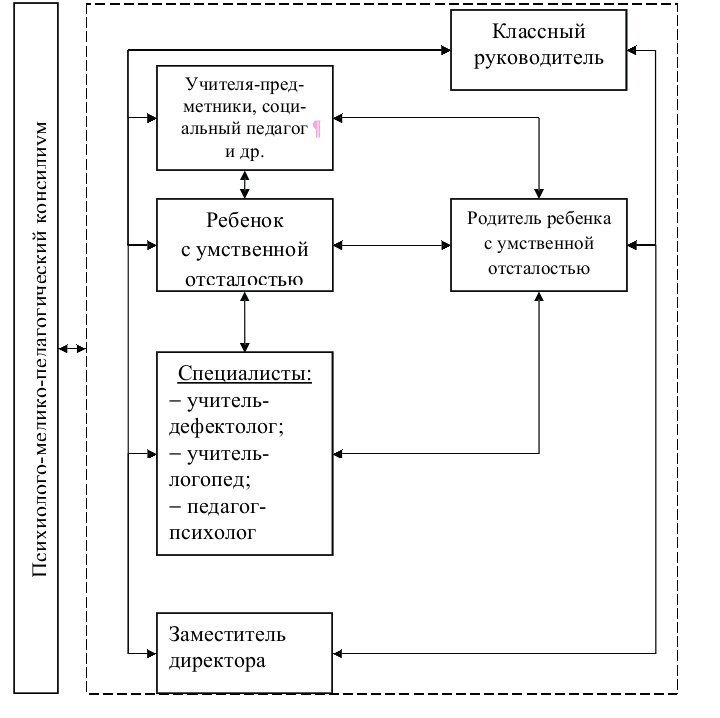 Социальное партнерство предусматривает: — сотрудничество с образовательными организациями и другими ведомствами по вопросам преемственности обучения, развития, социализации, здоровьесбережения обучающихся;— сотрудничество со средствами массовой информации; — сотрудничество с родительской общественностью. Направления и задачи коррекционной работы Оценка результатов коррекционной работы  педагога и всех специалистов, сопровождающих обучающегося с умственной отсталостью производится по результатам итоговой аттестации обучающихся, психологического исследования, результатов медицинского обследования с занесением данных в карту динамического наблюдения и  медико-психолого-педагогической помощи.Ожидаемые результаты реализации программы:- Осознание роли семьи и её влияния на формирование личности ребенка с умственной отсталостью.- Создание условий для обеспечения психологической безопасности семьи, воспитывающей ребенка с особыми потребностями.- Повышение уровня знаний о состоянии развития и здоровья обучающихся  с умственной отсталостью, реальных возможностях и механизмах их адаптации в обществе.- Овладение навыками коррекционно-развивающего взаимодействия с обучающимся  с умственной отсталостью.- Формирование эмоционального принятия индивидуальности ребенка с умственной отсталостью и изменения уровня родительских притязаний.Рабочие программы коррекционно-развивающего обучения (см.Приложение)3.7.Программа внеурочной деятельности       В целях обеспечения учета индивидуальных интересов и потребностей, возрастных и психофизиологических возможностей обучающихся АОП предусматривает внеурочную деятельность.       Внеурочная деятельность ориентирована на создание условий для: — осуществления коррекционно-развивающих мероприятий;— расширения опыта поведения, деятельности и общения; — творческой самореализации обучающихся в комфортной развивающей среде, успешной адаптация обучающихся к условиям образовательной среды, успешному включению выпускников школы в социум;— стимулирующей возникновение личностного интереса к различным аспектам жизнедеятельности; — позитивного отношения к окружающей действительности; — социального становления обучающегося в процессе общения и совместной деятельности в детском сообществе, активного взаимодействия со сверстниками и педагогами; — профессионального самоопределения, необходимого для успешной реализации дальнейших жизненных планов обучающихся.Цель внеурочной деятельности — создание условий для достижения обучающимися необходимого для жизни в обществе социального опыта и формирования принимаемой обществом системы ценностей, всестороннего развития и социализации, создание воспитывающей среды, обеспечивающей развитие социальных и интеллектуальных интересов обучающихся в свободное время.Задачи:— коррекция компонентов личностного развития обучающихся с учетом их возрастных и индивидуальных особенностей;— развитие возможных избирательных способностей и интересов ребенка в разных видах деятельности;— формирование эстетических потребностей, ценностей и чувств;— расширение представлений ребенка о мире и о себе, его социального опыта;— формирование положительного отношения к общественным ценностям;— формирование умений, навыков социального общения людей;— расширение круга общения, выход обучающегося за пределы семьи и общеобразовательной организации;— развитие навыков сотрудничества со взрослыми и сверстниками в разных социальных ситуациях;— развитие доброжелательности и эмоциональной отзывчивости;— формирование установки на безопасный, здоровый образ жизни, наличия мотивации к творческому труду, бережному отношению к материальным и духовным ценностям.      Основные направления и формы организации внеурочной деятельностиВ соответствии с требованиями Стандарта время, отводимое на внеурочную деятельность (с учетом часов на коррекционно-развивающую область), составляет в течение 9 учебных лет не более 3050 часов.       Внеурочная деятельность обучающихся объединяет все виды деятельности школьников (кроме учебной деятельности на уроке), в которых возможно и целесообразно решение задач их воспитания и социализации.     Внеурочная деятельность организуется по направлениям развития личности: спортивно-оздоровительное, нравственное, социальное, общекультурное. Для реализации этих направлений доступны следующие виды внеурочной деятельности:— игровая деятельность;— досугово-развлекательная деятельность (досуговое общение);— художественное творчество;— трудовая (производственная) деятельность; — спортивно-оздоровительная деятельность и пр.       Виды  внеурочной  деятельности  в  рамках  основных  направлений,  кроме  коррекционно- развивающей, не закреплены в требованиях ФГОС. Для их реализации в  общеобразовательной      организации   могут   быть   рекомендованы:     игровая,  досугово- развлекательная,    художественное      творчество,   социальное     творчество,   трудовая,  общественно  -   полезная,  спортивно-   оздоровительная,  туристско-краеведческая      и  др.  Формы организации внеурочной деятельности:экскурсии, 2.кружки, секции, 3.соревнования, 4.праздники, 5.общественно полезные практики, 6.смотры-конкурсы, викторины, 7.беседы, 8.фестивали, 9.игры и т.д. Принципы программы1.     Включение учащихся в активную деятельность.2.     Доступность и наглядность.3.     Связь теории с практикой.4.     Учёт возрастных особенностей.5.     Сочетание индивидуальных и коллективных форм деятельности.6.     Целенаправленность и последовательность деятельности (от простого к        сложному).Направления реализации программы1.     Создание оптимального педагогически организованного пространства проведения учащимися свободного времени.2.     Проведение необходимых для оптимальной занятости учащихся в свободное от учёбы время организационно-управленческих мероприятий.3.     Совершенствование содержания, форм и методов занятости учащихся в свободное от  учёбы время.4.     Информационная поддержка занятости учащихся в свободное время.5.     Научно-методическое обеспечение занятости учащихся во внеурочное время.6.     Совершенствование уровня кадрового обеспечения.7.     Совершенствование материально-технической базы организации досуга учащихся.      Программа организации внеурочной  деятельности, в соответствии с приоритетными направлениями программы развития школы реализуется по  направлениям:Формы организации   внеурочной   деятельностиПланируемые результаты внеурочной деятельностиВ результате реализации программы внеурочной деятельности должно обеспечиваться достижение обучающимися с умственной отсталостью (интеллектуальными нарушениями):• воспитательных результатов — духовно-нравственных приобретений, которые обучающийся получил вследствие участия в той или иной деятельности (например, приобрёл,  некое знание о себе и окружающих, опыт самостоятельного действия, любви к близким и уважения к окружающим, пережил и прочувствовал нечто как ценность);• эффекта — последствия результата, того, к чему привело достижение результата (развитие обучающегося как личности, формирование его социальной компетентности, чувства патриотизма и т. д.).Воспитательные результаты внеурочной деятельности школьников распределяются по трем уровням.Первый уровень результатов — приобретение обучающимися с умственной отсталостью (интеллектуальными нарушениями) социальных знаний (о Родине, о ближайшем окружении и о себе, об общественных нормах, устройстве общества, социально одобряемых и не одобряемых формах поведения в обществе и т. п.), первичного понимания социальной реальности и повседневной жизни. Для достижения данного уровня результатов особое значение имеет взаимодействие обучающегося со своими учителями (в основном и дополнительном образовании) как значимыми для него носителями положительного социального знания и повседневного опыта.Второй уровень результатов – получение опыта переживания и позитивного отношения к базовым ценностям общества (человек, семья, Отечество, природа, мир, знания, труд, культура), ценностного отношения к социальной реальности в целом.Для достижения данного уровня результатов особое значение имеет взаимодействие обучающихся между собой на уровне класса, общеобразовательной организации, т. е. в защищённой, дружественной просоциальной среде, в которой обучающийся получает (или не получает) первое практическое подтверждение приобретённых социальных знаний, начинает их ценить (или отвергает).Третий уровень результатов—получение обучающимися с умственной отсталостью (интеллектуальными нарушениями) начального опыта самостоятельного общественного действия, формирование социально приемлемых моделей поведения. Для достижения данного уровня результатов особое значение имеет взаимодействие обучающегося с представителями различных социальных субъектов за пределами общеобразовательной организации, в открытой общественной среде.Достижение трех уровней результатов внеурочной деятельности увеличивает вероятность появления эффектов воспитания и социализации обучающихся. У обучающихся могут быть сформированы коммуникативная, этическая, социальная, гражданская компетентности и социокультурная идентичность.Переход от одного уровня воспитательных результатов к другому должен быть последовательным, постепенным, а сроки перехода могут варьироваться в зависимости от индивидуальных возможностей и особенностей обучающихся с умственной отсталостью (интеллектуальными нарушениями).По каждому из направлений внеурочной деятельности обучающихся с умственной отсталостью (интеллектуальными нарушениями) могут быть достигнуты определенные воспитательные результаты.Основные личностные результаты внеурочной деятельности:―ценностное отношение и любовь к близким, к образовательному учреждению, своему городу, народу, России;―ценностное отношение к труду и творчеству, человеку труда, трудовым достижениям России и человечества, трудолюбие;― осознание себя как члена общества, гражданина Российской Федерации, жителя конкретного региона;―элементарные представления об эстетических и художественных ценностях отечественной культуры.― эмоционально-ценностное отношение к окружающей среде, необходимости ее охраны;― уважение к истории, культуре, национальным особенностям, традициям и образу жизни других народов;― готовность следовать этическим нормам поведения в повседневной жизни и профессиональной деятельности;― готовность к реализации дальнейшей профессиональной траектории в соответствии с собственными интересами и возможностями;― понимание красоты в искусстве, в окружающей действительности;―потребности и начальные умения выражать себя в различных доступных и наиболее привлекательных   видах практической, художественно-эстетической, спортивно-физкультурной деятельности;―развитие представлений об окружающем мире в совокупности его природных и социальных компонентов;―расширение круга общения, развитие навыков сотрудничества со взрослыми и сверстниками в разных социальных ситуациях; принятие и освоение различных социальных ролей;― принятие и освоение различных социальных ролей, умение взаимодействовать с людьми, работать в коллективе;―владение навыками коммуникации и принятыми ритуалами социального взаимодействия;― способность к организации своей жизни в соответствии с представлениями о здоровом образе жизни, правах и обязанностях гражданина, нормах социального взаимодействия;― способность ориентироваться в окружающем мире, выбирать целевые и смысловые установки в своих действиях и поступках, принимать элементарные решения;― способность организовывать свою деятельность, определять ее цели и задачи, выбирать средства реализации цели и применять их на практике, оценивать достигнутые результаты;―мотивация к самореализации в социальном творчестве, познавательной и практической, общественно полезной деятельности.4. Организационный раздел адаптированной основной общеобразовательной программы образования обучающихся с умственной отсталостью (интеллектуальными нарушениями)4.1. Учебный   план,   включающий   предметные   и   коррекционно-развивающие   области и направления внеурочной деятельности. Учебный план является нормативным документом, определяющим структуру и содержание учебно-воспитательного процесса. Специфика работы с детьми с ограниченными возможностями здоровья раскрывается в содержании обучения (учебных программах), использовании педагогических технологий. В соответствии с требованиями Стандарта (п. 1. 13) устанавливается срок освоения АООП обучающимися с легкой умственной отсталостью (интеллектуальными нарушениями)  - 9 лет (1-4; 5-9 классы).          Базисный  учебный план для детей с легкой степенью умственной отсталости, обучающихся по адаптированной  программе, составлен на основе:Федерального закона Российской Федерации от 29 декабря 2012 г. N 273-ФЗ "Об образовании в Российской Федерации"; Постановления Главного государственного санитарного врача Российской Федерации от 10.07. 2015  №26  Об утверждении СанПиН 2.4.2.3286-15 "Санитарно-эпидемиологические требования к условиям и организации обучения и воспитания в организациях, осуществляющих образовательную деятельность по адаптированным основным общеобразовательным программам для обучающихся с ограниченными возможностями здоровья";Приказа Министерства образования и науки Российской Федерации от 19 декабря 2014 года № 1599 "Об утверждении федерального государственного образовательного стандарта начального общего образования обучающихся с ограниченными возможностями здоровья";Приказа Министерства образования и науки Российской Федерации от 31 марта 2014 г. №  253 «Об утверждении федеральных перечней учебников, рекомендуемых  к использованию при реализации  имеющих государственную аккредитацию образовательных программ начального общего, основного общего, среднего общего образования (в ред. от 21.04.2016г. №459);Приказа Министерства образования и науки РФ  от  30 августа 2013 г. N 1015 "Об утверждении  порядка организации и осуществления образовательной деятельности по основным общеобразовательным программам – образовательным программам начального общего, основного общего и среднего общего образования";Примерной адаптированной основной образовательной программы  образования обучающихся с умственной отсталостью, одобренной Федеральным учебно-методическим объединением по общему образованию (протокол заседания от 22 декабря 2015 г. № 4/15);Письма Министерства образования и науки Красноярского края №75-9151 от 04.09.2015 года «О формировании учебных планов для организации образовательного процесса детям с ограниченными возможностями здоровья в общеобразовательных организациях Красноярского края, реализующих адаптированные общеобразовательные программы»;Письма Министерства образования и науки  РФ от 11.08.2016 г. №ВК-1788107 «Об организации образования обучающихся с умственной отсталостью»;Устава муниципального бюджетного общеобразовательного учреждения средней общеобразовательной школы № 2 г.Канска;Образовательной программы муниципального бюджетного общеобразовательного учреждения средней общеобразовательной школы № 2 г.Канска.   Цель учебного плана школы: дать обучающимся оптимальный объемзнаний для получения ими общего образования и профессионально-трудовой подготовки, необходимых для их социальной адаптации и реабилитации.Образовательный процесс для обучающихся с легкой умственной отсталостью (интеллектуальными нарушениями)   в МБОУ СОШ № 2 г.Канска строится с учетом гигиенических норм и требований к организации и объёму учебной и внеучебной нагрузки в режиме пятидневной учебной недели.Учебный год начинается 1 сентября. В соответствии с Учебным планом устанавливается следующая продолжительность учебного года:1 класс - 33 учебные недели    2-4 классы -  34 учебные недели  5-9 классы -  35 учебных недель  Продолжительность каникул в соотвтствии с календарным учебным графиком,  дополнительные каникулы в первых классах - 7 календарных дней, летом - 8 календарных недель.          Обучение в 1-м классе осуществляется с соблюдением следующих дополнительных требований: - учебные занятия проводятся по 5-дневной учебной неделе  в первую смену;  - используется  "ступенчатый" режим обучения в первом полугодии (в сентябре, октябре -  по 3 урока в день по 35 минут каждый, остальное время отведено на проведение 40 уроков  в нестандартной форме, в ноябре-декабре - по 4 урока по 35 минут каждый; январь - май - по 4 урока по 40 минут каждый); - в середине учебного дня проводятся динамические паузы продолжительностью не менее  40 минут; -  обучение   проводится   без   балльного   оценивания   знаний   обучающихся   и   домашних  заданий;  - дополнительные     недельные    каникулы    в  середине   третьей   четверти.   Предельно  допустимая норма 21 час в неделю.        Обучение в 2 - 9-м классе осуществляется следующим образом: - учебные занятия проводятся по 5-дневной учебной неделе  в первую смену;  - продолжительность урока -40 минут.        Учебный год делится на четверти, являющимися периодами, по итогам которых во 2-9 классах для детей с легкой умственной отсталостью выставляются отметки.       Учебный план для обучающих с нарушением интеллекта включает общеобразовательные  учебные  предметы,   содержание    которых    адаптировано    к  возможностям     умственно    отсталых обучающихся   и   предметов   коррекционной   направленности.   Кроме   того   план   содержит индивидуальные     и  групповые    коррекционные     занятия,  направленные    на   коррекцию   имеющихся нарушений.         В 1-4 классах осуществляется начальный этап обучения, на котором общеобразовательная подготовка сочетается с коррекционной и пропедевтической работой.        Обучение общеобразовательным учебными предметам имеет практическую направленность, принцип коррекции является ведущим, учитывается воспитывающая роль обучения, необходимость формирования черт характера и всей личности в целом.         В федеральную часть включены образовательные области и соответствующие им учебные предметы, наиболее важные для развития и коррекции познавательной деятельности. Особое внимание уделяется развитию связной устной и письменной речи, усвоению элементарных основ математики, предметов естествоведческих и обществоведческих циклов.Обязательные предметные области учебного плана и основные задачи реализации содержания предметных областейПредметная область: Язык и речевая практика.Основные задачи реализации содержания:Русский язык.Формирование первоначальных навыков чтения и письма в процессе овладения грамотой. Формирование элементарных представлений о русском (родном) языке как средстве общения и источнике получения знаний. Использование письменной коммуникации для решения практико-ориентированных задач.Чтение (Литературное чтение).Осознание значения чтения для решения социально значимых задач, развития познавательных интересов, воспитания чувства прекрасного, элементарных этических представлений, понятий, чувства долга и правильных жизненных позиций. Формирование и развитие техники чтения, осознанного чтения доступных по содержанию и возрасту литературных текстов. Формирование коммуникативных навыков в процессе чтения литературных произведений.Речевая практика.Расширение представлений об окружающей действительности. Обогащение лексической и грамматико-синтаксической сторон речи. Развитие навыков связной устной речи. Развитие навыков устной коммуникации и их применение в различных ситуациях общения. Ознакомление со средствами устной выразительности, овладение нормами речевого этикета.Предметная область: Математика.Основные задачи реализации содержания:Математика.Овладение началами математики (понятием числа, вычислениями, решением арифметических задач и другими). Овладение способностью пользоваться математическими знаниями при решении соответствующих возрасту житейских задач (ориентироваться и использовать меры измерения пространства, времени, температуры в различных видах практической деятельности). Развитие способности использовать некоторые математические знания в жизни. Формирование начальных представлений о компьютерной грамотности.Предметная область: Естествознание.Основные задачи реализации содержания:Мир природы и человека.Формирование представлений об окружающем мире: живой и неживой природе, человеке, месте человека в природе, взаимосвязях человека и общества с природой. Развитие способности к использованию знаний о живой и неживой природе и сформированных представлений о мире для осмысленной и самостоятельной организации безопасной жизни в конкретных природных и климатических условиях.Природоведение.Формирование элементарных знаний о живой и неживой природе и взаимосвязях, существующих между ними. Применение полученных знаний в повседневной жизни. Развитие активности, любознательности и разумной предприимчивости во взаимодействии с миром живой и неживой природы.Биология.Формирование элементарных научных представлений о компонентах живой природы: строении и жизни растений, животных, организма человека и его здоровье. Практическое применение биологических знаний: усвоение приемов выращивания и ухода за некоторыми (например, комнатными) растениями и домашними животными, ухода за своим организмом; использование полученных знаний для решения бытовых, медицинских и экологических проблем.География.Усвоение элементарных знаний по физической и экономической географии России. Формирование элементарных представлений о географии материков и океанов. Расширение географических представлений о родном крае.Предметная область: Человек и общество.Основные задачи реализации содержания:Основы социальной жизни.Развитие навыков самообслуживания, самостоятельного ведения домашнего хозяйства, ориентировки в ближайшем окружении и возможности более широкой жизненной ориентации, обеспечения безопасности жизнедеятельности. Усвоение морально-этических норм поведения, навыков общения с людьми в разных жизненных ситуациях. Понимание роли семьи и семейных отношений в жизни человека, общества и государства, в воспитании и развитии ребенка, сохранении и укреплении его соматического, физического и психического здоровья, формировании правильного уклада семейных отношений.Мир истории.Формирование первоначальных временных исторических представлений. Установление простейших взаимосвязей между историческим временем и изменениями, происходящими в предметном мире (мире вещей); жизни отдельного человека и общества.История Отечества.Формирование представлений о наиболее значимых исторических событиях в жизни нашей страны, о традициях, трудовых и героических делах народов, проживающих на территории нашей Родины, о примерах служения своему Отечеству в борьбе за свободу и независимость.Этика.Практическое освоение социальных ритуалов и форм продуктивного социального взаимодействия, в том числе трудового. Обогащение практики понимания другого человека (мыслей, чувств, намерений другого), эмоционального сопереживания, морального выбора в различных жизненных ситуациях.Обществоведение.Формирование первоначальных представлений о правах и обязанностях гражданина; основных законах нашей страны.Предметная область: Искусство.Основные задачи реализации содержания:Музыка.Формирование и развитие элементарных умений и навыков, способствующих адекватному восприятию музыкальных произведений и их исполнению. Развитие интереса к музыкальному искусству; формирование простейших эстетических ориентиров.Рисование.Формирование умений и навыков изобразительной деятельности, их применение для решения практических задач. Развитие художественного вкуса: умения отличать "красивое" от "некрасивого"; понимание красоты как ценности; воспитание потребности в художественном творчестве.Предметная область: Технология.Основные задачи реализации содержания:Ручной труд.Овладение элементарными приемами ручного труда, общетрудовыми умениями и навыками, развитие самостоятельности, положительной мотивации к трудовой деятельности. Получение первоначальных представлений о значении труда в жизни человека и общества, о мире профессий и важности выбора доступной профессии.Профильный труд.Формирование трудовых умений, необходимых в разных жизненных сферах. Формирование умения адекватно применять доступные технологии и освоенные трудовые навыки для полноценной коммуникации, социального и трудового взаимодействия. Приобретение навыков самостоятельной работы и работы в коллективе, воспитание чувства товарищества, сотрудничества и взаимопомощи.Со 2 класса увеличивается количество часов технологии за счет часов обязательных занятий по выбору с целью формирования трудовых качеств обучения доступным приемам труда, а также подготовки учащихся к профессиональному обучению.Предметная область: Физическая культура.Основные задачи реализации содержания:Физическая культура (Адаптивная физическая культура).Формирование установки на сохранение и укрепление здоровья, навыков здорового и безопасного образа жизни; соблюдение индивидуального режима питания и сна. Воспитание интереса к физической культуре и спорту, формирование потребности в систематических занятиях физической культурой и доступных видах спорта. Формирование и совершенствование основных двигательных качеств: быстроты, силы, ловкости и других. Формирование умения следить за своим физическим состоянием, величиной физических нагрузок, адекватно их дозировать. Овладение основами доступных видов спорта (легкой атлетикой, гимнастикой, лыжной подготовкой и другими) в соответствии с возрастными и психофизическими особенностями обучающихся. Коррекция недостатков познавательной сферы и психомоторного развития; развитие и совершенствование волевой сферы. Воспитание нравственных качеств и свойств личности.Коррекционно-развивающая область и основные задачи реализации содержанияСодержание коррекционно-развивающей области представлено следующими обязательными коррекционными курсами: "Ритмика", "Коррекционные занятия (логопедические и психокоррекционные)". Коррекционная работа проводится в виде индивидуальных и групповых занятий по рекомендациям. Коррекционная работа проводится в виде индивидуальных и групповых занятий по рекомендациям ПМПК (коллегиального заключения «Центра диагностики и консультирования») и заявления родителей о согласии. Занятия по курсу «ЛФК» проводятся, если есть медицинские рекомендации.Коррекционный курс "Ритмика".Основные задачи реализации содержания:Развитие умения слушать музыку, выполнять под музыку различные движения, в том числе и танцевальные, с речевым сопровождением или пением. Развитие координации движений, чувства ритма, темпа, коррекция общей и речевой моторики, пространственной ориентировки. Привитие навыков участия в коллективной творческой деятельности.Коррекционный курс "Логопедические занятия".Основные задачи реализации содержания:Формирование и развитие различных видов устной речи (разговорно-диалогической, описательно-повествовательной) на основе обогащения знаний об окружающей действительности. Обогащение и развитие словаря, уточнение значения слова, развитие лексической системности, формирование семантических полей. Развитие и совершенствование грамматического строя речи. Развитие связной речи. Коррекция недостатков письменной речи (чтения и письма).Коррекционный курс "Психокоррекционные занятия".Основные задачи реализации содержания:Формирование учебной мотивации, стимуляция сенсорно-перцептивных, мнемических и интеллектуальных процессов. Гармонизация психоэмоционального состояния, формирование позитивного отношения к своему "Я", повышение уверенности в себе, развитие самостоятельности, формирование навыков самоконтроля. Развитие способности к эмпатии, сопереживанию; формирование продуктивных видов взаимоотношений с окружающими (в семье, классе), повышение социального статуса ребенка в коллективе, формирование и развитие навыков социального поведения.Приложение. Коррекционно-развивающая областьПриложение. Коррекционно-развивающая область         В   5-9   классах   расширяется   инвариантная   часть   учебного   плана   за   счет   предметов  «История», «География», «Иностранный язык».            Учебный предмет «История» формирует систему знаний о самых значительных событиях, становлении и развитии основ Российской государственности с древнейших времен до новейшей истории. Нарушение сложных форм познавательной деятельности при умственной отсталости (анализ, классификация, мысленное планирование) не позволяет выстраивать курс истории на основе развернутых хронологических сведений, поэтому он представлен наиболее яркими ключевыми событиями эволюции России как государства, явлениями, обогатившими науку, производство, культуру, общественный уклад.         Учебный предмет «География» включает физическую географию России и зарубежья, позволяет на основе межпредметных связей сформировать доступные представления о физической, социально-экономической географии, ее природных и климатических ресурсах, влияющих на образ жизни, хозяйственную деятельность человека на земле. Особое место в учебном предмете «География» отводится изучению родного края, природоохранной деятельности, что существенно дополняет систему воспитательной работы по гражданскому, нравственно-эстетическому воспитанию. Наибольший объем в учебном плане отводится трудовому обучению. На занятиях по учебному предмету «Технология», учащиеся в 5-9 классах делятся на две группы. Профили трудового обучения необходимо подбирать в соответствии с потребностями и психофизическими возможностями умственно отсталых детей с учетом региональных особенностей и наличием условий для реализации профиля.В 5-9 классах осуществляется допрофессиональное трудовое обучение, целью которого является подготовка учащихся к самостоятельному труду по получаемой специальности в условиях обычных предприятий промышленности и сферы обслуживания. Учебный предмет «Социально-бытовая ориентировка» (далее – СБО) обеспечивает возможность систематизировано формировать и совершенствовать у детей необходимые им навыки самообслуживания, ведения домашнего хозяйства, ориентировки в окружающем мире. Отдельным предметом в обучения умственно отсталых детей может выступать учебный предмет «Информатика». Введение учебного предмета «Информатика» способствует принципу коррекционной направленности образовательного процесса, который является ведущим. Особое внимание уделено использованию информационных технологий в жизни, предмет дает целенаправленную подготовку обучающихся к использованию информационных и коммуникационных технологий в процессе различных видов деятельности.         В  8-9  классах  вводится  по  1  часу  учебного  предмета  «Иностранный  язык».  Данный  учебный предмет ориентирован на повышение уровня социализации детей в обществе. В связи с  тем, что в обществе возрастает роль иностранных языков, знание которых необходимы во время  путешествий, работе на компьютере, при покупке зарубежной продукции и в других  условиях,  изучение  иностранного  языка  необходимо.  Однако  содержание  данного  учебного  предмета  необходимо  адаптировать  для  восприятия  его  детьми  с  умственной  отсталостью.          Учебный  предмет  «Иностранный  язык»  для  детей  с  умственной  отсталостью  должен  заключаться  в  узнавании  наиболее  распространенных  слов  или  фраз,  часто  используемых  в  русском  социуме  (гостиницах,  вокзалах,  аэропортах,  в  сети  интернет).  Данный  учебный  предмет  должен  быть  тесно  связан  с  уроками  социально-бытовой  ориентировки.  Для  проведения  уроков  данного  предмета должны использоваться практико-направленные методы обучения.        Учебный план предусматривает девятилетний срок обучения как наиболее оптимальный для  получения обучающимися общего образования. 4.2. Система условий реализации адаптированной основной общеобразовательной программы образования обучающихся с легкой умственной отсталостью  (интеллектуальными нарушениями)       Интегративный результат реализации специальных условий — комфортная коррекционно-развивающая общеобразовательная среда:— обеспечивающая высокое качество образования, его доступность, открытость и привлекательность для обучающихся, их родителей (законных представителей) и всего общества, духовно-нравственное развитие и воспитание обучающихся;— гарантирующая охрану и укрепление физического, психологического и социального здоровья обучающихся;— комфортная по отношению к обучающимся и педагогическим работникам.       В целях обеспечения реализации АОП в школе созданы условия, обеспечивающие возможность:— достижения планируемых результатов освоения АОП;— выявления и развития способностей обучающихся через систему секций и кружков, осуществление общественно-полезной деятельности, в том числе социальной практики, используя возможности образовательных организаций дополнительного образования детей (ДДТ,  школа  искусств,  спортивная  школа);— расширения социального опыта и социальных контактов обучающихся с легкой умственной отсталостью (интеллектуальными нарушениями), в том числе со сверстниками, не имеющими ограничений здоровья;— учета образовательных потребностей обучающихся;— участия родителей (законных представителей) обучающихся, педагогических работников и общественности в разработке АОП, проектировании и развитии внутришкольной социальной среды, а также в формировании и реализации индивидуальных образовательных маршрутов обучающихся;— эффективного использования времени, отведенного на реализацию части АОП, формируемой участниками образовательных отношений, в соответствии с запросамиобучающихся и их родителей (законных представителей), спецификой образовательной организации;— использования в образовательном процессе современных образовательных технологий деятельностного типа;— обновления АОП, а также методик и технологий ее реализации в соответствии с динамикой развития системы образования, запросов детей и их родителей (законных представителей); эффективного управления образовательной организации с использованием ИКТ, а также современных механизмов финансирования.       Специфические условия образования обучающихся с легкой умственной отсталостью (интеллектуальными нарушениями) способствуют:— целенаправленному развитию способности обучающихся к вербальной коммуникации и взаимодействию в условиях разного социального окружения для решения жизненных задач;— формированию социально-бытовой компетентности обучающихся, способствующей приобщению к самостоятельной жизни в обществе, улучшению ее качества;— развитию самостоятельности и независимости в повседневной жизни;— расширению круга общения, выходу обучающегося за пределы семьи и школы;— раскрытию возможных избирательных способностей и интересов ребенка в разных видах практической, художественно-эстетической, спортивно-физкультурной деятельности;— развитию представлений об окружающем мире в совокупности его природных и социальных компонентов;— реализации потенциальных возможностей в овладении профессионально-трудовой деятельностью и возможном совершенствовании приобретенных трудовых навыков на уровне среднего профессионального образования.    В школе созданы соответствующие кадровые, материально-технические, информационно-методические условия, что подтверждено результатами мониторинга готовности к введению   ФГОС образования обучающихся с умственной отсталостью (интеллектуальными нарушениями).Кадровые условия реализации АООПКадровое обеспечение – характеристика необходимой квалификации кадров педагогов, а также кадров, осуществляющих медико-психологическое сопровождение ребёнка с умственной отсталостью (интеллектуальными нарушениями) в системе школьного образования.МБОУ СОШ № 2 укомплектована педагогическими, руководящими и иными работниками, имеющими профессиональную подготовку соответствующего уровня и направленности. Уровень  квалификации  педагогических  работников соответствует квалификационным характеристикам по соответствующей должности и квалификационной категории.      Администрация МБОУ СОШ № 2 обеспечивает работникам возможность повышения профессиональной квалификации, ведения методической работы, применения, обобщения и распространения опыта использования современных образовательных технологий обучающихся с умственной отсталостью (интеллектуальными нарушениями).Сведения о педагогических кадрах, обеспечивающих процесс сопровождения обучающихсяМатериально-технические условия реализации АОПМатериально-техническое обеспечение образования обучающихся с легкой умственной отсталостью (интеллектуальными нарушениями) отвечает не только общим, но и их особым образовательным потребностям. В связи с этим в структуре материально-технического обеспечения процесса образования отражена специфика требований к организации пространства; временного режима обучения; техническим средствам обучения; специальным учебникам, рабочим тетрадям, дидактическим материалам, компьютерным инструментам обучения, отвечающим особым образовательным потребностям обучающихся с умственной отсталостью (интеллектуальными нарушениями) и позволяющих реализовывать выбранный вариант стандарта. Пространство, в котором осуществляется образование обучающихся с легкой умственной отсталостью (интеллектуальными нарушениями), соответствует общим требованиям, предъявляемым к образовательным организациям, в частности: 1) соблюдаются санитарно-гигиенические нормы образовательного процесса; 2) обеспечены санитарно-бытовые и социально-бытовые условия; 3) соблюдаются требования пожарной и электробезопасности; 4) соблюдаются требования охраны труда; 5) соблюдаются сроки и объемы текущего и капитального ремонта и др.Материально-техническая база АООП соответствует действующим санитарным и противопожарным нормам, нормам охраны труда работников образовательных организаций.        Временной режим образования обучающихся с легкой умственной отсталостью (интеллектуальными нарушениями) (учебный год, учебная неделя, день) устанавливается в соответствии с законодательством РФ, а также локальными актами общеобразовательной организации.Школа обеспечивает отдельные специально оборудованные помещения для проведения занятий с учителем-дефектологом, педагогом-психологом, учителем-логопедом и другими специалистами, отвечающие задачам программы коррекционной работы психолого-педагогического сопровождения обучающегося.Особые образовательные потребности обучающихся с умственной отсталостью (интеллектуальными нарушениями) обусловливают необходимость специального подбора учебного и дидактического материала (в младших классах преимущественное использование натуральной и иллюстративной наглядности; в старших ― иллюстративной и символической).Требования к материально-техническому обеспечению ориентированы не только на ребёнка, но и на всех участников процесса образования. Это обусловлено необходимостью индивидуализации процесса образования обучающихся с легкой умственной отсталостью (интеллектуальными нарушениями).Предусматривается материально-техническая поддержка, в том числе сетевая, процесса координации и взаимодействия специалистов разного профиля, вовлечённых в процесс образования, родителей (законных представителей) обучающихся с умственной отсталостью (интеллектуальными нарушениями).В МБОУ СОШ № 2 г. Канска имеется:1.  Учебные кабинеты  2.  Библиотека 3.  Компьютерные кабинеты4.  Медицинский кабинет  (кабинет врача, процедурная)5.  Кабинет логопеда6.  Кабинет педагога-психолога7.  Кабинет дефектолога8.  Кабинет музыки 9.  Сенсорная комната10. Мастерская 11. Пищеблок. Столовая       Все помещения и учебные кабинеты оснащены мебелью, учебным оборудованием  (компьютеры,  ноутбуки,  магнитофоны). Имеется  интернет, разработан официальный сайт.  Всё это   позволяет  успешно  вести образовательную и коррекционно-развивающую работу. Информационно-методические условия реализации АОПИнформационно-методическое обеспечение реализации адаптированных образовательных программ для обучающихся с легкой умственной отсталостью (интеллектуальными нарушениями) направлено на обеспечение широкого, постоянного и устойчивого доступа для всех участников образовательного процесса к любой информации, связанной с реализацией программы, планируемыми результатами, организацией образовательного процесса и условиями его осуществления. Требования к информационно-методическому обеспечению образовательного процесса включают:1. Необходимую нормативную правовую базу образования обучающихся с легкой умственной отсталостью (интеллектуальными нарушениями);2. Характеристики предполагаемых информационных связей участников образовательного процесса;3. Получения доступа к информационным ресурсам, различными способами (поиск информации в сети интернет, работа в библиотеке и др.), в том числе к электронным образовательным ресурсам, размещенным в федеральных и региональных базах данных;4. Возможность размещения материалов и работ в информационной среде общеобразовательной организации (статей, выступлений, дискуссий, результатов экспериментальных исследований). С   целью   целостного  обеспечения   реализации   ОП   учебными,   методическими    и дидактическими    пособиями  и  различными   обучающими    технологиями   педагогический коллектив школы использует учебно-методические комплексы. 1. Традиционные: –  типовые учебники и учебные пособия по базовым предметам - сборник  «Программы  специальных  (коррекционных)  образовательных  учреждений  VIII вида 1-4 классы», под редакцией Воронковой В.В., Москва «Просвещение» 2013г.  –  наглядные пособия (карты, дидактические картинки, дидактические игры и т.д.); –  тетради для индивидуальной работы учащихся по предметам. Учет особых образовательных потребностей обучающихся с легкой умственной отсталостью (интеллектуальными нарушениями) обусловливает необходимость использования специальных учебников, адресованных данной категории обучающихся. Типовые учебники и учебные пособия по базовым предметам,  допущенные    Министерством образования   РФ. Сборник «Программы специальных (коррекционных) общеобразовательных учреждений VIIIвида 5-9 классы», Москва, Владос,  2 части, 2012,2014г.   «Русский язык» - В.В. Воронкова «Чтение (литературное чтение)» - В.В. Воронкова  «Математика» - М.Н. Перова, В.В. Эк «История Отечества» - О.И.Бородина, В.М. Мозговой «География» - Т.М. Лифанова «Природоведение» - В.В. Воронкова, Л.В. Кмытюк  «Естествознание» - В.В. Сивоглазов «Изобразительное  искусство» - И.А. Грошенков «Музыка» - И.В.  Евтушенко  «Трудовое обучение» (швейное дело) – Л.С. Иноземцев «Трудовое обучение» (слесарное дело) – С.Л. Мирский «Трудовое обучение» (столярное дело) – С.Л. Мирский, Б.А. Журавлёв «Социально-бытовая ориентировка» - В.И. Романина, Н.П. Павлова   – наглядные пособия (карты, дидактические игры и т.д.); –  тетради для индивидуальной работы учащихся по предметам 2. Динамические: -аудио-видео; интерактивные. УЧЕБНО – МЕТОДИЧЕСКИЙ          КОМПЛЕКС (см. приложение)Приложение 1 Характеристика результатов формирования БУД на разных этапах обучения  Таблица 1      Познавательные базовые учебные действия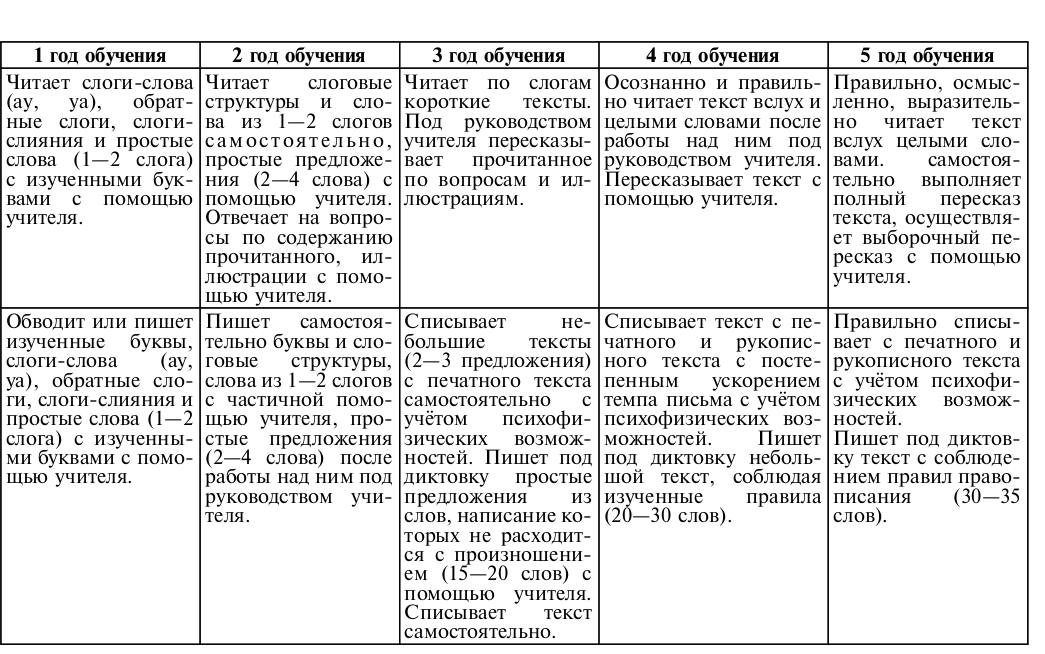 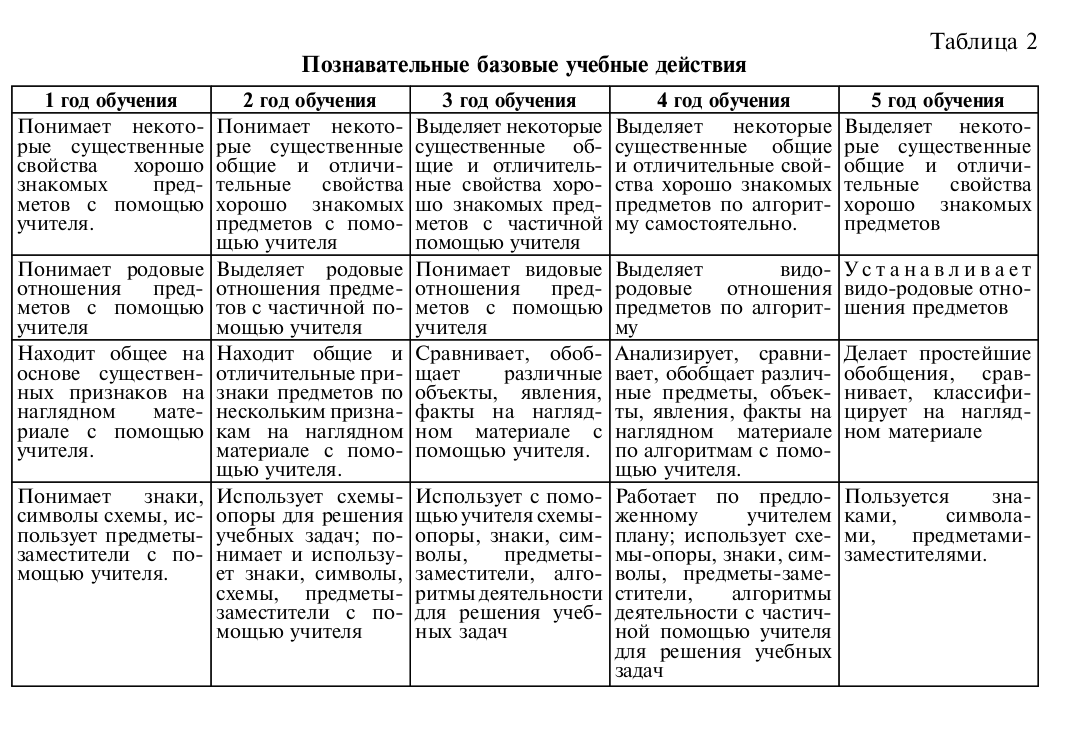 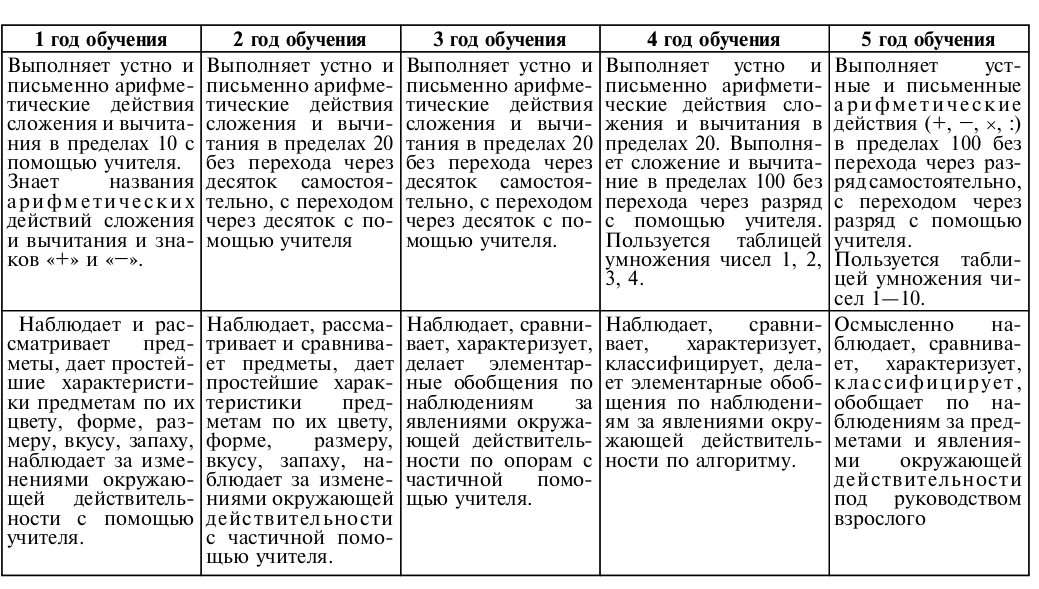 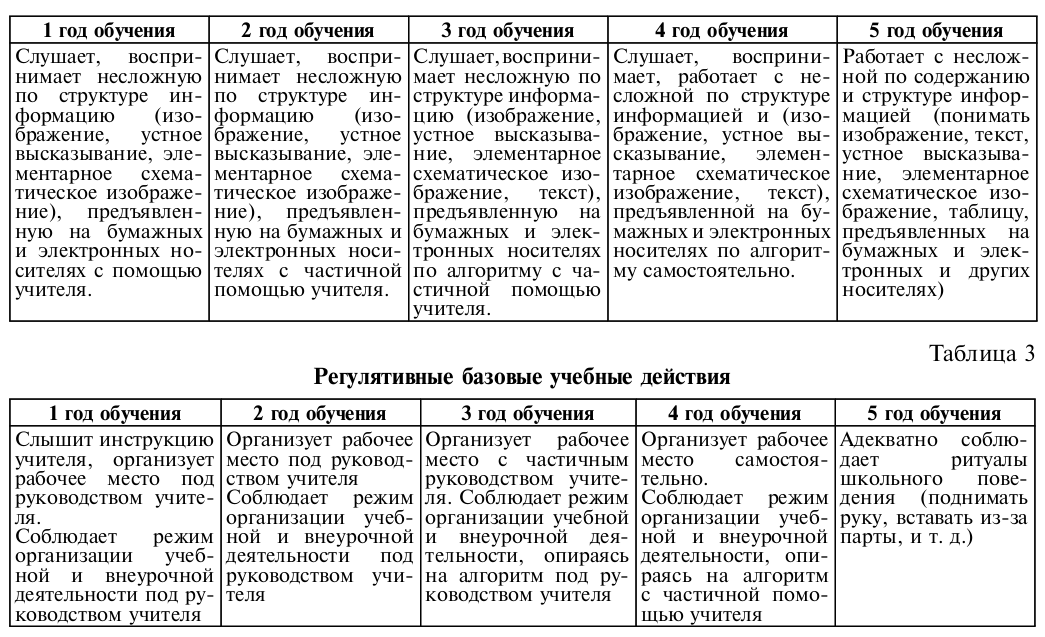 Таблица 2      Регулятивные базовые учебные действия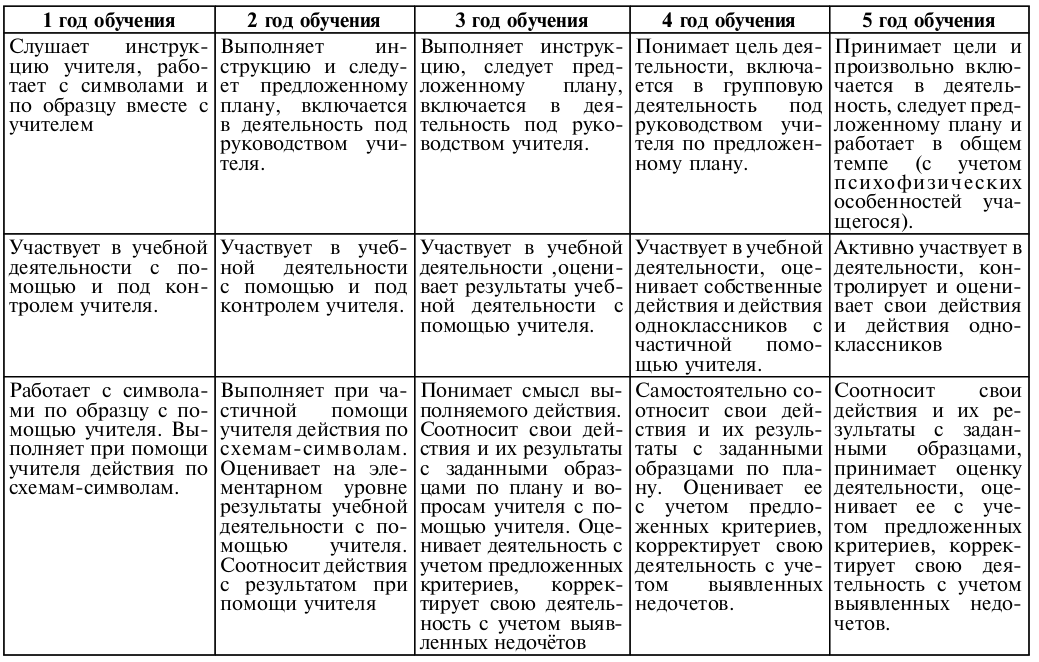 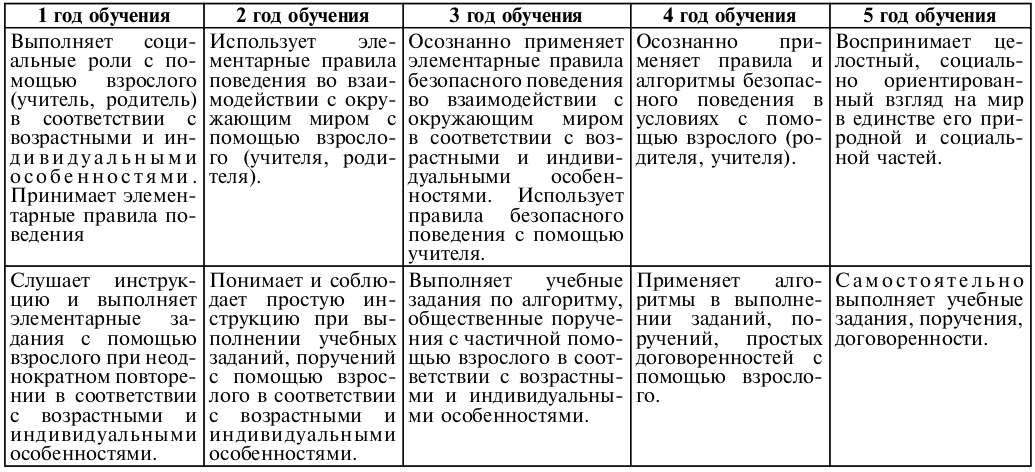 Таблица 3      Личностные  базовые учебные действия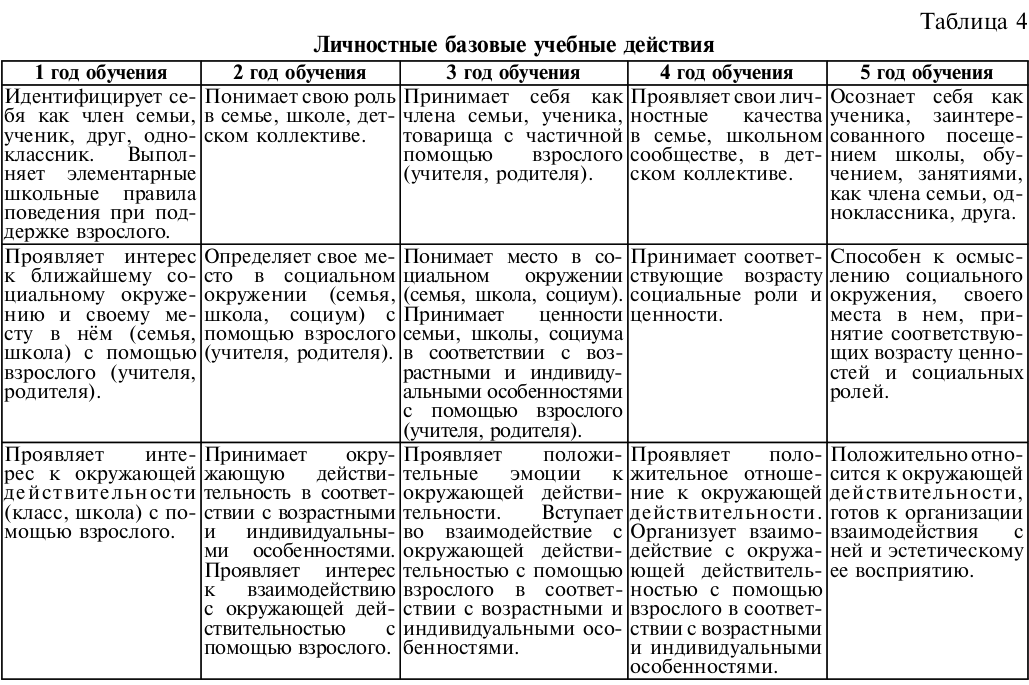 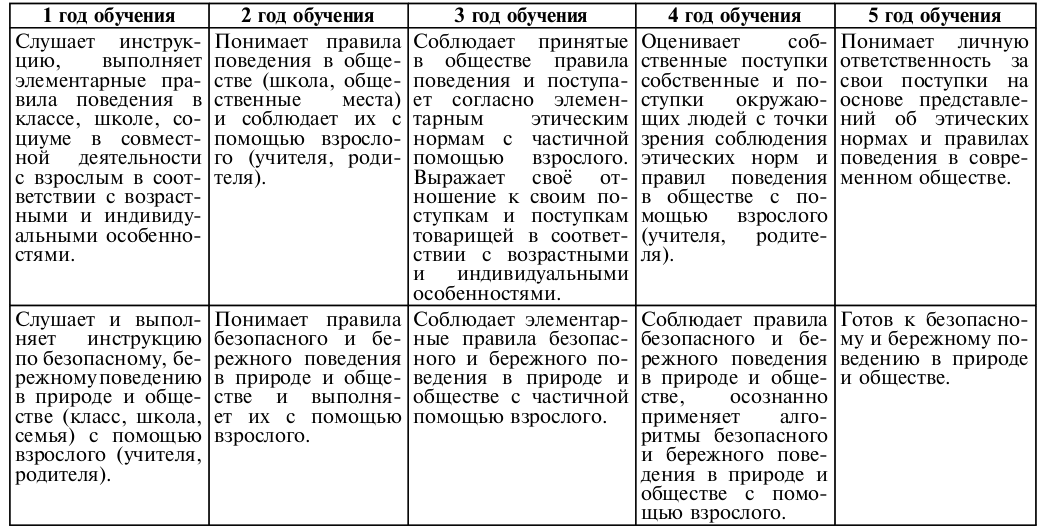 Таблица 4      Коммуникативные  базовые учебные действия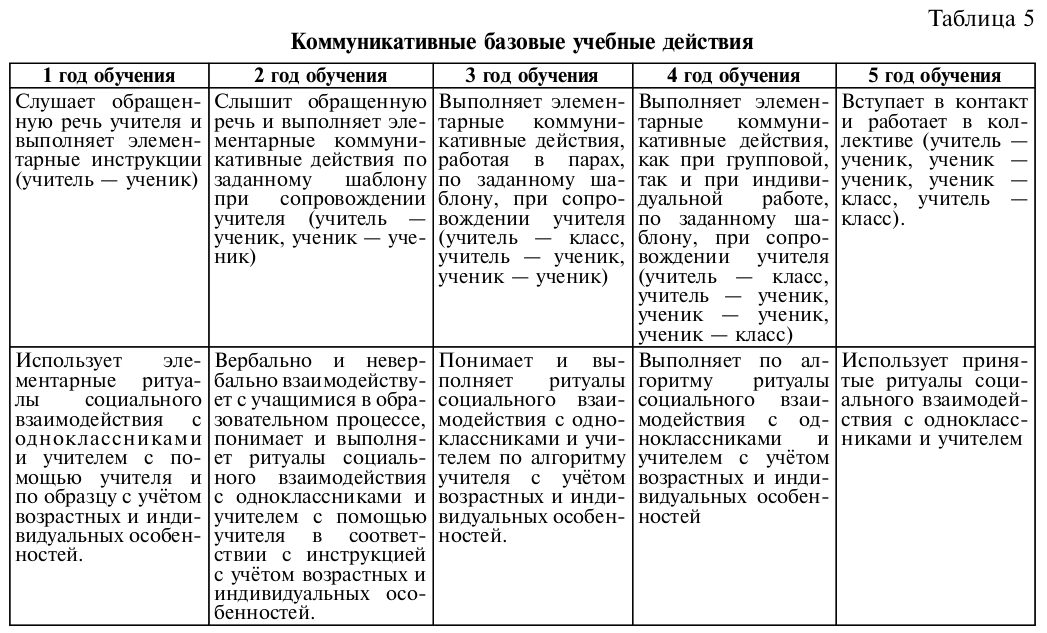 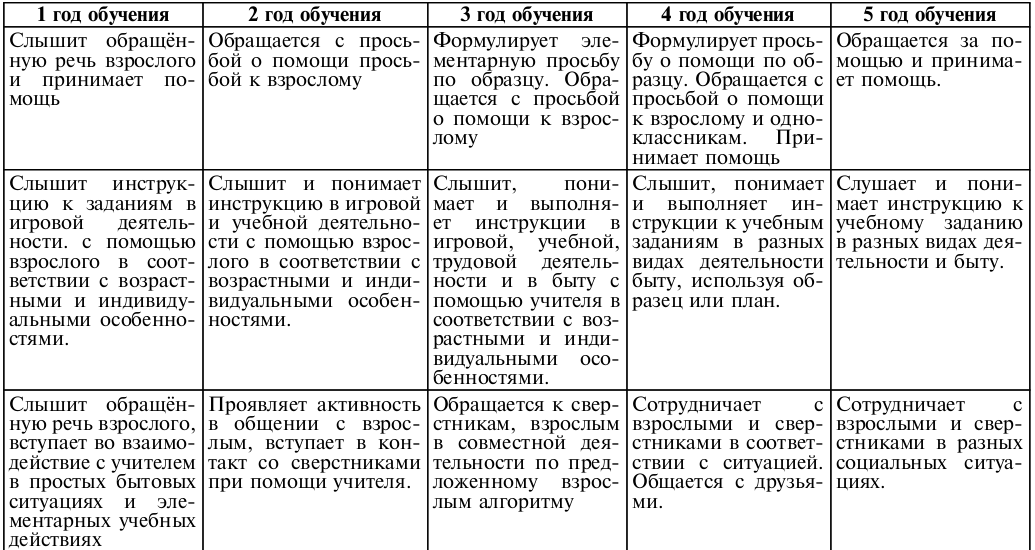 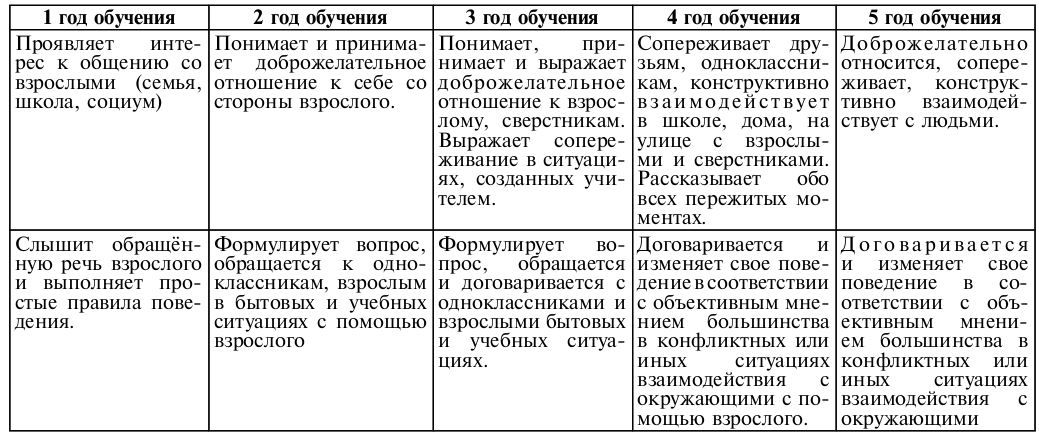                                                                                                                                                                                                                                Приложение 2  Таблица 5Программа оценки личностных результатов обучающихся с легкой умственной отсталостью (интеллектуальными нарушениями) Приложение 3Мониторинг комплексного развития обучающегося       Целью мониторинга является оценка эффективности деятельности субъектов образовательного процесса и учреждения по комплексному развитию ребенка с позиции здоровьесбережения. Задачи мониторинга:Создание банка данных по уровню развития и здоровья обучающихся в течение всего периода их пребывания в школе. Анализ результатов исследований с целью определения направлений индивидуального комплексного развития, дальнейшей корректировки и предупреждения отклонений.Осуществление контроля за реализацией индивидуальных программ развития и сохранения здоровья ребенка и отслеживание динамики.Сбор и накопление фактического материала о состоянии деятельности образовательного учреждения, выявление проблемных областей.Оценка эффективности управленческой деятельности с позиции обеспечения комплексного развития обучающегося.       Логика построения программы мониторинга предусматривает последовательность действий участников процесса в виде управленческих циклов: от исходной информации о ребенке – к проектированию задач на учебный год – от него к практическим действиям по комплексному развитию ребенка – через контроль достигаемых результатов – к объективной оценке достигнутого и, наконец, к формулированию заключения, выводов и корректировки дальнейшего маршрута развития.       Субъектами образовательного процесса, участвующими в мониторинге комплексного развития являются: учащиеся школы, классный руководитель, медработник, социальный педагог, педагог-психолог, учитель-логопед, учителя физической культуру и трудового обучения, педагоги дополнительного образования, воспитатель группы продленного дня.Комплексное развитие учащихся нами отслеживается по следующим компонентам: физическое развитие и здоровье школьника;психическое развитие и психологическое здоровье ребенка,социальное развитие и здоровье учащегося.Критериями физического развития и здоровья выступают: соматическое состояние школьника, оценка его физической подготовленности и устойчивость к заболеваниям.Психическое развитие нами рассматривается по уровням сформированности речевой и когнитивной сфер, сторон учебно-трудовой деятельности. Психологическое здоровье ребенка оценивается по уровню тревожности, степени напряженности в школе, сформированности школьной мотивации и здорового образа жизни. Социальное развитие и здоровье представлено совокупностью социальных характеристик, имеющих в настоящий момент большую значимость для каждого учащегося, коллектива школы и всего общества, а именно: уровнем воспитанности, степенью обученности, отсутствием проявлений нарушенного поведения, оценкой благополучия социальной ситуации и уровнем сформированности социальной адаптации.Структура мониторинга комплексного развития обучающегося (далее МКРО) состоит из 3 блоков:Информационный - I раздел включает в себя описание образовательного маршрута ребенка до поступления в учреждение, а также сведения о социальном статусе ребенка и его семьи; Содержательно-оценочный - II–VI разделы раскрывают компоненты развития по выше перечисленным критериям, определяют уровень их сформированности на текущий период и динамику; Итогово-контрольный - VII – IX разделы отражают общий уровень развития учащегося и его здоровья, общую динамику за текущий период и индивидуальные направления работы с ребенком.     Для регистрации полученных результатов разработана индивидуальная программа развития.        Для оценки общего развития и здоровья обучающегося, а также его основных компонентов и отдельных критериев введена четырех уровневая система: 1 уровень – низкий (критический), 2-ниже среднего, 3-средний- достаточный, 4- выше среднего - оптимальный. В помощь педагогам: разработаны памятки по заполнению, где обозначены все разделы, закрепленные за ними, и описаны соотношения полученных результатов исследований с вышеозначенными четырьмя уровнями; подобраны диагностические методики.       Периодами заполнения ИПР являются: 1-2 месяц после поступления в учреждение и конец каждого учебного года (апрель-май-июнь). Заполнение карт на вновь прибывших учащихся в начале учебного года координирует классный руководитель.         График заполнения ИПР по итогам года обучения в школе представлен следующим образом. Субъекты, регистрирующие результаты контрольных исследований, динамику за текущий год и рекомендации на следующий учебный год, условно поделены на 4 группы: 1 – медработник и социальный педагог, 2 – учитель-логопед и учитель, 3 – педагог-психолог и учитель, 4 - классные руководители. На работу с программами каждой параллели классов им отводится одна декада месяца (1,2,3 декады апреля и 1,2 декады мая).         Анализ мониторинга проводится, после заполнения динамики развития ребенка каждым субъектом образовательного процесса, классным руководителем, который регистрирует эти результаты в таблице сводных данных и вычерчивает индивидуальный профиль.  На выполнение этой работы отводится 3-я декада мая, когда годовые оценки уже выставлены и идет подготовка к итоговым ШПМПк.        После рассмотрения детей на консилиумах классный руководитель кратко фиксирует динамику развития обучающегося и его здоровья, анализирует степень реализации рекомендаций.        1-я декада июня отводится субъектам образовательного процесса, участвующим в мониторинге, для обобщения результатов по классам и по школе.        На основании этих данных в течение 2-ой декады июня руководители подразделений (заместители директора) проводят анализ работы педагогического коллектива каждый в своем аспекте (здоровьесбережение, коррекционное сопровождение, воспитательная и учебная деятельность).       3-я декада июня дается администрации для оценки эффективности проведенных мероприятий, выявление наиболее проблемных областей по учреждению в целом и планирование деятельности на следующий учебный год.СОДЕРЖАНИЕ МОНИТОРИНГА КОМПЛЕКСНОГО РАЗВИТИЯ УЧАЩИХСЯ Группа БУД  Переченьучебных действийПредметнаяобластьУчебныепредметыЛичностныеучебные действияОсознание себя как ученика, заинтересованного посещением школы, обучением, занятиями, как члена семьи, одноклассника, другаЯзык и речевая практикаРусский языкЧтениеРечевая практикаЛичностныеучебные действияОсознание себя как ученика, заинтересованного посещением школы, обучением, занятиями, как члена семьи, одноклассника, другаМатематикаМатематикаЛичностныеучебные действияСпособность к осмыслению социального окружения, своего места в нем, принятиесоответствующих возрасту ценностей и социальных ролейЯзык и речевая практикаРусский языкЧтениеРечевая практикаЛичностныеучебные действияСпособность к осмыслению социального окружения, своего места в нем, принятиесоответствующих возрасту ценностей и социальных ролейТехнологияРучной трудЛичностныеучебные действияПоложительное отношение к окружающей действительности, готовность к организации взаимодействия с ней и эстетическому ее восприятиюЯзык и речевая практикаРусский языкЧтениеРечевая практикаЛичностныеучебные действияПоложительное отношение к окружающей действительности, готовность к организации взаимодействия с ней и эстетическому ее восприятиюИскусствоМузыкаРисованиеЛичностныеучебные действияПоложительное отношение к окружающей действительности, готовность к организации взаимодействия с ней и эстетическому ее восприятиюФизическая культураФизическая культураЛичностныеучебные действияПоложительное отношение к окружающей действительности, готовность к организации взаимодействия с ней и эстетическому ее восприятиюТехнологияРучной трудЛичностныеучебные действияЦелостный, социально ориентированный взгляд на мир в единстве его природной и социальной частейЯзык и речевая практикаРусский языкЧтениеРечевая практикаЛичностныеучебные действияЦелостный, социально ориентированный взгляд на мир в единстве его природной и социальной частейЕстествознаниеМир природыи человекаЛичностныеучебные действияСамостоятельность в выполнении учебных заданий, поручений, договоренностейЯзык и речевая практикаРусский языкЧтениеРечевая практикаЛичностныеучебные действияСамостоятельность в выполнении учебных заданий, поручений, договоренностейМатематикаМатематика Личностныеучебные действияСамостоятельность в выполнении учебных заданий, поручений, договоренностейТехнологияРучной трудЛичностныеучебные действияПонимание личной ответственности за свои поступки на основе представлений об этических нормах и правилах поведения в современном обществеРусский языкЧтениеРечевая практикаЛичностныеучебные действияПонимание личной ответственности за свои поступки на основе представлений об этических нормах и правилах поведения в современном обществеФизическая культураФизическая культураЛичностныеучебные действияПонимание личной ответственности за свои поступки на основе представлений об этических нормах и правилах поведения в современном обществеТехнологияРучной трудЛичностныеучебные действияГотовность к безопасному и бережному поведению в природе и обществе.Язык и речевая практикаРусский языкЧтениеРечевая практикаЛичностныеучебные действияГотовность к безопасному и бережному поведению в природе и обществе.ЕстествознаниеМир природыи человекаКоммуникативныеучебные действияВступать в контакт и работать в коллективе (учитель - ученик, ученик - ученик, ученик - класс, учитель - класс)	Язык и речеваяпрактикаРусский языкЧтениеРечевая практикаКоммуникативныеучебные действияВступать в контакт и работать в коллективе (учитель - ученик, ученик - ученик, ученик - класс, учитель - класс)	МатематикаМатематика Коммуникативныеучебные действияВступать в контакт и работать в коллективе (учитель - ученик, ученик - ученик, ученик - класс, учитель - класс)	ЕстествознаниеМир природыи человекаКоммуникативныеучебные действияВступать в контакт и работать в коллективе (учитель - ученик, ученик - ученик, ученик - класс, учитель - класс)	Физическая культураФизическая культураКоммуникативныеучебные действияВступать в контакт и работать в коллективе (учитель - ученик, ученик - ученик, ученик - класс, учитель - класс)	ТехнологияРучной трудКоммуникативныеучебные действияИспользовать принятые ритуалы социального взаимодействияс одноклассниками иучителемЯзык и речеваяпрактикаРусский языкЧтениеРечевая практикаКоммуникативныеучебные действияИспользовать принятые ритуалы социального взаимодействияс одноклассниками иучителемМатематикаМатематика Коммуникативныеучебные действияИспользовать принятые ритуалы социального взаимодействияс одноклассниками иучителемЕстествознаниеМир природыи человекаКоммуникативныеучебные действияИспользовать принятые ритуалы социального взаимодействияс одноклассниками иучителемИскусствоМузыкаРисованиеКоммуникативныеучебные действияИспользовать принятые ритуалы социального взаимодействияс одноклассниками иучителемФизическая культураФизическая культураКоммуникативныеучебные действияИспользовать принятые ритуалы социального взаимодействияс одноклассниками иучителемТехнологияРучной трудКоммуникативныеучебные действияОбращаться за помощью и принимать помощьТехнологияРучной трудКоммуникативныеучебные действияОбращаться за помощью и принимать помощьИскусствоМузыкаРисованиеКоммуникативныеучебные действияОбращаться за помощью и принимать помощьМатематикаМатематика Коммуникативныеучебные действияОбращаться за помощью и принимать помощьЯзык и речеваяпрактикаРусский языкЧтениеРечевая практикаКоммуникативныеучебные действияСлушать и пониматьинструкцию к учебному заданию в разных видах деятельности  и бытуТехнологияРучной трудКоммуникативныеучебные действияСлушать и пониматьинструкцию к учебному заданию в разных видах деятельности  и бытуИскусствоМузыкаРисованиеКоммуникативныеучебные действияСлушать и пониматьинструкцию к учебному заданию в разных видах деятельности  и бытуМатематикаМатематикаКоммуникативныеучебные действияСлушать и пониматьинструкцию к учебному заданию в разных видах деятельности  и бытуФизическая культураФизическая культураКоммуникативныеучебные действияСотрудничать со взрослыми и сверстниками в разных социальных ситуацияхТехнологияРучной трудКоммуникативныеучебные действияСотрудничать со взрослыми и сверстниками в разных социальных ситуацияхИскусствоМузыкаРисованиеКоммуникативныеучебные действияСотрудничать со взрослыми и сверстниками в разных социальных ситуацияхФизическая культураФизическая культураКоммуникативныеучебные действияДоброжелательно относиться, сопереживать, конструктивновзаимодействовать с людьмиЕстествознаниеМир природыи человекаКоммуникативныеучебные действияДоброжелательно относиться, сопереживать, конструктивновзаимодействовать с людьмиТехнологияРучной трудКоммуникативныеучебные действияДоброжелательно относиться, сопереживать, конструктивновзаимодействовать с людьмиИскусствоМузыкаРисованиеКоммуникативныеучебные действияДоброжелательно относиться, сопереживать, конструктивновзаимодействовать с людьмиФизическая культураФизическая культураКоммуникативныеучебные действияДоговариваться и изменять свое поведение в соответствии с объективным мнением большинства в конфликтных или иных ситуациях взаимодействия с окружающимиЯзык и речеваяпрактикаРусский языкЧтениеРечевая практикаКоммуникативныеучебные действияДоговариваться и изменять свое поведение в соответствии с объективным мнением большинства в конфликтных или иных ситуациях взаимодействия с окружающимиФизическая культураФизическая культураРегулятивные учебные действияВходить и выходить из учебного кабинетаЯзык и речеваяпрактикаМатематикаЕстествознаниеИскусствоФизическая культураТехнологияРусский языкЧтениеРечевая практикаМатематика Мир природыи человекаМузыкаРисованиеФизическая культураРучной трудРегулятивные учебные действияориентироваться впространстве классаЯзык и речеваяпрактикаМатематикаЕстествознаниеИскусствоФизическая культураТехнологияРусский языкЧтениеРечевая практикаМатематика Мир природыи человекаМузыкаРисованиеФизическая культураРучной трудРегулятивные учебные действияпользоваться учебноймебельюЯзык и речеваяпрактикаМатематикаЕстествознаниеИскусствоФизическая культураТехнологияРусский языкЧтениеРечевая практикаМатематика Мир природыи человекаМузыкаРисованиеФизическая культураРучной трудРегулятивные учебные действияадекватно соблюдатьритуалы школьногоповедения (подниматьруку, вставать и выходить из-за парты и т. д.)Язык и речеваяпрактикаМатематикаЕстествознаниеИскусствоФизическая культураТехнологияРусский языкЧтениеРечевая практикаМатематика Мир природыи человекаМузыкаРисованиеФизическая культураРучной трудРегулятивные учебные действияработать с учебнымипринадлежностями(инструментами, спортивным инвентарем) и организовывать рабочее местоЯзык и речеваяпрактикаМатематикаЕстествознаниеИскусствоФизическая культураТехнологияРусский языкЧтениеРечевая практикаМатематика Мир природыи человекаМузыкаРисованиеФизическая культураРучной трудРегулятивные учебные действияпринимать цели и произвольно включаться в деятельность, следовать предложенному плану и работать в общем темпеЯзык и речеваяпрактикаМатематикаЕстествознаниеИскусствоФизическая культураТехнологияРусский языкЧтениеРечевая практикаМатематика Мир природыи человекаМузыкаРисованиеФизическая культураРучной трудРегулятивные учебные действияактивно участвовать в деятельности, контролировать и оценивать свои действия и действия одноклассниковЯзык и речеваяпрактикаМатематикаЕстествознаниеИскусствоФизическая культураТехнологияРусский языкЧтениеРечевая практикаМатематика Мир природыи человекаМузыкаРисованиеФизическая культураРучной трудРегулятивные учебные действиясоотносить свои действия и их результаты с заданными образцами, принимать оценку деятельности, оценивать ее с учетом предложенных критериев, корректировать свою деятельность с учетомвыявленных недочетовЯзык и речеваяпрактикаМатематикаЕстествознаниеИскусствоФизическая культураТехнологияРусский языкЧтениеРечевая практикаМатематика Мир природыи человекаМузыкаРисованиеФизическая культураРучной трудРегулятивные учебные действияпередвигаться по школе находить свой класс, другие необходимые помещения.Познавательные учебные действияВыделять существенные, общие и отличительные свойствапредметовЯзык и речеваяпрактикаРусский языкЧтениеРечевая практикаПознавательные учебные действияВыделять существенные, общие и отличительные свойствапредметовМатематикаМатематика Познавательные учебные действияВыделять существенные, общие и отличительные свойствапредметовЕстествознаниеМир природыи человекаПознавательные учебные действияВыделять существенные, общие и отличительные свойствапредметовИскусствоМузыкаРисованиеПознавательные учебные действияУстанавливать видородовые отношения предметовЯзык и речеваяпрактикаРусский языкЧтениеРечевая практикаПознавательные учебные действияУстанавливать видородовые отношения предметовМатематикаМатематика Познавательные учебные действияУстанавливать видородовые отношения предметовЕстествознаниеМир природыи человекаПознавательные учебные действияДелать простейшие обобщения, сравнивать, классифицировать на наглядном материалеЯзык и речеваяпрактикаРусский языкЧтениеРечевая практикаПознавательные учебные действияДелать простейшие обобщения, сравнивать, классифицировать на наглядном материалеМатематикаМатематикаПознавательные учебные действияДелать простейшие обобщения, сравнивать, классифицировать на наглядном материалеЕстествознаниеМир природыи человекаПознавательные учебные действияДелать простейшие обобщения, сравнивать, классифицировать на наглядном материалеИскусствоМузыкаРисованиеПознавательные учебные действияПользоваться знаками, символами, предметами-заместителямиЯзык и речеваяпрактикаРусский языкЧтениеРечевая практикаПознавательные учебные действияПользоваться знаками, символами, предметами-заместителямиМатематикаМатематика Познавательные учебные действияПользоваться знаками, символами, предметами-заместителямиЕстествознаниеМир природыи человекаПознавательные учебные действияПользоваться знаками, символами, предметами-заместителямиИскусствоМузыкаРисованиеПознавательные учебные действияЧитатьЯзык и речеваяпрактикаРусский языкЧтениеРечевая практикаПознавательные учебные действияЧитатьМатематикаМатематика Познавательные учебные действияЧитатьЕстествознаниеМир природыи человекаПознавательные учебные действияПисатьЯзык и речеваяпрактикаРусский языкЧтениеРечевая практикаПознавательные учебные действияПисатьМатематикаМатематика Познавательные учебные действияНаблюдатьЕстествознаниеМир природыи человекаПознавательные учебные действияНаблюдатьИскусствоМузыкаРисованиеПознавательные учебные действияВыполнять арифметические действияМатематикаМатематика Познавательные учебные действияВыполнять арифметические действияТехнологияРучной трудПознавательные учебные действияРаботать с информацией (понимать изображение, текст, устное высказывание, элементарное схематическоеизображение, таблицу, предъявленные на бумажных и электронныхи других носителях)Язык и речеваяпрактикаРусский языкЧтениеРечевая практикаПознавательные учебные действияРаботать с информацией (понимать изображение, текст, устное высказывание, элементарное схематическоеизображение, таблицу, предъявленные на бумажных и электронныхи других носителях)МатематикаМатематика Познавательные учебные действияРаботать с информацией (понимать изображение, текст, устное высказывание, элементарное схематическоеизображение, таблицу, предъявленные на бумажных и электронныхи других носителях)ЕстествознаниеМир природыи человекаПознавательные учебные действияРаботать с информацией (понимать изображение, текст, устное высказывание, элементарное схематическоеизображение, таблицу, предъявленные на бумажных и электронныхи других носителях)ИскусствоМузыкаРисованиеГруппа БУД Перечень учебных действийОбразовательная областьУчебный предметЛичностные учебные действияОсознанно выполнять обязанности ученика, члена школьного коллектива, пользоваться соответствующими правамиЧеловекОсновы социальной жизниЛичностные учебные действияГордиться школьными успехами и достижениями как собственными, так и своих товарищейЯзык и речевая практика Русский языкЛичностные учебные действияГордиться школьными успехами и достижениями как собственными, так и своих товарищейЧеловек Основы социальной жизниЛичностные учебные действияГордиться школьными успехами и достижениями как собственными, так и своих товарищейФизическая культура Физическая культураЛичностные учебные действияГордиться школьными успехами и достижениями как собственными, так и своих товарищейТехнологииТрудовое обучение (Ручной труд)Личностные учебные действияАдекватно эмоционально откликаться на произведения литературы, музыки, живописи и др.Язык и речевая практика Русский язык ЧтениеЛичностные учебные действияАдекватно эмоционально откликаться на произведения литературы, музыки, живописи и др.Искусство Музыка Изобразительное искусствоЛичностные учебные действияАдекватно эмоционально откликаться на произведения литературы, музыки, живописи и др.Человек История, культура родного краяЛичностные учебные действияУважительно и бережно относиться к людям труда и результатам их деятельностиЯзык и речевая практика Русский язык ЧтениеЛичностные учебные действияУважительно и бережно относиться к людям труда и результатам их деятельностиТехнологии Профильный трудЛичностные учебные действияАктивно включаться в общеполезную социальную деятельностьТехнологии Профильный трудЛичностные учебные действияАктивно включаться в общеполезную социальную деятельностьЕстествознание Природоведение ЕстествознаниеЛичностные учебные действияОсознанно относиться к выбору профессииЧеловек Основы социальной жизниЛичностные учебные действияОсознанно относиться к выбору профессииТехнологии Профильный трудЛичностные учебные действияОсознанно относиться к выбору профессииОбществоведениеЛичностные учебные действияБережно относиться к культурно- историческому наследию родного края и страныЯзык и речевая практика Русский язык ЧтениеБережно относиться к культурно- историческому наследию родного края и страныЧеловек История Отечества История и культура родного краяБережно относиться к культурно- историческому наследию родного края и страныЕстествознание ГеографияПонимать личную ответственность за свои поступки на основе представлений о этических нормах и правилах поведения в современном обществеЯзык и речевая практика Русский язык ЧтениеПонимать личную ответственность за свои поступки на основе представлений о этических нормах и правилах поведения в современном обществеЧеловек Основы социальной жизни Обществоведение ЭтикаРегулятивные учебные действияСоблюдать правила безопасного и бережного поведения в природе и обществеЕстествознаниеПриродоведение Естествознание ГеографияРегулятивные учебные действияСоблюдать правила безопасного и бережного поведения в природе и обществеТехнологии Профильный трудРегулятивные учебные действияСоблюдать правила безопасного и бережного поведения в природе и обществеЧеловек Основы социальной жизни Обществоведение ЭтикаРегулятивные учебные действияСлушать собеседника, вступать в диалог и поддерживать его, признавать возможность существования различных точек зрения и права каждого иметь свою точку зрения, аргументировать свою позициюЯзык и речевая практика Русский язык ЧтениеРегулятивные учебные действияСлушать собеседника, вступать в диалог и поддерживать его, признавать возможность существования различных точек зрения и права каждого иметь свою точку зрения, аргументировать свою позициюЧеловек Основы социальной жизни ЭтикаРегулятивные учебные действияДифференцированно использовать разные виды речевых высказываний (вопросы, ответы, повествование, отрицание и др.) в коммуникативных ситуациях с учетом специфики участников (возраст, социальный статус, знакомый – незнакомый и т.) использовать разные виды письма для решения жизненно значимых задачЯзык и речевая практика Русский язык ЧтениеРегулятивные учебные действияДифференцированно использовать разные виды речевых высказываний (вопросы, ответы, повествование, отрицание и др.) в коммуникативных ситуациях с учетом специфики участников (возраст, социальный статус, знакомый – незнакомый и т.) использовать разные виды письма для решения жизненно значимых задачЧеловек Основы социальной жизни ЭтикаИспользовать разные источники и средства получения информации для решения коммуникативных и познавательных задач, в том числе информационныеЯзык и речевая практика Русский язык ЧтениеИспользовать разные источники и средства получения информации для решения коммуникативных и познавательных задач, в том числе информационныеМатематика МатематикаОсуществлять самооценку и самооценку в деятельности, адекватно реагировать на внешний контроль и оценку, корректировать в соответствии с ней свою деятельность Осознанно действовать на основе разных видов инструкции для решения практических и учебных задачОсуществлять взаимный контроль в совместной деятельности, адекватно оценивать собственное поведение и поведение окружающихПознавательные учебные действияДифференцированно воспринимать окружающий мир, его временно- пространственную организациюЯзык и речевая практика Математика Естествознание Человек ИскусствоРусский язык Чтение Математика Природоведение Естествознание География Основы социальной жизни История отечества История культуры родного края ОбществоведениеПознавательные учебные действияИспользовать логические действия (сравнение, анализ, синтез, обобщение, классификация, установление аналогий, закономерностей, причинно- следственных связей) на наглядном, доступном материале, доступном вербальном материале, на основе практической деятельности в соответствии с индивидуальными возможностями Применять начальные сведения о сущности и особенностях объектовпроцессов и явлений действительности ( природных, культурных, социальных, технических и др.) в соответствии с содержанием конкретного учебного предмета и для решения познавательных и практических задач Использование в жизни и деятельности некоторые межпредметные знания, отражающие доступные существенные связи и отношения между объектами и процессамиФизическая культура ТехнологииФизическая культура Профессиональный труд№п/пНаправления духовно-нравственного развития, воспитанияБазовые нравственные ценности1Воспитание гражданственности, патриотизма, уважения к правам, свободам и обязанностям человека.Любовь к России, своему народу, своему краю; служение Отечеству; правовое государство; гражданское общество; закон и порядок; поликультурный мир; свобода личная и национальная; доверие к людям, институтам государства и гражданского общества.2Воспитание нравственных чувств и этического сознанияНравственный выбор; жизнь и смысл жизни; справедливость; милосердие; честь; достоинство; уважение к родителям; уважение достоинства человека, равноправие, ответственность и чувство долга; забота и помощь, мораль, честность, щедрость, забота о старших и младших; свобода совести и вероисповедания; толерантность, представление о вере, духовной культуре и светской этике.3Воспитание трудолюбия, творческого отношения к учению, труду, жизни.Уважение к труду; творчество и созидание; стремление к познанию и истине; целеустремленность и настойчивость; бережливость; трудолюбие.4Формирование ценностного отношения к семье, здоровью и здоровому образу жизни.Уважение родителей; забота о старших и младших; здоровье физическое и стремление к здоровому образу жизни, здоровье нравственное и социально-психологическое.5Воспитание ценностного отношения к природе, окружающей среде (экологическое воспитание)Родная земля; заповедная природа; планета Земля; экологическое сознание.6Воспитание ценностного отношения к прекрасному, формирование представлений об этических идеалах и ценностях      ( этическое воспитание).Красота; гармония; духовный мир человека; эстетическое развитие, самовыражение в творчестве и искусстве.В    области формирования личной культурыВ    области формирования социальной культурыВ   области формирования семейной культуры- реализация творческого потенциала во всех видах деятельности;- формирование основ нравственного самосознания личности (совести);- способность формулировать собственные нравственные обязательства, осуществлять нравственный самоконтроль, требовать от себя выполнения моральных норм, давать нравственную оценку своим и другим поступкам;- принятие обучающимися базовых национальных ценностях; национальных и этнических духовных традиций;- формирование эстетических потребностей , ценностей и чувств;- формирование способности открыто выражать и отстаивать свою нравственную оправданную позицию;- развитие трудолюбия, способности к преодолению трудности, целеустремленности и настойчивости к достижению результата.- формирование основ российской гражданской идентичности;- формирование патриотизма и гражданской солидарности;- формирование толерантности и основ культуры межэтнического общения, уважения к языку, культурным и религиозным традициям, истории и образу жизни представителей разных народов Росси- развитие навыков организации и осуществление сотрудничества с педагогами, сверстниками, родителями, старшими детьми в решении общих проблем;- развитие доброжелательности и эмоциональной отзывчивости;- становление гуманистических и демократических ценностных ориентаций.- формирование у обучающегося уважительного отношения к родителям, осознанного заботливого отношения к старшим и младшим;- формирование представления о семейных ценностях;- знакомство обучающихся с культурно- историческими и этническими традициями российской семьи.Время проведенияТема мероприятияСентябрь1 сентября – День знанийОктябрьДень самоуправления.Праздник осени.Осенний бал.НоябрьДень народного единства. День здоровья.ДекабрьНовогодний праздник.День снега.(ЗОЖ)ЯнварьДекада окружающего мира.ФевральДень Защитника Отечества. Вечер встречи выпускников.МартПраздник мам.Конкурсная программа для девочек.Акция «Дорогою добра»АпрельДень смеха.Акция «Земля-планета людей»МайУроки мужества. Вахта памяти.Школьный митинг, посвященный дню Победы.Последний звонок.До свидания, школа! Здравствуй лето!Направления развития личностиВиды внеурочной деятельностиПрограммы,  проекты, акцииТипы программ внеурочной деятельностиФормы организации внеурочной деятельностиСПОРТИВНО-ОЗДОРОВИТЕЛЬНОЕИгровая деятельность.Спортивно – оздоровительная«Шашки»,Дни здоровьяКомплексные образовательные программы, тематическиеСекции, соревнования, турниры, экскурсии, походы выходного дня, военно – спортивная  игра «Зарница», школьные спортивные игры и  праздники, совместные с родителями.ДУХОВНО-НРАВСТВЕННОЕИгровая деятельность.Проблемно-ценностное общение.Художественное творчество.Добровольческая деятельность.«Я-гражданин России»« Экологичес-кий кружок»«Природа и фантазия» Тематические образовательные программыКружок, творческое объединение, концерты, спектакли, выставки, дискуссии, гражданские акции, трудовой десант.СОЦИАЛЬНОЕИгровая деятельность.Социальное творчество.Трудовая  дея-тельность.«Береги свое здоровье» «Психологическая азбука»Программы, ориентированные на достижение результатов определённого уровня.Детские общественные объединения, акции, социально значимые проекты, работа в отрядах волонтёров (организация помощи ветеранам ВОВ и ветеранам труда уход за обелиском, мемориальной доской).ОБЩЕ-КУЛЬТУРНОЕДосугово – развлекательная деятельность.Художественное творчество. «Тестопластика»«Шашки»«Ритмика»Тематические образовательные программы.Кружки художественного творчества, классные часы, концерты, спектакли, выставки, социальные проекты на основе художественной деятельности.Основное содержаниеВиды деятельностиФормы организации занятийЭлементарные представления о политическом устройстве Российского государства, его институтах, их роли в жизни общества, о его важнейших законах;представления о символах государства — Флаге, Гербе РоссииПолучение первоначальных представлений о Конституции Российской Федерации, ознакомление с государственной символикой — Гербом, Флагом Российской ФедерацииИзучение плакатов,  картинок, в процессе бесед, чтения книг,изучения предметов, предусмотренных  учебным планом на уроках окружающего мира и литературного чтения.Элементарные представления об институтах гражданского общества, о возможностях участия граждан в общественном управлении; элементарные представления о правах и обязанностях гражданина России;интерес к общественным явлениям, понимание активной роли человека в обществе; стремление активно участвовать в делах класса, школы, семьи, своего города.Знакомство с деятельностью общественных организаций патриотической и гражданской направленности, детскими школьными организациями  В процессе посильного участия в социальных проектах и мероприятиях.Уважительное отношение к русскому языку как государственному, языку межнационального общения.Получение первоначального опыта межкультурной коммуникации с детьми и взрослыми — представителями разных народов России, знакомство с особенностями их культур и  образа жизни.В процессе бесед, народных игр,организации и проведения национально-культурных праздников.Начальные представления о народах России, об их общей исторической судьбе, о единстве народов нашей страны.Знакомство с историей и культурой родного края,народным творчеством, фольклором, особенностями быта народов России.В процессе бесед, сюжетно-ролевых игр, просмотра кинофильмов, творческих конкурсов,фестивалей, праздников, экскурсий, путешествий, изучения вариативных учебных дисциплин. Элементарные представления о национальных героях и важнейших событиях истории России и её народов.Знакомство с героическими страницами истории России, жизнью замечательных людей, явивших примеры гражданского служения, исполнения патриотического долга, с обязанностями гражданина.В процессе бесед, экскурсий, просмотра кинофильмов, путешествий по историческим и памятным местам, сюжетно-ролевых игр гражданского и историко – патриотического содержания, изучения основных и вариативных учебных дисциплинИнтерес к государственным праздникам и важнейшим событиям в жизни России, субъекта Российской Федерации, края (населённого пункта), в котором находится образовательное учреждение.Знакомство с важнейшими событиями в истории нашей страны, содержанием и значением государственных праздников.В процессе бесед, проведения классных часов, просмотра учебных фильмов, участия в подготовке и проведении мероприятий, посвящённых государственным праздникам.Любовь к школе, своему городу, народу, России.Участие во встречах и беседах с выпускниками своей школы, ознакомление с биографиями выпускников, явивших  собой достойные примеры гражданственности и патриотизма.Участие во встречах и беседах с выпускниками своей школы, ознакомление с биографиями выпускников, явивших  собой достойные примеры гражданственности и патриотизма.Уважение к защитникам Родины.Участие в просмотре учебных фильмов, отрывков из художественных фильмов; проведении бесед о подвигах Российской армии, защитниках Отечества; подготовке и проведении игр военно-патриотического содержания, конкурсов и спортивных соревнований, сюжетно-ролевых игр на местности, встреч с ветеранами ВОВ и труда, военнослужащими.Участие в просмотре учебных фильмов, отрывков из художественных фильмов; проведении бесед о подвигах Российской армии, защитниках Отечества; подготовке и проведении игр военно-патриотического содержания, конкурсов и спортивных соревнований, сюжетно-ролевых игр на местности, встреч с ветеранами ВОВ и труда, военнослужащими.Умение отвечать за свои поступки; негативное отношение к нарушениям порядка в классе, дома, на улице, к невыполнению человеком своих обязанностей.Основное содержаниеФормы организацииОтветственныеФормирование представлений о нормах морально-нравственного поведения. Классный час «Правила поведения в школе» «Как надо вести себя на улице, в магазине, в гостях?»Диспуты «Что такое хорошо и что такое плохо?»Классные руководители начальных классов, педагог - организатор, школьный библиотекарь.Участие в делах благотворительности, милосердия, в оказании помощи нуждающимся, забота о животных, природе.Акция «Помогите птицам» (строим домик для пернатых),Акция «Милосердие»,Акция  «Вахта памяти»,Акция «Земля-планета людей»Зам. директора по ВР, педагог-организатор.Получение первоначальных представлений о нравственных взаимоотношениях в семье.Расширение опыта позитивного взаимодействия в семье.Праздники вместе с родителями.Конкурс творческих работ: «История и традиции моего города», «История и традиции моей семьи».Классные руководители, педагог-организатор.Получение первоначальных представлений о ценностях отечественной культуры, традиционных моральных нормах российских народов.Заочные путешествия «Традиции народов России»Посещения музеев.Классные руководители, учителя образовательной области «Искусство», преподаватели курсов внеурочной деятельности.Ознакомление по желанию обучающихся и с согласия родителей с деятельностью православных религиозных организаций.Экскурсия в церковь города. Встреча с религиозным деятелем.Классные руководители совместно с родителями.Основное содержаниеВиды деятельностиФормы организации занятийПервоначальные представления о нравственных основах учёбы, ведущей роли образования, труда и значении творчества в жизни человека и общества;уважение к труду и творчеству старших и сверстников;ценностное отношение к учёбе как виду творческой деятельности;элементарные представления об основных профессиях; элементарные представления о роли знаний, науки, современного производства в жизни человека и общества.Узнают о профессиях своих родителей (законных представителей) и прародителей, участвуют в организации и проведении презентаций «Труд наших родных».В процессе изучения учебных дисциплин и проведения внеурочных мероприятий обучающиеся получают первоначальные представления о роли знаний, труда и значении творчества в жизни человека и общества: участвуют в экскурсиях по городу, встречах с представителями разных профессий; Презентация  «Труд  моих родных».Первоначальные навыки коллективной работы, в том числе при разработке и реализации учебных и учебно - трудовых проектов;умение проявлять дисциплинированность, последовательность и настойчивость в выполнении учебных и учебно - трудовых заданий; умение соблюдать порядок на рабочем месте; бережное отношение к результатам своего труда, труда других людей, к школьному имуществу, учебникам, личным вещам.Приобретают опыт уважительного и творческого отношения к учебному труду (посредством презентации учебных и творческих достижений, стимулирования творческого учебного труда, предоставления обучающимся возможностей творческой инициативы в учебном труде);получают первоначальные навыки сотрудничества, ролевого взаимодействия со сверстниками, старшими детьми, взрослыми в учебно - трудовой деятельности учатся творчески применять знания, полученные при изучении учебных предметов на практикеприобретают начальный опыт участия в различных видах общественно полезной деятельности на базе школы и взаимодействующих организаций социума. В ходе сюжетно - ролевых экономических игр, посредством создания игровых ситуаций по мотивам различных профессий, проведения внеурочных мероприятийКонкурсы:- На лучшую тетрадь,- На лучшего чтеца.Конкурсы по трудовой тематике на лучшую поделку: из природного материала, оригами, аппликация. Изготовление подарков.Отрицательное отношение к лени и небрежности в труде и учёбе, небережливому отношению к результатам труда людей.Приобретают умения и навыки самообслуживания в школе и дома;участвуют во встречах и беседах с выпускниками своей школы, знакомятся с биографиями выпускников, показавших достойные примеры высокого профессионализма, творческого отношения к труду и жизни.Деятельность школьников на пришкольном участке в учебное и каникулярное время.Основное содержаниеВиды деятельностиФормы организации занятийЦенностное отношение к своему здоровью, здоровью родителей, членов своей семьи, педагогов, сверстников;элементарные представления о единстве и взаимовлиянии различных видов здоровья человека: физического, нравственного (душевного), социально-психологического (здоровья семьи и школьного коллектива);понимание важности физической культуры и спорта для здоровья человека, его образования, труда и творчества;знание и выполнение санитарно-гигиенических правил, соблюдение здоровьесберегающего режима дня;интерес к прогулкам на природе, подвижным играм, участию в спортивных соревнованиях;первоначальные представления об оздоровительном влиянии природы на человека;первоначальные представления о возможном негативном влиянии компьютерных игр, телевидения, рекламы на здоровье человека.Приобретение познаний о здоровье, здоровом образе жизни, возможностях человеческого организма, об основных условиях и способах укрепления здоровья;участие в беседах о значении занятий физическими упражнениями, активного образа жизни, спорта, прогулок на природе для укрепления своего здоровья;практическое освоение методов и форм физической культуры, здоровьесбережения, простейших элементов спортивной подготовки;составление здоровьесберегающего режима дня и контроль его выполнения, поддержание чистоты и порядка в помещениях, соблюдение санитарно-гигиенических норм труда и отдыха;получение навыков следить за чистотой и опрятностью своей одежды, за чистотой своего тела, рационально пользоваться оздоровляющим влиянием природных факторов (солнца, чистого воздуха, чистой воды), экологически грамотного питания;получение элементарных представлений о взаимосвязи, взаимозависимости здоровья физического, нравственного (душевного) и социального-психологического (здоровья семьи и школьного коллектива),получение знаний о возможном негативном влиянии компьютерных игр, телевидения, рекламы на здоровье человека,отрицательное отношение к невыполнению правил личной гигиены и санитарии, уклонению от занятий физкультурой.В ходе уроков физической культуры и других учебных дисциплин (например, в курсе  «Окружающий мир» разделы:  «Здоровье и безопасность», «Путешествия»,  «Как устроен мир», «Мы и наше здоровье»,  «Наша безопасность»),бесед, просмотра учебных фильмов, в системе внеклассных мероприятий,в спортивных секциях школы, при подготовке и проведении подвижных игр, туристических походов, спортивных соревнований.Через здоровьесберегающие  формы досуговой деятельности в процессе бесед, просмотра учебных фильмов, игровых и тренинговых программ в системе взаимодействия школы и местного социума.В ходе бесед с педагогами, школьными психологами, медицинскими работниками, родителями.Основное содержаниеВиды деятельностиВиды деятельностиФормы организации занятийФормы организации занятийРазвитие интереса к природе, природным явлениям и формам жизни, понимание активной роли человека в природе.Усвоение элементарных представлений об экокультурных ценностях, о традициях этического отношения к природе в культуре народов России, других стран, нормах экологической этики, об экологически грамотном взаимодействии человека с природойУсвоение элементарных представлений об экокультурных ценностях, о традициях этического отношения к природе в культуре народов России, других стран, нормах экологической этики, об экологически грамотном взаимодействии человека с природойВ ходе изучения учебных дисциплин «Окружающий мир», некоторых тем «Литературное чтение», «Обучение грамоте», курсов внеурочной деятельности экологической направленности: бесед, просмотра учебных фильмов «Мой край», «Растения нашей местности».В ходе изучения учебных дисциплин «Окружающий мир», некоторых тем «Литературное чтение», «Обучение грамоте», курсов внеурочной деятельности экологической направленности: бесед, просмотра учебных фильмов «Мой край», «Растения нашей местности».Ценностное отношение к природе и всем формам жизни.Получение первоначального опыта эмоционально - чувственного непосредственного взаимодействия с природой, экологически грамотного поведения в природеПолучение первоначального опыта эмоционально - чувственного непосредственного взаимодействия с природой, экологически грамотного поведения в природеВ ходе экскурсий, прогулок,туристических походов и путешествий по родному краю.В ходе экскурсий, прогулок,туристических походов и путешествий по родному краю.Элементарный опыт природоохранительной деятельности.Получение первоначального опыта участия в природоохранительной деятельности (на пришкольном участке, экологические акции, десанты – уборка территории школы, высадка растений, создание цветочных клумб, очистка пришкольной  территорий от мусора и т. д.),в деятельности школьных экологических патрулей; участие в создании и реализации коллективных природоохранных проектовПолучение первоначального опыта участия в природоохранительной деятельности (на пришкольном участке, экологические акции, десанты – уборка территории школы, высадка растений, создание цветочных клумб, очистка пришкольной  территорий от мусора и т. д.),в деятельности школьных экологических патрулей; участие в создании и реализации коллективных природоохранных проектовПолучение первоначального опыта участия в природоохранительной деятельности (на пришкольном участке, экологические акции, десанты – уборка территории школы, высадка растений, создание цветочных клумб, очистка пришкольной  территорий от мусора и т. д.),в деятельности школьных экологических патрулей; участие в создании и реализации коллективных природоохранных проектовПолучение первоначального опыта участия в природоохранительной деятельности (на пришкольном участке, экологические акции, десанты – уборка территории школы, высадка растений, создание цветочных клумб, очистка пришкольной  территорий от мусора и т. д.),в деятельности школьных экологических патрулей; участие в создании и реализации коллективных природоохранных проектовБережное отношение к растениям и животным.Усвоение в семье позитивных образцов взаимодействия с природой (при поддержке родителей (законных представителей).Расширение опыта общения с природой, заботы о животных и растениях, участие вместе с родителями (законными представителями) в экологической деятельности (проект «Комфорт и уют пусть на улице у нас живут»)  по месту жительства.Расширение опыта общения с природой, заботы о животных и растениях, участие вместе с родителями (законными представителями) в экологической деятельности (проект «Комфорт и уют пусть на улице у нас живут»)  по месту жительства.Расширение опыта общения с природой, заботы о животных и растениях, участие вместе с родителями (законными представителями) в экологической деятельности (проект «Комфорт и уют пусть на улице у нас живут»)  по месту жительства.Основное содержаниеВиды деятельностиФормы организации занятийПредставления о душевной и физической красоте человека;формирование эстетических идеалов, чувства прекрасного; умение видеть красоту природы, труда и творчества;интерес к чтению, произведениям искусства, детским спектаклям, концертам, выставкам, музыке;интерес к занятиям художественным творчеством;стремление к опрятному внешнему виду.Получение элементарных представлений об эстетических идеалах и художественных ценностях культуры России, культур народов России;ознакомление с эстетическими идеалами, традициями;художественной культуры родного края, с фольклором и народными художественными промыслами.В ходе изучения учебных дисциплин и курсов внеурочной деятельности, виртуальные знакомства с лучшими произведениями искусства в музеях, на выставках. Классный час «Художественные ценности России и малой родины».Знакомство с понятием «Ландшафтный дизайн» на примере оформления двора у дома, школьного двора.Представление творческих работ по мотивам семейных экскурсий: «Осень – очей очарованье», «В царстве Морозко», «Природа просыпается».Отрицательное отношение к некрасивым поступкам и неряшливости.Обучение видеть прекрасное в окружающем мире, природе родного края, в том, что окружает обучающихся в пространстве школы и дома,  в природе в разное время суток и года, в различную погоду;разучивание стихотворений, знакомство с картинами, участие в просмотре учебных фильмов, фрагментов художественных фильмов о природе;обучение видеть прекрасное в поведении и труде людей, получение первоначального опыта самореализации в различных видах творческой деятельности, умения выражать себя в доступных видах и формах художественного творчества;участие вместе с родителями (законными представителями) в проведении выставок семейного художественного творчества, творческих вечеров;получение элементарных представлений о стиле одежды как способе выражения внутреннего, душевного состояния человека; участие в художественном оформлении  помещений.В ходе изучения вариативных дисциплин, в системе экскурсионно - краеведческой деятельности, внеклассных мероприятий, посещение театрализованных  народных праздников.Экскурсия «Красота родного края» Конкурс рисунков.На классных  часах,  в беседах о прочитанных книгах, художественных фильмах, телевизионных передачах, компьютерных играх различать добро и зло, отличать красивое от безобразного, плохое от хорошего, созидательное от разрушительного.Направления деятельностиНаправления деятельностиВиды и формы деятельности, мероприятияСроки
периодичностьСроки
периодичностьОтветственныеОтветственныеОтветственныеПланируемые результаты
Воспитание гражданственности, патриотизма, уважения к правам, свободам и обязанностям человекаВоспитание гражданственности, патриотизма, уважения к правам, свободам и обязанностям человекаВоспитание гражданственности, патриотизма, уважения к правам, свободам и обязанностям человекаВоспитание гражданственности, патриотизма, уважения к правам, свободам и обязанностям человекаВоспитание гражданственности, патриотизма, уважения к правам, свободам и обязанностям человекаВоспитание гражданственности, патриотизма, уважения к правам, свободам и обязанностям человекаВоспитание гражданственности, патриотизма, уважения к правам, свободам и обязанностям человекаВоспитание гражданственности, патриотизма, уважения к правам, свободам и обязанностям человекаВоспитание гражданственности, патриотизма, уважения к правам, свободам и обязанностям человекаУрочная деятельность1. Использование воспитательного потенциала предметов «Русский язык», «Литературное чтение», «Окружающий мир», «Основы духовно-нравственной культуры народов России».1. Использование воспитательного потенциала предметов «Русский язык», «Литературное чтение», «Окружающий мир», «Основы духовно-нравственной культуры народов России».1. Использование воспитательного потенциала предметов «Русский язык», «Литературное чтение», «Окружающий мир», «Основы духовно-нравственной культуры народов России».Постоянно, в соответствии с календарно-тематическим планированиемПостоянно, в соответствии с календарно-тематическим планированиемУчитель начальных классовСформировано ценностное отношение к Родине, её символике, истории, языку и традициям. Сформировано уважительное отношение к своему родному краю, его истории и людям.

Обучающиеся имеют представление о государственном устройстве России, правах и обязанностях человека.Сформировано ценностное отношение к Родине, её символике, истории, языку и традициям. Сформировано уважительное отношение к своему родному краю, его истории и людям.

Обучающиеся имеют представление о государственном устройстве России, правах и обязанностях человека.Внеурочная деятельность1. Программа внеурочной деятельности «Экология».
2. Экскурсии, исследования в рамках внеурочной деятельности1. Программа внеурочной деятельности «Экология».
2. Экскурсии, исследования в рамках внеурочной деятельности1. Программа внеурочной деятельности «Экология».
2. Экскурсии, исследования в рамках внеурочной деятельности1-2 класс

3-4 класс1-2 класс

3-4 классУчитель начальных классовСформировано ценностное отношение к Родине, её символике, истории, языку и традициям. Сформировано уважительное отношение к своему родному краю, его истории и людям.

Обучающиеся имеют представление о государственном устройстве России, правах и обязанностях человека.Сформировано ценностное отношение к Родине, её символике, истории, языку и традициям. Сформировано уважительное отношение к своему родному краю, его истории и людям.

Обучающиеся имеют представление о государственном устройстве России, правах и обязанностях человека.Внеклассная работа1. День семейного общения.
2. Операция «Ветеран живет рядом».
3. Беседы на тему: «Конституция - основной закон моей страны».
4. КТД – Детская Рождественская Неделя милосердия.
5. Конкурс рисунков «Люблю тебя, мой край родной» 
6. КТД ко Дню матери.
7. Месячник оборонно-массовой работы, посвященный Дню защитника Отечества
8. КТД «Неделя Памяти»1. День семейного общения.
2. Операция «Ветеран живет рядом».
3. Беседы на тему: «Конституция - основной закон моей страны».
4. КТД – Детская Рождественская Неделя милосердия.
5. Конкурс рисунков «Люблю тебя, мой край родной» 
6. КТД ко Дню матери.
7. Месячник оборонно-массовой работы, посвященный Дню защитника Отечества
8. КТД «Неделя Памяти»1. День семейного общения.
2. Операция «Ветеран живет рядом».
3. Беседы на тему: «Конституция - основной закон моей страны».
4. КТД – Детская Рождественская Неделя милосердия.
5. Конкурс рисунков «Люблю тебя, мой край родной» 
6. КТД ко Дню матери.
7. Месячник оборонно-массовой работы, посвященный Дню защитника Отечества
8. КТД «Неделя Памяти»Сентябрь

По необходимости

декабрь


январь


октябрь
ноябрь
февраль

майСентябрь

По необходимости

декабрь


январь


октябрь
ноябрь
февраль

майУчитель начальных классов




Учитель начальных классов

Учитель начальных классов

Сформировано ценностное отношение к Родине, её символике, истории, языку и традициям. Сформировано уважительное отношение к своему родному краю, его истории и людям.

Обучающиеся имеют представление о государственном устройстве России, правах и обязанностях человека.Сформировано ценностное отношение к Родине, её символике, истории, языку и традициям. Сформировано уважительное отношение к своему родному краю, его истории и людям.

Обучающиеся имеют представление о государственном устройстве России, правах и обязанностях человека.Формирование нравственных чувств и этического сознания.Формирование нравственных чувств и этического сознания.Формирование нравственных чувств и этического сознания.Формирование нравственных чувств и этического сознания.Формирование нравственных чувств и этического сознания.Формирование нравственных чувств и этического сознания.Формирование нравственных чувств и этического сознания.Формирование нравственных чувств и этического сознания.Формирование нравственных чувств и этического сознания.Урочная деятельность1. Использование воспитательного потенциала предметов «Русский язык», «Литературное чтение», «Окружающий мир», «Основы духовно-нравственной культуры народов России».1. Использование воспитательного потенциала предметов «Русский язык», «Литературное чтение», «Окружающий мир», «Основы духовно-нравственной культуры народов России».1. Использование воспитательного потенциала предметов «Русский язык», «Литературное чтение», «Окружающий мир», «Основы духовно-нравственной культуры народов России».Постоянно, в соответствии с календарно-тематическим планированиемПостоянно, в соответствии с календарно-тематическим планированием
Учитель начальных классов
Сформировано представление о базовых национальных российских ценностях, о правилах поведения. Обучающиеся имеют 

элементарные представления о религиях мира.

Обучающиеся уважительно относятся к людям разных возрастов, к одноклассникам. Готовы к 

взаимопомощи и взаимной поддержке.
Сформировано представление о базовых национальных российских ценностях, о правилах поведения. Обучающиеся имеют 

элементарные представления о религиях мира.

Обучающиеся уважительно относятся к людям разных возрастов, к одноклассникам. Готовы к 

взаимопомощи и взаимной поддержке.Внеурочная деятельностьОрганизация работы кружков духовно-нравственного направления.Организация работы кружков духовно-нравственного направления.Организация работы кружков духовно-нравственного направления.
По программе
По программе
Руководители кружков
Сформировано представление о базовых национальных российских ценностях, о правилах поведения. Обучающиеся имеют 

элементарные представления о религиях мира.

Обучающиеся уважительно относятся к людям разных возрастов, к одноклассникам. Готовы к 

взаимопомощи и взаимной поддержке.
Сформировано представление о базовых национальных российских ценностях, о правилах поведения. Обучающиеся имеют 

элементарные представления о религиях мира.

Обучающиеся уважительно относятся к людям разных возрастов, к одноклассникам. Готовы к 

взаимопомощи и взаимной поддержке.Внеклассная работаБеседы о внешнем виде, правилах поведения, культуре общения.
КТД ко Дню учителя.

КТД ко Дню 8 марта.

День ПраваБеседы о внешнем виде, правилах поведения, культуре общения.
КТД ко Дню учителя.

КТД ко Дню 8 марта.

День ПраваБеседы о внешнем виде, правилах поведения, культуре общения.
КТД ко Дню учителя.

КТД ко Дню 8 марта.

День Права
По необходимости

Октябрь

Март
Май
По необходимости

Октябрь

Март
Май
Учитель начальных классов


Сформировано представление о базовых национальных российских ценностях, о правилах поведения. Обучающиеся имеют 

элементарные представления о религиях мира.

Обучающиеся уважительно относятся к людям разных возрастов, к одноклассникам. Готовы к 

взаимопомощи и взаимной поддержке.
Сформировано представление о базовых национальных российских ценностях, о правилах поведения. Обучающиеся имеют 

элементарные представления о религиях мира.

Обучающиеся уважительно относятся к людям разных возрастов, к одноклассникам. Готовы к 

взаимопомощи и взаимной поддержке.
Воспитание трудолюбия, творческого отношения к учению, труду, жизни.
Воспитание трудолюбия, творческого отношения к учению, труду, жизни.
Воспитание трудолюбия, творческого отношения к учению, труду, жизни.
Воспитание трудолюбия, творческого отношения к учению, труду, жизни.
Воспитание трудолюбия, творческого отношения к учению, труду, жизни.
Воспитание трудолюбия, творческого отношения к учению, труду, жизни.
Воспитание трудолюбия, творческого отношения к учению, труду, жизни.
Воспитание трудолюбия, творческого отношения к учению, труду, жизни.
Воспитание трудолюбия, творческого отношения к учению, труду, жизни.Урочная деятельность1. Использование воспитательного потенциала предметов «Технология»,
«Литературное чтение», «Окружающий мир», «Изобразительное искусство», «»Музыка».1. Использование воспитательного потенциала предметов «Технология»,
«Литературное чтение», «Окружающий мир», «Изобразительное искусство», «»Музыка».1. Использование воспитательного потенциала предметов «Технология»,
«Литературное чтение», «Окружающий мир», «Изобразительное искусство», «»Музыка».
Постоянно, в соответствии с календарно-тематическим планированием
Постоянно, в соответствии с календарно-тематическим планированием
Учитель начальных классов
Ученик осознает ведущую роль образования, труда и творчества в жизни человека и общества.

Уважительно относиться к труду и творчеству старших и сверстников.

Сформировано элементарное представление о профессиях, бережно относится к результатам своего труда, труда других людей, к школьному имуществу, учебникам, личным вещам. 
Ученик осознает ведущую роль образования, труда и творчества в жизни человека и общества.

Уважительно относиться к труду и творчеству старших и сверстников.

Сформировано элементарное представление о профессиях, бережно относится к результатам своего труда, труда других людей, к школьному имуществу, учебникам, личным вещам. Внеурочная деятельностьОрганизация работы кружков технической направленности.Организация работы кружков технической направленности.Организация работы кружков технической направленности.
По программе
По программеРуководители кружков
Ученик осознает ведущую роль образования, труда и творчества в жизни человека и общества.

Уважительно относиться к труду и творчеству старших и сверстников.

Сформировано элементарное представление о профессиях, бережно относится к результатам своего труда, труда других людей, к школьному имуществу, учебникам, личным вещам. 
Ученик осознает ведущую роль образования, труда и творчества в жизни человека и общества.

Уважительно относиться к труду и творчеству старших и сверстников.

Сформировано элементарное представление о профессиях, бережно относится к результатам своего труда, труда других людей, к школьному имуществу, учебникам, личным вещам. Внеклассная работаДень знаний.

Праздник Урожая.

Конкурс новогодних игрушек.

Акция «Подарок ветерану своими руками».

Трудовой десант.День знаний.

Праздник Урожая.

Конкурс новогодних игрушек.

Акция «Подарок ветерану своими руками».

Трудовой десант.День знаний.

Праздник Урожая.

Конкурс новогодних игрушек.

Акция «Подарок ветерану своими руками».

Трудовой десант.Сентябрь

Октябрь

Декабрь

Февраль


По необходимостиСентябрь

Октябрь

Декабрь

Февраль


По необходимостиУчитель начальных классов


Ученик осознает ведущую роль образования, труда и творчества в жизни человека и общества.

Уважительно относиться к труду и творчеству старших и сверстников.

Сформировано элементарное представление о профессиях, бережно относится к результатам своего труда, труда других людей, к школьному имуществу, учебникам, личным вещам. 
Ученик осознает ведущую роль образования, труда и творчества в жизни человека и общества.

Уважительно относиться к труду и творчеству старших и сверстников.

Сформировано элементарное представление о профессиях, бережно относится к результатам своего труда, труда других людей, к школьному имуществу, учебникам, личным вещам. 
Формирование ценностного отношения к здоровью и здоровому образу жизни.
Формирование ценностного отношения к здоровью и здоровому образу жизни.
Формирование ценностного отношения к здоровью и здоровому образу жизни.
Формирование ценностного отношения к здоровью и здоровому образу жизни.
Формирование ценностного отношения к здоровью и здоровому образу жизни.
Формирование ценностного отношения к здоровью и здоровому образу жизни.
Формирование ценностного отношения к здоровью и здоровому образу жизни.
Формирование ценностного отношения к здоровью и здоровому образу жизни.
Формирование ценностного отношения к здоровью и здоровому образу жизни.Урочная деятельность1. Использование воспитательного потенциала предметов «Технология»,
«Физкультура», «Окружающий мир».1. Использование воспитательного потенциала предметов «Технология»,
«Физкультура», «Окружающий мир».1. Использование воспитательного потенциала предметов «Технология»,
«Физкультура», «Окружающий мир».Постоянно, в соответствии с календарно-тематическим планированиемПостоянно, в соответствии с календарно-тематическим планированиемУчитель начальных классов
Сформировано представление о единстве и взаимовлиянии различных видов здоровья человека: физического, нравственного, социально-психологического; о влиянии нравственности человека на состояние его здоровья и здоровья окружающих его людей;
Ученик понимает важность занятий физической культурой и спортом для своего здоровья, своего образования, труда и творчества. Ученик с интересом относится к активным видам спорта. У ребенка сформирована потребность в соблюдении правил личной гигиены, режима дня, здорового питания.
Сформировано негативное отношение к компьютерным играм, телевидению. 
Сформировано представление о единстве и взаимовлиянии различных видов здоровья человека: физического, нравственного, социально-психологического; о влиянии нравственности человека на состояние его здоровья и здоровья окружающих его людей;
Ученик понимает важность занятий физической культурой и спортом для своего здоровья, своего образования, труда и творчества. Ученик с интересом относится к активным видам спорта. У ребенка сформирована потребность в соблюдении правил личной гигиены, режима дня, здорового питания.
Сформировано негативное отношение к компьютерным играм, телевидению. Внеурочная деятельностьОрганизация работы спортивных секций.Организация работы спортивных секций.Организация работы спортивных секций.По программеПо программеРуководители секций
Сформировано представление о единстве и взаимовлиянии различных видов здоровья человека: физического, нравственного, социально-психологического; о влиянии нравственности человека на состояние его здоровья и здоровья окружающих его людей;
Ученик понимает важность занятий физической культурой и спортом для своего здоровья, своего образования, труда и творчества. Ученик с интересом относится к активным видам спорта. У ребенка сформирована потребность в соблюдении правил личной гигиены, режима дня, здорового питания.
Сформировано негативное отношение к компьютерным играм, телевидению. 
Сформировано представление о единстве и взаимовлиянии различных видов здоровья человека: физического, нравственного, социально-психологического; о влиянии нравственности человека на состояние его здоровья и здоровья окружающих его людей;
Ученик понимает важность занятий физической культурой и спортом для своего здоровья, своего образования, труда и творчества. Ученик с интересом относится к активным видам спорта. У ребенка сформирована потребность в соблюдении правил личной гигиены, режима дня, здорового питания.
Сформировано негативное отношение к компьютерным играм, телевидению. Внеклассная работаДень здоровья

Спортивные семейные праздники

Спортивные соревнования


Беседы на тему: «ЗОЖ»День здоровья

Спортивные семейные праздники

Спортивные соревнования


Беседы на тему: «ЗОЖ»День здоровья

Спортивные семейные праздники

Спортивные соревнования


Беседы на тему: «ЗОЖ»1 раз в четверть

По плану проведения спортивно-массовых мероприятий

1 раз в месяц1 раз в четверть

По плану проведения спортивно-массовых мероприятий

1 раз в месяцЗаместитель директора

Учитель физкультуры


Учитель начальных классов
Сформировано представление о единстве и взаимовлиянии различных видов здоровья человека: физического, нравственного, социально-психологического; о влиянии нравственности человека на состояние его здоровья и здоровья окружающих его людей;
Ученик понимает важность занятий физической культурой и спортом для своего здоровья, своего образования, труда и творчества. Ученик с интересом относится к активным видам спорта. У ребенка сформирована потребность в соблюдении правил личной гигиены, режима дня, здорового питания.
Сформировано негативное отношение к компьютерным играм, телевидению. 
Сформировано представление о единстве и взаимовлиянии различных видов здоровья человека: физического, нравственного, социально-психологического; о влиянии нравственности человека на состояние его здоровья и здоровья окружающих его людей;
Ученик понимает важность занятий физической культурой и спортом для своего здоровья, своего образования, труда и творчества. Ученик с интересом относится к активным видам спорта. У ребенка сформирована потребность в соблюдении правил личной гигиены, режима дня, здорового питания.
Сформировано негативное отношение к компьютерным играм, телевидению. 
Формирование ценностного отношения к природе, окружающей среде (экологическое воспитание).
Формирование ценностного отношения к природе, окружающей среде (экологическое воспитание).
Формирование ценностного отношения к природе, окружающей среде (экологическое воспитание).
Формирование ценностного отношения к природе, окружающей среде (экологическое воспитание).
Формирование ценностного отношения к природе, окружающей среде (экологическое воспитание).
Формирование ценностного отношения к природе, окружающей среде (экологическое воспитание).
Формирование ценностного отношения к природе, окружающей среде (экологическое воспитание).
Формирование ценностного отношения к природе, окружающей среде (экологическое воспитание).
Формирование ценностного отношения к природе, окружающей среде (экологическое воспитание).Урочная деятельность1. Использование воспитательного потенциала предметов «Литературное чтение», «Окружающий мир».1. Использование воспитательного потенциала предметов «Литературное чтение», «Окружающий мир».1. Использование воспитательного потенциала предметов «Литературное чтение», «Окружающий мир».Постоянно, в соответствии с календарно-тематическим планированиемПостоянно, в соответствии с календарно-тематическим планированиемУчитель начальных классовУ ученика развит интерес к природе, природным явлениям и формам жизни, понимание активной Сформировано ценностное отношение к природе и всем формам жизни, сформирован элементарный опыт природоохранительной деятельности;

Ребенок бережно относится к растениям и животным.У ученика развит интерес к природе, природным явлениям и формам жизни, понимание активной Сформировано ценностное отношение к природе и всем формам жизни, сформирован элементарный опыт природоохранительной деятельности;

Ребенок бережно относится к растениям и животным.Внеурочная деятельностьЭкскурсии в краеведческий музей, музей школы
Туристические походыЭкскурсии в краеведческий музей, музей школы
Туристические походыЭкскурсии в краеведческий музей, музей школы
Туристические походыПо плану


По плануПо плану


По плануУчитель начальных классовУ ученика развит интерес к природе, природным явлениям и формам жизни, понимание активной Сформировано ценностное отношение к природе и всем формам жизни, сформирован элементарный опыт природоохранительной деятельности;

Ребенок бережно относится к растениям и животным.У ученика развит интерес к природе, природным явлениям и формам жизни, понимание активной Сформировано ценностное отношение к природе и всем формам жизни, сформирован элементарный опыт природоохранительной деятельности;

Ребенок бережно относится к растениям и животным.Внеклассная работаВыставка «Зеркало природы»
Акция «В защиту ёлочки»
Акция «Помоги птицам зимой»
Акция 
Трудовой десантВыставка «Зеркало природы»
Акция «В защиту ёлочки»
Акция «Помоги птицам зимой»
Акция 
Трудовой десантВыставка «Зеркало природы»
Акция «В защиту ёлочки»
Акция «Помоги птицам зимой»
Акция 
Трудовой десантоктябрь

декабрь

январь

апрель
по необходимостиоктябрь

декабрь

январь

апрель
по необходимости


Учитель начальных классовУ ученика развит интерес к природе, природным явлениям и формам жизни, понимание активной Сформировано ценностное отношение к природе и всем формам жизни, сформирован элементарный опыт природоохранительной деятельности;

Ребенок бережно относится к растениям и животным.У ученика развит интерес к природе, природным явлениям и формам жизни, понимание активной Сформировано ценностное отношение к природе и всем формам жизни, сформирован элементарный опыт природоохранительной деятельности;

Ребенок бережно относится к растениям и животным.
Формирование ценностного отношения к прекрасному, формирование представлений об эстетических идеалах и ценностях (эстетическое воспитание).
Формирование ценностного отношения к прекрасному, формирование представлений об эстетических идеалах и ценностях (эстетическое воспитание).
Формирование ценностного отношения к прекрасному, формирование представлений об эстетических идеалах и ценностях (эстетическое воспитание).
Формирование ценностного отношения к прекрасному, формирование представлений об эстетических идеалах и ценностях (эстетическое воспитание).
Формирование ценностного отношения к прекрасному, формирование представлений об эстетических идеалах и ценностях (эстетическое воспитание).
Формирование ценностного отношения к прекрасному, формирование представлений об эстетических идеалах и ценностях (эстетическое воспитание).
Формирование ценностного отношения к прекрасному, формирование представлений об эстетических идеалах и ценностях (эстетическое воспитание).
Формирование ценностного отношения к прекрасному, формирование представлений об эстетических идеалах и ценностях (эстетическое воспитание).
Формирование ценностного отношения к прекрасному, формирование представлений об эстетических идеалах и ценностях (эстетическое воспитание).Урочная деятельность1. Использование воспитательного потенциала предметов «Технология»,

«Литературное чтение», «Окружающий мир», «Изобразительное искусство», «Музыка».1. Использование воспитательного потенциала предметов «Технология»,

«Литературное чтение», «Окружающий мир», «Изобразительное искусство», «Музыка».1. Использование воспитательного потенциала предметов «Технология»,

«Литературное чтение», «Окружающий мир», «Изобразительное искусство», «Музыка».Постоянно, в соответствии с календарно-тематическим планированиемПостоянно, в соответствии с календарно-тематическим планированиемУчитель начальных классовСформировано представление об эстетических идеалах и ценностях, о душевной и физической красоте человека. У ученика

развито чувство прекрасного; умение видеть красоту природы, труда и творчества, развит интерес к чтению, произведениям искусства, детским

спектаклям, концертам, выставкам, музыке, занятиям художественным творчеством. Ребенок стремится к опрятному внешнему виду.Сформировано представление об эстетических идеалах и ценностях, о душевной и физической красоте человека. У ученика

развито чувство прекрасного; умение видеть красоту природы, труда и творчества, развит интерес к чтению, произведениям искусства, детским

спектаклям, концертам, выставкам, музыке, занятиям художественным творчеством. Ребенок стремится к опрятному внешнему виду.Внеурочная деятельностьПосещение театральных представлений, концертов, памятников культуры и природы.
Работа кружков художественно-эстетической направленности. Посещение театральных представлений, концертов, памятников культуры и природы.
Работа кружков художественно-эстетической направленности. Посещение театральных представлений, концертов, памятников культуры и природы.
Работа кружков художественно-эстетической направленности. 
По плану


По программам
По плану


По программамУчитель начальных классов
Руководители кружковСформировано представление об эстетических идеалах и ценностях, о душевной и физической красоте человека. У ученика

развито чувство прекрасного; умение видеть красоту природы, труда и творчества, развит интерес к чтению, произведениям искусства, детским

спектаклям, концертам, выставкам, музыке, занятиям художественным творчеством. Ребенок стремится к опрятному внешнему виду.Сформировано представление об эстетических идеалах и ценностях, о душевной и физической красоте человека. У ученика

развито чувство прекрасного; умение видеть красоту природы, труда и творчества, развит интерес к чтению, произведениям искусства, детским

спектаклям, концертам, выставкам, музыке, занятиям художественным творчеством. Ребенок стремится к опрятному внешнему виду.Внеклассная работаВыставка семейного творчества «Зеркало природы». 
Оформление классных комнат, школы.Выставка семейного творчества «Зеркало природы». 
Оформление классных комнат, школы.Выставка семейного творчества «Зеркало природы». 
Оформление классных комнат, школы.октябрь


К праздничным датам по календарюоктябрь


К праздничным датам по календарюУчитель начальных классовСформировано представление об эстетических идеалах и ценностях, о душевной и физической красоте человека. У ученика

развито чувство прекрасного; умение видеть красоту природы, труда и творчества, развит интерес к чтению, произведениям искусства, детским

спектаклям, концертам, выставкам, музыке, занятиям художественным творчеством. Ребенок стремится к опрятному внешнему виду.Сформировано представление об эстетических идеалах и ценностях, о душевной и физической красоте человека. У ученика

развито чувство прекрасного; умение видеть красоту природы, труда и творчества, развит интерес к чтению, произведениям искусства, детским

спектаклям, концертам, выставкам, музыке, занятиям художественным творчеством. Ребенок стремится к опрятному внешнему виду.Что изменитсяКаким образом фиксируем, замеряем- уровень сформированности духовно-нравственной культуры учащихся; готовность родителей к активному участию в учебно-воспитательном процессе; 
- активное использование воспитательного потенциала регионально-культурной среды в процессе духовно-нравственного воспитания личности- диагностика уровня воспитанности школьника (методика Н.П. Капустиной, Л. Фридмана);
- диагностика межличностных отношений «Настоящий друг» (методика А.С. Прутченкова);
- изучение представлений учащихся о нравственных качествах «Незаконченная история, или мое отношение к людям» (методика Н.Е. Богуславской);- приоритетность и общепризнанность в школьном коллективе ценностей гуманизма, уважения к своей «малой родине», толерантного отношения друг к другу, милосердия, готовности прийти на помощь, путем активного вовлечения младших школьников в ученическое самоуправление;
- развитость нравственно-духовного компонента в преподавании учебных дисциплин;

- приобщение детей к здоровому образу жизни; проявление готовности к добросовестному труду в коллективе.- диагностика уровня товарищества и взаимопомощи (методика С.Г. Макеевой);
- диагностика и исследование нравственной сферы школьника «Что такое хорошо и что такое плохо?» (методика Г.М. Фридмана);
- диагностика эмоционального компонента нравственного развития (методика Р.Р. Калининой);
- письменный опрос-диагностика «Какие качества вы цените в людях?», «Что вам нравится в мальчиках и девочках?»;
- диагностический диспут по этическим проблемам добра и зла (обсуждение статей, отрывков и художественных произведений, сказок);
- диагностика осознанности отношения к собственному здоровью (методика М.А. Тыртышной);
- диагностика осознанности гражданской позиции учащихся.ТребованияСоответствие- соответствие  состояния  и  содержания здания и помещений образовательного учреждения санитарным и гигиеническим нормам, нормам пожарной безопасности, требованиям охраны здоровья и охраны труда обучающихся;В школьном здании созданы необходимые условия  для  сбережения  здоровья учащихся.  Все  школьные  помещения соответствуют  санитарным  и гигиеническим нормам, нормам пожарной безопасности,  требованиям  охраны здоровья и охраны труда обучающихся.- наличие  и  необходимое  оснащение помещений для питания обучающихся, а также для хранения и приготовления пищи;- организация  качественного  горячего питания учащихся, в том числе горячих завтраков;Столовая Обеспеченность пищеблока  инвентарем, холодильным,  технологическим оборудованием - 100%,имеется электроводонагреватель,организованы горячие завтраки в урочное и по необходимости во внеурочное время-оснащённость кабинетов,физкультурного  зала,  спортплощадок необходимым  игровым  и  спортивным оборудованием и инвентарём;- наличие помещений для медицинского персонала;- наличие помещений для специалистов;кабинеты начальных классов;спортивный  зал,  оборудованныйнеобходимым  игровым  и  спортивным инвентарём;спортивная площадка;место для проведения зарядки на свежем воздухе;- наличие необходимого (в расчёте на количество  обучающихся)  и квалифицированного состава специалистов, обеспечивающих оздоровительную работу с обучающимися .Учителя начальных классовпреподаватель ОБЖ;учитель физической культуры;медицинская сестра.Урочная деятельностьВнеурочная деятельностьВнешкольная деятельностьПриобретение обучающимися  ценностных знаний и опыта при решении заданий по физической  культуре, окружающему  миру, литературному чтению и другим предметам, при соблюдении учителем необходимых требований к уроку.Приобретение учащимися ценностных знаний и опыта через участие в специально организованных беседах, классных часах, праздниках, экскурсиях, работе кружков и т.дИспользование обучающимися  опыта,приобретенного в процессе решения  реальных общественно  значимых задач  и  в  результате взаимодействия школы  с учреждениями дополнительного образованияФормы организацииРекомендуемые мероприятияСроки проведения(ориентировочные)ПраздникиКоллективно-творческие делаУрок  здоровья  «Мой  друг  – Мойдодыр»Урок  здоровья  «О  вредных  привычках»Урок здоровья «Культура поведения. Культура питания»Всемирный  день  здоровья  Беседа «Здоровье сгубишь – новое не купишь»Согласно  планувоспитательной работыв классеДни здоровьяВеселые стартыСоревнования «В здоровом теле- здоровый дух»Зимние народные игры и забавы «Сказочная эстафета»1 раз в месяцЭкскурсииВ парк «Мемориал Победы»,  на природу, в кинотеатры: «Космос», Драматический, музеи.Согласно  планавоспитательной работыв классеВстречи-беседы  С медработникамиБеседа «Здоровый сон»Урок  здоровья  «О  вредных привычках»Час  информации  по  вопросам предупреждения детского суицида.Согласно  планавоспитательной работыв классеАкции  «Весенняя неделя добра»Март, апрельКонкурсы рисунков«Режим дня» т др.Ко Дню здоровьяКонкурсы«Самый чистый класс» и т.д. Организация детского летнегооздоровительноголагеряОздоровительные  мероприятия (соблюдение режима дня) работа ЛОЛ дневного пребыванияИюнь ИндикаторОтветственныйСрокОценка  гигиенических  требований  к помещениям  для  учебных занятий  и пребывания учащихся: их освещённости, оборудованию, соответствию роста парт росту  учащихся  и  др.  –  согласно требованиям СанПина.ЗД по АХЧЕжегодно,начало учебногогода (август)Оценка  соответствия  организацииобразовательного  процесса  принципам здоровьесберегающей организации труда:параметры  рациональной  организации учебного процесса и режима дня;объём  дневной  учебной  нагрузки  на учащихся (по числу уроков и времени, затрачиваемому  на  приготовление домашних заданий)ЗД по УВРНачало учебного годаОценка  физической  активности обучающихся в период их пребывания в школе (экспертируются уроки физической культуры,  условия  для  проявления физической  активности  учащихся  на переменах  и  во  внеурочное  время, проведение физкультминуток)Администрация школыНа посещенных уроках в течение года Оценка изменения физического развития и физической подготовленности учащихся (медосмотр)Медицинские работники1 раз в год по графикуОценка  показателей  заболеваемостиобучающихся и педагоговКлассные руководители, мед. работникиВ течение годаОтслеживание динамики показателейколичества пропусков занятий по болезниКлассные руководители В течение годаОтслеживание динамики травматизма в образовательной организации, в том числе дорожно-транспортного травматизмаЗД по ВРВ течение годаОценка уровня грамотности обучающихся и педагогов  по  вопросам  здоровья (параметры изменения отношения детей к своему здоровью и ЗОЖ; результаты конкурсов  мини проектов,  «Самый здоровый класс» и т. д.) Классные руководителиАктивность  и  заинтересованностьшкольников в участии в мероприятиях, связанных с тематикой здоровья и охраны природыРуководитель  МОклассных руководителей,классные руководителиНаблюдения  в течение годаОценка работы школы по проблемамэкологической  культуры  и  здоровьяучащихся во внеурочное время и с семьями учащихсяЗД по УВР, классные руководители (через анкетирование)Наблюдения  в течение годаИзучение ребенкаСодержание работыГде и кемвыполняетсяРаботаМедицинскоеВыявление состояния физического и психического здоровья. Изучение медицинской документации: история развития ребенка, здоровье родителей, как протекала беременность, роды.Физическое состояниеобучающегося. Изменения в  физическом развитии (рост,    вес  ит.    д.). Нарушения движений(скованность, расторможенность, параличи, парезы, стереотипныеи навязчивые движения).Утомляемость.Состояние  анализаторов.Медицинскиеработники,педагог.Наблюдения во времязанятий,  в перемены,во время игр и т.  д. (педагог).Обследование ребенка врачом.Психолого-логопедическоеОбследование актуального уровня.Психического и речевогоразвития, определение зоныближайшего развития.Внимание: устойчивость,переключаемость с одноговида деятельности на другой,объем, работоспособность.Мышление: визуальное(линейное,    структурное);Понятийное (интуитивное,логическое); абстрактное,речевое, образное.Память: зрительная, слуховая,моторная, смешанная.Быстрота и прочностьзапоминания.Индивидуальные особенности.Моторика. Речь.Специалистыслужбысопровождения школы и ТПМПК(по согласованию)Наблюдение заребенкомна занятиях и вовнеурочное время (учитель)Беседы с ребенком,  с законнымипредставителями.Наблюдения закоммуникациейребенка на занятиях и в свободное время.Социально-педагогическоеСемья ребенка. Состав семьи. Условия воспитания. Умение учиться. Организованность,выполнение требованийпедагогов, самостоятельнаяработа, самоконтроль. Трудности в овладении новым материалом.Мотивы учебной деятельности.Прилежание,  отношение котметке, похвале или порицанию учителя, воспитателя.Социальный педагог, учительИзучение социального паспорта ребенкаЭмоционально-волевая сфераПреобладание настроенияребенка. Наличие аффективных вспышек. Способность к волевому усилию, внушаемость,проявления негативизма.Особенности личности,интересы, потребности.Наличие чувства ответственности.Соблюдение правил поведения в обществе, школе. Взаимоотношения с коллективом: роль в коллективе, симпатии, дружба с детьми,отношение к младшим и старшим товарищам.Нарушения в поведении:гиперактивность,замкнутость, аутистические проявления, обидчивость, эгоизм. Поведение. Уровень притязаний и самооценка.Педагог-психолог,учительНаблюдения во время  занятий. Изучение работ ученика (педагог).Беседа с  законнымипредставителямии учителями-предметниками.Анкета для законныхпредставителей иучителей.Наблюдение заребёнком в различных видах деятельности.НаправленияЗадачи исследовательской работыСодержание и формы работыОжидаемыерезультатыДиагностическоеПовышение компетентности педагогов;диагностика школьных трудностей обучающихся;дифференциация детей с УОРеализация спецкурса для педагогов;изучение индивидуальных карт медико-психолого-педагогической диагностики;анкетирование, беседа, тестирование, наблюдениеХарактеристика образовательной ситуации в школе;диагностические портреты детей  с УО (карты медико-психолого-педагогической диагностики, диагностические карты школьных трудностей);характеристика дифференцированных групп учащихсяПроектноеПроектирование образовательных маршрутов на основе данных диагностического исследованияКонсультирование учителей при разработке индивидуальных образовательных маршрутов сопровождения и коррекцииИндивидуальные карты медико-психолого-педагогического сопровождения ребенка с ОУАналитическоеОбсуждение возможных вариантов решения проблемы; построение прогнозов эффективности  программ коррекционной работыМедико-психолого-педагогический консилиумПлан заседаний медико-психолого-педагогического консилиума школыКлассыНаправленияIIIIIIIVВсегоСпортивно - оздоровительное11114Духовно- нравственное11114Социальное11114Общеинтеллектуальное11114Общекультурное11114Итого: 555520 Направления развития личностиНаправления внеурочной деятельностиВиды внеурочнойДеятельностиФормы организации внеурочной деятельности Спортивно-оздоровительноеСпортивно-оздоровительноеИгровая деятельностьСпортивно-оздоровительнаяТуристско-краеведческаядеятельностьПознавательная деятельностьДосугово-развлекательная деятельность (досуговое общение)СекцииСоревнованияКлубыЭкскурсииОлимпиадыВоенно-спортивные игры Спортивно-оздоровительноеВоенно-патриотическоеИгровая деятельностьСпортивно-оздоровительнаяТуристско-краеведческаядеятельностьПознавательная деятельностьДосугово-развлекательная деятельность (досуговое общение)СекцииСоревнованияКлубыЭкскурсииОлимпиадыВоенно-спортивные игры Спортивно-оздоровительноеИгровая деятельностьСпортивно-оздоровительнаяТуристско-краеведческаядеятельностьПознавательная деятельностьДосугово-развлекательная деятельность (досуговое общение)СекцииСоревнованияКлубыЭкскурсииОлимпиадыВоенно-спортивные игры Духовно- нравственноеНаучно-познавательноеИгровая деятельностьПроблемно-ценностное общение Художественное творчествоКружокТворческое      объединениеВоенно-патриоти-ческий клубКонцерты, спектакли, выставкиИнтеллектуальныеигрыКруглый столДискуссииКонференции  Духовно- нравственноеХудожественно-эстетическоеИгровая деятельностьПроблемно-ценностное общение Художественное творчествоКружокТворческое      объединениеВоенно-патриоти-ческий клубКонцерты, спектакли, выставкиИнтеллектуальныеигрыКруглый столДискуссииКонференции  Духовно- нравственноеВоенно-патриотическоеТуристско-краеведческаядеятельностьКружокТворческое      объединениеВоенно-патриоти-ческий клубКонцерты, спектакли, выставкиИнтеллектуальныеигрыКруглый столДискуссииКонференции  Социально-культурноеОбщественно-полезная  деятельностьПроектная деятельностьИгровая деятельностьПроблемно-ценностное общение Социальное творчество (социально преобразующая деятельность Трудовая (производственная) деятельностьКТДАкцииДвижения Социально значимые проекты Социальные пробыГражданские акцииТрудовой десант Общеинтеллек-туальное Научно-познавательноеПознавательная деятельностьТуристско-краеведческая деятельностьШкольные научные обществаСоревнованияИсследовательские проектыШкольные научные обществаОлимпиадыИндивидуально – групповые занятия;Индивидуально-групповые консультации и т. д. Общеинтеллек-туальное Проблемно-ценностное общениеШкольные научные обществаСоревнованияИсследовательские проектыШкольные научные обществаОлимпиадыИндивидуально – групповые занятия;Индивидуально-групповые консультации и т. д. Общекультур-ное Художественно-эстетическоеДуховно-нравственноеДосугово-развлекательная деятельность (досуговое общение);Проблемно-ценностное общениеХудожественное творчествоКлубыКружки художественного творчестваСтудииЭкскурсииКлассные часыКонцерты Спектакли ВыставкиСоциальные проекты на основе художественной деятельностиНедельный учебный план общего образования  обучающихся с умственной отсталостью (интеллектуальными нарушениями):I-IVклассыНедельный учебный план общего образования  обучающихся с умственной отсталостью (интеллектуальными нарушениями):I-IVклассыНедельный учебный план общего образования  обучающихся с умственной отсталостью (интеллектуальными нарушениями):I-IVклассыНедельный учебный план общего образования  обучающихся с умственной отсталостью (интеллектуальными нарушениями):I-IVклассыНедельный учебный план общего образования  обучающихся с умственной отсталостью (интеллектуальными нарушениями):I-IVклассыНедельный учебный план общего образования  обучающихся с умственной отсталостью (интеллектуальными нарушениями):I-IVклассыНедельный учебный план общего образования  обучающихся с умственной отсталостью (интеллектуальными нарушениями):I-IVклассыНедельный учебный план общего образования  обучающихся с умственной отсталостью (интеллектуальными нарушениями):I-IVклассыНедельный учебный план общего образования  обучающихся с умственной отсталостью (интеллектуальными нарушениями):I-IVклассыПредметные области                         КлассыУчебные предметы                         КлассыУчебные предметыКоличество часов в неделюКоличество часов в неделюКоличество часов в неделюКоличество часов в неделюКоличество часов в неделюВсегоПредметные области                         КлассыУчебные предметы                         КлассыУчебные предметыIIIIIIIIIIVВсегоОбязательная частьОбязательная частьОбязательная частьОбязательная частьОбязательная частьОбязательная частьОбязательная частьОбязательная частьОбязательная часть1. Язык и речевая практика1.1.Русский язык1.2.Чтение1.3.Речевая практика1.1.Русский язык1.2.Чтение1.3.Речевая практика332342342342342121582. Математика2.1.Математика2.1.Математика34444153.Естествознание3.1.Мир природы и человека3.1.Мир природы и человека2111154. Искусство4.1. Музыка4.2.Изобразительное искусство4.1. Музыка4.2.Изобразительное искусство2111111111545. Физическая культура5.1. Физическая культура5.1. Физическая культура33333126. Технологии6.1. Ручной труд6.1. Ручной труд211115ИтогоИтогоИтого212020202081Часть, формируемая участниками образовательных отношенийЧасть, формируемая участниками образовательных отношенийЧасть, формируемая участниками образовательных отношений-33339Максимально допустимая недельная нагрузка (при 5-дневной учебной неделе)Максимально допустимая недельная нагрузка (при 5-дневной учебной неделе)Максимально допустимая недельная нагрузка (при 5-дневной учебной неделе)212323232390Коррекционно-развивающая область (коррекционные занятия и ритмика):Коррекционно-развивающая область (коррекционные занятия и ритмика):Коррекционно-развивающая область (коррекционные занятия и ритмика):6666624Внеурочная деятельностьВнеурочная деятельностьВнеурочная деятельность4444416Всего к финансированиюВсего к финансированиюВсего к финансированию3133333333130НаименованиеКоличество часов  в неделюКоличество часов  в неделюКоличество часов  в неделюКоличество часов  в неделюВсегоНаименованиеIIIIIIIVВсегоРитмика11114"Логопедические занятия"333312"Психокоррекционные занятия"22228итого666624Годовой учебный план общего образования обучающихсяс умственной отсталостью (интеллектуальными нарушениями):I-IVклассыГодовой учебный план общего образования обучающихсяс умственной отсталостью (интеллектуальными нарушениями):I-IVклассыГодовой учебный план общего образования обучающихсяс умственной отсталостью (интеллектуальными нарушениями):I-IVклассыГодовой учебный план общего образования обучающихсяс умственной отсталостью (интеллектуальными нарушениями):I-IVклассыГодовой учебный план общего образования обучающихсяс умственной отсталостью (интеллектуальными нарушениями):I-IVклассыГодовой учебный план общего образования обучающихсяс умственной отсталостью (интеллектуальными нарушениями):I-IVклассыГодовой учебный план общего образования обучающихсяс умственной отсталостью (интеллектуальными нарушениями):I-IVклассыГодовой учебный план общего образования обучающихсяс умственной отсталостью (интеллектуальными нарушениями):I-IVклассыГодовой учебный план общего образования обучающихсяс умственной отсталостью (интеллектуальными нарушениями):I-IVклассыПредметные области             КлассыУчебные предметы             КлассыУчебные предметыКоличество часов в годКоличество часов в годКоличество часов в годКоличество часов в годКоличество часов в годВсегоПредметные области             КлассыУчебные предметы             КлассыУчебные предметыIIIIIIIIIIVВсегоОбязательная частьОбязательная частьОбязательная частьОбязательная частьОбязательная частьОбязательная частьОбязательная частьОбязательная частьОбязательная часть1. Язык и речевая практика1.1.Русский язык1.2.Чтение1.3.Речевая практика1.1.Русский язык1.2.Чтение1.3.Речевая практика999966102136681021366810213668102136684055072702. Математика2.1.Математика2.1.Математика991361361361365073.Естествознание3.1.Мир природы и человека3.1.Мир природы и человека66343434341684. Искусство4.1. Музыка4.2.Изобразительное искусство4.1. Музыка4.2.Изобразительное искусство663334343434343434341681355. Физическая культура5.1. Физическая культура5.1. Физическая культура991021021021024056. Технологии6.1. Ручной труд6.1. Ручной труд6634343434168ИтогоИтогоИтого6936806806806802733Часть, формируемая участниками образовательных отношенийЧасть, формируемая участниками образовательных отношенийЧасть, формируемая участниками образовательных отношений-102102102102306Максимально допустимая годовая нагрузка (при 5-дневной учебной неделе)Максимально допустимая годовая нагрузка (при 5-дневной учебной неделе)Максимально допустимая годовая нагрузка (при 5-дневной учебной неделе)6937827827827823039Коррекционно-развивающая область (коррекционные занятия и ритмика):Коррекционно-развивающая область (коррекционные занятия и ритмика):Коррекционно-развивающая область (коррекционные занятия и ритмика):198204204204204810Внеурочная деятельностьВнеурочная деятельностьВнеурочная деятельность132136136135135540Всего к финансированиюВсего к финансированиюВсего к финансированию102311221122112211224389НаименованиеКоличество часов  в годКоличество часов  в годКоличество часов  в годКоличество часов  в годВсегоНаименованиеIIIIIIIVВсегоРитмика33343434135"Логопедические занятия"99102102102405"Психокоррекционные занятия"66686868270итого198204204204810Недельный учебный план общего образования  обучающихся с умственной отсталостью (интеллектуальными нарушениями): 5-9 классовНедельный учебный план общего образования  обучающихся с умственной отсталостью (интеллектуальными нарушениями): 5-9 классовНедельный учебный план общего образования  обучающихся с умственной отсталостью (интеллектуальными нарушениями): 5-9 классовНедельный учебный план общего образования  обучающихся с умственной отсталостью (интеллектуальными нарушениями): 5-9 классовНедельный учебный план общего образования  обучающихся с умственной отсталостью (интеллектуальными нарушениями): 5-9 классовНедельный учебный план общего образования  обучающихся с умственной отсталостью (интеллектуальными нарушениями): 5-9 классовНедельный учебный план общего образования  обучающихся с умственной отсталостью (интеллектуальными нарушениями): 5-9 классовПредметные областиУчебные предметыКоличество часов в неделюКоличество часов в неделюКоличество часов в неделюКоличество часов в неделюКоличество часов в неделюПредметные областиУчебные предметы8г9гФилология Русский язык54444Филология Литература 44333Филология Иностранный язык11Математика и информатикаМатематика 55555Общественно-научные предметыИстория222Общественно-научные предметыОбществознание11Общественно-научные предметыГеография2222Естественно - научные предметыБиология2222Искусство (музыка и ИЗО)Музыка111--Искусство (музыка и ИЗО)Изобразительное искусство111--Технология и социально-бытовая ориентировкаТехнология 22222Технология и социально-бытовая ориентировкаСоциально-бытовая ориентировка12222Физическая культураФизическая культура33333Количество часов обязательной частиКоличество часов обязательной части2226272727Часть, формируемая участниками образовательных отношенийЧасть, формируемая участниками образовательных отношенийЧасть, формируемая участниками образовательных отношенийЧасть, формируемая участниками образовательных отношенийЧасть, формируемая участниками образовательных отношенийЧасть, формируемая участниками образовательных отношенийЧасть, формируемая участниками образовательных отношенийТехнология Технология 44566Коррекционно-развивающее занятиеКоррекционно-развивающее занятие3ИТОГОИТОГО2930323333Максимально допустимая недельная нагрузкаМаксимально допустимая недельная нагрузка2930323333№ п/пДолжность       в    штатном расписании                        Количество специалистовСоответствие квалификации 1Учителя начальных (коррекционных) классов2 человекаСпециализированное  профессиональное образование 2Воспитатель группы продленного дня1 человекКурсы повышения квалификации3Логопеды2 человекаСпециализированное  профессиональное образование 4Дефектолог1человекСпециализированное  профессиональное образование 5Психолог1 человек Специализированное  профессиональное образование 6Социальные педагоги1 человекКурсы повышения квалификации7Учитель по физической культуре2 человекаКурсы повышения квалификации8Учитель музыки1 человекКурсы повышения квалификации9Медицинский работник1 человек10Библиотекарь1 человекКритерийПоказательСодержание показателя1. Осознание себя как гражданина России; формирование чувства гордости за свою Родину.Сформированность понятийного аппарата, характеризующегогражданскую направленность.Понимать и использовать в речи положительные качества,характеризующие гражданскую направленность (патриотизм,трудолюбие, верность, справедливость, честь, смелость, и др. социальные компетенции).1. Осознание себя как гражданина России; формирование чувства гордости за свою Родину.Сформированность понимания себя как члена семьи, члена общества, члена государства.Понимать, что связывает ребенка: с его близкими, друзьями, одноклассниками, с Родиной.1. Осознание себя как гражданина России; формирование чувства гордости за свою Родину.Сформированность понимания себя как члена семьи, члена общества, члена государства.Выполнять поручения в семье, в школе.1. Осознание себя как гражданина России; формирование чувства гордости за свою Родину.Сформированность понимания себя как члена семьи, члена общества, члена государства.Бережно относиться к окружающему миру (через трудовое и экологическое воспитание).1. Осознание себя как гражданина России; формирование чувства гордости за свою Родину.Сформированность чувства патриотизма.Знать символики школы, города, края, страны.1. Осознание себя как гражданина России; формирование чувства гордости за свою Родину.Сформированность чувства патриотизма.Уважительно относиться к себе, к другим людям.2. Формирование уважительного отношения к иному мнению, истории и культуре других народов.Сформированность уважительного и доброжелательного отношения к другому человеку, его мнению, мировоззрению, культуре, языку, вере, гражданской позиции, к истории, культуре, религии,традициям, языкам, ценностямнародов России и народов мира.Признавать возможность существования различных точек зрения и права каждого иметь свою.2. Формирование уважительного отношения к иному мнению, истории и культуре других народов.Сформированность уважительного и доброжелательного отношения к другому человеку, его мнению, мировоззрению, культуре, языку, вере, гражданской позиции, к истории, культуре, религии,традициям, языкам, ценностямнародов России и народов мира.Уважать и доброжелательноотноситься к другим (толерантность):— этническая толерантность;— конфессиональная толерантность (уважительное отношение к представителям других религий и вероисповеданий);— возрастная толерантность;— гендерная толерантность.2. Формирование уважительного отношения к иному мнению, истории и культуре других народов.Сформированность уважительного и доброжелательного отношения к другому человеку, его мнению, мировоззрению, культуре, языку, вере, гражданской позиции, к истории, культуре, религии,традициям, языкам, ценностямнародов России и народов мира.Вести диалог с другими людьми и достигать в нем взаимопонимания.3. Развитие адекватныхпредставлений о собственныхвозможностях, о насущно необходимом жизнеобеспеченииСформированность адекватныхпредставлений о своих возможностях, способностях.Рассказать о себе (Ф. И. О., имена родителей, адрес дома и школы, каким маршрутом добраться и т. д.).3. Развитие адекватныхпредставлений о собственныхвозможностях, о насущно необходимом жизнеобеспеченииСформированность адекватныхпредставлений о своих возможностях, способностях.Выполнять поручения в семье, в школе («заправить кровать, помыть посуду, выполнить уборку, провести дежурство и т. д.»).3. Развитие адекватныхпредставлений о собственныхвозможностях, о насущно необходимом жизнеобеспеченииСформированность представлений о своих потребностях.Уметь обратиться с просьбой (например, о помощи) или сформулировать просьбу о своих потребностях, иметь достаточный запас фраз и определений («извините, эту прививку мне делать нельзя»;«повторите, пожалуйста, я не услышал; я не совсем понял, что ты имеешь в виду»).3. Развитие адекватныхпредставлений о собственныхвозможностях, о насущно необходимом жизнеобеспеченииСформированность представлений о своих потребностях.Выполнить насущно необходимые действия (бытовые навыки: самостоятельно поесть, одеться, и т. д.).3. Развитие адекватныхпредставлений о собственныхвозможностях, о насущно необходимом жизнеобеспеченииСформированность представлений о своих потребностях.Ориентироваться в классе, школе (знать, где классный кабинет, учителя, столовая, расписание уроков и т. д.)4. Овладение начальными навыками адаптации в динамично изменяющемся и развивающемсямире.Сформированность конструктивных умений общения в семье,в школе, в социуме.Конструктивно общаться в семье, в школе (со взрослыми: родители и педагоги):— слушать и слышать («слушать объяснение темы учителем на уроке»);— обращаться за помощью;— выражать благодарность;— следовать полученной инструкции;— договариваться;— доводить начатую работу до конца;— вступать в обсуждение;— задавать вопросы;— исправить недостатки в работе.4. Овладение начальными навыками адаптации в динамично изменяющемся и развивающемсямире.Сформированность конструктивных умений общения в семье,в школе, в социуме.Конструктивно общаться сосверстниками:— знакомиться;— присоединиться к другим детям;— просить об одолжении;— выражать симпатию;— проявлять инициативу;— делиться;— извиняться.4. Овладение начальными навыками адаптации в динамично изменяющемся и развивающемсямире.Сформированность конструктивных умений общения в семье,в школе, в социуме.Уметь сотрудничать со взрослыми и сверстниками в разных социальных ситуациях, умение не создавать конфликтов и находить выходы из спорных ситуаций.4. Овладение начальными навыками адаптации в динамично изменяющемся и развивающемсямире.Сформированность адаптироваться к определенной ситуации.Понимать ситуацию и на ее основе принимать адекватное решение.5. Овладение социально-бытовымиумениями, используемыми в повседневной жизниСформированность умений самостоятельности.Участвовать в повседневных делах школы, класса, брать на себя ответственность в быту. Участвовать в подготовке и проведении семейных мероприятий.5. Овладение социально-бытовымиумениями, используемыми в повседневной жизниСформированность умений самообслуживания.Владеть умениями самообслуживания дома и в школе.5. Овладение социально-бытовымиумениями, используемыми в повседневной жизниСформированность умений выполнения доступных обязанностей в повседневнойжизни класса, школы.Иметь представления об устройстве школьной жизни. Уметь попросить о помощи в случае затруднений.Ориентироваться в пространстве школы, в расписании занятий.5. Овладение социально-бытовымиумениями, используемыми в повседневной жизниСформированность знаний оправилах коммуникации и уменийиспользовать их в житейских ситуациях.Уметь начать и поддержать разговор, задать вопрос, выразить свои намерения, просьбу, пожелание, опасение, завершить разговор. Уметь корректно выразить отказ и недовольство, благодарность, сочувствие.6. Владение умениями коммуникации и принятыми нормами социальноговзаимодействияСформированность уменийкоммуникации со взрослыми и сверстниками.Поддерживать коммуникацию, применять адекватные способы поведения в разных ситуациях, обращаться за помощью, оказывать помощь.6. Владение умениями коммуникации и принятыми нормами социальноговзаимодействияВладение средствами коммуникации.Использовать разнообразные средства коммуникации (в меру своих возможностей) согласно ситуации.6. Владение умениями коммуникации и принятыми нормами социальноговзаимодействияАдекватность применения норм и правил социального взаимодействия.Правильно применять нормыи правила социального взаимодействия.7. Способность к осмыслениюсоциального окружения, своего места в нем, принятие соответствующих возрасту ценностей и социальных ролей.Сформированность знаний оправилах поведения в разных социальных ситуациях.соблюдать правила поведенияв разных социальных ситуациях:— с близкими в семье;— с учителями;— с учениками;— с незнакомыми людьми.7. Способность к осмыслениюсоциального окружения, своего места в нем, принятие соответствующих возрасту ценностей и социальных ролей.Сформированность основ нравственных установок и моральных норм.Адекватность применения ритуаловсоциального взаимодействияОтвечать за свои поступки.Уважать свое мнение и мнениеокружающих.Быть благодарным, проявлятьсочувствие, правильно выразить отказ, умение корректно высказать просьбу, намерение, опасение и др.)7. Способность к осмыслениюсоциального окружения, своего места в нем, принятие соответствующих возрасту ценностей и социальных ролей.Сформированность умений в организации собственной деятельностиОрганизовывать собственнуюдеятельность:— в быту— в общественных местах и т. д.8. Принятие и освоение социальной роли обучающегося, развитие мотивов учебной деятельности иформирование личностногосмысла учения.Сформированность внутреннейпозиции школьника на уровне положительного отношения к школе.Посещать школу, не иметьпропусков без уважительной причины.8. Принятие и освоение социальной роли обучающегося, развитие мотивов учебной деятельности иформирование личностногосмысла учения.Ориентация на содержательныемоменты школьной действительности и принятиеобразца «хорошего ученика».Соблюдать правила поведенияна уроках. Соблюдать правила поведения на переменах и мероприятиях. Проявлять активность на уроках и внеурочное время.8. Принятие и освоение социальной роли обучающегося, развитие мотивов учебной деятельности иформирование личностногосмысла учения.Сформированность выраженной устойчивой учебно познавательноймотивации.Выполнять задания учителя в школе и дома. Проявлять интерес к учебнымпредметам. Применять полученные знания в жизни.9. Развитие умений сотрудничества со взрослыми и сверстникамив разных социальных ситуациях.Готовность к коллективным формам общения.Проявлять интерес к общению; помогать и поддерживатьодноклассников, прислушиваться к их советам; критически относиться к результатам общения, правильно оценивать замечания одноклассников; ориентироваться в ситуации общения.9. Развитие умений сотрудничества со взрослыми и сверстникамив разных социальных ситуациях.Владение средствами коммуникации.Уметь выразить свое отношение к происходящему: речью, мимикой или жестами, осознавать свое поведение в коллективе, следовать адекватным формам поведения.10. Формирование эстетических потребностей, ценностейи чувств.Сформированность элементарных представлений об эстетических иХудожественных ценностях отечественной культуры.Видеть и понимать красоту в окружающем мире.10. Формирование эстетических потребностей, ценностейи чувств.Сформированность творческойактивности, интереса к искусству,художественным традициям своегонарода.Выражать свои мысли, чувства, впечатления в форме эстетического суждения, оценки. Участвовать в различных видах творческой деятельности, выражать себя в доступных видах творчества. Понимать художественные традиции своего народа.11. Развитие этических чувств,доброжелательностии эмоционально -нравственнойотзывчивости, понимания исопереживания чувствам другихлюдей.Сформированность этическихчувств, доброжелательности,эмоционально-нравственной отзывчивости.Уважать и любить себя. Проявлять чувства доброжелательности, искренности, уважительности, справедливости, вежливости, терпения по отношению к другим людям.11. Развитие этических чувств,доброжелательностии эмоционально -нравственнойотзывчивости, понимания исопереживания чувствам другихлюдей.Сформированность пониманияи сопереживания чувствам других людейУважать и любить себя. Проявлять чувства доброжелательности, искренности, уважительности, справедливости, вежливости, терпения по отношению к другим людям.12. Формирование установкиза безопасный, здоровый образжизни, наличие мотивациик творческому труду, работена результат, бережному отношению к материальным идуховным ценностям.Сформированность умений личной гигиены.Применять умения личной гигиены в повседневной жизни.12. Формирование установкиза безопасный, здоровый образжизни, наличие мотивациик творческому труду, работена результат, бережному отношению к материальным идуховным ценностям.Сформированность понятий«здоровый образ  жизни», «вредныепривычки».Различать вредные привычкиот полезных. Заниматься спортом.Применять различные формы ЗОЖ в повседневной жизни.12. Формирование установкиза безопасный, здоровый образжизни, наличие мотивациик творческому труду, работена результат, бережному отношению к материальным идуховным ценностям.Сформированность умений к творческому труду.Создавать художественные образы в своем воображении. Участвовать в доступных ему формах творческой деятельности. Положительно относиться к трудовой творческой деятельности.Уметь сотрудничать со сверстниками, старшими детьми и взрослыми.12. Формирование установкиза безопасный, здоровый образжизни, наличие мотивациик творческому труду, работена результат, бережному отношению к материальным идуховным ценностям.Сформированность бережного отношения к материальным идуховным ценностям.Понимать и ценить роль трудовой деятельности в жизни человека.Быть искренним, заботливым по отношению к себе и другим людям.13. Формирование готовностик самостоятельной жизниСформированность начального опыта участия в различныхвидах общественно полезнойдеятельности.Участвовать в трудовых акциях.Уметь взаимодействовать вколлективных творческих делах.13. Формирование готовностик самостоятельной жизниСформированность житейских  умений самообслуживания.Готов обучаться бытовому труду.Обладает умениями самообслуживания.13. Формирование готовностик самостоятельной жизниСформированность уменийМежличностного общения.Поддерживать коммуникацию со взрослыми и сверстниками. Умеет обратиться за помощью. Усваивает позитивные образцы взаимодействия в семье, школе, социуме.№ п/пКритерии ПоказателиМетоды исследованияIИнформационный листОбразовательный маршрут, обоснование для программы VII, VIII вида Изучение личного дела учащегосяЗаключение ТПМПКСоциальная карта семьи.Сведения о родственниках, социальный статус ребенка и семьи, психологический климат в семье, адрес проживания ребенкаАнкетирование, изучение личного дела, посещение семьи обучающегосяII Физическое развитие и здоровьеII Физическое развитие и здоровьеII Физическое развитие и здоровьеII Физическое развитие и здоровье1Краткий анализСведения о течении беременности и родов у матери, перенесенные детские заболевания и травмы, инфекционный контактИзучение медицинской карты2Сведения о дис-пансерном учетеДаты постановки и снятия с диспансерного учета у врачей-специалистов, диагноз.Изучение результатов осмотра специалистов3Группа здоровья, противопоказанияГруппу здоровья и группу по физкультуре, противопоказания и ограниченияЗаключение педиатра4Устойчивость к заболеваниямДинамику заболеваемости по полугодиямСтатистический учет5Соматическое состояниеПоказатели жизненного и силового индексов, массоростового индекса, соотношения пульса и АД, восстановления пульса после нагрузкиЭкспресс-оценка уровня физического здоровья по методике Г.Л.Апанасенко 6Физическая подготовленностьПоказатели: подтягивания на перекладине, отжимания, быстроты бега на 30 м с высокого старта, метания теннисного мяча на дальность, прыжка в длину с местаСтандарт образования по предмету «физическая культура» , относительно видаIII  Психическое развитиеIII  Психическое развитиеIII  Психическое развитиеIII  Психическое развитие1Речевая сфераУровень развития речевой сферы: артикуляционной моторики, звукопроизношения, слоговой структуры слова, фонематического слуха, навыков языкового анализа, грамматического строя, навыков словаря и словообразования, понимания логико-грамматических конструкций, связной речи; сформированности навыков чтения и письма. Уровень успешности/динамика.Методика Т.А.Фотековой2Когнитивная сфера*Уровень развития когнитивной сферы (5-6кл): зрительной и слуховой памяти, дифференциро-ванность восприятия, устойчивость и переклю-чаемость внимания; сформированность зрительно-моторной и пространственной координации; умения - классифицировать, проводить обобщения, отвлечения и сравнения, находить аналогии и противоположности, устанавливать причинно-следственные связи и выделять существенные признаки. Динамика развития/ уровень. *Уровень интеллектуального развития (7-9кл.)Диагностический комплект для изучения развития когнитивной сферы (12 методик).«Узнай фигуры»Н.И.Гуткина, - Д.Б.Эльконин «Графический диктант»Тест Пьерона-Рузена «Корректурные пробы».Исследование процессов восприятия – методика «Сравни картинки».Методика С.Г. Забрамной, Н.В.Бабкиной. «Лабиринт» автор Л.А. Венгер.Прогрессивные матрицы Равенна, Социально-культурный тест интеллекта Кеттелла, Оценка интеллектуальной деятельности - ВЕКСЛЕР3Профессионально-трудовая деятельностьСформированность сторон учебно-трудовой деятельности. Уровень развития / динамику. Рекомендации учителя для обучения в ПУ. Методика дифференциации учащихся по Л.С.МирскомуIV  Психологическое здоровьеIV  Психологическое здоровьеIV  Психологическое здоровьеIV  Психологическое здоровье1Психоэмоциональные состояния (тревожность,напряженность в школе)Уровень проявления (5-6 кл) школьной тревожности, доминирующие факторы невротизации в школе. Динамика.Уровень проявления личностной и ситуативной тревожности. Динамика.Уровень проявления напряженности в школе. Динамика.Опросник для свободной беседы «Интервью», автор Н.И. Гуткина.Детский личностный вопросник Р. Кеттела(в модификации Э.М. Александровской).Анкета для определения уровня агрессивности, авторы Г.П. Лаврентьева и Т.М. Титоренко.Определение уровня самооценки – методика «Лесенка».2Школьная мотивацияУровень сформированности школьной мотивации. Динамика.Сформированность «внутренней позиции школьника» - Л.И. БожовичРейтинг школьных предметовНаправленность учебной деятельности, устойчивость учебного интереса (первые и последние два места в рейтинге)Шкалирование учебных предметов3Здоровый образ жизниУровень сформированности мотивации, умений и навыков здорового образа жизни, отсутствие вредных привычек. Динамика.Наблюдение. Анкеты. Мини-сочинение на тему «Почему необходимо вести здоровый образ жизни»4Рейтинг жизненных ценностейАнализ системы ценностей (первые и последние два места в рейтинге). Рейтинговое место ценности «Здоровье» и «Познание».Анкета для изучения жизненных ценностей уч-ся «Что я выбираю?» М.Рокич- Б.Б.ФанталоваV   Социальное здоровьеV   Социальное здоровьеV   Социальное здоровьеV   Социальное здоровье1Социально-значимые характеристики (агрессивность, враждебность, конфликтность; отклоняющееся поведение)Уровень проявления у ребенка агрессивности, враждебности, конфликтности, а также отклоняющегося поведения (аддиктивного, суицидального, асоциального, антисоциального, бродяжничества).Психологическое тестирование. Шкала наблюдений. Собеседование с родителями, педагогами.Статистический учет.2Благополучие социальной ситуацииСтепень благополучия ребенка в классе.Социометрия 3Социальная адаптацияУровень проявления общественной активности и коллективистских проявлений, адекватного отношения к педагогическим воздействиям, самокритичности и критичность к окружающим, способности сопереживать, развития волевых качествОпределение уровня сформированности социальной адаптации по опроснику С.А.Беличевой, адаптированный вариант.Социально-психологическая адаптацияАдаптивность, принятие себя и других, эмоциональный комфорт, внутренний контроль, доминирование, уход от проблемМетодика диагностики социально-психологической адаптации К.Роджерса и Р.ДаймондаVI  Социальное развитиеVI  Социальное развитиеVI  Социальное развитиеVI  Социальное развитие1ВоспитанностьУровень сформированности системы отношений к: окружающим людям, физическому и учебному труду, своим гражданским правам и обязанностям, окружающей среде и самому себе, искусству. Общий уровень воспитанности.Критерии оценки уровня воспитанности учащихся методика Капустина. 2Организованность дополнительного образования и досугаПеречень школьных и городских кружков, посещаемых ребенком. Устойчивость интереса, успешность.Статистика. Наблюдения.3Индивидуальные достижения социального значенияУчастия и победы в городских и краевых конкурсах, олимпиадах. Статистика.4Обученность Годовые оценки по школьным предметам. Степень обученности за учебный год, уровень относительно познавательного профиля.Методика определения уровня обученности по В.П..Симонову. 5Итоги обучения и воспитанияОбщие выводы по социальному развитию ребенка в школе.Анализ 1-4 пунктов «социального развития»VIIСводные данные индивидуального развития и здоровьяВ таблице точками обозначается уровень проявления (развития, сформированности) параметров. В таблице проставляется среднее значение по основным позициям развития и здоровья, а также по общему уровню. Анализ записей по всем пунктам мониторинга. Подсчет сводных данных.Профиль индивидуального развития и здоровьяГрафическое изображение уровней: физического развития и здоровья, психического развития, психологического здоровья, социального здоровья, социального развития, комплексного развития. Отображение сводных данных по критериям.